Основная  образовательная программаосновного общего образованияМуниципального бюджетногообщеобразовательного учреждения«Школа № 129»на 2015 – 2019 г.г.	(с изменениями)г. Нижний Новгород2015 годСОДЕРЖАНИЕЦелевой раздел программы основного общего образованияПояснительная запискаОсновная  образовательная  программа   основного   общего   образования  Муниципального бюджетного общеобразовательного учреждения «Школа №129», имеющего государственную аккредитацию по основным общеобразовательным программам в отношении каждого уровня общего образования (свидетельство о государственной аккредитации серия 52А01№0002120, регистрационный № 2512 от 10 февраля 2016, выданный Министерством образования Нижегородской области), разработана педагогическим коллективом в соответствии с требованиями федерального государственного образовательного стандарта основного общего образования, утвержденного приказом Министерства образования и науки Российской Федерации от 06.10.2009 года, на основе Примерной основной образовательной программы основного общего образования, подготовленной Институтом стратегических исследований в образовании РАО (Примерная основная образовательная программа образовательного учреждения. Основная  школа/сост. Е.С. Савинов)ООП ООО учитывает возрастные и индивидуальные особенности обучающихся приполучении основного общего образования, включая образовательные потребности обучающихся с ограниченными возможностями здоровья и инвалидов, а также значимость общего образования для дальнейшего развития обучающихся.Нормативно-правовая база:Документы федерального уровня:Конвенция о правах ребенкаФедеральный закон от 29 декабря 2012 года No 273-ФЗ «Об образовании в Российской Федерации»Национальная образовательная инициатива «Наша новая школа» (утверждена Президентом Российской Федерации 04 февраля 2010 г)Концепция духовно-нравственного развития и воспитания личности гражданина РоссииКонцепция долгосрочного социально-экономического развития Российской Федерации на период до 2020 года»Стратегия инновационного развития Российской Федерации на период до 2020 года»Государственная программа Российской Федерации «Развитие образования на 2013-2020 годы»Приказ Министерства образования и науки Российской Федерации от 17. 12. 2010 года No 1897 «Об утверждении ФГОС ООО» (с изменениями, внесенными приказами Министерства образования и науки Российской Федерации от 29.12.2014 No 1644)Приказ Министерства образования и науки РФ от 30.08.2013 No 1015 «Об утверждении Порядка организации и осуществления образовательной деятельности по основным общеобразовательным программам – образовательным программам начального общего, основного общего и среднего общего образования»Приказ Министерства образования и науки РФ от 09.01.2014 № 2 «Об утверждении порядка применения организациями, осуществляющими образовательную деятельность, электронного обучения, дистанционных образовательных технологий при реализации образовательных программ»Приказ Министерства образования и науки РФ от 31 марта 2014 г. No 253 «Об утверждении федерального перечня учебников, рекомендуемых к использованию при реализации имеющих государственную аккредитацию образовательных программ начального общего, основного общего, среднего общего образования»Постановление Главного государственного санитарного врача Российской  Федерации     от29. 12. 2010 г. N 189 «Об утверждении СанПиН 2.4.2.2821-10 "Санитарно-эпидемиологические требования к условиям и организации обучения в общеобразовательных учреждениях» с изменениями (редакция от 24.11.2015);Письмо Министерства образования и науки РФ от 07.08.2015 No 08-1228 «О направлении методических рекомендации по вопросам введения ФГОС основного общего образования»;Примерная основная образовательная программа образовательной организации. Основная школа. – М.: Просвещение,2015 г.Документы регионального уровня:Государственная программа «Развитие образования Нижегородской области на 2014-2016 годы и на период до 2022 года»Муниципальная программа «Развитие образования города Нижнего Новгорода на 2015- 2017 годы»Письмо министерства образования Нижегородской области от 08.04.2011 N 360-01-52- 1403/11 «О введении третьего часа физической культуры»;Письмо министерства образования Нижегородской области от 17.02.2014 N 316-01-100- 468/15 «О направлении методических рекомендаций по реализации ФГОС ООО в 5 классе».Документы уровня образовательного учреждения:Устав;Положение о рабочей группе по введению ФГОС;Приказы;Локальные акты, регламентирующие организацию и осуществление образовательной деятельности, права и обязанности обучающихся МБОУ «Школа №129».Данная программа является рабочей, т.е. по мере введения федеральных государственных образовательных стандартов и накопления опыта в нее будут вноситься изменения и дополнения.Идея школы заключается в создании такой образовательной среды, которая позволит обеспечить успешность каждого ребенка в процессе самореализации в системе социальных отношений вне зависимости от его психофизиологических особенностей, учебных возможностей и склонностей. В соответствии с потребностями социума и семьи каждый обучающийся получит возможность реализовать себя как субъект деятельности, общения и познания, готовый получать образование в течение всей жизни и преобразовывать общество, в котором он живет.Цели и задачи реализации основной образовательной программы основного общего образования.Целью реализации основной образовательной программы основного общего образования МБОУ «Школа №129» является обеспечение планируемых результатов по достижению выпускником целевых установок, знаний, умений, навыков, компетенций и компетентностей, определяемых личностными, семейными, общественными, государственными потребностями и возможностями обучающегося среднего школьного возраста, индивидуальными особенностями  его развития и состояния здоровья.Достижение поставленной цели предусматривает решение следующих основных задач:обеспечить соответствия основной образовательной программы основного общего образования требованиям Стандарта;обеспечить	преемственности	начального	общего,	основного	общего,	среднего	общего образования;обеспечить доступность получения качественного основного общего образования, достижение планируемых результатов освоения основной образовательной программы основного общего образования  всеми  обучающимися,  в  том  числе  и  детьми  с  ограниченными     возможностямиздоровья;установить требования к воспитанию и социализации обучающихся как части образовательной программы и соответствующему усилению воспитательного потенциала школы;обеспечить эффективное сочетания урочных и внеурочных форм организации образовательной деятельности, взаимодействия всех его участников;сохранять и укреплять физическое, психологическое и социальное здоровье обучающихся, обеспечить их безопасность.определить индивидуальные особенности и возможности подростков 11-15 лет, закономерности их развития для оптимизации учебно-воспитательного процесса в основной школе;обеспечить индивидуальное психолого-педагогического сопровождение каждого обучающегося, создать необходимые условия для самореализации каждого школьника;формировать и развивать у школьников личностные, регулятивные, познавательные и коммуникативные универсальные учебные действия;развивать и воспитывать личность подростка 11-15 лет путем освоения им духовно- нравственных, гражданско-патриотических, трудовых, экологических и эстетических ценностей;формировать на основе преемственности с начальной школой у подростка основ научной картины мира через расширение кругозора, повышение эрудиции, получение и усвоение новых знаний о человеке, природе и обществе;выявлять и развивать способности обучающихся, в том числе одаренных детей, детей с ограниченными возможностями здоровья, их профессиональные склонности через систему  клубов, секций, студий и кружков, организацию общественно полезной деятельности с использованием возможностей учреждений дополнительного образования детей;организовывать интеллектуальные и творческие соревнования, конкурсы научно-технического творчества, проектную и учебно-исследовательскую деятельность школьников.Принципы и подходы к формированию образовательной программы основного общего образования.Решение названных задач возможно при следующих условиях:изменение институциональных основ деятельности педагогического коллектива школы на основе ценностей педагогики развития;дальнейшее формирование в школе психологического климата взаимного доверия, основанного на принципах педагогики сотрудничества;дальнейшее формирование развивающей информационно-образовательной среды организации, осуществляющей образовательную деятельность;участие школьников, их родителей (законных представителей), педагогов школы и общественности в проектировании и развитии внутришкольной социальной среды, формировании школьного уклада, продолжение традиций;взаимодействие МБОУ «Школа №129» при реализации основной образовательной программы основного общего образования с социальными партнёрами.Основная  образовательная  программа  основного  общего  образования  МБОУ      «Школа№129» основывается на современных дидактических принципах обучения, развития и воспитания обучающихся основной школы:принцип развивающего и воспитывающего характера обучения,принцип природосообразности,принцип наглядности,принцип сознательности  и  активности  обучающихся  в обучении,принцип доступности,принцип научности,принцип систематичности и последовательности,принцип индивидуального подхода,принцип положительной мотивации и благоприятного эмоционального климата в обучении и др.ООП ООО МБОУ «Школа №129» ориентирована на достижение ведущей цели и основного результата образования - развитие личности подростка, формирование его готовности к активной учебно-познавательной деятельности, к саморазвитию и непрерывному образованию на основе освоения универсальных учебных действий, способов познания и освоения мира.В основе реализации ООП ООО МБОУ «Школа №129» лежит системно - деятельностный подход, который соответствует деятельностной парадигме образования. Методология системно - деятельностного подхода позволяет обеспечить преемственность между школой, основы которой заложили   труды   классиков   мировой   педагогики   и   новыми   педагогическими       системами«развивающего» обучения.Методология системно-деятельностного подхода предполагает воспитание и развитие качеств личности, отвечающих требованиям информационного общества, инновационной экономики, задачам построения российского гражданского общества на основе принципов толерантности, диалога культур, уважения его многонационального, поликультурного и поликонфессионального состава.Основная образовательная программа формируется и реализуется с учетом психолого- педагогических особенностей развития детей двух возрастных этапов – 11-13 лет и 13—15 лет.Переход обучающегося из начальной в основную школу совпадает с началом перехода от детства к взрослости  и делится на два этапа:Учащиеся основной школы по возрастным психолого-педагогическим особенностям способны осуществлять самостоятельный познавательный поиск, ставить перед собой учебные цели, осваивать и самостоятельно осуществлять контрольные и оценочные действия, проявлять инициативу в организации учебного сотрудничества, проектировать собственную учебную деятельность, строить жизненные планы. Они способны к восприятию основ научного типа мышления, общекультурных образцов, нравственных и правовых норм, закономерностей взаимодействия с окружающим миром.Обучающиеся этого возраста способны овладеть коммуникативными  средствами, способами организации учебной кооперации и сотрудничества.Психолого-педагогические особенности школьников этого возраста позволяют развивать и усложнять формы организации учебной  деятельности и учебного сотрудничества в    направленииот элементарной классно-урочной системы к более сложной проектно-исследовательской системе, включающей лабораторные работы, семинарские и лекционные занятия.Планируемые	результаты	освоения	обучающимися	основной	образовательной программы основного общего образованияОбщие положенияСтандарт основного общего образования устанавливает следующие требования к результатам освоения обучающимися основной образовательной программы основного общего образования:Личностные результаты включают готовность и способность обучающихся к саморазвитию и личностному самоопределению; сформированность их мотивации к обучению и целенаправленной познавательной деятельности; системы значимых социальных и межличностных отношений, ценностно-смысловых установок, отражающих личностные и гражданские позиции в деятельности; социальные компетенции, правосознание, способность ставить цели и строить жизненные планы, способность к осознанию российской идентичности в поликультурном социуме.Метапредметные результаты включают освоенные обучающимися межпредметные понятия и универсальные учебные действия (регулятивные, познавательные, коммуникативные); способность их использования в учебной, познавательной и социальной практике; самостоятельность планирования и осуществления учебной деятельности и организации учебного сотрудничества с педагогами и сверстниками; построение индивидуальной образовательной траектории.Предметные результаты включают освоенные обучающимися в ходе изучения учебного предмета умения, специфические для данной предметной области; виды деятельности по получению нового знания в рамках учебного предмета, его преобразованию и применению в учебных, учебно-проектных и социально-проектных ситуациях; формирование научного типа мышления, научных представлений о ключевых теориях, типах и видах отношений; владение научной терминологией, ключевыми понятиями, методами и приемами.В соответствии со Стандартом личностные результаты освоения основной образовательной программы основного общего образования должны отражать:воспитание российской гражданской идентичности: патриотизма, уважения к Отечеству, чувства гордости за свою Родину, прошлое и настоящее многонационального народа России; осознание своей этнической принадлежности, знание истории, языка, культуры своего народа, своего края, основ культурного наследия народов России и человечества; усвоение гуманистических, демократических и традиционных ценностей многонационального российского общества; воспитание чувства ответственности и долга перед Родиной;формирование ответственного отношения к учению, готовности и способности обучающихся к саморазвитию и самообразованию на основе мотивации к обучению и познанию, осознанному выбору и построению дальнейшей индивидуальной траектории образования на базе ориентировки в мире профессий и профессиональных предпочтений, учетом устойчивых познавательных интересов, а также на основе формирования уважительного отношения к труду, развития опыта участия в социально значимом труде;формирование целостного мировоззрения, соответствующего современному уровню развития науки и общественной практики, учитывающего социальное, культурное, языковое, духовное многообразие современного мира;формирование осознанного, уважительного и доброжелательного отношения к другому человеку, его мнению, мировоззрению, культуре, языку, вере, гражданской позиции, к истории, культуре, религии, традициям, языкам, ценностям народов России и народов мира; готовности и способности вести диалог с другими людьми и достигать в нем взаимопонимания;освоение социальных норм, правил поведения, ролей и форм социальной жизни группах и сообществах, включая взрослые и социальные сообщества; участие в школьном самоуправлении и общественной жизни в пределах возрастных компетенций с учётом региональных, этнокультурных, социальных и экономических особенностей;развитие  морального  сознания  и  компетентности  в  решении  моральных  проблем наоснове личностного выбора, формирование нравственных чувств и нравственного поведения, осознанного и ответственного отношения к собственным поступкам;формирование коммуникативной компетентности в общении и сотрудничестве со сверстниками, детьми старшего и младшего возраста, взрослыми в процессе образовательной, общественно полезной, учебно-исследовательской, творческой и других видов деятельности;формирование ценности здорового и безопасного образа жизни; усвоение правил индивидуального и коллективного безопасного поведения в чрезвычайных ситуациях, угрожающих жизни и здоровью людей, правил поведения на транспорте и на дорогах;формирование основ экологической культуры соответствующей современному уровню экологического мышления, развитие опыта экологически ориентированной рефлексивно- оценочной и практической деятельности в жизненных ситуациях;осознание значения семьи в жизни человека и общества, принятие ценности семейной жизни, уважительное и заботливое отношение к членам своей семьи;развитие эстетического сознания через освоение художественного наследия народов России и мира, творческой деятельности эстетического характера.В соответствии со Стандартом метапредметные результаты освоения ООП основного общего образования должны отражать:умение самостоятельно определять цели своего обучения, ставить и формулировать для себя новые задачи в учебе и познавательной деятельности, развивать мотивы и интересы своей познавательной деятельности;умение самостоятельно планировать пути достижения целей, в том числе альтернативные, осознанно выбирать наиболее эффективные способы решения учебных и познавательных задач;умение соотносить свои действия с планируемыми результатами, осуществлять контроль своей деятельности в процессе достижения результата, определять способы действий в рамках предложенных условий и требований, корректировать свои действия в соответствии с изменяющейся ситуацией;умение оценивать правильность выполнения учебной задачи собственные возможности ее решения;владение основами самоконтроля, самооценки, принятия решений и осуществления осознанного выбора в учебной и познавательной деятельности;умение определять понятия, создавать обобщения, устанавливать аналогии, классифицировать, самостоятельно выбирать основания и критерии для классификации, устанавливать причинно-следственные связи, строить логическое рассуждение, умозаключение (индуктивное, дедуктивное и по аналогии) и делать выводы;умение создавать, применять и преобразовывать знаки и символы, модели и схемы для решения учебных и познавательных задач;смысловое чтение;умение организовывать учебное сотрудничество и совместную деятельность с учителем и сверстниками; работать индивидуально и в группе: находить общее решение и разрешать конфликты на основе согласования позиций и учета интересов; формулировать, аргументировать  и отстаивать свое мнение;умение осознанно использовать речевые средства в соответствии с задачей коммуникации для выражения своих чувств, мыслей и потребностей; планирования и регуляции своей деятельности; владение устной и письменной речью, монологической контекстной речью;формирование и развитие компетентности в области использования информационно- коммуникационных технологий (далее ИКТ–компетенции);формирование и развитие экологического мышления, умение применять его в познавательной, коммуникативной, социальной практике и профессиональной ориентации.Предметные результаты освоения основной образовательной программы основного общего образования с учетом общих требований Стандарта и специфики изучаемых предметов, входящих в состав предметных областей, должны обеспечивать успешное обучение на следующем уровне общего образования.Все виды результатов образования могут рассматриваться в едином целом в ходе освоения обучающимися разных видов деятельности (учебной и внеучебной), а также в разных формах (урочных и внеурочных).Планируемые результаты для 5-6 классов и 7-9 классов имеют различия, основное из которых активное участие взрослого координатора в младшем подростковом возрасте (5 - 6 классы) и требование большей самостоятельности и осознанности в старшем подростковом возрасте (7 - 9 классы). Условием достижения этих результатов образования является построение основной образовательной программы с учетом возрастных особенностей обучающихся на основе разнообразия видов деятельности ребенка.В результате освоения ООП ООО планируется получить следующий образовательный эффект: в предметных результатахналичие у обучающихся инициативного, самостоятельного действия с учебным материалом, выражающееся в умении действовать освоенными в начальной школе предметными способами и средствами действия в различных учебных и практических ситуациях; в обобщении знаний, полученных на первой ступени обучения.Данные образовательные результаты проверяются и оцениваются образовательным учреждением самостоятельно двумя способами: через использование разработанных контрольно- измерительных материалов и через экспертную оценку взрослого в ходе встроенного наблюдения в урочных и внеурочных формах разных видов деятельности обучающихся.В метапредметных результатах:сформированность предпосылок для индивидуализации учебной деятельности (умение работать с текстом, письменно выражать свое мнение, умение работать в «позиции взрослого»), обеспеченная:наличием контрольно-оценочной самостоятельности как основы учебной компетентности (индивидуализация контрольно-оценочных действий);действием в «позиции взрослого» через умение организовывать работу в разновозрастной группе с младшими школьниками;использованием действия моделирования для опробования культурных предметных средств и способов действий в новых, нестандартных ситуациях;освоением способов учебного проектирования через решения проектных задач как прообразов будущей проектной деятельности старших подростков;освоением письменной дискуссии с одноклассниками как формы индивидуального участия младшего подростка в совместном поиске новых способов решения учебных задач и как средство работы с собственной точкой зрения;освоением способов работы с текстами, излагающими разные позиции по вопросам в той или иной области знания.Данные образовательные результаты проверяются и оцениваются образовательным учреждением самостоятельно двумя способами: - контрольно-оценочная самостоятельность, работа с моделями (графико-знаковыми формами), работа с чужими и собственными текстами (письменная дискуссия) через использование разработанных специальных предметных контрольно-измерительных материалов; умение работать в группе, в «позиции взрослого», способы учебного проектирования могут быть проверены с помощью экспертных оценок взрослого в ходе встроенного наблюдения в разные виды и формы деятельности обучающихся.В личностных результатах::удержание и повышение учебной мотивации младших подростков за счет организации учебного сотрудничества с младшими школьниками;стремление и, отчасти, способность самостоятельно расширять границы собственных знаний и умений;умение вступать в разновозрастное сотрудничество, как с младшими школьниками, так и со старшими подростками: уважительное отношение к младшим и умение слушать и слышать, вступать в коммуникацию со старшими подростками;умение осуществлять замысел будущей деятельности (проекта);отсутствие подросткового негативизма в его школьных проявлениях (дисциплинарных, учебных, мотивационных);умение работать в позиции «взрослого» («учителя»): удержание точки зрения незнающего, помощь младшему школьнику занять новую точку зрения; организация для содержательной учебной работы группы младших школьников;понимание и учет в своей деятельности интеллектуальной и эмоциональной позиции другого человека;Общий результат: плавный, мягкий, психологически спокойный переход школьников с начальной на основную ступень образования.Данные образовательные результаты проверяются и оцениваются образовательным учреждением самостоятельно с помощью анкетирования разных субъектов образовательного процесса, наблюдений, показателей деятельности образовательного учреждения (в частности, правонарушений, участие обучающихся в различных внешкольных, внеурочных формах деятельности и т.п.). Образовательные результаты этой группы описываются либо с помощью содержательных характеристик, либо с помощью статистических данных по организации, осуществляющей образовательную деятельность, за определенный промежуток времени.Структура планируемых результатов.В Стандарте установлено, что структура и содержание планируемых результатов освоения основной образовательной программы должны адекватно отражать требования Стандарта, передавать специфику образовательного процесса, соответствовать возрастным возможностям обучающихся.Планируемые результаты освоения обучающимися основной образовательной программы основного общего образования должны уточнять и конкретизировать общее понимание личностных, метапредметных и предметных результатов как с позиции организации их достижения в образовательном процессе, так и с позиции оценки достижения этих результатов.В Стандарте установлено, что достижение планируемых результатов освоения обучающимися основной образовательной программы основного общего образования определяется по завершении обучения.Структура планируемых результатов освоения ООП определяется организацией, осуществляющей образовательную деятельность, учетом следующих задач:определения динамики развития обучающихся на основе выделения достигнутого уровня развития и уточнения зоны ближайшего развития школьников;определения возможностей овладения учащимися учебными действиями на уровне, соответствующем зоне ближайшего развития;выделения основных направлений оценочной деятельности, включая: оценку результатов деятельности компонентов системы образования, педагогов, обучающихся.В соответствии с реализуемой Стандартом деятельностной парадигмой образования система планируемых результатов строится на основе уровневого подхода: выделения ожидаемого уровня актуального развития большинства обучающихся и ближайшей перспективы их развития. Такой подход позволяет определять динамическую картину развития обучающихся, поощрять продвижения обучающихся, выстраивать индивидуальные траектории движения с учетом зоны ближайшего развития ребенка.В структуре планированных результатов освоения ООП по каждой учебной программе выделяются следующие уровни:цели-ориентиры, определяющие ведущие целевые установки и основные ожидаемые результаты изучения данной учебной программы. Их включение в структуру планируемых результатов призвано дать ответ на вопрос о смысле изучения данного учебного предмета, его вкладе в развитие личности обучающихся. Оценка достижения этих целей ведется в ходе процедур, допускающих предоставление и использование неперсонифицированной информации.цели, характеризующие систему учебных действий в отношении опорного учебного материала.  Планируемые  результаты,  описывающие  эту  группу  целей,  приводятся  в   блоках «Выпускник научится» к каждому разделу учебной программы. Этот компонент устанавливает, какой уровень освоения опорного учебного материала ожидается от выпускников основной школы. В эту группу включаются такие знания и учебные действия, которые:необходимы для успешного обучения школьников в основной школе;при целенаправленной работе учителя могут быть освоены большинством школьников. Достижение  планируемых   результатов   этой  группы   выносится   на  итоговую   оценку,которая может осуществляться как с помощью накопительной оценки, так и по итогам ее освоения.- цели, характеризующие систему учебных действий в отношении знаний, умений, навыков, расширяющих и углубляющих опорную систему. Планируемые результаты, описывающие данную  группу целей, приводятся в блоках  «Выпускник  получит   возможность научиться» к каждой программе учебного предмета. Уровень достижений, соответствующий планируемым результатам этой группы, могут продемонстрировать только отдельные обучающиеся, имеющие более высокий уровень мотивации и способностей. Отдельные задания, ориентированные на оценку достижений этой группы планируемых результатов, могут включаться в материалы итогового контроля. Цели этого – выявить динамику роста численности группы наиболее подготовленных обучающихся.В структуре планируемых результатов выделяются:ведущие целевые установки и основные ожидаемые результаты основного общего образования, описывающие основной, сущностный вклад каждой изучаемой программы в развитие личности обучающихся, их способностей. Этот блок результатов отражает такие общие цели образования, как формирование ценностно-смысловых установок, развитие интереса, целенаправленное формирование и развитие познавательных потребностей и способностей обучающихся средствами различных предметов. Оценка достижения этой группы планируемых результатов ведётся в ходе процедур, допускающих предоставление и использование исключительно неперсонифицированной информации, а полученные результаты характеризуют эффективность деятельности системы образования на федеральном и региональном уровнях.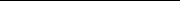 2) планируемые результаты освоения учебных и междисциплинарных программ.Эти     результаты  приводятся  в  блоках       «Выпускник  научится»     и       «Выпускник   получит возможность научиться» к каждой учебной программе. Они описывают примерный круг учебно- познавательных и учебно-практических задач, которые предъявляется обучающимся в ходе освоения программы.Планируемые результаты, отнесенные к блоку «Выпускник научится», ориентируют пользователя в том, достижение каких уровней освоения учебных действий с изучаемым опорным учебным материалом ожидается от выпускников. Критериями отбора данных результатов служат их значимость для решения основных задач образования на данной ступени и необходимость для последующего обучения, а также потенциальная возможность их достижения большинством обучающихся — как минимум, на уровне, характеризующем исполнительскую компетентность обучающихся. Иными словами, в этот блок включается такой круг учебных задач, построенных на опорном учебном материале, овладение которыми принципиально необходимо для успешного обучения и социализации и которые в принципе могут быть освоены подавляющим большинством обучающихся при условии специальной целенаправленной работы учителя.Достижения планируемых результатов, отнесенных к блоку «Выпускник научится», выносится на итоговую оценку, которая может осуществляться как в ходе обучения (с помощью накопленной оценки или портфеля достижений), так и в конце обучения, в том числе в форме государственной итоговой аттестации. Оценка достижения планируемых результатов этого блока на уровне, характеризующем исполнительскую компетентность учащихся, ведется с помощью заданий базового уровня, а на уровне действий, составляющих зону ближайшего развития большинства обучающихся, с помощью заданий повышенного уровня. Успешное выполнение обучающимися заданий базового уровня служит единственным основанием для положительного решения вопроса о возможности перехода на следующий уровень обучения.В  блоках  «Выпускник  получит  возможность  научиться»  приводятся   планируемыерезультаты, характеризующие систему учебных действий в отношении знаний, умений, навыков, расширяющих и углубляющих понимание опорного учебного материала или выступающих как пропедевтическая основа для дальнейшего изучения данного предмета. Уровень достижений, соответствующий планируемым результатам этой группы, могут продемонстрировать только отдельные мотивированные и способные обучающиеся. В повседневной практике преподавания эта группа целей не отрабатывается со всеми без исключения обучающимися как в силу повышенной сложности учебных действий, так и в силу повышенной сложности учебного материала или его пропедевтического характера на данном уровне обучения. Оценка достижения этих целей ведётся преимущественно в ходе процедур, допускающих предоставление и использование исключительно неперсонифицированной информации.Частично задания, ориентированные на оценку достижения планируемых результатов из блока «Выпускник получит возможность научиться», могут включаться в материалы итогового контроля. Основные цели такого включения — предоставить возможность обучающимся продемонстрировать овладение более высокими (по сравнению с базовым) уровнями достижений  и выявить динамику роста численности группы наиболее подготовленных обучающихся. При  этом невыполнение обучающимися заданий, с помощью которых ведется  оценка  достижения планируемых результатов данного блока, не является препятствием для перехода на следующий уровень обучения. Оценку достижения планируемых результатов этого блока целесообразно вести в ходе текущего и промежуточного оценивания, а полученные результаты фиксировать в виде накопленной оценки (например, в форме портфеля достижений) и учитывать при определении итоговой оценки.Подобная структура представления планируемых результатов подчеркивает тот факт, что при организации образовательного процесса, направленного на реализацию и достижение планируемых результатов, от учителя требуется использование таких педагогических технологий, которые основаны на дифференциации требований к подготовке обучающихся.На уровне основного общего образования устанавливаются планируемые результаты освоения:четырех междисциплинарных учебных программ — «Формирование универсальных учебных действий», «Формирование ИКТ-компетентности обучающихся», «Основы учебно- исследовательской и проектной деятельности» и «Стратегии смыслового чтения и работа с текстом»;учебных программ по всем предметам — «Русский язык», «Литература», «Иностранный язык»,  «История России»,  «Всеобщая история»,  «Обществознание», «География», «Экономика»,«Математика»,   «Алгебра»,   «Геометрия»,   «Информатика»,   «Физика»,   «Биология»,  «Химия»,«Изобразительное искусство», «Музыка», «Искусство», «Технология», «Физическая культура»    и«Основы безопасности жизнедеятельности».Для определения результативности овладения обучающимися личностными, метапредметными и предметными планируемыми результатами освоения основной образовательной программы основного общего образования разработана типология учебно- познавательных и учебно-практических задач.В соответствии с требованиями Стандарта система планируемых результатов — личностных, метапредметных и предметных — позволяет установить и описать типы (классы) учебно-познавательных и учебно-практических задач, которые должны освоить учащиеся в ходе обучения. При этом среди планируемых результатов выделяются типы задач, которые выносятся на итоговую оценку, в том числе государственную итоговую аттестацию выпускников (ГИА). Успешное выполнение этих задач требует от обучающихся овладения системой учебных действий (универсальных и специфических для данного учебного предмета: личностных, регулятивных, коммуникативных, познавательных) с учебным материалом, и прежде всего с опорным учебным материалом, служащим основой для последующего обучения.Личностные, метапредметные и предметные планируемые результаты устанавливают и описывают следующие обобщенные типы (классы) учебно-познавательных и учебно- практических задач, предъявляемых обучающимся:Учебно-познавательные   задачи,   направленные   на   формирование,   оценку   уменийнавыков, способствующих освоению систематических знаний, в том числе:— первичному ознакомлению, отработке и осознанию теоретических моделей и    понятий(общенаучных и базовых для данной области знания), стандартных алгоритмов и процедур;выявлению и осознанию сущности и особенностей изучаемых объектов, процессов и явлений (природных, социальных, культурных, технических и др.) в соответствии с  содержанием конкретного учебного предмета, созданию и использованию моделей изучаемых объектов и процессов, схем;выявлению и анализу существенных и устойчивых связей и отношений между объектами и процессами.Учебно-познавательные задачи, направленные на формирование и оценку умения самостоятельного приобретения, переноса и интеграции знаний как результата использования знако-символических средств для создания моделей изучаемых объектов и процессов, а также логических операций сравнения, анализа, синтеза, обобщения, интерпретации, оценки, классификации по заданным признакам, установления аналогий и причинно-следственных связей, соотнесения новых знаний с уже освоенным учебным материалом из других областей знания или с уже известным материалом в ином содержательном контексте. Эти задачи требуют от обучающихся более глубокого понимания изученного материала, выдвижения новых для  них идей, формулирования и обоснования иной точки зрения, преобразования известной информации, представления ее в новой форме, переноса ее в иной содержательный контекст, выявления и исследования новой для себя информации и т. п.Учебно-практические задачи, направленные на формирование и оценку умения разрешения проблем (проблемных ситуаций), требующие принятия решения в ситуации неопределенности, выбора оптимального (наиболее эффективного решения), создания объекта с заданными свойствами, установления закономерностей в процессе и т. п.Учебно-практические задачи, направленные на формирование и оценку умения сотрудничества, требующие совместной работы в группах с распределением ролей (функций) и разделением общей ответственности за конечный результат между партнерами.Учебно-практические задачи, направленные на формирование и оценку навыка коммуникации, требующие создания письменного или устного текста (высказывания) с заданными параметрами: коммуникативной задачей, темой, объемом, форматом например, сообщения, комментария, пояснения, призыва, инструкции, формулировки и обоснования гипотезы, устного или письменного заключения, отчета, оценочного суждения, аргументированного мнения.Учебно-практические и учебно-познавательные задачи, направленные на формирование и оценку навыка самоорганизации и саморегуляции, необходимого для организации процесса выполнения задания, включая операции планирования этапов выполнения работы, отслеживания продвижения в выполнении задания, соблюдения графика подготовки и предоставления материалов, поиска необходимых ресурсов, распределения обязанностей и контроля качества выполнения работы. Примером этого типа заданий могут быть учебные проекты с заранее известными критериями оценки результатов, в ходе выполнения которых контролирующие функции учителя сведены к минимуму.Учебно-практические и учебно-познавательные задачи, направленные на формирование и оценку навыка рефлексии, что требует от обучающихся самостоятельной оценки или анализа собственной учебной деятельности с позиций соответствия полученных результатов учебной задаче, определенным целям и способам действий. Задания (задачи) этого типа требует от обучающихся умения выявлять позитивные негативные факторы, влияющие на результаты и качество выполнения задания. Примером этого умения является определение того, что помогает или мешает решению задачи. Значимым условием для выполнения заданий этого типа является умение школьника самостоятельно ставить перед собой частные учебные задачи (например, умение самостоятельно определить, что надо изменить, выполнить по-другому, дополнительно узнать и т. п.).Учебно-практические и учебно-познавательные задачи, направленные на формированиеценностно-смысловых	установок,	что	требует	от	обучающихся	выражения	ценностныхсуждений, обоснования своей позиции по обсуждаемой проблеме на основе имеющихся представлений о социальных и личностных ценностях, нравственно-этических нормах, эстетических ценностях, а также аргументации в форме пояснения или комментария своей  позиции или оценки. Подчеркнем, что в соответствии с требованиями Стандарта оценка выполнения такого рода заданий проводится исключительно с целью оценки эффективности деятельности образовательных учреждений с использованием неперсонифицированных процедур и не предполагает оценки деятельности учеников.Учебно-практические и учебно-познавательные задачи, направленные на формирование и оценку ИКТ-компетентности обучающихся, требующие педагогически целесообразного использования ИКТ в целях повышения эффективности процесса формирования всех перечисленных выше ключевых навыков (самостоятельного приобретения и переноса знаний, сотрудничества и коммуникации, решения проблем и самоорганизации, рефлексии и ценностно- смысловых ориентаций), а также собственно навыков использования ИКТ.Личностные результаты освоения  ООП Личностные универсальные учебные действияВ рамках когнитивного компонента должны быть сформированы:историко-географический образ России, включая представление о территории и границах России, ее географических особенностях; знание основных исторических событий развития государственности и общества; знание истории и географии края, его достижений и культурных традиций;образ социально-политического устройства — представление о государственной организации России, знание государственной символики (герб, флаг, гимн), знание государственных праздников;знание положений Конституции РФ, основных прав и обязанностей гражданина, ориентация в правовом пространстве государственно-общественных отношений;знание о своей этнической принадлежности, освоение национальных ценностей,  традиций, культуры, знание о народах и этнических группах России;освоение общекультурного наследия России и общемирового культурного наследия;ориентация в системе моральных норм и ценностей и их иерархизация, понимание конвенционального характера морали;основы социально-критического мышления, ориентация в особенностях социальных отношений и взаимодействий, установление взаимосвязи между общественными и политическими событиями;экологическое сознание, признание высокой ценности жизни во всех ее проявлениях; знание основных принципов и правил отношения к природе; знание основ здорового образа жизни и здоровьесберегающих технологий; правил поведения в чрезвычайных ситуациях.В рамках ценностного и эмоционального компонентов будут сформированы:гражданский патриотизм, любовь к Родине, чувство гордости за свою страну;уважение к истории, культурным и историческим памятникам;эмоционально положительное принятие своей этнической идентичности;уважение к другим народам России и мира и принятие их, межэтническая толерантность, готовность к равноправному сотрудничеству;уважение к личности и её достоинству, доброжелательное отношение к окружающим, нетерпимость к любым видам насилия и готовность противостоять им;уважение к ценностям семьи, любовь к природе, признание ценности здоровья, своего и других людей, оптимизм в восприятии мира;потребность в самовыражении и самореализации, социальном признании;позитивная моральная самооценка и моральные чувства — чувство гордости при следовании моральным нормам, переживание стыда и вины при их нарушении.В рамках деятельностного (поведенческого) компонента будут сформированы:готовность и способность к участию в школьном самоуправлении в пределах возрастных компетенций (дежурство в школе и классе, участие в детских и молодежных общественных организациях, школьных и внешкольных мероприятиях);готовность и способность к выполнению норм и требований школьной жизни, прав и обязанностей ученика;умение вести диалог на основе равноправных отношений и взаимного уважения и принятия; умение конструктивно разрешать конфликты;готовность и способность к выполнению моральных норм в отношении взрослых сверстников в школе, дома, во внеучебных видах деятельности;потребность в участии в общественной жизни ближайшего социального окружения, общественно полезной деятельности;умение строить жизненные планы с учетом конкретных социально-исторических, политических и экономических условий;устойчивый познавательный интерес и становление смыслообразующей функции познавательного мотива;готовность к выбору профильного образования. Выпускник получит возможность для формирования:выраженной устойчивой учебно-познавательной мотивации и интереса к учению;готовности к самообразованию и самовоспитанию;адекватной позитивной самооценки и «Я» - концепции;компетентности	в	реализации	основ	гражданской	идентичности	в	поступках	и деятельности;морального сознания на конвенциональном уровне, способности к решению моральных дилемм на основе учёта позиций участников дилеммы, ориентации на их мотивы и чувства; устойчивое следование в поведении моральным нормам и этическим требованиям;эмпатии как осознанного понимания и сопереживания чувствам других, выражающейся в поступках, направленных на помощь и обеспечение благополучия.Метапредметные результаты освоения  ООП Регулятивные универсальные учебные действия Выпускник основной школы научится:целеполаганию, включая постановку новых целей, преобразование практической задачи в познавательную;самостоятельно анализировать условия достижения цели на основе учёта выделенных учителем ориентиров действия в новом учебном материале;планировать пути достижения целей;устанавливать целевые приоритеты;уметь самостоятельно контролировать свое время и управлять им;принимать решения в проблемной ситуации на основе переговоров;осуществлять констатирующий и предвосхищающий контроль по результату и по способу действия; актуальный контроль на уровне произвольного внимания;адекватно самостоятельно оценивать правильность выполнения действия и вносить необходимые коррективы в исполнение как в конце действия, так и по ходу его реализации;основам прогнозирования как предвидения будущих событий и развития процесса. Выпускник получит возможность научиться:самостоятельно ставить новые учебные цели и задачи;построению жизненных планов во временной перспективе;при планировании достижения целей самостоятельно, полно и адекватно учитывать условия и средства их достижения;выделять альтернативные способы достижения цели и выбирать наиболее эффективный способ;основам саморегуляции в учебной и познавательной деятельности в форме осознанного управления своим поведением и деятельностью, направленной на достижение поставленных целей;осуществлять познавательную рефлексию в отношении действий по решению учебных и познавательных задач;адекватно оценивать объективную трудность как меру фактического или предполагаемого расхода ресурсов на решение задачи;адекватно оценивать свои возможности достижения цели определенной сложности в различных сферах самостоятельной деятельности;основам саморегуляции эмоциональных состояний;прилагать волевые усилия и преодолевать трудности и препятствия на пути достижения целей. Коммуникативные универсальные учебные действия Выпускник основной школы научится:учитывать разные мнения и стремиться к координации различных позиций в сотрудничестве;формулировать собственное мнение и позицию, аргументировать и координировать ее с позициями партнёров в сотрудничестве при выработке общего решения в совместной деятельности;устанавливать и сравнивать разные точки зрения, прежде чем принимать решения и  делать выбор;аргументировать свою точку зрения, спорить и отстаивать свою позицию не враждебным для оппонентов образом;задавать вопросы, необходимые для организации собственной деятельности и сотрудничества с партнером;осуществлять взаимный контроль и оказывать в сотрудничестве необходимую взаимопомощь;адекватно использовать речь для планирования и регуляции своей деятельности;адекватно использовать речевые средства для решения различных коммуникативных задач; владеть устной и письменной речью; строить монологическое контекстное высказывание;организовывать и планировать учебное сотрудничество с учителем и сверстниками, определять цели и функции участников, способы взаимодействия; планировать общие способы работы;осуществлять контроль, коррекцию, оценку действий партнера, уметь убеждать;работать в группе — устанавливать рабочие отношения, эффективно сотрудничать и способствовать продуктивной кооперации; интегрироваться в группу сверстников и строить продуктивное взаимодействие со сверстниками и взрослыми;основам коммуникативной рефлексии;использовать адекватные языковые средства для отображения своих чувств, мыслей, мотивов и потребностей;отображать в речи (описание, объяснение) содержание совершаемых действий как в  форме громкой социализированной речи, так и в форме внутренней речи.Выпускник получит возможность научиться:учитывать и координировать отличные от собственной позиции других людей в сотрудничестве;учитывать разные мнения и интересы и обосновывать собственную позицию;понимать относительность мнений и подходов к решению проблемы;продуктивно разрешать конфликты на основе учета интересов и позиций всех  участников, поиска и оценки альтернативных способов разрешения конфликтов; договариваться иприходить к общему решению в совместной деятельности, в том числе ситуации столкновения интересов;брать на себя инициативу в организации совместного действия (деловое лидерство);оказывать поддержку и содействие тем, от кого зависит достижение цели в совместной деятельности;осуществлять коммуникативную рефлексию как осознание оснований собственных действий и действий партнера;в процессе коммуникации достаточно точно, последовательно и полно передавать партнеру необходимую информацию как ориентир для построения действия;вступать в диалог, а также участвовать в коллективном обсуждении проблем, участвовать в дискуссии и аргументировать свою позицию, владеть монологической и диалогической формами речи в соответствии с грамматическими и синтаксическими нормами родного языка;следовать морально-этическим и психологическим принципам общения и сотрудничества на основе уважительного отношения к партнерам, внимания к личности другого, адекватного межличностного восприятия, готовности адекватно реагировать на нужды других, в частности оказывать помощь и эмоциональную поддержку партнерам в процессе достижения общей цели совместной деятельности;устраивать эффективные групповые обсуждения и обеспечивать обмен знаниями между членами группы для принятия эффективных совместных решений;в совместной деятельности четко формулировать цели группы и позволять ее участникам проявлять собственную энергию для достижения этих целей. Познавательные универсальные учебные действия Выпускник основной школы научится:основам реализации проектно-исследовательской деятельности;проводить наблюдение и эксперимент под руководством учителя;осуществлять расширенный поиск информации с использованием ресурсов библиотек и Интернета;создавать и преобразовывать модели и схемы для решения задач;осуществлять выбор наиболее эффективных способов решения задач в зависимости от конкретных условий;давать определение понятиям;устанавливать причинно-следственные связи;осуществлять логическую операцию установления родовидовых отношений, ограничение понятия;обобщать понятия — осуществлять логическую операцию перехода от видовых признаков к родовому понятию, от понятия с меньшим объемом к понятию с большим объемом;осуществлять сравнение, сериацию и классификацию, самостоятельно выбирая основания и критерии для указанных логических операций;строить классификацию на основе дихотомического деления (на основе отрицания);строить логическое рассуждение, включающее установление причинно - следственных связей;объяснять явления, процессы, связи и отношения, выявляемые в ходе исследования;основам ознакомительного, изучающего, усваивающего и поискового чтения;структурировать тексты, включая умение выделять главное и второстепенное, главную идею текста, выстраивать последовательность описываемых событий;работать с метафорами — понимать переносный смысл выражений, понимать и употреблять обороты речи, построенные на скрытом уподоблении, образном сближении слов. Выпускник получит возможность научиться:основам рефлексивного чтения;ставить проблему, аргументировать ее актуальность;самостоятельно проводить исследование на основе применения методов наблюдения и эксперимента;выдвигать гипотезы о связях и закономерностях событий, процессов, объектов;организовывать исследование с целью проверки гипотез;делать умозаключения (индуктивное и по аналогии) и выводы на основе аргументации.Формирование ИКТ-компетентности обучающихсяОбращение с устройствами ИКТ Выпускник основной школы научится:подключать устройства ИКТ к электрическим и информационным сетям;соединять устройства ИКТ (компьютер, принтер, проектор, сканер, измерительные устройства и т. д.) с использованием проводных и беспроводных технологий;правильно включать и выключать устройства ИКТ, входить в операционную систему и завершать работу с ней, выполнять базовые действия с экранными объектами;осуществлять информационное подключение к локальной сети и глобальной сети Интернет;входить в информационную среду организации, осуществляющую образовательную деятельность, в том числе через Интернет, размещать в информационной среде различные информационные объекты;выводить информацию на бумагу, правильно обращаться с расходными материалами;соблюдать требования техники безопасности, гигиены, эргономики и ресурсосбережения при работе с устройствами ИКТ, в частности, учитывающие специфику работы с различными экранами. Выпускник получит возможность научиться:осознавать	и	использовать	в	практической	деятельности	основные	психологические особенности восприятия информации человеком.Фиксация изображений и звуков Выпускник основной школы научится:осуществлять фиксацию изображений и звуков в ходе процесса обсуждения, проведения эксперимента, природного процесса, фиксацию хода и результатов проектной деятельности;учитывать смысл и содержание деятельности при организации фиксации, выделять для фиксации отдельные элементы объектов и процессов, обеспечивать качество фиксации существенных элементов;выбирать технические средства ИКТ для фиксации изображений и звуков в соответствии с поставленной целью;проводить обработку цифровых фотографий с использованием возможностей специальных компьютерных инструментов, создавать презентации на основе цифровых фотографий;проводить обработку цифровых звукозаписей с использованием возможностей специальных компьютерных инструментов, проводить транскрибирование цифровых звукозаписей;осуществлять видеосъемку и проводить монтаж отснятого материала с использованием возможностей специальных компьютерных инструментов. Выпускник получит возможность научиться:различать творческую и техническую фиксацию звуков и изображений;использовать возможности ИКТ в творческой деятельности, связанной с искусством;осуществлять трехмерное сканирование.Создание письменных сообщений Выпускник основной школы научится:создавать текст на русском языке с использованием слепого десятипальцевого клавиатурного письма;сканировать текст и осуществлять распознавание сканированного текста;осуществлять редактирование и структурирование текста в соответствии с его смыслом средствами текстового редактора;создавать текст на основе расшифровки аудиозаписи, в том числе нескольких участников обсуждения, осуществлять письменное смысловое резюмирование высказываний в ходе обсуждения;использовать средства орфографического и синтаксического контроля русского текста и текста на иностранном языке. Выпускник получит возможность научиться:создавать	текст	на	иностранном	языке	с	использованием	слепого	десятипальцевого клавиатурного письма;использовать компьютерные инструменты, упрощающие расшифровку аудиозаписей.Создание графических объектов Выпускник основной школы научится:создавать различные геометрические объекты с использованием возможностей специальных компьютерных инструментов;создавать диаграммы различных видов (алгоритмические, концептуальные, классификационные, организационные, родства и др.) в соответствии с решаемыми задачами;создавать специализированные карты и диаграммы: географические, хронологические;• создавать графические объекты проведением рукой произвольных линий с использованием специализированных компьютерных инструментов и устройств. Выпускник получит возможность научиться:создавать мультипликационные фильмы;создавать виртуальные модели трехмерных объектов.Создание музыкальных и звуковых сообщений Выпускник основной школы научится:использовать звуковые и музыкальные редакторы;использовать клавишные и кинестетические синтезаторы;использовать программы звукозаписи и микрофоны. Выпускник получит возможность научиться:использовать музыкальные редакторы, клавишные и кинетические синтезаторы для решения творческих задач.Создание, восприятие и использование гипермедиасообщений  Выпускник  основной   школынаучится:организовывать сообщения в виде линейного или включающего ссылки представления для самостоятельного просмотра через браузер;работать с особыми видами сообщений: диаграммами (алгоритмические, концептуальные, классификационные, организационные, родства и др.), картами (географические, хронологические) и спутниковыми фотографиями, в том числе в системах глобального позиционирования;проводить	деконструкцию	сообщений,	выделение	в	них	структуры,	элементов	и фрагментов;использовать при восприятии сообщений внутренние и внешние ссылки;формулировать вопросы к сообщению, создавать краткое описание сообщения; цитировать фрагменты сообщения;избирательно относиться к информации в окружающем информационном пространстве, отказываться от потребления ненужной информации. Выпускник получит возможность научиться:проектировать дизайн сообщений в соответствии с задачами и средствами доставки;понимать сообщения, используя при их восприятии внутренние и внешние ссылки, различные инструменты поиска, справочные источники (включая двуязычные).Коммуникация и социальное взаимодействие Выпускник основной школы научится:выступать	с	аудиовидеоподдержкой,	включая	выступление	перед	дистанционной аудиторией;участвовать	в	обсуждении	(аудиовидеофорум,	текстовый	форум)	с	использованием возможностей Интернета;использовать возможности электронной почты для информационного обмена;вести личный дневник (блог) с использованием возможностей Интернета;осуществлять образовательное взаимодействие в информационном пространстве организации, осуществляющей образовательную деятельность (получение и выполнение заданий, получение комментариев, совершенствование своей работы, формирование портфолио);соблюдать нормы информационной культуры, этики и права; с уважением относиться к частной информации и информационным правам других людей. Выпускник получит возможность научиться:взаимодействовать в социальных сетях, работать в группе над сообщением;участвовать в форумах в социальных образовательных сетях;взаимодействовать с партнерами с использованием возможностей Интернета (игровое и театральное взаимодействие).Поиск и организация хранения информации Выпускник основной школы научится:использовать различные приёмы поиска информации в Интернете, поисковые сервисы, строить запросы для поиска информации и анализировать результаты поиска;использовать приёмы поиска информации на персональном компьютере, в информационной среде организации, осуществляющей образовательную деятельность, и в образовательном пространстве;использовать различные библиотечные, в том числе электронные, каталоги для поиска необходимых книг;искать информацию в различных базах данных, создавать и заполнять базы данных, в частности использовать различные определители;формировать собственное информационное пространство: создавать системы папок и размещать в них нужные информационные источники, размещать информацию в Интернете. Выпускник получит возможность научиться:создавать и заполнять различные определители;использовать различные приемы поиска информации в Интернете в ходе учебной деятельности.Анализ   информации,   математическая   обработка   данных   в   исследовании	Выпускник научится:вводить результаты измерений и другие цифровые данные для их обработки, в том числе статистической и визуализации;строить математические модели;проводить эксперименты и исследования в виртуальных лабораториях по естественным наукам, математике и информатике. Выпускник получит возможность научиться:проводить естественно-научные и социальные измерения, вводить результаты измерений  и других цифровых данных и обрабатывать их, в том числе статистически и с помощью визуализации;анализировать результаты своей деятельности и затрачиваемых ресурсов.Моделирование, проектирование и управление Выпускник основной школы научится:моделировать с использованием виртуальных конструкторов;конструировать и моделировать с использованием материальных конструкторов с компьютерным управлением и обратной связью;моделировать с использованием средств программирования;проектировать и организовывать свою индивидуальную и групповую деятельность, организовывать своё время с использованием ИКТ. Выпускник получит возможность научиться:проектировать виртуальные и реальные объекты и процессы, использовать системы автоматизированного проектирования.Результаты учебно-исследовательской и проектной деятельности Выпускник основной школы научится:планировать и выполнять учебное исследование и учебный проект, используя оборудование, модели, методы и приёмы, адекватные исследуемой проблеме;выбирать и использовать методы, релевантные рассматриваемой проблеме;распознавать и ставить вопросы, ответы на которые могут быть получены путём научного исследования, отбирать адекватные методы исследования, формулировать вытекающие из исследования выводы;использовать такие математические методы и приёмы, как абстракция и идеализация, доказательство, доказательство от противного, доказательство по аналогии, опровержение, контрпример, индуктивные и дедуктивные рассуждения, построение и исполнение алгоритма;использовать такие естественно - научные методы и приёмы, как наблюдение, постановка проблемы, выдвижение «хорошей гипотезы», эксперимент, моделирование, использование математических моделей, теоретическое обоснование, установление границ применимости модели/теории;использовать некоторые методы получения знаний, характерные для социальных и исторических наук: постановка проблемы, опросы, описание, сравнительное историческое описание, объяснение, использование статистических данных, интерпретация фактов;ясно, логично и точно излагать свою точку зрения, использовать языковые средства, адекватные обсуждаемой проблеме;отличать факты от суждений, мнений и оценок, критически относиться к суждениям, мнениям, оценкам, реконструировать их основания;видеть и комментировать связь научного знания и ценностных установок, моральных суждений при получении, распространении и применении научного знания. Выпускник получит возможность научиться:самостоятельно задумывать, планировать и выполнять учебное исследование, учебный и социальный проект;использовать догадку, озарение, интуицию;использовать такие математические методы и приемы, как перебор логических возможностей, математическое моделирование;использовать такие естественно - научные методы и приёмы, как абстрагирование от привходящих факторов, проверка на совместимость с другими известными фактами;использовать некоторые методы получения знаний, характерные для социальных и исторических наук: анкетирование, моделирование, поиск исторических образцов;использовать некоторые приемы художественного познания мира: целостное отображение мира, образность, художественный вымысел, органическое единство общего особенного (типичного) и единичного, оригинальность;целенаправленно  и  осознанно  развивать  свои  коммуникативные  способности, осваиватьновые языковые средства;осознавать свою ответственность за достоверность полученных знаний, за качество выполненного проекта.Результаты освоения смыслового чтения и работа с текстом Работа с текстом: поиск информации и понимание прочитанного Выпускник основной школы научится:ориентироваться в содержании текста и понимать его целостный смысл:определять главную тему, общую цель или назначение текста;выбирать из текста или придумать заголовок, соответствующий содержанию и общему смыслу текста;формулировать тезис, выражающий общий смысл текста;предвосхищать содержание предметного плана текста по заголовку и с опорой на предыдущий опыт;объяснять порядок частей/инструкций, содержащихся в тексте;сопоставлять основные текстовые и внетекстовые компоненты: обнаруживать соответствие между частью текста и его общей идеей, сформулированной вопросом, объяснять назначение карты, рисунка, пояснять части графика или таблицы и т. д.;находить в тексте требуемую информацию (пробегать текст глазами, определять его основные элементы, сопоставлять формы выражения информации в запросе и в самом тексте,  устанавливать, являются ли они тождественными или синонимическими, находить необходимую единицу информации в тексте);решать	учебно-познавательные	и	учебно-практические	задачи,	требующие	полного	и критического понимания текста:определять назначение разных видов текстов;—ставить перед собой цель чтения, направляя внимание на полезную в данный момент информацию;различать темы и подтемы специального текста;выделять не только главную, но и избыточную информацию;прогнозировать последовательность изложения идей текста;сопоставлять разные точки зрения и разные источники информации по заданной теме;выполнять смысловое свертывание выделенных фактов и мыслей;—формировать на основе текста систему аргументов (доводов) для обоснования определенной позиции;понимать душевное состояние персонажей текста, сопереживать им. Выпускник получит возможность научиться:анализировать изменения своего эмоционального состояния в процессе чтения, получения и переработки полученной информации и ее осмысления.Работа с текстом: преобразование и интерпретация информации Выпускник основной школы научится:структурировать текст, используя нумерацию страниц, списки, ссылки, оглавление; проводить проверку правописания; использовать в тексте таблицы, изображения;преобразовывать текст, используя новые формы представления информации: формулы, графики, диаграммы, таблицы (в том числе динамические, электронные, в частности в практических задачах), переходить от одного представления данных к другому;интерпретировать текст:сравнивать и противопоставлять заключенную в тексте информацию разного характера;обнаруживать в тексте доводы в подтверждение выдвинутых тезисов;делать выводы из сформулированных посылок;выводить заключение о намерении автора или главной мысли текста. Выпускник получит возможность научиться:выявлять имплицитную информацию текста на основе сопоставления иллюстративного материала с информацией текста, анализа подтекста (использованных языковых средств и структуры текста).Работа с текстом: оценка информации Выпускник основной школы научится:откликаться на содержание текста:связывать информацию, обнаруженную в тексте, со знаниями из других источников;оценивать утверждения, сделанные в тексте, исходя из своих представлений о мире;находить доводы в защиту своей точки зрения;откликаться на форму текста: оценивать не только содержание текста, но и его форму, а в целом — мастерство его исполнения;на основе имеющихся знаний, жизненного опыта подвергать сомнению достоверность имеющейся информации, обнаруживать недостоверность получаемой информации, пробелы в информации и находить пути восполнения этих пробелов;в процессе работы с одним или несколькими источниками выявлять содержащуюся в  них противоречивую, конфликтную информацию;использовать полученный опыт восприятия информационных объектов для обогащения чувственного опыта, высказывать оценочные суждения и свою точку зрения о полученном сообщении (прочитанном тексте). Выпускник получит возможность научиться:критически относиться к рекламной информации;находить способы проверки противоречивой информации;определять	достоверную	информацию	в	случае	наличия	противоречивой	или конфликтной ситуации.Предметные результатыРусский язык Предметные результаты изучения предметной области "Русский язык и литература" должны отражать:Русский язык:1) совершенствование различных видов устной и письменной речевой деятельности (говорения и аудирования, чтения и письма, общения при помощи современных средств устной и письменной коммуникации):создание устных монологических высказываний разной коммуникативной направленности в зависимости от целей, сферы и ситуации общения с соблюдением норм современного русского литературного языка и речевого этикета; умение различать монологическую, диалогическую и полилогическую речь, участие в диалоге и полилоге;развитие навыков чтения на русском языке (изучающего, ознакомительного, просмотрового) и содержательной переработки прочитанного материала, в том числе умение выделять главную мысль текста, ключевые понятия, оценивать средства аргументации и выразительности;овладение различными видами аудирования (с полным пониманием, с пониманием основного содержания, с выборочным извлечением информации);понимание, интерпретация и комментирование текстов различных функционально-смысловых типов речи (повествование, описание, рассуждение) и функциональных разновидностей языка, осуществление информационной переработки текста, передача его смысла в устной и письменной форме, а также умение характеризовать его с точки зрения единства темы, смысловой цельности, последовательности изложения;умение оценивать письменные и устные речевые высказывания с точки зрения их эффективности, понимать основные причины коммуникативных неудач и уметь объяснять их; оценивать собственную и чужую речь с точки зрения точного, уместного и выразительного словоупотребления;выявление основных особенностей устной и письменной речи, разговорной и книжной речи;умение создавать различные текстовые высказывания в соответствии с поставленной целью и сферой общения (аргументированный ответ на вопрос, изложение, сочинение, аннотация, план (включая тезисный план), заявление, информационный запрос и др.);2) понимание определяющей роли языка в развитии интеллектуальных и творческих способностей личности в процессе образования и самообразования:осознанное использование речевых средств для планирования и регуляции собственной речи; для выражения своих чувств, мыслей и коммуникативных потребностей;соблюдение основных языковых норм в устной и письменной речи;стремление расширить свою речевую практику, развивать культуру использования русского литературного языка, оценивать свои языковые умения и планировать их совершенствование и развитие;3) использование коммуникативно-эстетических возможностей русского языка:распознавание и характеристика основных видов выразительных средств фонетики, лексики и синтаксиса (звукопись; эпитет, метафора, развернутая и скрытая метафоры, гипербола, олицетворение, сравнение; сравнительный оборот; фразеологизм, синонимы, антонимы, омонимы) в речи;уместное использование фразеологических оборотов в речи;корректное и оправданное употребление междометий для выражения эмоций, этикетных формул;использование в речи синонимичных имен прилагательных в роли эпитетов;4) расширение и систематизация научных знаний о языке, его единицах и категориях; осознание взаимосвязи его уровней и единиц; освоение базовых понятий лингвистики:идентификация самостоятельных (знаменательных) служебных частей речи и их форм по значению и основным грамматическим признакам;распознавание существительных, прилагательных, местоимений, числительных, наречий разных разрядов и их морфологических признаков, умение различать слова категории состояния и наречия;распознавание глаголов, причастий, деепричастий и их морфологических признаков;распознавание предлогов, частиц и союзов разных разрядов, определение смысловых оттенков частиц;распознавание междометий разных разрядов, определение грамматических особенностей междометий;5) формирование навыков проведения различных видов анализа слова, синтаксического анализа словосочетания и предложения, а также многоаспектного анализа текста:проведение фонетического, морфемного и словообразовательного (как взаимосвязанных этапов анализа структуры слова), лексического, морфологического анализа слова, анализа словообразовательных пар и словообразовательных цепочек слов;проведение синтаксического анализа предложения, определение синтаксической роли самостоятельных частей речи в предложении;анализ текста и распознавание основных признаков текста, умение выделять тему, основную мысль, ключевые слова, микротемы, разбивать текст на абзацы, знать композиционные элементы текста;определение звукового состава слова, правильное деление на слоги, характеристика звуков слова;определение лексического значения слова, значений многозначного слова, стилистической окраски слова, сферы употребления, подбор синонимов, антонимов;деление слова на морфемы на основе смыслового, грамматического и словообразовательного анализа слова;умение различать словообразовательные и формообразующие морфемы, способы словообразования;проведение морфологического разбора самостоятельных и служебных частей речи; характеристика общего грамматического значения, морфологических признаков самостоятельных частей речи, определение их синтаксической функции;опознавание основных единиц синтаксиса (словосочетание, предложение, текст);умение выделять словосочетание в составе предложения, определение главного и зависимого слова в словосочетании, определение его вида;определение вида предложения по цели высказывания и эмоциональной окраске;определение грамматической основы предложения;распознавание распространенных и нераспространенных предложений, предложений осложненной и неосложненной структуры, полных и неполных;распознавание второстепенных членов предложения, однородных членов предложения, обособленных членов предложения; обращений; вводных и вставных конструкций;опознавание сложного предложения, типов сложного предложения, сложных предложений с различными видами связи, выделение средств синтаксической связи между частями сложного предложения;определение функционально-смысловых типов речи, принадлежности текста к одному из них и к функциональной разновидности языка, а также создание текстов различного типа речи и соблюдения норм их построения;определение видов связи, смысловых, лексических и грамматических средств связи предложений в тексте, а также уместность и целесообразность их использования;6) обогащение активного и потенциального словарного запаса, расширение объема используемых в речи грамматических языковых средств для свободного выражения мыслей и чувств в соответствии с ситуацией и стилем общения:умение использовать словари (в том числе - мультимедийные) при решении задач построения устного и письменного речевого высказывания, осуществлять эффективный и оперативный поиск на основе знаний о назначении различных видов словарей, их строения и способах конструирования информационных запросов;пользование толковыми словарями для извлечения необходимой информации, прежде всего - для определения лексического значения (прямого и переносного) слова, принадлежности к его группе однозначных или многозначных слов, определения прямого и переносного значения, особенностей употребления;пользование орфоэпическими, орфографическими словарями для определения нормативного написания и произношения слова;использование фразеологических словарей для определения значения и особенностей употребления фразеологизмов;использование морфемных, словообразовательных, этимологических словарей для морфемного и словообразовательного анализа слов;использование словарей для подбора к словам синонимов, антонимов;7) овладение основными нормами литературного языка (орфоэпическими, лексическими, грамматическими, орфографическими, пунктуационными, стилистическими), нормами речевого этикета; приобретение опыта использования языковых норм в речевой практике при создании устных и письменных высказываний; стремление к речевому самосовершенствованию, овладение основными стилистическими ресурсами лексики и фразеологии языка:поиск орфограммы и применение правил написания слов с орфограммами;освоение правил правописания служебных частей речи и умения применять их на письме;применение правильного переноса слов;применение правил постановки знаков препинания в конце предложения, в простом и в сложном предложениях, при прямой речи, цитировании, диалоге;соблюдение основных орфоэпических правил современного русского литературного языка, определение места ударения в слове в соответствии с акцентологическими нормами;выявление смыслового, стилистического различия синонимов, употребления их в речи с учетом значения, смыслового различия, стилистической окраски;нормативное изменение форм существительных, прилагательных, местоимений, числительных, глаголов;соблюдение грамматических норм, в том числе при согласовании и управлении, при употреблении несклоняемых имен существительных и аббревиатур, при употреблении предложений с деепричастным оборотом, употреблении местоимений для связи предложений и частей текста, конструировании предложений с союзами, соблюдение видовременной соотнесенности глаголов-сказуемых в связном тексте;8) для слепых, слабовидящих обучающихся: формирование навыков письма на брайлевской печатной машинке;9) для глухих, слабослышащих, позднооглохших обучающихся формирование и развитие основных видов речевой деятельности обучающихся - слухозрительного восприятия (с использованием слуховых аппаратов и (или) кохлеарных имплантов), говорения, чтения, письма;10) для обучающихся с расстройствами аутистического спектра:овладение основными стилистическими ресурсами лексики и фразеологии языка, основными нормами литературного языка, нормами речевого этикета;приобретение опыта использования языковых норм в речевой и альтернативной коммуникативной практике при создании устных, письменных, альтернативных высказываний;стремление к возможности выразить собственные мысли и чувства, обозначить собственную позицию;видение традиций и новаторства в произведениях;восприятие художественной действительности как выражение мыслей автора о мире и человеке.Речь и речевое общение Выпускник научится:использовать	различные	виды	монолога	(повествование,	описание,	рассуждение; сочетание разных видов монолога) в различных ситуациях общения;использовать различные виды диалога в ситуациях формального и неформального, межличностного и межкультурного общения;соблюдать нормы речевого поведения в типичных ситуациях общения;оценивать образцы устной монологической и диалогической речи с точки зрения соответствия ситуации речевого общения, достижения коммуникативных целей речевого взаимодействия, уместности использованных языковых средств;предупреждать коммуникативные неудачи в процессе речевого общения. Выпускник получит возможность научиться:выступать перед аудиторией с небольшим докладом; публично представлять проект, реферат; публично защищать свою позицию;участвовать	в	коллективном	обсуждении	проблем,	аргументировать	собственную позицию, доказывать её, убеждать;понимать основные причины коммуникативных неудач и объяснять их.Речевая деятельность Аудирование Выпускник научится:различным видам аудирования (с полным пониманием аудиотекста, с пониманием основного содержания, с выборочным извлечением информации);передавать содержание аудиотекста в соответствии с заданной коммуникативной задачей в устной форме;понимать и формулировать в устной форме тему, коммуникативную задачу, основную мысль, логику изложения учебно-научного, публицистического, официально-делового, художественного аудиотекстов, распознавать в них основную и дополнительную информацию, комментировать её в устной форме;передавать содержание учебно-научного, публицистического, официально-делового, художественного аудиотекстов в форме плана, тезисов, ученического изложения (подробного, выборочного, сжатого). Выпускник получит возможность научиться:понимать явную и скрытую (подтекстовую) информацию публицистического текста (в том числе  в СМИ), анализировать и комментировать её в устной форме.Чтение Выпускник научится:понимать содержание прочитанных учебно-научных, публицистических (информационных и аналитических, художественно-публицистического жанров), художественных текстов и воспроизводить их в устной форме в соответствии с ситуацией общения, а также в форме ученического изложения (подробного, выборочного, сжатого), в форме плана, тезисов (в устной и письменной форме);использовать практические умения ознакомительного, изучающего, просмотрового способов (видов) чтения в соответствии с поставленной коммуникативной задачей;передавать схематически представленную информацию в виде связного текста;использовать приёмы работы с учебной книгой, справочниками и другими информационными источниками, включая СМИ и ресурсы Интернета;отбирать и систематизировать материал на определённую тему, анализировать отобранную информацию  и  интерпретировать  её  в  соответствии  с   поставленной  коммуникативной задачей. Выпускник получит возможность научиться:понимать, анализировать, оценивать явную и скрытую (подтекстовую) информацию в прочитанных текстах разной функционально-стилевой и жанровой принадлежности;извлекать информацию по заданной проблеме (включая противоположные точки зрения на её решение) из различных источников (учебно-научных текстов, текстов СМИ, в том числе представленных в электронном виде на различных информационных носителях, официально- деловых текстов), высказывать собственную точку зрения на решение проблемы.Говорение Выпускник научится:создавать устные монологические и диалогические высказывания (в том числе оценочного характера) на актуальные социально-культурные, нравственно-этические, бытовые, учебные темы (в том числе лингвистические, а также темы, связанные с содержанием других изучаемых учебных предметов) разной коммуникативной направленности в соответствии с целями и ситуацией общения (сообщение, небольшой доклад в ситуации учебно-научного общения, бытовой рассказ о событии, история, участие в беседе, споре);обсуждать и чётко формулировать цели, план совместной групповой учебной   деятельности,распределение частей работы;извлекать из различных источников, систематизировать и анализировать материал на определённую тему и передавать его в устной форме с учётом заданных условий общения;соблюдать в практике устного речевого общения основные орфоэпические, лексические, грамматические нормы современного русского литературного языка; стилистически корректно использовать лексику и фразеологию, правила речевого этикета. Выпускник получит возможность научиться:создавать устные монологические и диалогические высказывания различных типов и жанров в учебно-научной (на материале изучаемых учебных дисциплин), социально-культурной и деловой сферах общения;выступать перед аудиторией с докладом; публично защищать проект, реферат;участвовать в дискуссии на учебно-научные темы, соблюдая нормы учебно-научного общения;анализировать и оценивать речевые высказывания с точки зрения их успешности в достижении прогнозируемого результата.Письмо Выпускник научится:создавать письменные монологические высказывания разной коммуникативной направленности с учётом целей и ситуации общения (ученическое сочинение на социально- культурные, нравственно-этические, бытовые и учебные темы, рассказ о событии, тезисы, неофициальное письмо, отзыв, расписка, доверенность, заявление);излагать содержание прослушанного или прочитанного текста (подробно, сжато, выборочно) в форме ученического изложения, а также тезисов, плана;соблюдать в практике письма основные лексические, грамматические, орфографические и пунктуационные нормы современного русского литературного языка; стилистически корректно использовать лексику и фразеологию. Выпускник получит возможность научиться:писать рецензии, рефераты;составлять аннотации, тезисы выступления, конспекты;писать резюме, деловые письма, объявления с учётом внеязыковых требований, предъявляемых к ним, и в соответствии со спецификой употребления языковых средств.Текст Выпускник научится:анализировать и характеризовать тексты различных типов речи, стилей, жанров с точки зрения смыслового содержания и структуры, а также требований, предъявляемых к тексту как речевому произведению;осуществлять информационную переработку текста, передавая его содержание в виде  плана (простого, сложного), тезисов, схемы, таблицы и т. п.;создавать и редактировать собственные тексты различных типов речи, стилей, жанров с учётом требований к построению связного текста. Выпускник получит возможность научиться:создавать в устной и письменной форме учебно-научные тексты (аннотация, рецензия, реферат, тезисы, конспект, участие в беседе, дискуссии), официально-деловые тексты (резюме, деловое письмо, объявление) с учётом внеязыковых требований, предъявляемых к ним, и в соответствии со спецификой употребления в них языковых средств.Функциональные разновидности языка Выпускник научится:владеть практическими умениями различать тексты разговорного характера, научные, публицистические, официально-деловые, тексты художественной литературы (экстралингвистические особенности, лингвистические особенности на уровне употребления лексических средств, типичных синтаксических конструкций);различать и анализировать тексты разных жанров научного (учебно-научного), публицистического, официально-делового стилей, разговорной речи (отзыв, сообщение, доклад как жанры научного стиля; выступление, статья, интервью, очерк как жанры публицистического стиля; расписка, доверенность, заявление как жанры официально-делового стиля; рассказ, беседа, спор как жанры разговорной речи);создавать устные и письменные высказывания разных стилей, жанров и типов речи (отзыв, сообщение, доклад как жанры научного стиля; выступление, интервью, репортаж как жанры публицистического стиля; расписка, доверенность, заявление как жанры официально-делового стиля; рассказ, беседа, спор как жанры разговорной речи; тексты повествовательного характера, рассуждение, описание; тексты, сочетающие разные функционально-смысловые типы речи);оценивать чужие и собственные речевые высказывания разной функциональной направленности с точки зрения соответствия их коммуникативным требованиям и языковой правильности;исправлять речевые недостатки, редактировать текст;выступать перед аудиторией сверстников с небольшими информационными сообщениями, сообщением и небольшим докладом на учебно-научную тему. Выпускник получит возможность научиться:различать и анализировать тексты разговорного характера, научные, публицистические, официально-деловые, тексты художественной литературы с точки зрения специфики использования в них лексических, морфологических, синтаксических средств;создавать тексты различных функциональных стилей и жанров (аннотация, рецензия, реферат, тезисы, конспект как жанры учебно-научного стиля), участвовать в дискуссиях на учебно-научные темы; составлять резюме, деловое письмо, объявление в официально-деловом стиле; готовить выступление, информационную заметку, сочинение-рассуждение в публицистическом стиле; принимать участие в беседах, разговорах, спорах в бытовой сфере общения, соблюдая нормы речевого поведения; создавать бытовые рассказы, истории, писать дружеские письма с учётом внеязыковых требований, предъявляемых к ним, и в соответствии со спецификой употребления языковых средств;анализировать образцы публичной речи с точки зрения её композиции, аргументации, языкового оформления, достижения поставленных коммуникативных задач;выступать перед аудиторией сверстников с небольшой протокольно-этикетной, развлекательной, убеждающей речью.Общие сведения о языке Выпускник научится:характеризовать основные социальные функции русского языка в России и мире, место русского языка среди славянских языков, роль старославянского (церковнославянского) языка в развитии русского языка;определять различия между литературным языком и диалектами, просторечием, профессиональными разновидностями языка, жаргоном и характеризовать эти различия;оценивать использование основных изобразительных средств языка. Выпускник получит возможность научиться:характеризовать вклад выдающихся лингвистов в развитие русистики.Фонетика и орфоэпия. Графика Выпускник научится:проводить фонетический анализ слова;соблюдать основные орфоэпические правила современного русского литературного языка;извлекать необходимую информацию из орфоэпических словарей и справочников; использовать её в различных видах деятельности. Выпускник получит возможность научиться:опознавать основные выразительные средства фонетики (звукопись);выразительно читать прозаические и поэтические тексты;извлекать необходимую информацию из мультимедийных орфоэпических словарей и справочников; использовать её в различных видах деятельности.Морфемика и словообразование Выпускник научится:делить слова на морфемы на основе смыслового, грамматического и словообразовательного анализа слова;различать изученные способы словообразования;анализировать и самостоятельно составлять словообразовательные пары и словообразовательные цепочки слов;применять знания и умения по морфемике и словообразованию в практике правописания, а  также при проведении грамматического и лексического анализа слов.Выпускник получит возможность научиться:характеризовать	словообразовательные	цепочки	и	словообразовательные	гнёзда, устанавливая смысловую и структурную связь однокоренных слов;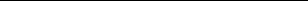 опознавать основные выразительные средства словообразования в художественной речи и оценивать их;извлекать	необходимую	информацию	из	морфемных,	словообразовательных	и этимологических словарей и справочников, в том числе мультимедийных;использовать этимологическую справку для объяснения правописания и лексического значения слова.Лексикология и фразеология Выпускник научится:проводить лексический анализ слова, характеризуя лексическое значение,  принадлежность слова к группе однозначных или многозначных слов, указывая прямое и переносное значение слова, принадлежность слова к активной или пассивной лексике, а также указывая сферу употребления и стилистическую окраску слова;группировать слова по тематическим группам;подбирать к словам синонимы, антонимы;опознавать фразеологические обороты;соблюдать лексические нормы в устных и письменных высказываниях;использовать лексическую синонимию как средство исправления неоправданного повтора в речи и как средство связи предложений в тексте;опознавать	основные   виды	тропов,	построенных	на   переносном	значении	слова (метафора, эпитет, олицетворение);пользоваться различными видами лексических словарей (толковым словарём, словарём синонимов, антонимов, фразеологическим словарём и др.) и использовать полученную информацию в различных видах деятельности. Выпускник получит возможность научиться:объяснять общие принципы классификации словарного состава русского языка;аргументировать различие лексического и грамматического значений слова;опознавать омонимы разных видов;оценивать собственную и чужую речь с точки зрения точного, уместного и выразительного словоупотребления;опознавать основные выразительные средства лексики и фразеологии в публицистической и художественной речи и оценивать их; объяснять особенности употребления лексических средств в текстах научного и официально-делового стилей речи;извлекать необходимую информацию из лексических словарей разного типа (толкового словаря, словарей синонимов, антонимов, устаревших слов, иностранных слов, фразеологического словаря и др.) и справочников, в том числе мультимедийных; использовать эту информацию в различных видах деятельности.Морфология Выпускник научится:опознавать самостоятельные (знаменательные) части речи и их формы, служебные части речи;анализировать слово с точки зрения его принадлежности к той или иной части речи;употреблять формы слов различных частей речи в соответствии с нормами современного русского литературного языка;применять морфологические знания и умения в практике правописания, в различных видах анализа;распознавать явления грамматической омонимии, существенные для решения орфографических и пунктуационных задач. Выпускник получит возможность научиться:анализировать синонемические средства морфологии;различать грамматические омонимы;опознавать основные выразительные средства морфологии в публицистической и художественной речи и оценивать их; объяснять особенности употребления морфологических средств в текстах научного и официально-делового стилей речи;извлекать необходимую информацию из словарей грамматических трудностей, в том числе мультимедийных; использовать эту информацию в различных видах деятельности.Синтаксис Выпускник научится:опознавать основные единицы синтаксиса (словосочетание, предложение) и их виды;анализировать различные виды словосочетаний и предложений с точки зрения структурной и смысловой организации, функциональной предназначенности;употреблять синтаксические единицы в соответствии с нормами современного русского литературного языка;использовать разнообразные синонимические синтаксические конструкции в собственной речевой практике;применять синтаксические знания и умения в практике правописания, в различных видах анализа. Выпускник получит возможность научиться:анализировать синонемические средства синтаксиса;опознавать основные выразительные средства синтаксиса в публицистической и художественной речи и оценивать их; объяснять особенности употребления синтаксических конструкций в текстах научного и официально-делового стилей речи;анализировать особенности употребления синтаксических конструкций с точки зрения их функционально-стилистических качеств, требований выразительности речи.Правописание: орфография и пунктуация Выпускник научится:соблюдать орфографические и пунктуационные нормы в процессе письма (в объёме содержания курса);объяснять выбор написания в устной форме (рассуждение) и письменной форме (с помощью графических символов);обнаруживать и исправлять орфографические и пунктуационные ошибки;извлекать	необходимую	информацию	из	орфографических	словарей	и	справочников; использовать её в процессе письма. Выпускник получит возможность научиться:демонстрировать роль орфографии и пунктуации в передаче смысловой стороны речи;извлекать необходимую информацию из мультимедийных орфографических словарей и справочников по правописанию; использовать эту информацию в процессе письма.Язык и культура Выпускник научится:выявлять единицы языка с национально-культурным компонентом значения в произведениях устного народного творчества, в художественной литературе и исторических текстах;приводить примеры, которые доказывают, что изучение языка позволяет лучше узнать историю и культуру страны;уместно использовать правила русского речевого этикета в учебной деятельности повседневной жизни. Выпускник получит возможность научиться:характеризовать  на отдельных примерах  взаимосвязь языка, культуры и истории   народа— носителя языка;анализировать и сравнивать русский речевой этикет с речевым этикетом отдельных народов России и мира.ЛитератураПредметные результаты изучения предметной области " литература" должны отражать:1) осознание значимости чтения и изучения литературы для своего дальнейшего развития; формирование потребности в систематическом чтении как средстве познания мира и себя в этом мире, гармонизации отношений человека и общества, многоаспектного диалога;2) понимание литературы как одной из основных национально-культурных ценностей народа, как особого способа познания жизни;3) обеспечение культурной самоидентификации, осознание коммуникативно-эстетических возможностей русского языка на основе изучения выдающихся произведений российской и мировой культуры;4) воспитание квалифицированного читателя со сформированным эстетическим вкусом, способного аргументировать свое мнение и оформлять его словесно в устных и письменных высказываниях разных жанров, создавать развернутые высказывания аналитического и интерпретирующего характера, участвовать в обсуждении прочитанного, сознательно планировать свое досуговое чтение;5) развитие способности понимать литературные художественные произведения, отражающие разные этнокультурные традиции;6) овладение процедурами смыслового и эстетического анализа текста на основе понимания принципиальных отличий литературного художественного текста от научного, делового, публицистического и т.п., формирование умений воспринимать, анализировать, критически оценивать и интерпретировать прочитанное, осознавать художественную картину жизни, отраженную в литературном произведении, на уровне не только эмоционального восприятия, но и интеллектуального осмысления.".Устное народное творчество Выпускник научится:осознанно воспринимать и понимать фольклорный текст; различать фольклорные и литературные произведения, обращаться к пословицам, поговоркам, фольклорным образам, традиционным фольклорным приемам в различных ситуациях речевого общения, сопоставлять фольклорную сказку и ее интерпретацию средствами других искусств (иллюстрация, мультипликация, художественный фильм);выделять нравственную проблематику фольклорных текстов как основу для развития представлений о нравственном идеале своего и русского народов, формирования представлений о русском национальном характере;видеть черты русского национального характера в героях русских сказок и былин, видеть черты национального характера своего народа в героях народных сказок и былин;учитывая жанрово-родовые признаки произведений устного народного творчества, выбирать фольклорные произведения для самостоятельного чтения;целенаправленно использовать малые фольклорные жанры в своих устных и письменных высказываниях;определять с помощью пословицы жизненную/вымышленную ситуацию;выразительно  читать  сказки  и  былины,  соблюдая  соответствующий  интонационный    рисунокустного рассказывания;пересказывать сказки, чётко выделяя сюжетные линии, не пропуская значимых композиционных элементов, используя в своей речи характерные для народных сказок художественные приёмы;выявлять в сказках характерные художественные приёмы и на этой основе определять жанровую разновидность сказки, отличать литературную сказку от фольклорной;видеть необычное в обычном, устанавливать неочевидные связи между предметами, явлениями, действиями, отгадывая или сочиняя загадку. Выпускник получит возможность научиться:сравнивая сказки, принадлежащие разным народам, видеть в них воплощение нравственного идеала конкретного народа (находить общее и различное с идеалом русского и своего народов);рассказывать о самостоятельно прочитанной сказке, былине, обосновывая свой выбор;сочинять сказку (в том числе и по пословице), былину и/или придумывать сюжетные линии;сравнивая произведения героического эпоса разных народов (былину и сагу, былину и сказание), определять черты национального характера;выбирать произведения устного народного творчества разных народов для самостоятельного чтения, руководствуясь конкретными целевыми установками;устанавливать связи между фольклорными произведениями разных народов на уровне тематики, проблематики, образов (по принципу сходства и различия).Древнерусская литература. Русская литература XVIIIв. Русская литература XIX—XX вв. Литература народов России. Зарубежная литература Выпускник научится:осознанно воспринимать художественное произведение в единстве формы и содержания;адекватно понимать художественный текст и давать его смысловой анализ;интерпретировать прочитанное, устанавливать поле читательских ассоциаций, отбирать произведения для чтения;воспринимать художественный текст как произведение искусства, послание автора читателю, современнику и потомку;определять	для	себя	актуальную	и	перспективную	цели	чтения	художественной литературы; выбирать произведения для самостоятельного чтения;выявлять и интерпретировать авторскую позицию, определяя своё к ней отношение, и на этой основе формировать собственные ценностные ориентации;определять актуальность произведений для читателей разных поколений и вступать в диалог с другими читателями;анализировать	и	истолковывать	произведения	разной	жанровой	природы, аргументированно формулируя своё отношение к прочитанному;создавать собственный текст аналитического и интерпретирующего характера в различных форматах;сопоставлять произведение словесного искусства и его воплощение в других искусствах;работать с разными источниками информации и владеть основными способами её обработки и презентации. Выпускник получит возможность научиться:выбирать путь анализа произведения, адекватный жанрово-родовой природе художественного текста;дифференцировать элементы поэтики художественного текста, видеть их художественную и смысловую функцию;сопоставлять «чужие» тексты интерпретирующего характера, аргументированно оценивать их;оценивать интерпретацию художественного текста, созданную средствами других искусств;создавать собственную интерпретацию изученного текста средствами других искусств;сопоставлять произведения русской и мировой литературы самостоятельно (или под руководством учителя), определяя линии сопоставления, выбирая аспект для сопоставительного анализа;вести самостоятельную проектно-исследовательскую деятельность и оформлять её результаты в разных форматах (работа исследовательского характера, реферат, проект).1.2.5.3.Иностранный язык (английский язык) Изучение предметной области "Иностранные языки" должно обеспечить:приобщение к культурному наследию стран изучаемого иностранного языка, воспитание ценностного отношения к иностранному языку как инструменту познания и достижения взаимопонимания между людьми и народами;осознание тесной связи между овладением иностранными языками и личностным, социальным и профессиональным ростом;формирование коммуникативной иноязычной компетенции (говорение, аудирование, чтение и письмо), необходимой для успешной социализации и самореализации;обогащение активного и потенциального словарного запаса, развитие у обучающихся культуры владения иностранным языком в соответствии с требованиями к нормам устной и письменной речи, правилами речевого этикета.Предметные результаты изучения предметной области "Иностранные языки" должны отражать:1) формирование дружелюбного и толерантного отношения к ценностям иных культур, оптимизма и выраженной личностной позиции в восприятии мира, в развитии национального самосознания на основе знакомства с жизнью своих сверстников в других странах, с образцами зарубежной литературы разных жанров, с учетом достигнутого обучающимися уровня иноязычной компетентности;2) формирование и совершенствование иноязычной коммуникативной компетенции; расширение и систематизацию знаний о языке, расширение лингвистического кругозора и лексического запаса, дальнейшее овладение общей речевой культурой;3) достижение допорогового уровня иноязычной коммуникативной компетенции;4) создание основы для формирования интереса к совершенствованию достигнутого уровня владения изучаемым иностранным языком, в том числе на основе самонаблюдения и самооценки, к изучению второго/третьего иностранного языка, к использованию иностранного языка как средства получения информации, позволяющего расширять свои знания в других предметных областях.".Коммуникативные уменияГоворение. Диалогическая речь Выпускник научится:вести комбинированный диалог в стандартных ситуациях неофициального общения, соблюдая нормы речевого этикета, принятый в стране, изучаемого языка. Выпускник получит возможность научитьсябрать и давать интервью.Говорение. Монологическая речь Выпускник научится:рассказывать о себе, своей семье, друзьях, школе, своих интересах, планах на будущее; о своём городе/селе, своей стране и странах изучаемого языка с опорой на зрительную наглядность и/или вербальные опоры (ключевые слова, план, вопросы);описывать события с опорой на зрительную наглядность и/или вербальные опоры (ключевые слова, план, вопросы);давать краткую характеристику реальных людей и литературных персонажей;передавать основное содержание прочитанного текста с опорой или без опоры на текст/ключевые слова/план/вопросы. Выпускник получит возможность научиться:делать сообщение на заданную тему на основе прочитанного;комментировать факты из прочитанного/прослушанного текста, аргументировать своё отношение к прочитанному/прослушанному;кратко высказываться без предварительной подготовки на заданную тему в соответствии с предложенной ситуацией общения;кратко излагать результаты выполненной проектной работы.Аудирование Выпускник научится:воспринимать на слух и понимать основное содержание несложных аутентичных текстов, содержащих некоторое количество неизученных языковых явлений;воспринимать на слух и понимать значимую/нужную/запрашиваемую информацию в аутентичных текстах, содержащих как изученные языковые явления, так и некоторое количество неизученных языковых явлений. Выпускник получит возможность научиться:выделять основную мысль в воспринимаемом на слух тексте;отделять в тексте, воспринимаемом на слух, главные факты отвторостепенных;использовать контекстуальную или языковую догадку при восприятии на слух текстов, содержащих незнакомые слова;игнорировать незнакомые языковые явления, несущественные для понимания основного содержания воспринимаемого на слух текста.Чтение Выпускник научится:читать и понимать основное содержание несложных аутентичных текстов, содержащих некоторое количество неизученных языковых явлений;читать и выборочно понимать значимую/нужную/запрашиваемую информацию в несложных аутентичных текстах, содержащих некоторое количество неизученных языковых явлений. Выпускник получит возможность научиться:читать и полностью понимать несложные аутентичные тексты, построенные в основном на изученном языковом материале;догадываться о значении незнакомых слов по сходству с русским/родным языком, по словообразовательным элементам, по контексту;игнорировать в процессе чтения незнакомые слова, не мешающие понимать основное содержание текста;пользоваться сносками и лингвострановедческим справочником.Письменная речь Выпускник научится:заполнять анкеты и формуляры в соответствии с нормами, принятыми в стране изучаемого языка;писать личное письмо в ответ на письмо-стимул с употреблением формул речевого этикета, принятых в стране изучаемого языка. Выпускник получит возможность научиться:делать краткие выписки из текста с целью их использования в собственных устных высказываниях;составлять план/тезисы устного или письменного сообщения;кратко излагать в письменном виде результаты своей проектной деятельности;писать небольшие письменные высказывания с опорой на образец.Языковая компетентность (владение языковыми средствами)Фонетическая сторона речи Выпускник научится:различать	на	слух	и	адекватно,	без	фонематических	ошибок,   ведущих	к	сбою коммуникации, произносить все звуки английского языка;соблюдать правильное ударение в изученных словах;различать коммуникативные типы предложения по интонации;адекватно, без ошибок, ведущих к сбою коммуникации, произносить фразы с точки  зрения их ритмико-интонационных особенностей, в том числе соблюдая правило отсутствия фразового ударения на служебных словах. Выпускник получит возможность научиться:выражать модальные значения, чувства и эмоции с помощью интонацииразличать на слух британские и американские варианты английского языка.Орфография Выпускник научится правильно писать изученные слова. Выпускник получит возможность научитьсясравнивать и анализировать буквосочетания английского языка и их транскрипцию.Лексическая сторона речи Выпускник научится:узнавать в письменном и звучащем тексте изученные лексические единицы (слова, словосочетания, реплики-клише речевого этикета), в том числе многозначные, в пределах тематики основной школы;употреблять в устной и письменной речи в их основном значении изученные  лексические	единицы (слова, словосочетания, реплики-клише речевого этикета), в том числе многозначные, в пределах тематики основной школы в соответствии с решаемой коммуникативной задачей;соблюдать существующие в английском языке нормы лексической сочетаемости;распознавать и образовывать родственные слова с использованием основных способов словообразования (аффиксации, конверсии) в пределах тематики основной школы в соответствии с решаемой коммуникативной задачей. Выпускник получит возможность научиться:употреблять в речи в нескольких значениях многозначные слова, изученные в пределах тематики основной школы;находить различия между явлениями синонимии и антонимии;распознавать принадлежность слов к частям речи по определённым признакам (артиклям, аффиксам и др.);использовать языковую догадку в процессе чтения и аудирования (догадываться о значении незнакомых слов по контексту и по словообразовательным элементам).Грамматическая сторона речи Выпускник научится:оперировать в процессе устного и письменного общения основными синтаксическими конструкциями и морфологическими формами английского языка в соответствии с коммуникативной задачей в коммуникативно-значимом контексте;распознавать и употреблять в речи:различные коммуникативные типы предложений: утвердительные, отрицательные, вопросительные (общий, специальный, альтернативный, разделительный вопросы),  побудительные (в утвердительной и отрицательной форме);распространённые простые предложения, в том числе с несколькими обстоятельствами, следующими в определённом порядке (We moved to a new house last year);предложения с начальным It (It’s cold. It’s five o’clock. It’s interesting. It’s winter);предложения с начальным There + to be (There are a lot of trees in the park);сложносочинённые предложения с сочинительными союзами and, but, or;косвенную речь в утвердительных и вопросительных предложениях в настоящем и прошедшем времени;имена существительные в единственном и множественном числе, образованные по правилу и исключения;имена существительные c определённым / неопределённым / нулевым артиклем;личные, притяжательные, указательные, неопределённые, относительные, вопросительные местоимения;имена прилагательные в положительной, сравнительной и превосходной степени, образованные по правилу и исключения, а также наречия, выражающие количество (many / much, few / a few, little/a little);количественные и порядковые числительные; - глаголы в наиболее употребительных временных формах действительного залога: Present Simple, Future Simple и Past Simple, Present и Past Continuous, Present Perfect;глаголы в следующих формах страдательного залога: Present Simple Passive, Past Simple Passive;различные грамматические средства для выражения будущего времени: Simple Future, to be going to, Present Continuous;условные предложения реального характера (Conditional I — If I see Jim, I’ll invite him to our school party);модальные глаголы и их эквиваленты (may, can, be able to, must, have to, should, could). Выпускник получит возможность научиться:распознавать сложноподчинённые предложения с придаточными: времени с союзами for, since, during; цели с союзом so that; условия с союзом unless; определительными с союзами who, which, that;… nor;распознавать в речи предложения с конструкциями as … as; not so … as; either …or; neitherраспознавать в речи условные предложения нереального характера (Conditional II — If Iwere you, I would start learning French); использовать в речи глаголы во временных формах действительного залога: Past Perfect, Present Perfect Continuous, Future-in-the-Past;употреблять в речи глаголы в формах страдательного залога: Future Simple Passive, Present Perfect Passive;распознавать и употреблять в речи модальные глаголы need, shall, might, would.1.2.5.5.История (курсы Всеобщая история. История России.)Освоения курса истории на уровне основного общего образования предполагают, что у учащегося сформированы:целостные представления об историческом пути человечества, разныхнародов и государств как необходимой основы миропонимания и познания современного общества;преемственности исторических эпох и непрерывности исторических процессов; о месте и роли России в мировой истории;базовые исторические знания об основных этапах и закономерностях развития человеческого общества с древности до наших дней;способность применять понятийный аппарат исторического знания иприемы исторического анализа для раскрытия сущности и значения событий и явлений прошлого и современности;способность применять исторические знания для осмысленияобщественных событий и явлений прошлого и современности;умение искать, анализировать, систематизировать и оцениватьисторическую информацию различных исторических и современных источников, раскрывая ее социальную принадлежность и познавательную ценность; способность определять и аргументировать свое отношение к ней;умение  работать  с  письменными,  изобразительными ивещественными историческими источниками, понимать и интерпретировать содержащуюся в них информацию;уважение к мировому и отечественному историческому наследию,культуре своего и других народов; готовность применять исторические знания для выявления и сохранения исторических и культурных памятников своей страны и мира. Курс Всеобщая история.История Древнего мира Выпускник научится:•определять место исторических событий во времени, объяснять смысл основных хронологических понятий, терминов (тысячелетие, век, до нашей эры, нашей эры);•использовать историческую карту как источник информации о расселении человеческих общностей в эпохи первобытности и Древнего мира, расположении древних цивилизаций и государств, местах важнейших событий;•проводить поиск информации в отрывках исторических текстов,  материальных памятниках Древнего мира;•описывать условия существования, основные занятия, образ жизни людей в древности, памятники древней культуры; рассказывать о событиях древней истории;•раскрывать характерные, существенные черты: а )форм государственного устройства древних  обществ  (с  использованием  понятий   «деспотия»,   «полис»,   «республика»,    «закон»,«империя», «метрополия», «колония» и др.); б )положения основных групп населения в древневосточных и античных обществах (правители и подданные, свободные и рабы); в религиозных верований людей в древности;•объяснять, в чем заключались назначение и художественные достоинства памятников древней культуры: архитектурных сооружений, предметов быта, произведений искусства;•давать оценку наиболее значительным событиям и личностям древней истории. Выпускник получит возможность научиться:•давать характеристику общественного строя древних государств; •сопоставлять свидетельства различных исторических источников,выявляя в них общее и различия;•видеть проявления влияния античного искусства в окружающей среде;•высказывать суждения о значении и месте исторического и культурного наследия древних обществ в мировой истории.История Средних веков Выпускник научится:локализовать во времени общие рамки и события Средневековья, этапы становления и развития Русского государства; соотносить хронологию истории Руси и всеобщей истории;использовать историческую карту как источник информации о территории, об экономических и культурных центрах Руси и других государств в Средние века, о направлениях крупнейших передвижений людей — походов, завоеваний, колонизаций и др.;проводить поиск информации в исторических текстах, материальных исторических памятниках Средневековья;составлять описание образа жизни различных групп населения в средневековых обществах на Руси и в других странах, памятников материальной и художественной культуры; рассказывать о значительных событиях средневековой истории;раскрывать характерные, существенные черты: а) экономических и социальных отношений и политического строя на Руси и в других государствах; б) ценностей, господствовавших в средневековых обществах, религиозных воззрений, представлений средневекового человека о мире;объяснять причины и следствия ключевых событий отечественной и всеобщей истории Средних веков;сопоставлять развитие Руси и других стран в период Средневековья, показывать общие черты и особенности (в связи с понятиями «политическая раздробленность», «централизованное государство» и др.);давать оценку событиям и личностям отечественной и всеобщей истории Средних веков. Выпускник получит возможность научиться:давать сопоставительную характеристику политического устройства государств Средневековья (Русь, Запад, Восток);сравнивать свидетельства различных исторических источников, выявляя в них общее и различия;составлять на основе информации учебника и дополнительной литературы описания памятников средневековой культуры Руси и других стран, объяснять, в чём заключаются их художественные достоинства и значение.История Нового времени Выпускник научится:локализовать во времени хронологические рамки и рубежные события Нового времени как исторической эпохи, основные этапы отечественной и всеобщей истории Нового времени; соотносить хронологию истории России и всеобщей истории в Новое время;использовать историческую карту как источник информации о границах России и других государств в Новое время, об основных процессах социально-экономического развития, о местах важнейших событий, направлениях значительных передвижений — походов, завоеваний, колонизации и др.;анализировать информацию различных источников по отечественной и всеобщей истории Нового времени;составлять описание положения и образа жизни основных социальных групп в России и других странах в Новое время, памятников материальной и художественной культуры;рассказывать о значительных событиях и личностях отечественной и всеобщей истории Нового времени;систематизировать исторический материал, содержащийся в учебной и дополнительной литературе по отечественной и всеобщей истории Нового времени;раскрывать характерные, существенные черты: а) экономического и социального развития России  и  других  стран  в  Новое  время;  б)  эволюции  политического  строя  (включая   понятия«монархия», «самодержавие», «абсолютизм» и др.); в) развития общественного движения («консерватизм», «либерализм», «социализм»); г) представлений о мире и общественных ценностях; д) художественной культуры Нового времени;объяснять причины и следствия ключевых событий и процессов отечественной и всеобщей истории Нового времени (социальных движений, реформ и революций, взаимодействий между народами и др.);сопоставлять развитие России и других стран в Новое время, сравнивать исторические ситуации и события;давать оценку событиям и личностям отечественной и всеобщей истории Нового времени. Выпускник получит возможность научиться:используя историческую карту, характеризовать социально-экономическое и  политическое развитие России, других государств в Новое время;использовать элементы источниковедческого анализа при работе систорическими материалами (определение принадлежности и достоверности источника, позиций автора и др.);сравнивать развитие России и других стран в Новое время, объяснять, в чём заключались общие черты и особенности;применять знания по истории России и своего края в Новое время при составлении описаний исторических и культурных памятников своего города, края и т. д.Новейшая история Выпускник научится:локализовать во времени хронологические рамки и рубежные события новейшей эпохи, характеризовать основные этапы отечественной и всеобщей истории ХХ —начала XXI века.;соотносить хронологию истории России и всеобщей истории в Новейшее время;использовать историческую карту как источник информации о территории России (СССР) и других государств в ХХ — начале XXI в., значительных социально-экономических процессах и изменениях на политической карте мира в новейшую эпоху, местах крупнейших событий и др.анализировать   информацию   из  исторических  источников	- текстов, материальных и художественных памятников новейшей эпохи;представлять в различных формах описания, рассказа: а) условия и образ жизни людей различного социального положения в России и других странах в ХХ — начале XXI в.; б)  ключевые события эпохи и их участников; в) памятники материальной и художественной культуры новейшей эпохи;систематизировать исторический материал, содержащийся в учебной и дополнительной литературе;раскрывать характерные, существенные черты экономического и социального развития России и других стран, политических режимов, международных отношений, развития культуры в ХХ — начале XXI в.;объяснять причины и следствия наиболее значительных событийновейшей эпохи России и других странах (реформы и революции, войны, образование новыхгосударств и др.);сопоставлять социально-экономическое и политическое развитиеотдельных стран новейшую эпоху (опыт модернизации, реформы и революции и др.), сравнивать исторические ситуации и события;давать  оценку событиям и личностям отечественной и всеобщей истории ХХ  —    началаXXI в. Выпускник получит возможность научиться:используя историческую карту, характеризовать социально-экономическое и  политическое развитие России, других государств в ХХ — начале XXI в.;применять элементы источниковедческого анализа при работе с историческими материалами (определение принадлежности и достоверности источника, позиций автора и др.);осуществлять поиск исторической информации в учебной и дополнительной литературе, электронных материалах, систематизировать и представлять её в виде рефератов, презентаций и др.;проводить работу по поиску и оформлению материалов истории своей семьи, города, края в ХХ — начале XXI века. История РоссииИстория России с древности до конца XV века (6	класс) Выпускник научится:локализовать во времени общие рамки и события Средневековья, этапы становления и развития Российского государства; соотносить хронологию истории Руси и всеобщей истории;использовать историческую карту как источник информации о территории, об экономических и культурных центрах Руси и других государств в Средние века, о направлениях крупнейших передвижений людей – походов, завоеваний, колонизаций и др.;проводить поиск информации в исторических текстах, материальных исторических памятниках Средневековья;•составлять описание образа жизни различных групп населения в средневековых обществах на Руси и в других странах, памятников материальной и художественной культуры; рассказывать о значительных событиях средневековой истории;раскрывать характерные, существенные черты: а )экономических и социальных отношений, политического строя на Руси и в других государствах; б )ценностей, господствовавших в средневековых обществах, религиозных воззрений, представлений средневекового человека о мире;•объяснять причины и следствия ключевых событий отечественной и всеобщей истории Средних веков;сопоставлять развитие Руси и других стран в период Средневековья, показывать общие черты и особенности (в связи с понятиями «политическая раздробленность», «централизованное государство» и др.);давать оценку событиям и личностям отечественной и всеобщей истории Средних веков. Выпускник получит возможность научиться:•давать сопоставительную характеристику политического устройства государств Средневековья (Русь, Запад, Восток);•сравнивать свидетельства различных исторических источников, выявляя в них общее и различия;составлять на основе информации учебника и дополнительной литературы описания памятников средневековой культуры Руси и других стран, объяснять, в чем заключаются их художественные достоинства и значение.История России в XVI – ХIХ веках (7–8 класс) Выпускник научится:локализовать во времени хронологические рамки и рубежные события Нового времени как исторической  эпохи, основные этапы отечественной  и  всеобщей  истории Нового    времени;соотносить хронологию истории России и всеобщей истории в Новое время;•использовать историческую карту как источник информации о границах России и других государств в Новое время, об основных процессах социально-экономического развития, о местах важнейших событий, направлениях значительных передвижений – походов, завоеваний, колонизации и др.;анализировать информацию различных источников по отечественной и всеобщей истории Нового времени;•составлять описание положения и образа жизни основных социальных групп в России и других странах в Новое время, памятников материальной и художественной культуры; рассказывать о значительных событиях и личностях отечественной и всеобщей истории Нового времени;систематизировать исторический материал, содержащийся в учебной и дополнительной литературе по отечественной и всеобщей истории Нового времени;•раскрывать характерные, существенные черты:а)экономического и социального развития России и других стран в Новое время;б)эволюции политического строя (включая понятия «монархия», «самодержавие», «абсолютизм» и др.);в)развития общественного движения («консерватизм», «либерализм», «социализм»); г)представлений о мире и общественных ценностях;д)художественной культуры Нового времени;объяснять причины и следствия ключевых событий и процессов отечественной и всеобщей истории Нового времени (социальных движений, реформ и революций, взаимодействий между народами и др.);сопоставлять развитие России и других стран в Новое время, сравнивать исторические ситуации и события;давать оценку событиям и личностям отечественной и всеобщей истории Нового времени. Выпускник получит возможность научиться:используя историческую карту, характеризовать социально-экономическое и политическое развитие России, других государств в Новое время;использовать элементы источниковедческого анализа при работе с историческими материалами (определение принадлежности и достоверности источника, позиций автора и др.);сравнивать развитие России и других стран в Новое время, объяснять, в чем заключались общие черты и особенности;История России в ХХ веке (9класс) Выпускник научится:локализовать во времени хронологические рамки и рубежные события Нового времени как исторической эпохи, основные этапы отечественной и всеобщей истории Нового времени; соотносить хронологию истории России и всеобщей истории в Новое время;•использовать историческую карту как источник информации о границах России и других государств в Новое время, об основных процессах социально-экономического развития, о местах важнейших событий, направлениях значительных передвижений – походов, завоеваний, колонизации и др.;анализировать информацию различных источников по отечественной и всеобщей истории Нового времени;составлять описание положения и образа жизни основных социальных групп в России и других странах в Новое время, памятников материальной и художественной культуры; рассказывать о значительных событиях и личностях отечественной и всеобщей истории Нового времени;систематизировать исторический материал, содержащийся в учебной и дополнительной литературе по отечественной и всеобщей истории Новейшего времени;раскрывать характерные, существенные черты:а) экономического и социального развития России и других стран в Новейшего время; б) эволюции политического строя;в) развития общественного движения;г) представлений о мире и общественных ценностях; д) художественной культуры Новейшего времени;объяснять причины и следствия ключевых событий и процессов отечественной и всеобщей истории Новейшего временисопоставлять развитие России и других стран в Новейшее время, сравнивать исторические ситуации и события;давать оценку событиям и личностям отечественной и всеобщей истории Новейшего времени. Выпускник получит возможность научиться:используя	историческую	карту,	характеризовать	социально-экономическое	и политическое развитие России, других государств в Новейшее время;использовать элементы источниковедческого анализа при работе с историческими материалами (определение принадлежности и достоверности источника, позиций автора и др.);сравнивать развитие России и других стран в Новейшее время, объяснять, в чем заключались общие черты и особенности;1.2.5.6. ОбществознаниеЧеловек в социальном измерении Выпускник научится:•использовать знания о биологическом и социальном в человеке для характеристики его природы, характеризовать основные этапы социализации, факторы становления личности;•характеризовать основные слагаемые здорового образа жизни; осознанно выбирать верные критерии для оценки безопасных условий жизни; на примерах показывать опасность пагубных привычек, угрожающих здоровью;•сравнивать и сопоставлять на основе характеристики основных возрастных периодов жизни человека возможности и ограничения каждого возрастного периода;•выделять в модельных и реальных ситуациях сущностные характеристики и основные виды деятельности людей, объяснять роль мотивов в деятельности человека;•характеризовать собственный социальный статус и социальные роли; объяснять и конкретизировать примерами смысл понятия «гражданство»;•описывать гендер как социальный пол; приводить примеры гендерных ролей, а также различий в поведении мальчиков и девочек;•давать на основе полученных знаний нравственные оценки собственным поступкам и отношению к проблемам людей с ограниченными возможностями, своему отношению к людям старшего и младшего возраста, а также к сверстникам;•демонстрировать понимание особенностей и практическое владение способами коммуникативной, практической деятельности, используемыми в процессе познания человека и общества. Выпускник получит возможность научиться:•формировать положительное отношение к необходимости соблюдать здоровый образ жизни; корректировать собственное поведение в соответствии с требованиями безопасности жизнедеятельности;использовать элементы причинно-следственного анализа при характеристике социальных параметров личности;•описывать реальные связи и зависимости между воспитанием и социализацией личности.Ближайшее социальное окружение Выпускник научится:характеризовать семью и семейные отношения; оценивать социальное значение семейных традиций и обычаев;•характеризовать основные роли членов семьи, включая свою; •выполнять несложные практические задания по анализу ситуаций,связанных с различными способами разрешения семейных конфликтов; выражать собственное отношение к различным способам разрешения семейных конфликтов;•исследовать несложные практические ситуации, связанные с защитой прав и интересов детей, оставшихся без попечения родителей; находить и извлекать социальную информацию о государственной семейной политике из адаптированных источников различного типа и знаковой системы. Выпускник получит возможность научиться:•использовать элементы причинно-следственного анализа при характеристике семейных конфликтов.Общество — большой «дом» человечества Выпускник научится:распознавать на основе приведённых данных основные типы обществ;характеризовать направленность развития общества, его движение от одних форм общественной жизни к другим; оценивать социальные явления с позиций общественного прогресса;•различать экономические, социальные, политические, культурные явления и процессы общественной жизни;•применять знания курса и социальный опыт для выражения и аргументации собственных суждений, касающихся многообразия социальных групп и социальных различий в обществе;•выполнять несложные познавательные и практические задания, основанные на ситуациях жизнедеятельности человека в разных сферах общества. Выпускник получит возможность научиться:•наблюдать и характеризовать явления и события, происходящие в различных сферах общественной жизни;•объяснять   взаимодействие   социальных   общностей   и   групп;	•выявлять   причинно- следственные связи общественных явлений иХарактеризовать основные направления общественного развития.Общество, в котором мы живём Выпускник научится:характеризовать глобальные проблемы современности; •раскрывать духовные ценности и достижения народовнашей страны;называть и иллюстрировать примерами основы конституционного строя Российской Федерации, основные права и свободы граждан, гарантированные Конституцией Российской Федерации;формулировать собственную точку зрения на социальный портрет достойного гражданина страны;находить и извлекать информацию о положении России среди других государств мира из адаптированных источников различного типа. Выпускник получит возможность научиться:характеризовать и конкретизировать фактами социальной жизни изменения, происходящие в современном обществе;показывать влияние происходящих в обществе изменений на положение России в мире.Регулирование поведения людей в обществе Выпускник научится:использовать накопленные знания об основных социальных нормах и правилах регулирования общественных отношений, усвоенные способы познавательной, коммуникативной и практической деятельности для успешного взаимодействия с социальной средой и выполнения типичных социальных ролей нравственного человека и достойного гражданина;на основе полученных знаний о социальных нормах выбирать в предлагаемых модельных ситуациях и осуществлять на практике модель правомерного социального поведения, основанного на уважении к закону и правопорядку;критически осмысливать информацию правового и морально-нравственного характера, полученную из разнообразных источников, систематизировать, анализировать полученные данные; применять полученную информацию для определения собственной позиции по отношению к социальным нормам, для соотнесения собственного поведения и поступков других людей с нравственными ценностями и нормами поведения, установленными законом;использовать знания и умения для формирования способности к личному самоопределению в системе морали и важнейших отраслей права, самореализации, самоконтролю. Выпускник получит возможность научиться:использовать элементы причинно-следственного анализа для понимания влияния моральных устоев на развитие общества и человека;моделировать несложные ситуации нарушения прав человека, конституционных прав и обязанностей граждан Российской Федерации и давать им моральную и правовую оценку;оценивать сущность и значение правопорядка и законности, собственный вклад в их становление и развитие.Основы российского законодательства Выпускник научится:на основе полученных знаний о правовых нормах выбирать в предлагаемых модельных ситуациях и осуществлять на практике модель правомерного социального поведения, основанного на уважении к закону и правопорядку;характеризовать и иллюстрировать примерами установленные законом права собственности; права и обязанности супругов, родителей и детей; права, обязанности и ответственность работника и работодателя; предусмотренные гражданским правом Российской Федерации механизмы защиты прав собственности и разрешения гражданско-правовых споров;анализировать несложные практические ситуации, связанные с гражданскими, семейными, трудовыми правоотношениями; в предлагаемых модельных ситуациях определять признаки правонарушения, проступка, преступления;объяснять на конкретных примерах особенности правового положения и юридической ответственности несовершеннолетних;находить, извлекать и осмысливать информацию правового характера, полученную из доступных источников, систематизировать, анализировать полученные данные; применять полученную информацию для соотнесения собственного поведения и поступков других людей с нормами поведения, установленными законом. Выпускник получит возможность научиться:оценивать сущность и значение правопорядка и законности, собственный возможный вклад в их становление и развитие;осознанно содействовать защите правопорядка в обществе правовыми способами и средствами;использовать знания и умения для формирования способности к личному самоопределению, самореализации, самоконтролю.Мир экономики Выпускник научится:понимать и правильно использовать основные экономические термины;распознавать на основе привёденных данных основные экономические системы, экономические явления и процессы, сравнивать их;объяснять механизм рыночного регулирования экономики и характеризовать роль государства в регулировании экономики;характеризовать функции денег в экономике;анализировать несложные статистические данные, отражающие экономические явления и процессы;получать социальную информацию об экономической жизни общества из адаптированных источников различного типа;формулировать и аргументировать собственные суждения, касающиеся отдельных вопросов экономической жизни и опирающиеся на обществоведческие знания и личный социальный опыт. Выпускник получит возможность научиться:оценивать тенденции экономических изменений в нашем обществе;анализировать с опорой на полученные знания несложную экономическую информацию, получаемую из неадаптированных источников;выполнять несложные практические задания, основанные на ситуациях, связанных с описанием состояния российской экономики.Человек в экономических отношениях Выпускник научится:распознавать на основе приведённых данных основные экономические системы и экономические явления, сравнивать их;характеризовать поведение производителя и потребителя как основных участников экономической деятельности;применять полученные знания для характеристики экономики семьи;использовать статистические данные, отражающие экономические изменения в обществе;получать социальную информацию об экономической жизни общества из адаптированных источников различного типа; •формулировать и аргументировать собственные суждения, касающиеся отдельных вопросов экономической жизни и опирающиеся на обществоведческие знания и социальный опыт. Выпускник получит возможность научиться:наблюдать и интерпретировать явления и события, происходящие в социальной жизни, с опорой на экономические знания;характеризовать тенденции экономических изменений в нашем обществе;анализировать с позиций обществознания сложившиеся практики и модели поведения потребителя;решать познавательные задачи в рамках изученного материала, отражающие типичные ситуации в экономической сфере деятельности человека;выполнять несложные практические задания, основанные на ситуациях, связанных с описанием состояния российской экономики.Мир социальных отношений Выпускник научится:описывать социальную структуру в обществах разного типа, характеризовать основные социальные группы современного общества; на основе приведённых данных распознавать основные социальные общности и группы;характеризовать основные социальные группы российского общества, распознавать их сущностные признаки;характеризовать ведущие направления социальной политики российского государства;давать оценку с позиций общественного прогресса тенденциям социальных изменений в нашем обществе, аргументировать свою позицию;характеризовать собственные основные социальные роли;объяснять на примере своей семьи основные функции этого социального института в обществе;извлекать из педагогически адаптированного текста, составленного на основе научных публикаций по вопросам социологии, необходимую информацию, преобразовывать её и использовать для решения задач;•использовать социальную информацию, представленную совокупностью статистических данных, отражающих социальный состав и социальную динамику общества;•проводить несложные социологические исследования. Выпускник получит возможность научиться:•использовать понятия «равенство» и «социальная справедливость» с позиций историзма;•ориентироваться в потоке информации, относящейся к вопросам социальной структуры и социальных отношений в современном обществе;•адекватно	понимать	информацию,	относящуюся	к	социальной	сфере	общества, получаемую из различных источников.Политическая жизнь общества Выпускник научится:характеризовать   государственное	устройство   Российской   Федерации,   описывать полномочия и компетенцию различных органов государственной власти и управления;правильно определять инстанцию (государственный орган), в который следует обратиться для разрешения той или типичной социальной ситуации;сравнивать различные типы политических режимов, обосновывать преимущества демократического политического устройства;описывать основные признаки любого государства, конкретизировать их на примерах прошлого и современности;характеризовать базовые черты избирательной системы в нашем обществе, основные проявления роли избирателя;различать факты и мнения в потоке политической информации. Выпускник получит возможность научиться:осознавать значение гражданской активности и патриотической позиции в укреплении нашего государства;соотносить	различные	оценки	политических	событий	и	процессов	и	делать обоснованные выводы.Культурно-информационная среда общественной жизни Выпускник научится:•характеризовать развитие отдельных областей и форм культуры;•распознавать и различать явления духовной культуры;•описывать различные средства массовой информации;•находить и извлекать социальную информацию о достижениях и проблемах развития культуры из адаптированных источников различного типа;•видеть различные точки зрения в вопросах ценностного выбора и приоритетов в духовной сфере, формулировать собственное отношение. Выпускник получит возможность научиться:•описывать процессы создания, сохранения, трансляции и усвоения достижений культуры;•характеризовать основные направления развития отечественной культуры в современных условиях;•осуществлять рефлексию своих ценностей.Человек в меняющемся обществе Выпускник научится:характеризовать явление ускорения социального развития;объяснять необходимость непрерывного образования в современных условиях;описывать многообразие профессий в современном мире;характеризовать роль молодёжи в развитии современного общества;извлекать социальную информацию из доступных источников;применять полученные знания для решения отдельных социальных проблем. Выпускник получит возможность научиться:критически воспринимать сообщения и рекламу в СМИ и Интернете о таких направлениях массовой культуры, как шоу-бизнес и мода;оценивать роль спорта и спортивных достижений в контексте современной общественной жизни;•выражать и обосновывать собственную позицию по актуальным проблемам молодёжи.1.2.5.7.Экономика Выпускник научится:Объяснять проблему ограниченности экономических ресурсов;Различать основных участников экономической деятельности:производителей и потребителей, предпринимателей и наемных работников;раскрывать рациональное поведение субъектов экономической деятельности;раскрывать факторы, влияющие на производительность труда;характеризовать основные экономические системы, экономические явления и процессы, сравнивать их;анализировать и систематизировать полученные данные об экономических системах;характеризовать механизм рыночного регулирования экономики;анализировать действие рыночных законов, выявлять роль конкуренции; объяснять роль государства в регулировании рыночной экономики;анализировать структуру бюджета государства;называть и конкретизировать примерами виды налогов;характеризовать роль денег в экономике; раскрывать социально-экономическую роль и функции предпринимательства;анализировать информацию об экономической жизни общества из адаптированных источников различного типа;анализировать несложные статистические данные, отражающие экономические явления и процессы;формулировать и аргументировать собственные суждения, касающиесяотдельных вопросов экономической жизни и опирающиеся на экономические знания и личный опыт; использовать полученные знания при анализе фактов поведения участников экономической деятельности;оценивать этические нормы трудовой и предпринимательской деятельности;раскрывать рациональное поведение субъектов экономической деятельности;характеризовать экономику семьи; анализировать структуру семейногобюджета;использовать полученные знания при анализе фактов поведения участниковэкономической деятельности; Выпускник получит возможность научиться:анализировать с опорой на полученные знания несложнуюэкономическую информацию, получаемую из неадаптированных источников; выполнять несложные практические задания, основанные на ситуациях, связанных с описанием состояния российской экономики;анализировать и оценивать с позиций экономических знанийсложившиеся практики и модели поведения потребителя; решать с опорой на полученныезнания познавательные задачи, отражающие типичные ситуации в экономической сфере деятельности человека; обосновывать связь профессионализма и жизненного успеха.грамотно применять полученные знания для определения экономически рационального поведения и порядка действий в конкретных ситуациях; сопоставлять свои потребности и возможности, оптимально распределять свои материальные и трудовые ресурсы, составлять семейный бюджет.1.2.5.8.ГеографияИсточники географической информации Выпускник научится:использовать   различные   источники  географическойинформации (картографические, статистические, текстовые, видео- и фотоизображения, компьютерные базы данных) для поиска и извлечения информации, необходимой для решения учебных и практико-ориентированных задач;анализировать, обобщать и интерпретировать географическуюинформацию;находить и формулировать по результатам наблюдений (в том числе инструментальных) зависимости и закономерности;определять и сравнивать качественные и количественные показатели, характеризующие географические объекты, процессы и явления, их положение в пространстве по географическим картам разного содержания;выявлять в процессе работы с одним или несколькими источниками географической информации содержащуюся в них противоречивую информацию;составлять описания географических объектов, процессов и явлений с использованием разных источников географической информации;представлять в различных формах географическую информацию, необходимую для решения учебных и практико-ориентированных задач. Выпускник получит возможность научиться:ориентироваться на местности при помощи топографических карт и современных навигационных приборов;читать космические снимки и аэрофотоснимки, планы местности и географические карты;строить простые планы местности;создавать простейшие географические карты различного содержания;моделировать географические объекты и явления при помощи компьютерных программ.Природа Земли и человек Выпускник научится:различать изученные географические объекты, процессы и явления, сравнивать географические объекты, процессы и явления на основе известных характерных свойств и проводить их простейшую классификацию;использовать знания о географических законах и закономерностях, о взаимосвязях между изученными географическими объектами, процессами и явлениями для объяснения их свойств, условий протекания и географических различий;проводить с помощью приборов измерения температуры, влажности воздуха, атмосферного давления, силы и направления ветра, абсолютной и относительной высоты, направления и скорости течения водных потоков;оценивать характер взаимосвязи деятельности человека и компонентов природы в разных географических условиях с точки зрения концепции устойчивого развития. Выпускник получит возможность научиться:использовать знания о географических явлениях в повседневной жизни для сохранения здоровья и соблюдения норм экологического поведения в быту и окружающей среде;приводить примеры, иллюстрирующие роль географической науки в решении социально- экономических и геоэкологических проблем человечества; примеры практического использованиягеографических знаний в различных областях деятельности;воспринимать и критически оценивать информацию географического содержания научно-популярной литературе и СМИ;создавать письменные тексты и устные сообщения о географических явлениях на основе нескольких источников информации, сопровождать выступление презентацией.Население Земли Выпускник научится:различать изученные демографические процессы и явления, характеризующие динамику численности населения Земли, отдельных регионов и стран;сравнивать особенности населения отдельных регионов и стран;использовать знания о взаимосвязях между изученными демографическими процессами и явлениями для объяснения их географических различий;проводить расчёты демографических показателей;объяснять особенности адаптации человека к разны природным условиям. Выпускник получит возможность научиться:приводить примеры, иллюстрирующие роль практического использования знаний о населении в решении социально-экономических и геоэкологических проблем человечества, стран и регионов;самостоятельно проводить по разным источникам информации исследование, связанное с изучением населения.Материки, океаны и страны Выпускник научится:различать географические процессы и явления, определяющие особенности природы и населения материков и океанов, отдельных регионов и стран;сравнивать особенности природы и населения, материальной и духовной культуры регионов и отдельных стран;оценивать особенности взаимодействия природы и общества в пределах отдельных территорий;описывать на карте положение и взаиморасположение географических объектов;объяснять особенности компонентов природы отдельных территорий;создавать письменные тексты и устные сообщения об особенностях природы, населения и хозяйства изученных стран на основе нескольких источников информации, сопровождать выступление презентацией. Выпускник получит возможность научиться:выдвигать	гипотезы	о	связях	и	закономерностях	событий,	процессов,	объектов, происходящих в географической оболочке;сопоставлять существующие в науке точки зрения о причинахпроисходящих глобальных изменений климата;оценить положительные и негативные последствия глобальных изменений климата для отдельных регионов и стран;объяснять закономерности размещения населения и хозяйства отдельных территорий в связи с природными и социально-экономическими факторами.Особенности географического положения России Выпускник научится:различать	принципы	выделения	государственной	территории	и	исключительной экономической зоны России и устанавливать соотношения между ними;оценивать воздействие географического положения России и её отдельных частей на особенности природы, жизнь и хозяйственную деятельность населения;использовать знания о мировом, поясном, декретном, летнем и зимнем времени для решения   практико-ориентированных   задач   по   определению   различий   в   поясном   временитерриторий с контекстом из реальной жизни. Выпускник получит возможность научиться:оценивать возможные в будущем изменения географического положения России, обусловленные мировыми геодемографическими, геополитическими и геоэкономическими процессами, а также развитием глобальной коммуникационной системы.Природа России Выпускник научится:различать географические процессы и явления, определяющие особенности природы страны и отдельных регионов;сравнивать особенности природы отдельных регионов страны;оценивать особенности взаимодействия природы и общества в пределах отдельных территорий;описывать положение на карте и взаиморасположение географическихобъектов;объяснять особенности компонентов природы отдельных частейстраны;оценивать природные условия и обеспеченность природными ресурсами отдельных территорий России;создавать собственные тексты и устные сообщения об особенностях компонентов природы России на основе нескольких источников информации, сопровождать выступление презентацией. Выпускник получит возможность научиться:оценивать возможные последствия изменений климата отдельныхтерриторий страны, связанных с глобальными изменениями климата;делать прогнозы трансформации географических систем и комплексов в результате изменения их компонентов.Население России Выпускник научится:различать демографические процессы и явления, характеризующие динамику численности населения России, отдельных регионов и стран;анализировать факторы, определяющие динамику населения России, половозрастную структуру, особенности размещения населения по территории России, географические различия в уровне занятости, качестве и уровне жизни населения;сравнивать особенности населения отдельных регионов страны по этническому, языковому и религиозному составу;объяснять особенности динамики численности, половозрастной структуры и размещения населения России, и её отдельных регионов;находить и распознавать ответы на вопросы, возникающие в ситуациях повседневного характера, узнавать в них проявление тех или иных демографических и социальных процессов или закономерностей;использовать знания о естественном и механическом движении населения,  половозрастной структуре, трудовых ресурсах, городском и сельском населении, этническом религиозном составе для решения практико-ориентированных задач в контексте реальной жизни. Выпускник получит возможность научиться:выдвигать и обосновывать с опорой на статистические данные гипотезы об изменении численности населения России, его половозрастной структуры, развитии человеческого капитала;оценивать ситуацию на рынке труда и её динамику.Хозяйство России Выпускник научится:различать   показатели,  характеризующие  отраслевую   и   территориальную  структурухозяйства;анализировать факторы, влияющие на размещение отраслей и отдельных  предприятий по территории страны;объяснять особенности отраслевой и территориальной структуры хозяйства России;использовать знания о факторах размещения хозяйства и особенностях размещения отраслей экономики России для решения практико-ориентированных задач в контексте реальной жизни. Выпускник получит возможность научиться:выдвигать и обосновывать на основе анализа комплекса источников  информации гипотезы об изменении отраслевой и территориальной структуры хозяйства страны;обосновывать возможные пути решения проблем развития хозяйства России.Районы России Выпускник научится:объяснять особенности природы, населения и хозяйства географических районов страны;сравнивать особенности природы, населения и хозяйства отдельных регионов страны;оценивать	районы	России	с	точки	зрения	особенностей	природных,	социально- экономических, техногенных и экологических факторов и процессов. Выпускник получит возможность научиться:составлять комплексные географические характеристики районовразного ранга;самостоятельно проводить по разным источникам информации исследования, связанные с изучением природы, населения и хозяйства географических районов и их частей;создавать собственные тексты и устные сообщения о географических особенностях отдельных районов России и их частей на основе нескольких источников информации, сопровождать выступление презентацией;оценивать  социально-экономическое  положение  и перспективыразвития регионов;выбирать критерии для сравнения, сопоставления, оценки и классификации природных, социально-экономических, геоэкологических явлений и процессов на территории России.Россия в современном мире Выпускник научится:сравнивать показатели воспроизводства населения, средней продолжительности жизни, качества населения России с мировыми показателями и показателями других стран;оценивать место и роль России в мировом хозяйстве. Выпускник получит возможность научиться:выбирать критерии для определения места страны в мировой экономике;объяснять	возможности	России	в	решении	современных	глобальных	проблем человечества;оценивать социально-экономическое положение и перспективы развития России.1.2.5.8.Математика и информатика.Изучение предметной области "Математика и информатика" должно обеспечить:осознание значения математики и информатики в повседневной жизни человека;формирование представлений о социальных, культурных и исторических факторах становления понимание роли информационных процессов в современном мире;формирование представлений о математике как части общечеловеческой культуры, универсальном языке науки, позволяющем описывать и изучать реальные процессы и явления.В результате изучения предметной области "Математика и информатика" обучающиеся развивают логическое и математическое мышление, получают представление о математических моделях; овладевают математическими рассуждениями; учатся применять математические знания при решении различных задач и оценивать полученные результаты; овладевают умениями решения учебных задач; развивают математическую интуицию; получают представление об основных информационных процессах в реальных ситуациях.Предметные результаты изучения предметной области "Математика и информатика" должны отражать:Математика. Алгебра. Геометрия. Информатика:1) формирование представлений о математике как о методе познания действительности, позволяющем описывать и изучать реальные процессы и явления:осознание роли математики в развитии России и мира;возможность привести примеры из отечественной и всемирной истории математических открытий и их авторов;2) развитие умений работать с учебным математическим текстом (анализировать, извлекать необходимую информацию), точно и грамотно выражать свои мысли с применением математической терминологии и символики, проводить классификации, логические обоснования, доказательства математических утверждений:оперирование понятиями: множество, элемент множества, подмножество, принадлежность, нахождение пересечения, объединения подмножества в простейших ситуациях;решение сюжетных задач разных типов на все арифметические действия;применение способа поиска решения задачи, в котором рассуждение строится от условия к требованию или от требования к условию;составление плана решения задачи, выделение этапов ее решения, интерпретация вычислительных результатов в задаче, исследование полученного решения задачи;нахождение процента от числа, числа по проценту от него, нахождения процентного отношения двух чисел, нахождения процентного снижения или процентного повышения величины;решение логических задач;3) развитие представлений о числе и числовых системах от натуральных до действительных чисел; овладение навыками устных, письменных, инструментальных вычислений:оперирование понятиями: натуральное число, целое число, обыкновенная дробь, десятичная дробь, смешанное число, рациональное число, иррациональное число;использование свойства чисел и законов арифметических операций с числами при выполнении вычислений;использование признаков делимости на 2, 5, 3, 9, 10 при выполнении вычислений и решении задач;выполнение округления чисел в соответствии с правилами;сравнение чисел;оценивание значения квадратного корня из положительного целого числа;4) овладение символьным языком алгебры, приемами выполнения тождественных преобразований выражений, решения уравнений, систем уравнений, неравенств и систем неравенств; умения моделировать реальные ситуации на языке алгебры, исследовать построенные модели с использованием аппарата алгебры, интерпретировать полученный результат:выполнение несложных преобразований для вычисления значений числовых выражений, содержащих степени с натуральным показателем, степени с целым отрицательным показателем;выполнение несложных преобразований целых, дробно рациональных выражений и выражений с квадратными корнями; раскрывать скобки, приводить подобные слагаемые, использовать формулы сокращенного умножения;решение линейных и квадратных уравнений и неравенств, уравнений и неравенств, сводящихся к линейным или квадратным, систем уравнений и неравенств, изображение решений неравенств и их систем на числовой прямой;5) овладение системой функциональных понятий, развитие умения использовать функционально-графические представления для решения различных математических задач, для описания и анализа реальных зависимостей:определение положения точки по ее координатам, координаты точки по ее положению на плоскости;нахождение по графику значений функции, области определения, множества значений, нулей функции, промежутков знакопостоянства, промежутков возрастания и убывания, наибольшего и наименьшего значения функции;построение графика линейной и квадратичной функций;оперирование на базовом уровне понятиями: последовательность, арифметическая прогрессия, геометрическая прогрессия;использование свойств линейной и квадратичной функций и их графиков при решении задач из других учебных предметов;6) овладение геометрическим языком; развитие умения использовать его для описания предметов окружающего мира; развитие пространственных представлений, изобразительных умений, навыков геометрических построений:оперирование понятиями: фигура, точка, отрезок, прямая, луч, ломаная, угол, многоугольник, треугольник и четырехугольник, прямоугольник и квадрат, окружность и круг, прямоугольный параллелепипед, куб, шар; изображение изучаемых фигур от руки и с помощью линейки и циркуля;выполнение измерения длин, расстояний, величин углов с помощью инструментов для измерений длин и углов;7) формирование систематических знаний о плоских фигурах и их свойствах, представлений о простейших пространственных телах; развитие умений моделирования реальных ситуаций на языке геометрии, исследования построенной модели с использованием геометрических понятий и теорем, аппарата алгебры, решения геометрических и практических задач:оперирование на базовом уровне понятиями: равенство фигур, параллельность и перпендикулярность прямых, углы между прямыми, перпендикуляр, наклонная, проекция;проведение доказательств в геометрии;оперирование на базовом уровне понятиями: вектор, сумма векторов, произведение вектора на число, координаты на плоскости;решение задач на нахождение геометрических величин (длина и расстояние, величина угла, площадь) по образцам или алгоритмам;8) овладение простейшими способами представления и анализа статистических данных; формирование представлений о статистических закономерностях в реальном мире и о различных способах их изучения, о простейших вероятностных моделях; развитие умений извлекать информацию, представленную в таблицах, на диаграммах, графиках, описывать и анализировать массивы числовых данных с помощью подходящих статистических характеристик, использовать понимание вероятностных свойств окружающих явлений при принятии решений:формирование представления о статистических характеристиках, вероятности случайного события;решение простейших комбинаторных задач;определение основных статистических характеристик числовых наборов;оценивание и вычисление вероятности события в простейших случаях;наличие представления о роли практически достоверных и маловероятных событий, о роли закона больших чисел в массовых явлениях;умение сравнивать основные статистические характеристики, полученные в процессе решения прикладной задачи, изучения реального явления;9) развитие умений применять изученные понятия, результаты, методы для решения задач практического характера и задач из смежных дисциплин с использованием при необходимости справочных материалов, компьютера, пользоваться оценкой и прикидкой при практических расчетах:распознавание верных и неверных высказываний;оценивание результатов вычислений при решении практических задач;выполнение сравнения чисел в реальных ситуациях;использование числовых выражений при решении практических задач и задач из других учебных предметов;решение практических задач с применением простейших свойств фигур;выполнение простейших построений и измерений на местности, необходимых в реальной жизни;10) формирование информационной и алгоритмической культуры; формирование представления о компьютере как универсальном устройстве обработки информации; развитие основных навыков и умений использования компьютерных устройств;11) формирование представления об основных изучаемых понятиях: информация, алгоритм, модель - и их свойствах;12) развитие алгоритмического мышления, необходимого для профессиональной деятельности в современном обществе; развитие умений составить и записать алгоритм для конкретного исполнителя; формирование знаний об алгоритмических конструкциях, логических значениях и операциях; знакомство с одним из языков программирования и основными алгоритмическими структурами - линейной, условной и циклической;13) формирование умений формализации и структурирования информации, умения выбирать способ представления данных в соответствии с поставленной задачей - таблицы, схемы, графики, диаграммы, с использованием соответствующих программных средств обработки данных;14) формирование навыков и умений безопасного и целесообразного поведения при работе с компьютерными программами и в Интернете, умения соблюдать нормы информационной этики и права;15) для слепых и слабовидящих обучающихся:владение правилами записи математических формул и специальных знаков рельефно-точечной системы обозначений Л. Брайля;владение тактильно-осязательным способом обследования и восприятия рельефных изображений предметов, контурных изображений геометрических фигур и т.п.;умение читать рельефные графики элементарных функций на координатной плоскости, применять специальные приспособления для рельефного черчения;владение основным функционалом программы невизуального доступа к информации на экране ПК, умение использовать персональные тифлотехнические средства информационно-коммуникационного доступа слепыми обучающимися;16) для обучающихся с нарушениями опорно-двигательного аппарата:владение специальными компьютерными средствами представления и анализа данных и умение использовать персональные средства доступа с учетом двигательных, речедвигательных и сенсорных нарушений;умение использовать персональные средства доступа.".Натуральные числа. Дроби. Рациональные числа Выпускник научится:понимать особенности десятичной системы счисления;оперировать понятиями, связанными с делимостью натуральных чисел;выражать числа в эквивалентных формах, выбирая наиболее подходящую в зависимости от конкретной ситуации;сравнивать и упорядочивать рациональные числа;выполнять вычисления с рациональными числами, сочетая устные и письменные приёмы вычислений, применение калькулятора;использовать понятия и умения, связанные с пропорциональностью величин, процентами, в ходе решения математических задач и задач из смежных предметов, выполнять несложные практические расчёты. Выпускник получит возможность:познакомиться с позиционными системами счисления с основаниями, отличными от 10;углубить и развить представления о натуральных числах и свойствах делимости;научиться использовать приёмы, рационализирующие вычисления, приобрести привычку контролировать вычисления, выбирая подходящий для ситуации способ.Действительные числа Выпускник научится:использовать начальные представления о множестве действительных чисел;оперировать понятием квадратного корня, применять его в ычислениях. Выпускник получит возможность:развить представление о числе и числовых системах от натуральных до действительных чисел; о роли вычислений в практике; •развить и углубить знания о десятичной записи действительных чисел (периодические и  непериодические дроби).Измерения, приближения, оценки Выпускник научится:использовать	в	ходе	решения	задач	элементарные	представления,	связанные	с приближёнными значениями величин. Выпускник получит возможность:понять, что числовые данные, которые используются дляхарактеристики объектов окружающего мира, являются преимущественно приближёнными, что  по записи приближённых значений, содержащихся в информационных источниках, можно судить о погрешности приближения;понять, что погрешность результата вычислений должна быть соизмерима с погрешностью исходных данных.Алгебраические выражения Выпускник научится:оперировать понятиями «тождество», «тождественное преобразование», решать задачи, содержащие буквенные данные; работать с формулами;выполнять преобразования выражений, содержащих степени с целыми показателями и квадратные корни;выполнять тождественные преобразования рациональных выражений на основе правил действий над многочленами и алгебраическими дробями;  •выполнять разложение многочленов   на множители. Выпускник получит возможность научиться:выполнять многошаговые преобразования рациональных выражений, применяя широкий набор способов и приёмов;применять тождественные преобразования для решения задач из различных разделов курса (например, для нахождения наибольшего/наименьшего значения выражения).Уравнения Выпускник научится:решать основные виды рациональных уравнений с одной переменной, системы двух уравнений с двумя переменными;понимать уравнение как важнейшую математическую модель для описания и изучения разнообразных реальных ситуаций, решать текстовые задачи алгебраическим методом;применять графические представления для исследования уравнений, исследования и решения систем уравнений с двумя переменными. Выпускник получит возможность:овладеть специальными приёмами решения уравнений и систем уравнений; уверенно применять аппарат уравнений для решения разнообразных задач из математики, смежных предметов, практики; •применять графические представления для исследования уравнений,  систем уравнений, содержащих буквенные коэффициенты.Неравенства Выпускник научится:понимать и применять терминологию и символику, связанные с отношением неравенства, свойства числовых неравенств;решать линейные неравенства с одной переменной и их системы; решать квадратные неравенства с опорой на графические представления; •применять аппарат неравенств  для  решения задач из различных разделов курса. Выпускник получит возможность научиться:разнообразным приёмам доказательства неравенств;уверенно применять аппарат неравенств для решения разнообразных математических задач и задач из смежных предметов, практики;применять графические представления для исследования неравенств, систем неравенств, содержащих буквенные коэффициенты.Основные понятия. Числовые функции Выпускник научится:понимать и использовать функциональные понятия и язык (термины, символические обозначения);строить графики элементарных функций; исследовать свойства числовых функций на основе изучения поведения их графиков;понимать функцию как важнейшую математическую модель для описания процессов и явлений окружающего мира, применять функциональный язык для описания и исследования зависимостей между физическими величинами. Выпускник получит возможность научиться:проводить исследования, связанные с изучением свойств функций, в том числе с использованием компьютера;на основе графиков изученных функций строить более сложные графики (кусочно- заданные, с «выколотыми» точками и т.п.);использовать функциональные представления и свойства функций для решения математических задач из различных разделов курса.Числовые последовательности Выпускник научится:понимать и использовать язык последовательностей (термины, символические обозначения);применять формулы, связанные с арифметической и геометрической прогрессией, и аппарат, сформированный при изучении других разделов курса, к решению задач, в том числе с контекстом из реальной жизни. Выпускник получит возможность научиться:решать комбинированные задачи с применением формул n-го члена и суммы первых n членов арифметической и геометрической прогрессии, применяя при этом аппарат уравнений и неравенств;понимать  арифметическую  и  геометрическую  прогрессию  как  функции   натуральногоаргумента;связывать	арифметическую	прогрессию	с	линейным	ростом,	геометрическую	—	с экспоненциальным ростом.Описательная статистика Выпускник	научится		использовать	простейшие	способы	представления	и	анализа статистических данных. Выпускник получит возможность приобрести первоначальный опыт организации сбора данных при проведении опроса общественного мнения, осуществлять их анализ, представлять результаты опроса в виде таблицы, диаграммы.Случайные события и вероятность Выпускник научится находить относительную частоту и вероятность случайного события. Выпускник получит возможность приобрести опыт проведения случайных экспериментов, в том числе с помощью компьютерного моделирования, интерпретации их результатов.Комбинаторика Выпускник научится решать комбинаторные задачи на нахождение числа объектов или комбинаций. Выпускник получит возможность: научиться некоторым специальным приёмам решения комбинаторных задач.Наглядная геометрия Выпускник научится:распознавать на чертежах, рисунках, моделях и в окружающем мире плоские и пространственные геометрические фигуры;вычислять объём прямоугольного параллелепипеда. Выпускник получит возможность:научиться вычислять объёмы пространственных геометрических фигур, составленных из прямоугольных параллелепипедов;распознавать развёртки куба, прямоугольного параллелепипеда, правильной пирамиды, цилиндра и конуса;•строить развёртки куба и прямоугольного параллелепипеда;•определять по линейным размерам развёртки фигуры линейные размеры самой фигуры и наоборот;углубить и развить представления о пространственных геометрических фигурах;научиться применять понятие развёртки для выполнения практических расчётов.Геометрические фигуры Выпускник научится:•пользоваться языком геометрии для описания предметов окружающего мира и их взаимного расположения;•распознавать и изображать на чертежах и рисунках геометрические фигуры и их конфигурации;находить значения длин линейных элементов фигур и их отношения, градусную меру углов от 0 до 180, применяя определения, свойства и признаки фигур и их элементов, отношения фигур (равенство, подобие, симметрии, поворот, параллельный перенос);оперировать с начальными понятиями тригонометрии и выполнять элементарные операции над функциями углов;•решать задачи на доказательство, опираясь на изученные свойства фигур и отношений между ними и применяя изученные методы доказательств; •решать несложные задачи на построение, применяя основные алгоритмы построения с помощью циркуля и линейки;•решать простейшие планиметрические задачи в пространстве. Выпускник получит возможность:овладеть методами решения задач на вычисления и доказательства: методом от противного, методом подобия, методом перебора вариантов и методом геометрических мест точек;приобрести опыт применения алгебраического и тригонометрического аппарата и идей движения при решении геометрических задач;•овладеть традиционной схемой решения задач на построение с помощью циркуля и линейки: анализ, построение, доказательство и исследование;научиться решать задачи на построение методом геометрического места точек и методом подобия;•приобрести	опыт	исследования	свойств	планиметрических	фигур	с	помощью компьютерных программ;•приобрести опыт выполнения проектов по темам «Геометрические преобразования на плоскости», «построение отрезков по формуле».Измерение геометрических величин Выпускник научится:использовать свойства измерения длин, площадей и углов при решении задач на нахождение длины отрезка, длины окружности, длины дуги окружности, градусной меры угла;вычислять площади треугольников, прямоугольников, параллелограммов, трапеций, кругов и секторов;вычислять длину окружности, длину дуги окружности;вычислять длины линейных элементов фигур и их углы, используя формулы длины окружности и длины дуги окружности, формулы площадей фигур;решать задачи на доказательство с использованием формул длины окружности и длины дуги окружности, формул площадей фигур;решать практические задачи, связанные с нахождением геометрических величин (используя при необходимости справочники и технические средства). Выпускник получит возможность научиться:вычислять площади фигур, составленных из двух или более прямоугольников, параллелограммов, треугольников, круга и сектора; •вычислять площади многоугольников, используя отношения равновеликости и равносоставленности;применять алгебраический и тригонометрический аппарат и идеи движения при решении задач на вычисление площадей многоугольников.Координаты Выпускник научится:вычислять длину отрезка по координатам его концов; вычислять координаты середины отрезка;использовать координатный метод для изучения свойств прямых и окружностей. Выпускник получит возможность:овладеть координатным методом решения задач на вычисления и доказательства;приобрести опыт использования компьютерных программ для анализа частных случаев взаимного расположения окружностей и прямых;приобрести опыт выполнения проектов на тему « рименение координатного метода при решении задач на вычисления и доказательства».Векторы Выпускник научится:оперировать с векторами: находить сумму и разность двух векторов, заданных геометрически, находить вектор, равный произведению заданного вектора на число;находить для векторов, заданных координатами: длину вектора, координаты суммы и разности  двух  и  более  векторов,  координаты  произведения  вектора  на  число,  применяя   принеобходимости сочетательный, переместительный и распределительный законы;вычислять скалярное произведение векторов, находить угол между векторами, устанавливать перпендикулярность прямых. Выпускник получит возможность:овладеть векторным методом для решения задач на вычисления и доказательства;приобрести опыт выполнения проектов на тему «применение векторного метода при решении задач на вычисления и доказательства».1.2.5.9.ИнформатикаВведение в информатику Выпускник научится: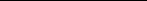 декодировать и кодировать информацию при заданных правилах кодирования;оперировать единицами измерения количества информации;оценивать количественные параметры информационных объектов и процессов (объем памяти, необходимый для хранения информации; время передачи информации и др.);записывать в двоичной системе целые числа от 0 до 256; составлять логические выражения с операциями И, ИЛИ, НЕ;определять значение логического выражения; строить таблицы истинности;анализировать информационные модели (таблицы, графики, диаграммы, схемы и др.);перекодировывать  информацию  из  одной пространственнографической или знаково-символической формы в другую, в том числе использовать графическое представление (визуализацию) числовой информации;выбирать форму представления данных (таблица, схема, график, диаграмма) в соответствии с поставленной задачей;строить простые информационные модели объектов и процессов из различных предметных областей с использованием типовых средств (таблиц, графиков, диаграмм, формул и пр.), оценивать адекватность построенной модели объекту-оригиналу и целям моделирования. Выпускник получит возможность научиться:углубить и развить представления о современной научной картине мира,об информации как одном из основных понятий современной науки, об информационных процессах и их роли в современном мире;научиться определять мощность алфавита, используемого для записи сообщения; научиться оценивать информационный объем сообщения, записанного символами произвольного алфавита;научиться переводить небольшие десятичные числа из восьмерично  и  шестнадцатеричной системы счисления в десятичную систему счисления;познакомиться с тем, как информация представляется в компьютере, в том числе с двоичным кодированием текстов, графических изображений, звука;научиться решать логические задачи с использованием таблиц истинности; научиться решать логические задачи путем составления логических выражений и их преобразования с использованием основных свойств логических операций;сформировать представление о моделировании как методе научного познания;о компьютерных  моделях и их использовании для исследования объектов    окружающегомира;познакомиться с примерами  использования графов и  деревьев при  описании     реальныхобъектов и процессов;научиться строить математическую модель задачи — выделять исходные данные и результаты, выявлять соотношения между ними.Алгоритмы и начала программирования Выпускник научится:понимать смысл понятия «алгоритм» и широту сферы его применения;анализировать предлагаемые последовательности команд напредмет наличия у них таких свойств алгоритма, как дискретность, детерминированность, понятность, результативность, массовость;оперировать алгоритмическими конструкциями «следование», «ветвление», «цикл» (подбирать алгоритмическую конструкцию, соответствующую той или иной ситуации; переходить от записи алгоритмической конструкции на алгоритмическом языке к блок-схеме и обратно);понимать  термины  «исполнитель»,   «формальный   исполнитель»,   «среда исполнителя», «система команд исполнителя» и др.; понимать ограничения, накладываемые средой исполнителя и системой команд, на круг задач, решаемых исполнителем;исполнять линейный алгоритм для формального исполнителя с заданной  системой команд;составлять линейные алгоритмы, число команд в которых не превышает заданное; исполнять записанный на естественном языке алгоритм, обрабатывающий цепочки символов;исполнять линейные алгоритмы, записанные на алгоритмическом языке;исполнять алгоритмы c ветвлениями, записанные на алгоритмическом языке;понимать правила записи и выполнения алгоритмов,  содержащих  цикл  с параметром  или цикл с условием продолжения работы;определять значения переменных после исполнения простейших циклических алгоритмов, записанных на алгоритмическом языке;разрабатывать и записывать на языке программирования короткие  алгоритмы, содержащие базовые алгоритмические конструкции.• Выпускник получит возможность научиться:исполнять алгоритмы, содержащие ветвления и повторения, для формального исполнителя с заданной системой команд;составлять все возможные алгоритмы фиксированной длины для формального исполнителя с заданной системой команд;определять количество линейных алгоритмов, обеспечивающих решение поставленной задачи, которые могут быть составлены для формального исполнителя с заданной системой команд;подсчитывать количество тех или иных символов в цепочке символов, являющейся результатом работы алгоритма;по данному алгоритму определять, для решения какой задачи он предназначен; исполнять записанные на алгоритмическом языке циклические алгоритмы обработки одномерного массива чисел (суммирование всех элементов массива;суммирование элементов массива с определенными индексами; суммирование элементов массива с заданными свойствами; определение количества элементов массива с заданными свойствами; поиск наибольшего/наименьшего элементов массива и др.);разрабатывать в среде формального исполнителя короткие алгоритмы, содержащие базовые алгоритмические конструкции;разрабатывать и записывать на языке программирования эффективные алгоритмы, содержащие базовые алгоритмические конструкции.Информационные и коммуникационные технологии Выпускник научится:называть функции и характеристики основных устройствкомпьютера; описывать виды и состав программного обеспечения современных компьютеров;подбирать	программное	обеспечение,	соответствующее	решаемой	задаче;	оперировать объектами файловой системы; применять основные правила создания текстовых документов;использовать средства автоматизации информационной деятельности при создании текстовых документов;использовать  основные  приемы  обработки  информации  в  электронных  таблицах;  работать  с	формулами;визуализировать соотношения между числовыми величинами;осуществлять поиск информации в готовой базе данных;основам организации и функционирования компьютерных сетей; составлять запросы для поиска информации в Интернете;использовать основные приемы создания презентаций в редакторах презентаций. Выпускник получит возможность:сформировать понимание принципов действия различных средств информатизации, их  научиться систематизировать знания о принципах организации файловой системы, основных возможностях графического интерфейса и правилах организации индивидуального информационного пространства;научиться систематизировать знания о назначении и функциях программного обеспечения компьютера;приобрести опыт решения задач из разных сфер человеческой деятельности с применение средств информационных технологий;научиться проводить обработку большого массива данных с использованием средств электронной таблицы;расширить  представления  о  компьютерных  сетях  распространения  и  обмена информацией,  об использовании информационных ресурсов общества с соблюдением соответствующих  правовых и этических норм, требований информационной безопасности; научиться оценивать возможное количество результатов поиска информации в Интернете, полученных по  тем  или иным запросам;познакомиться с подходами к оценке достоверности информации (оценка надежности  источника, сравнение данных из разных источников и в разные моменты времени и т.п.);закрепить представления о требованиях техники безопасности, гигиены, эргономики и ресурсосбережения при работе со средствами информационных и коммуникационных технологий возможностей, технических и экономических ограничений.1.2.5.10. Физика Выпускник научится:соблюдать правила безопасности и охраны труда при работе с учебным и лабораторным оборудованием;понимать смысл основных физических терминов: физическое тело, физическое явление, физическая величина, единицы измерения; распознавать проблемы, которые можно решить при помощи  физических методов;анализировать отдельные этапы проведения исследований и интерпретировать результаты наблюдений и опытов;ставить опыты по исследованию физических явлений или физических свойств тел без использования прямых измерений, при этом формулировать проблему/задачу учебного эксперимента;собирать установку из предложенного оборудования;проводить опыт и формулировать выводы;понимать роль эксперимента в получении научной информации; проводить прямые измерения физических величин: время, расстояние, масса тела, объем, сила, температура, атмосферное давление, влажность воздуха, напряжение, сила тока, радиационный фон (с использованием дозиметра); при этом выбирать оптимальный способ измерения и использовать простейшие методы оценки погрешностей измерений; проводить исследование зависимостей физических величин с использованием прямых измерений: при этом конструировать установку, фиксировать результаты полученной зависимости физических величин в виде таблиц и графиков, делать выводы по результатам исследования;проводить косвенные измерения физических величин: при выполнении измерений собирать экспериментальную установку, следуя предложенной инструкции, вычислять значение величины  и анализировать полученные результаты с учетом заданной точности измерений;анализировать ситуации практико-ориентированного характера, узнавать в них проявление изученных физических явлений или закономерностей и применять имеющиеся знания для их объяснения;понимать принципы действия машин, приборов и технических устройств, условия их безопасного использования в повседневной жизни;использовать при выполнении учебных задач научно-популярную литературу о физических явлениях, справочные материалы, ресурсы Интернет. Выпускник получит возможность научиться: осознавать ценность научных исследований, роль физики в расширении представлений об окружающем мире и ее вклад в улучшение качества жизни; использовать приемы построения физических моделей, поиска и формулировки доказательств выдвинутых гипотез и теоретических выводов на основе эмпирически установленных фактов;сравнивать точность измерения физических величин по величине их относительной погрешности при проведении прямых измерений;самостоятельно проводить косвенные измерения и исследования физических величин с использованием различных способов измерения физических величин, выбирать средства измерения с учетом необходимой точности измерений, обосновывать выбор способа измерения, адекватного поставленной задаче, проводить оценку достоверности полученных результатов; воспринимать информацию физического содержания в научно-популярной литературе  и средствах массовой информации, критически оценивать полученную информацию, анализируя ее содержание и данные об источнике информации;создавать собственные письменные и устные сообщения о физических явлениях на основе нескольких источников информации, сопровождать выступление презентацией, учитывая особенности аудитории сверстников.для обучающихся с ограниченными возможностями здоровья: владение основными доступными методами научного познания, используемыми в физике: наблюдение, описание, измерение, эксперимент; умение обрабатывать результаты измерений, обнаруживать зависимость между физическими величинами, объяснять полученные результаты и делать выводы; для обучающихся с ограниченными возможностями здоровья: владение доступными методами самостоятельного планирования и проведения физических экспериментов, описания и анализа полученной измерительной информации, определения достоверности полученного результата;Механические явления Выпускник научится:распознавать механические явления и объяснять на основе имеющихся знаний основные свойства или условия протекания этих явлений: равномерное и равноускоренное прямолинейное движение, свободное падение тел, невесомость, равномерное движение поокружности, инерция, взаимодействие тел, передача давления твёрдыми телами, жидкостями и газами, атмосферное давление, плавание тел, равновесие твёрдых тел, колебательное движение, резонанс, волновое движение;описывать изученные свойства тел и механические явления, используя физические величины: путь, скорость, ускорение, масса тела, плотность вещества, сила, давление, импульс тела, кинетическая энергия, потенциальная энергия, механическая работа, механическая мощность, К Д простого механизма, сила трения, амплитуда, период и частота колебаний, длина волны и скорость её распространения; при описании правильно трактовать физический смысл используемых величин, их обозначения и единицы измерения, находить формулы, связывающие данную физическую величину с другими величинами;анализировать свойства тел, механические явления и процессы, используя физические законы и принципы: закон сохранения энергии, закон всемирного тяготения, равнодействующая сила, I, II и III законы Ньютона, закон сохранения импульса, закон Гука, закон аскаля, закон Архимеда; при этом различать словесную формулировку закона и его математическое выражение;различать основные признаки изученных физических моделей: материальная точка, инерциальная система отсчёта;решать задачи, используя физические законы (закон сохранения энергии, закон всемирного тяготения, принцип суперпозиции сил, I, II и III законы Ньютона, закон сохранения импульса, закон Гука, закон аскаля, закон Архимеда) и формулы, связывающие физические величины (путь, скорость, ускорение, масса тела, плотность вещества, сила, давление, импульс тела, кинетическая энергия,  потенциальная  энергия,  механическая  работа,  механическая  мощность,  К  Д простогомеханизма, сила трения скольжения, амплитуда, период и частота колебаний, длина волны и скорость её распространения): на основе анализа условия задачи выделять физические величины и формулы, необходимые для её решения, и проводить расчёты. Выпускник получит возможность научиться:использовать знания о механических явлениях в повседневной жизни для обеспечения безопасности при обращении с приборами и техническими устройствами, для сохранения  здоровья и соблюдения норм экологического поведения в окружающей среде;приводить примеры практического использования физических знаний о механических явлениях  и физических законах;использования возобновляемых источников энергии; экологических последствий исследования космического пространства;различать границы применимости физических законов, понимать всеобщий характер фундаментальных законов (закон сохранения механической энергии, закон сохранения импульса, закон всемирного тяготения) и ограниченность использования частных законов (закон Гука, закон Архимеда и др.);приёмам поиска и формулировки доказательств выдвинутых гипотез и теоретических выводов на основе эмпирически установленных фактов;находить адекватную предложенной задаче физическую модель, разрешать проблему на основе имеющихся знаний по механике с использованием математического аппарата, оценивать реальность полученного значения физической величины.Тепловые явления Выпускник научится:распознавать тепловые явления и объяснять на основе имеющихся знаний основные свойства или условия протекания этих явлений: диффузия, изменение объёма тел при нагревании (охлаждении), большая сжимаемость газов, малая сжимаемость жидкостей и твёрдых тел;  тепловое равновесие, испарение, конденсация, плавление, кристаллизация, кипение, влажность воздуха, различные способы теплопередачи;описывать изученные свойства тел и тепловые явления, используя физические величины: количество теплоты, внутренняя энергия, температура, удельная теплоёмкость вещества, удельная теплота плавления и парообразования, удельная теплота сгорания топлива, коэффициент полезного действия теплового двигателя; при описании правильно трактовать физический смысл используемых величин, их обозначения и единицы измерения, находить формулы, связывающие данную физическую величину с другими величинами;анализировать свойства тел, тепловые явления и процессы, используя закон сохранения  энергии;различать словесную формулировку закона и его математическое выражение;различать основные признаки моделей строения газов, жидкостей и твёрдых тел;решать задачи, используя закон сохранения энергии в тепловых процессах, формулы, связывающие физические величины (количество теплоты, внутренняя энергия, температура, удельная теплоёмкость вещества, удельная теплота плавления и парообразования, удельная теплота сгорания топлива, коэффициент полезного действия теплового двигателя): на основе анализа условия задачи выделять физические величины и формулы, необходимые для её решения, и проводить расчёты. Выпускник получит возможность научиться:использовать знания о тепловых явлениях в повседневной жизни для обеспечения безопасности при обращении с приборами и техническими устройствами, для сохранения здоровья и соблюдения норм экологического поведения в окружающей среде; приводить примеры экологических последствий работы двигателей внутреннего сгорания (ДВС), тепловых и гидроэлектростанций;приводить примеры практического использования физических знаний о тепловых явлениях;различать границы применимости физических законов, понимать всеобщий характер фундаментальных  физических  законов  (закон  сохранения  энергии  в  тепловых  процессах)      иограниченность использования частных законов;приёмам поиска и формулировки доказательств выдвинутых гипотез и теоретических выводов на основе эмпирически установленных фактов;находить адекватную предложенной задаче физическую модель, разрешать проблему на основе имеющихся знаний о тепловых явлениях с использованием математического аппарата и оценивать реальность полученного значения физической величины.Электрические и магнитные явления Выпускник научится:распознавать электромагнитные явления и объяснять на основе имеющихся знаний основные свойства или условия протекания этих явлений: электризация тел, взаимодействие зарядов, нагревание проводника с током, взаимодействие магнитов, электромагнитная индукция, действие магнитного поля на проводник с током, прямолинейное распространение света, отражение и преломление света, дисперсия света;описывать изученные свойства тел и электромагнитные явления, используя физические величины: электрический заряд, сила тока, электрическое напряжение, электрическое сопротивление, удельное сопротивление вещества, работа тока, мощностьтока, фокусное расстояние и оптическая сила линзы; при описании правильно трактовать физический смысл используемых величин, их обозначения и единицы измерения; указывать формулы, связывающие данную физическую величину с другими величинами;анализировать свойства тел, электромагнитные явления и процессы, используя физические законы: закон сохранения электрического заряда, закон Ома для участка цепи, закон Джоуля - Ленца, закон прямолинейного распространения света, закон отражения света, закон преломления света; при этом различать словесную формулировку закона и его математическое выражение;решать задачи, используя физические законы (закон Ома для участка цепи, закон Джоуля - Ленца, закон прямолинейного распространения света, закон отражения света, закон преломления света) и формулы, связывающие физические величины (сила тока, электрическое напряжение, электрическое сопротивление, удельное сопротивление вещества, работа тока, мощность тока, фокусное расстояние и оптическая сила линзы, формулы расчёта электрического сопротивления при последовательном и параллельном соединении проводников); на основе анализа условия задачи выделять физические величины и формулы, необходимые для её решения, и проводить расчёты. Выпускник получит возможность научиться:использовать знания об электромагнитных явлениях в повседневной жизни для обеспечения безопасности при обращении с приборами и техническими устройствами, для сохранения  здоровья и соблюдения норм экологического поведения в окружающей среде;приводить примеры практического использования физических знаний о электромагнитных явлениях;различать границы применимости физических законов, понимать всеобщий характер фундаментальных законов (закон сохранения электрического заряда) и ограниченность использования частных законов (закон Ома для участка цепи, закон Джоуля—Ленца и др.);приёмам построения физических моделей, поиска и формулировки доказательств выдвинутых гипотез и теоретических выводов на основе эмпирически установленных фактов;находить адекватную предложенной задаче физическую модель, разрешать проблему на основе имеющихся знаний об электромагнитных явлениях с использованием математического аппарата и оценивать реальность полученного значения физической величины.Квантовые явления Выпускник научится:распознавать квантовые явления и объяснять на основе имеющихся знаний основные свойства или условия протекания этих явлений: естественная и искусственная радиоактивность, возникновение линейчатого спектра излучения;описывать    изученные    квантовые    явления,    используя    физические    величины:    скорость	электромагнитных волн, длина волны и частота света, период полураспада; при описании правильно трактовать физический смысл используемых величин, их обозначения и единицы измерения; указывать формулы, связывающие данную физическую величину с другими величинами, вычислять значение физической величины;анализировать квантовые явления, используя физические законы и постулаты: закон сохранения энергии, закон сохранения электрического заряда, закон сохранения массового числа, закономерности излучения и поглощения света атомом;различать основные признаки планетарной модели атома, нуклонной модели атомного ядра;приводить примеры проявления в природе и практического использования радиоактивности, ядерных и термоядерных реакций, линейчатых спектров. Выпускник получит возможность научиться:использовать полученные знания в повседневной жизни при обращении с приборами (счетчик ионизирующих частиц, дозиметр), для сохранения здоровья и соблюдения норм экологического поведения в окружающей среде;соотносить энергию связи атомных ядер с дефектом массы;приводить примеры влияния радиоактивных излучений на живые организмы; понимать принцип действия дозиметра;понимать экологические проблемы, возникающие при использовании атомных электростанций, и пути решения этих проблем, перспективы использования управляемого термоядерного синтеза.Элементы астрономии Выпускник научится:различать основные признаки суточного вращения звёздного неба, движения Луны, Солнца и планет относительно звёзд;понимать различия между гелиоцентрической и геоцентрической системами мира. Выпускник получит возможность научиться:указывать общие свойства и отличия планет земной группы и планет-гигантов; малых тел Солнечной системы и больших планет; пользоваться картой звёздного неба при наблюдениях звёздного неба;различать основные характеристики звёзд (размер, цвет, температура), соотносить цвет звезды с её температурой;различать гипотезы о происхождении Солнечной системы.1.2.5.11.БиологияЖивые организмы Выпускник научится:характеризовать особенности строения и процессов жизнедеятельности биологических объектов (клеток, организмов), их практическую значимость;применять методы биологической науки для изучения клеток и организмов: проводить наблюдения за живыми организмами, ставить несложные биологические эксперименты и объяснять их результаты, описывать биологические объекты и процессы;использовать составляющие исследовательской и проектной деятельности по изучению живых организмов (приводить доказательства, классифицировать, сравнивать, выявлять взаимосвязи);ориентироваться в системе познавательных ценностей: оценивать информацию о живых организмах, получаемую из разных источников; последствия деятельности человека в природе. Выпускник получит возможность научиться:соблюдать правила работы в кабинете биологии, с биологическими приборами и инструментами;использовать приёмы оказания первой помощи при отравлении ядовитыми грибами, ядовитыми растениями, укусах животных; работы с определителями растений; выращивания и размножения культурных растений, домашних животных;выделять эстетические достоинства объектов живой природы;осознанно соблюдать основные принципы и правила отношения к живой природе;ориентироваться в системе моральных норм и ценностей по отношению к объектам живой природы (признание высокой ценности жизни во всех её проявлениях, экологическое сознание, эмоционально-ценностное отношение к объектам живой природы);находить информацию о растениях и животных в научно-популярной литературе, биологических словарях и справочниках, анализировать, оценивать её и переводить из одной формы в другую;выбирать целевые и смысловые установки в своих действиях и поступках по отношению к живой природе.•Человек и его здоровье Выпускник научится:характеризовать особенности строения и процессов жизнедеятельности организма человека, их практическую значимость;применять методы биологической науки при изучении организма человека: проводить наблюдения за состоянием собственного организма, измерения, ставить несложные биологические эксперименты и объяснять их результаты;использовать составляющие исследовательской и проектной деятельности по изучению организма человека: приводить доказательства родства человека с млекопитающими животными, сравнивать клетки, ткани, процессы жизнедеятельности организма человека;  выявлять взаимосвязи между особенностями строения клеток, тканей, органов, систем органов и их функциями;ориентироваться в системе познавательных ценностей: оценивать информацию об организме человека, получаемую из разных источников, последствия влияния факторов риска на здоровье человека. Выпускник получит возможность научиться:использовать на практике приёмы оказания первой помощи при простудных заболеваниях, ожогах, обморожениях, травмах, спасении утопающего; рациональной организации труда и отдыха; проведения наблюдений за состоянием собственного организма;выделять эстетические достоинства человеческого тела;реализовывать установки здорового образа жизни;ориентироваться в системе моральных норм и ценностей по отношению к собственному здоровью и здоровью других людей;находить в учебной и научно-популярной литературе информацию об организме человека, оформлять её в виде устных сообщений, докладов, рефератов, презентаций;анализировать и оценивать целевые и смысловые установки в своих действиях и поступках по отношению к здоровью своему и окружающих; последствия влияния факторов риска на здоровье человека.Общие биологические закономерности Выпускник научится:характеризовать общие биологические закономерности, их практическую значимость;применять методы биологической науки для изучения общих биологических закономерностей: наблюдать и описывать клетки на готовых микропрепаратах, экосистемы своей местности;использовать составляющие проектной и исследовательской деятельности по изучению общих биологических закономерностей, свойственных живой природе; приводить доказательства необходимости защиты окружающей среды; выделять отличительные признаки живых организмов;существенные признаки биологических систем и биологических процессов;ориентироваться в системе познавательных ценностей: оценивать информацию о деятельности человека в природе, получаемую из разных источников;анализировать и оценивать последствия деятельности человека в природе. Выпускник получит возможность научиться:выдвигать гипотезы о возможных последствиях деятельности человека в экосистемах и биосфере;аргументировать свою точку зрения в ходе дискуссии по обсуждению глобальных экологических проблем.1.2.5.12.ХимияОсновные понятия химии (уровень атомно-молекулярных представлений) Выпускник научится:описывать свойства твёрдых, жидких, газообразных веществ, выделяя их существенные признаки;характеризовать вещества по составу, строению и свойствам, устанавливать причинно- следственные связи между данными характеристиками вещества;раскрывать смысл основных химических понятий «атом», «молекула»,     «химический элемент»,«простое вещество», «сложное вещество», «валентность», используя знаковую систему химии;изображать состав простейших веществ с помощью химических формул и сущность химических реакций с помощью химических уравнений;вычислять относительную молекулярную и молярную массы веществ, а также массовую долю химического элемента в соединениях для оценки их практической значимости;сравнивать по составу оксиды, основания, кислоты, соли;классифицировать оксиды и основания по свойствам, кислоты и соли по составу;описывать состав, свойства и значение (в природе и практической деятельности человека) простых веществ — кислорода и водорода;давать	сравнительную	характеристику   химических	элементов	и	важнейших	соединений естественных семейств щелочных металлов и галогенов;пользоваться лабораторным оборудованием и химической посудой;проводить несложные химические опыты и наблюдения за изменениями свойств веществ в процессе их превращений; соблюдать правила техники безопасности при проведении наблюдений и опытов;различать	экспериментально	кислоты	и	щёлочи,	пользуясь	индикаторами;	осознавать необходимость соблюдения мер безопасности при обращении с кислотами и щелочами.для обучающихся с ограниченными возможностями здоровья: владение основными доступными методами научного познания, используемыми в химии. Выпускник получит возможность научиться:грамотно обращаться с веществами в повседневной жизни;осознавать	необходимость	соблюдения	правил	экологически	безопасного	поведения	в окружающей природной среде;понимать смысл и необходимость соблюдения предписаний, предлагаемых в инструкциях по использованию лекарств, средств бытовой химии и др.;использовать приобретённые ключевые компетентности при выполнении исследовательских проектов по изучению свойств, способов получения и распознавания веществ;развивать коммуникативную компетентность, используя средства устной и письменной коммуникации при работе с текстами учебника и дополнительной литературой, справочными таблицами, проявлять готовность к уважению иной точки зрения при обсуждении результатов выполненной работы;объективно оценивать информацию о веществах и химическихпроцессах, критически относиться к псевдонаучной информации, недобросовестной рекламе, касающейся использования различных веществ.Периодический закон и периодическая система химических элементов Д. И. Менделеева. Строение вещества. Выпускник научится:классифицировать химические элементы на металлы, неметаллы, элементы, оксиды и  гидроксиды которых амфотерны, и инертные элементы (газы) для осознания важности упорядоченности научных знаний;раскрывать смысл периодического закона Д. И. Менделеева;описывать и характеризовать табличную форму периодической системы химических элементов;характеризовать состав атомных ядер и распределение числа электронов по электронным слоям атомов химических элементов малых периодов периодической системы, а также калия и кальция;различать виды химической связи: ионную, ковалентную полярную, ковалентную неполярную и металлическую;изображать электронно-ионные формулы веществ, образованных химическими связями разного вида;выявлять зависимость свойств веществ от строения их кристаллических решёток: ионных, атомных, молекулярных, металлических;характеризовать химические элементы и их соединения на основе положения элементов в периодической системе и особенностей строения их атомов;иописывать основные этапы открытия Д. И. Менделеевым периодического закона периодической системы химических элементов, жизнь и многообразную научную деятельность учёного;характеризовать научное и мировоззренческое значение периодического закона и периодической системы химических элементов Д. И. Менделеева;осознавать научные открытия как результат длительных наблюдений, опытов, научной полемики, преодоления трудностей и сомнений. Впускник получит возможность научиться:осознавать значение теоретических знаний для практической деятельности человека;описывать изученные объекты как системы, применяя логику системного анализа;применять знания о закономерностях периодической системы химических элементов для объяснения и предвидения свойств конкретных веществ;развивать информационную компетентность посредством углубления знаний об истории становления химической науки, её основных понятий, периодического закона как одного из важнейших законов природы, а также о современных достижениях науки и техники.Многообразие химических реакций Выпускник научится:объяснять суть химических процессов и их принципиальное отличие от физических;называть признаки и условия протекания химических реакций;устанавливать принадлежность химической реакции к определённому типу по одному из классификационных признаков:по числу и составу исходных веществ и продуктов реакции (реакции соединения, разложения, замещения и обмена);по выделению или поглощению теплоты (реакции экзотермические и эндотермические);по изменению степеней окисления химических элементов (реакцииокислительно-восстановительные);	4)	по	обратимости	процесса	(реакции	обратимые	и необратимые);называть факторы, влияющие на скорость химических реакций;называть факторы, влияющие на смещение химического равновесия;составлять уравнения электролитической диссоциации кислот, щелочей, солей; полные и сокращённые ионные уравнения реакций обмена; уравнения окислительно-восстановительных реакций;прогнозировать продукты химических реакций по формулам/названиям исходных веществ; определять исходные вещества по формулам/названиям продуктов реакции;составлять	уравнения	реакций,	соответствующих	последовательности	(«цепочке») превращений неорганических веществ различных классов;выявлять в процессе эксперимента признаки, свидетельствующие о протекании химической реакции;приготовлять растворы с определённой массовой долей растворённого вещества;определять  характер  среды  водных  растворов  кислот  и  щелочей  по  изменению     окраскииндикаторов;проводить качественные реакции, подтверждающие наличие в водных растворах веществ отдельных катионов и анионов.Выпускник получит возможность научиться:составлять молекулярные и полные ионные уравнения по сокращённым ионным уравнениям;приводить примеры реакций, подтверждающих существование взаимосвязи между основными классами неорганических веществ;прогнозировать результаты воздействия различных факторов на изменение скорости химической реакции;прогнозировать	результаты	воздействия	различных	факторов	на	смещение	химического равновесия.Многообразие веществ Выпускник научится:определять принадлежность неорганических веществ к одному из изученных классов/групп: металлы и неметаллы, оксиды, основания, кислоты, соли;составлять формулы веществ по их названиям;определять валентность и степень окисления элементов в веществах;составлять формулы неорганических соединений по валентностям и степеням окисления элементов, а также зарядам ионов, указанным в таблице растворимости кислот, оснований  и солей;объяснять закономерности изменения физических и химических свойств простых веществ (металлов и неметаллов) и их высших оксидов, образованных элементами второго и третьего периодов;называть общие химические свойства, характерные для групп оксидов: кислотных, оснóвных, амфотерных;называть общие химические свойства, характерные для каждого из классов неорганических веществ: кислот, оснований, солей;приводить примеры реакций, подтверждающих химические свойства неорганических веществ: оксидов, кислот, оснований и солей;определять вещество-окислитель и вещество-восстановитель в окислительно-восстановительных реакциях;составлять окислительно-восстановительный баланс (для изученных реакций) по предложенным схемам реакций;проводить лабораторные опыты, подтверждающие химические свойства основных классов неорганических веществ;проводить лабораторные опыты по получению и собиранию газообразных веществ: водорода, кислорода, углекислого газа, аммиака; а также составлять уравнения соответствующих реакций. Выпускник получит возможность научиться:прогнозировать химические свойства веществ на основе их состава и строения;прогнозировать	способность	вещества	проявлять	окислительные	или	восстановительные свойства с учётом степеней окисления элементов, входящих в его состав;выявлять существование генетической взаимосвязи между веществами в ряду: простое  вещество— оксид — гидроксид — соль;характеризовать особые свойства концентрированных серной и азотной кислот;приводить примеры уравнений реакций, лежащих в основе промышленных способов получения аммиака, серной кислоты, чугуна и стали;описывать физические и химические процессы, являющиеся частью круговорота веществ в природе;организовывать, проводить ученические проекты по исследованию свойств веществ, имеющих важное практическое значение.1.2.5.13.Изобразительное искусствоРоль искусства и художественной деятельности в жизни человека и общества Выпускник научится:понимать роль и место искусства в развитии культуры, ориентироваться в связях искусства с наукой и религией;осознавать потенциал искусства в познании мира, в формировании отношения к человеку, природным и социальным явлениям;понимать роль искусства в создании материальной среды обитания человека;осознавать главные темы искусства и, обращаясь к ним в собственной художественно- творческой деятельности, создавать выразительные образы. Выпускник получит возможность научиться:выделять и анализировать авторскую концепцию художественного образа в произведении искусства;иопределять эстетические категории «прекрасное» и «безобразное», «комическое» «трагическое»  и др. в произведениях пластических искусств и использовать эти знания на практике;различать произведения разных эпох, художественных стилей;различать работы великих мастеров по художественной манере (по манере письма).Духовно-нравственные проблемы жизни и искусства Выпускник научится:понимать связи искусства с всемирной историей и историей Отечества;осознавать	роль	искусства	в	формировании	мировоззрения,	в	развитии	религиозных представлений и в передаче духовно-нравственного опыта поколений;осмысливать на основе произведений искусства морально-нравственную позицию автора и давать ей оценку, соотнося с собственной позицией; передавать в собственной художественной деятельности красоту мира, выражать своё отношение к негативным явлениям жизни и искусства;осознавать важность сохранения художественных ценностей для последующих поколений, роль художественных музеев в жизни страны, края, города. Выпускник получит возможность научиться:понимать гражданское подвижничество художника в выявлении положительных отрицательных сторон жизни в художественном образе;осознавать необходимость развитого эстетического вкуса в жизни современного человека;понимать специфику ориентированности отечественного искусства на приоритет этического над эстетическим.Язык пластических искусств и художественный образ Выпускник научится:эмоционально-ценностно относиться к природе, человеку, обществу; различать и передавать в художественно-творческой деятельности характер, эмоциональные состояния и своё отношение к ним средствами художественного языка;понимать роль художественного образа и понятия «выразительность» в искусстве;создавать композиции на заданную тему на плоскости и в пространстве, используя выразительные средства изобразительного искусства: композицию, форму, ритм, линию, цвет, объём, фактуру; различные художественные материалы для воплощения собственного художественно-творческого замысла в живописи, скульптуре, графике;создавать средствами живописи, графики, скульптуры, декоративно-прикладного искусства  образ человека: передавать на плоскости и в объёме пропорции лица, фигуры, характерные черты внешнего облика, одежды, украшений человека;наблюдать, сравнивать, сопоставлять и анализировать геометрическую форму предмета;изображать предметы различной формы; использовать простыеформы для создания выразительных образов в живописи, скульптуре, графике, художественном конструировании;использовать декоративные элементы, геометрические, растительные узоры для украшения изделий и предметов быта, ритм и стилизацию форм для создания орнамента; передавать в собственной художественно-творческой деятельности специфику стилистики произведений народных художественных промыслов в России (с учётом местных условий). Выпускник получит возможность научиться:анализировать и высказывать суждение о своей творческой работе и работе одноклассников;понимать и использовать в художественной работе материалы и средства художественной выразительности, соответствующие замыслу;анализировать	средства	выразительности,	используемые	художниками,	скульпторами, архитекторами, дизайнерами для создания художественного образа.Виды и жанры изобразительного искусства Выпускник научится:различать виды изобразительного искусства (рисунок, живопись, скульптура, художественное конструирование и дизайн, декоративно-прикладное искусство) и участвовать в художественно- творческой деятельности, используя различные художественные материалы и приёмы работы с ними для передачи собственного замысла;различать виды декоративно-прикладных искусств, понимать их специфику;различать жанры изобразительного искусства (портрет, пейзаж, натюрморт, бытовой, исторический, батальный жанры) и участвовать в художественно-творческой деятельности, используя различные художественные материалы и приёмы работы с ними для передачи собственного замысла. Выпускник получит возможность научиться:определять шедевры национального и мирового изобразительного искусства;понимать  историческую  ретроспективу  становления  жанров  пластических искусств.Изобразительная природа фотографии, театра, кино Выпускник научится:определять жанры и особенности художественной фотографии, её отличие от картины и нехудожественной фотографии;понимать особенности визуального художественного образа в театре и кино;применять полученные знания при создании декораций, костюмов и грима для школьного спектакля (при наличии в школе технических возможностей — для школьного фильма);применять компьютерные технологии в собственной художественно-творческой деятельности (PowerPoint, Photoshop и др.). Выпускник получит возможность научиться:использовать средства художественной выразительности в собственных фотоработах;применять в работе над цифровой фотографией технические средства Photoshop;понимать и анализировать выразительность и соответствие авторскому замыслу сценографии, костюмов, грима после просмотра спектакля;понимать	и	анализировать	раскадровку,	реквизит,	костюмы	и	грим	после	просмотра художественного фильма.1.2.5.14.МузыкаМузыка как вид искусства Выпускник научится:наблюдать за многообразными явлениями жизни и искусства, выражать своё отношение к искусству, оценивая художественно-образное содержание произведения в единстве с его формой;понимать специфику музыки и выявлять родство художественных образов разных искусств (общность тем, взаимодополнение выразительных средств — звучаний, линий, красок),  различатьособенности видов искусства;выражать эмоциональное содержание музыкальных произведений в исполнении, участвовать в различных формах музицирования, проявлять инициативу в художественно - творческой деятельности. Выпускник получит возможность научиться:принимать активное участие в художественных событиях класса, музыкально-эстетической жизни школы, района, города и др. (музыкальные вечера, музыкальные гостиные, концерты для младших школьников и др.);самостоятельно решать творческие задачи, высказывать свои впечатления о концертах, спектаклях, кинофильмах, художественных выставках и др., оценивая их с художественно - эстетической точки зрения.Музыкальный образ и музыкальная драматургия Выпускник научится:раскрывать образное содержание музыкальных произведений разных форм, жанров и стилей; определять средства музыкальной выразительности, приёмы взаимодействия и развития музыкальных образов, особенности (типы) музыкальной драматургии, высказывать суждение об основной идее и форме её воплощения;онимать специфику и особенности музыкального языка, закономерности музыкального искусства, творчески интерпретировать содержание музыкального произведения в пении, музыкально-ритмическом движении, пластическом интонировании, поэтическомслове, изобразительной деятельности;осуществлять на основе полученных знаний о музыкальном образе и музыкальной драматургии исследовательскую деятельность художественно-эстетической направленности для участия в выполнении творческих проектов, в том числе связанных с практическим музицированием. Выпускник получит возможность научиться:заниматься музыкально-эстетическим самообразованием при организации культурного досуга, составлении домашней фонотеки, видеотеки, библиотеки и пр.; посещении концертов, театров и др.;воплощать различные творческие замыслы в многообразной художественной деятельности, проявлять инициативу в организации и проведении концертов, театральных спектаклей, выставок и конкурсов, фестивалей и др.Музыка в современном мире: традиции и инновации Выпускник научится:ориентироваться в исторически сложившихся музыкальных традициях  и  поликультурной картине современного музыкального мира, разбираться в текущих событиях художественной жизни в отечественной культуре и за рубежом, владеть специальной терминологией, называть имена выдающихся отечественных и зарубежных композиторов и крупнейшие музыкальные центры мирового значения (театры оперы и балета, концертные залы, музеи);определять стилевое своеобразие классической, народной, религиозной, современной музыки, понимать стилевые особенности музыкального искусства разных эпох (русская и зарубежная музыка от эпохи Средневековья до рубежа XIX—XX вв., отечественное и зарубежное  музыкальное искусство XX в.);применять информационно-коммуникационные технологии для расширения опыта творческой деятельности и углублённого понимания образного содержания и формы музыкальных произведений в процессе музицирования на электронных музыкальных инструментах и поиска информации в музыкально-образовательном пространстве сети Интернет. Выпускник получит возможность научиться:высказывать личностно-оценочные суждения о роли и месте музыки в жизни, о нравственных ценностях и эстетических идеалах, воплощённых в шедеврах музыкального искусства прошлого и современности, обосновывать свои предпочтения в ситуации выбора;структурировать и систематизировать на основе эстетического восприятия музыки и  окружающей действительности изученный материал и разнообразную информацию, полученную из других источников.1.2.5.15.ТехнологияИндустриальные технологии. Технологии обработки конструкционных и поделочных материалов. Выпускник научится:находить в учебной литературе сведения, необходимые для конструирования объекта и осуществления выбранной технологии;читать технические рисунки, эскизы, чертежи, схемы;выполнять в масштабе и правильно оформлять технические рисунки и эскизы разрабатываемых объектов;осуществлять технологические процессы создания или ремонта материальных объектов. Выпускник получит возможность научиться:грамотно пользоваться графической документацией и технико-технологической информацией, которые применяются при разработке, создании и эксплуатации различных технических объектов;осуществлять технологические процессы создания или ремонта материальных объектов, имеющих инновационные элементы.Электротехника Выпускник научится:разбираться в адаптированной для школьников техникотехнологической информации по электротехнике и ориентироваться в электрических схемах, которые применяются при разработке, создании и эксплуатации электрифицированных приборов аппаратов, составлять простые электрические схемы цепей бытовых устройств и моделей;осуществлять технологические процессы сборки или ремонта объектов, содержащих электрические цепи с учётом необходимости экономии электрической энергии. Выпускник получит возможность научиться:составлять электрические схемы, которые применяются при разработке электроустановок, создании и эксплуатации электрифицированных приборов и аппаратов,  используя дополнительные источники информации (включая Интернет): осуществлять процессы сборки, регулировки или ремонта объектов, содержащих электрические цепи с элементами электроники и автоматики.Технологии ведения дома. Кулинария. Выпускник научится:самостоятельно готовить для своей семьи простые кулинарные блюда из сырых и варёных овощей и фруктов, молока и молочных продуктов, яиц, рыбы, мяса, птицы, различных видов  теста, круп, бобовых и макаронных изделий, отвечающие требованиям рационального питания, соблюдая правильную технологическую последовательность приготовления, санитарно- гигиенические требования и правила безопасной работы. Выпускник получит возможность научиться:составлять рацион питания на основе физиологических потребностей организма;выбирать пищевые продукты для удовлетворения потребностей организма в белках, углеводах, жирах, витаминах, минеральных веществах; организовывать своё рациональное питание в домашних условиях; применять различные способы обработки пищевых продуктов с целью сохранения в них питательных веществ;применять основные виды и способы консервирования и заготовки пищевых продуктов в домашних условиях;экономить     электрическую     энергию     при     обработке     пищевых     продуктов;  оформлятьприготовленные блюда, сервировать стол; соблюдать правила этикета за столом;определять	виды	экологического	загрязнения	пищевых	продуктов;	оценивать	влияние техногенной сферы на окружающую среду и здоровье человека;выполнять мероприятия по предотвращению негативного влияния техногенной сферы на окружающую среду и здоровье человека.Создание изделий из текстильных и поделочных материалов. Выпускник научится:влажно-тепловую обработку швейных изделий. Выпускник получит возможность научиться:выполнять несложные приёмы моделирования швейных изделий, в том числе с использованием традиций народного костюма;использовать при моделировании зрительные иллюзии в одежде;определять и исправлять дефекты швейных изделий;выполнять художественную отделку швейных изделий;изготавливать изделия декоративно-прикладного искусства, региональных народных промыслов;определять основные стили в одежде и современные направления моды.Технологии исследовательской, опытнической и проектной деятельности. Выпускник научится:планировать и выполнять учебные технологические проекты: выявлять и формулировать проблему; обосновывать цель проекта, конструкцию изделия, сущность итогового продукта или желаемого результата; планировать этапы выполнения работ; составлять технологическую карту изготовления изделия; выбирать средства реализации замысла;осуществлять технологический процесс; контролировать ход и результаты выполнения проекта;представлять результаты выполненного проекта: пользоваться основными видами проектной документации; готовить пояснительную записку к проекту; оформлять проектные материалы; представлять проект к защите. Выпускник получит возможность научиться:• организовывать и осуществлять проектную деятельность наоснове установленных норм и стандартов, поиска новых технологических решений, планировать организовывать технологический процесс с учётом имеющихся ресурсов и условий;• осуществлять презентацию, экономическую и экологическую оценку проекта, давать примерную оценку цены произведённого продукта как товара на рынке; разрабатывать вариант рекламы для продукта труда.Современное производство и профессиональное самоопределение. Выпускник научится:построению 2—3 вариантов личного профессионального плана ипутей получения профессионального образования на основе соотнесения своих интересов и возможностей с содержанием и условиями труда по массовым профессиям и их востребованностью на региональном рынке труда. Выпускник получит возможность научиться:планировать профессиональную карьеру;рационально выбирать пути продолжения образования или трудоустройства;ориентироваться в информации по трудоустройству и продолжению образования;оценивать	свои	возможности	и	возможности	своей	семьи	для	предпринимательской деятельности.1.2.5.16. Физическая культураЗнания о физической культуре Выпускник научится:рассматривать физическую культуру как явление культуры, выделять исторические этапы её развития, характеризовать основные направления и формы её организации в современном обществе;характеризовать содержательные основы здорового образа жизни, раскрывать его взаимосвязь со здоровьем, гармоничным физическим развитием и физической подготовленностью, формированием качеств личности и профилактикой вредных привычек;определять базовые понятия и термины физической культуры, применять их в процессе совместных занятий физическими упражнениями со своими сверстниками, излагать с их помощью особенности выполнения техники двигательных действий и физических упражнений, развития физических качеств;разрабатывать содержание самостоятельных занятий физическими упражнениями, определять их направленность и формулировать задачи, рационально планировать режим дня и учебной недели;руководствоваться правилами профилактики травматизма и подготовки мест занятий, правильного выбора обуви и формы одежды в зависимости от времени года и погодных условий;руководствоваться правилами оказания первой доврачебнойпомощи  при  травмах  ушибах  во  время  самостоятельных  занятий  физическими упражнениями. Выпускник получит возможность научиться:характеризовать цель возрождения Олимпийских игр и роль Пьера де Кубертена в становлении современного Олимпийского движения, объяснять смысл символики и ритуалов Олимпийских игр;характеризовать исторические вехи развития отечественного спортивного движения, великих спортсменов, принёсших славу российскому спорту;определять признаки положительного влияния занятий физической подготовкой на укрепление здоровья, устанавливать связь между развитием физических качеств и основных систем организма.Способы двигательной (физкультурной) деятельности Выпускник научится:использовать занятия физической культурой, спортивные игры и спортивные соревнования для организации индивидуального отдыха и досуга, укрепления собственного здоровья, повышения уровня физических кондиций;составлять комплексы физических упражнений оздоровительной, тренирующей и корригирующей направленности, подбирать индивидуальную нагрузку с учётом функциональных особенностей и возможностей собственного организма;классифицировать физические упражнения по их функциональной направленности, планировать их последовательность и дозировку в процессе самостоятельных занятий по укреплению здоровья и развитию физических качеств;самостоятельно проводить занятия по обучению двигательным действиям, анализировать особенности их выполнения, выявлять ошибки и своевременно устранять их;тестировать показатели физического развития и основных физических качеств, сравнивать их с возрастными стандартами, контролировать особенности их динамики в процессе самостоятельных занятий физической подготовкой;взаимодействовать со сверстниками в условиях самостоятельной учебной деятельности, оказывать помощь в организации и проведении занятий, освоении новых двигательных действий, развитии физических качеств, тестировании физического развития и физической подготовленности. Выпускник получит возможность научиться:вести дневник по физкультурной деятельности, включать в него оформление планов  проведениясамостоятельных занятий физическими упражнениями разной функциональной направленности, данные контроля динамики индивидуального физического развития и физической подготовленности;проводить занятия физической культурой с использованием оздоровительной ходьбы и бега, лыжных прогулок и туристических походов, обеспечивать их оздоровительную направленность;проводить восстановительные мероприятия с использованием банных процедур и сеансов оздоровительного массажа.Физическое совершенствование Выпускник научится:выполнять комплексы упражнений по профилактике утомления и перенапряжения организма, повышению его работоспособности в процессе трудовой и учебной деятельности;выполнять общеразвивающие упражнения, целенаправленно воздействующие на развитие основных физических качеств (силы, быстроты, выносливости, гибкости и координации);выполнять акробатические комбинации из числа хорошо освоенных упражнений;выполнять гимнастические комбинации на спортивных снарядах из числа хорошо освоенных упражнений;выполнять легкоатлетические упражнения в беге и прыжках (в высоту и длину);выполнять передвижения на лыжах скользящими способами ходьбы, демонстрировать технику умения последовательно чередовать их в процессе прохождения тренировочных дистанций (для снежных регионов России);выполнять спуски и торможения на лыжах с пологого склона одним из разученных способов;выполнять основные технические действия и приёмы игры в футбол, волейбол, баскетбол в условиях учебной и игровой деятельности;выполнять тестовые упражнения на оценку уровня индивидуального развития основных физических качеств. Выпускник получит возможность научиться:выполнять комплексы упражнений лечебной физической культуры с учётом имеющихся индивидуальных нарушений в показателях здоровья;преодолевать естественные и искусственные препятствия с помощью разнообразных способов лазания, прыжков и бега;осуществлять судейство по одному из осваиваемых видов спорта;выполнять тестовые нормативы по физической подготовке.1.2.5.17. Основы безопасности жизнедеятельностиОсновы комплексной безопасности. Выпускник научится:классифицировать и описывать потенциально опасные бытовые ситуации и объекты экономики, расположенные в районе проживания; чрезвычайные ситуации природного и техногенного характера, наиболее вероятные для региона проживания;анализировать и характеризовать причины возникновения различных опасных ситуаций в повседневной жизни и их последствия, в том числе возможные причины и последствия пожаров, дорожно-транспортных происшествий (ДТ), загрязнения окружающей природной среды, чрезвычайных ситуаций природного и техногенного характера;выявлять и характеризовать роль и влияние человеческого фактора в возникновении опасных ситуаций, обосновывать необходимость повышения уровня культуры безопасности жизнедеятельности населения страны в современных условиях;формировать модель личного безопасного поведения по соблюдению правил пожарной безопасности в повседневной жизни; по поведению на дорогах в качестве пешехода, пассажира и водителя велосипеда, по минимизации отрицательного влияния на здоровье неблагоприятной окружающей среды;разрабатывать личный план по охране окружающей природной среды в местах проживания; план самостоятельной подготовки к активному отдыху на природе и обеспечению безопасности  отдыха; план безопасного поведения в условиях чрезвычайных ситуаций с учётом особенностей обстановки в регионе;руководствоваться рекомендациями специалистов в области безопасности по правилам безопасного поведения в условиях чрезвычайных ситуаций природного и техногенного характера. Выпускник получит возможность научиться:систематизировать основные положения нормативно-правовых актов Российской Федерации в области безопасности и обосновывать их значение для обеспечения национальной безопасности России в современном мире; раскрывать на примерах влияние последствий чрезвычайных ситуаций природного и техногенного характера на национальную безопасность Российской Федерации;прогнозировать возможность возникновения опасных и чрезвычайных ситуаций по их характерным признакам;характеризовать роль образования в системе формирования современного уровня культуры безопасности жизнедеятельности у населения страны;проектировать план по повышению индивидуального уровня культуры безопасности жизнедеятельности для защищённости личных жизненно важных интересов от внешних и внутренних угроз.Защита населения Российской Федерации от чрезвычайных ситуаций Выпускник научится:характеризовать в общих чертах организационные основы по защите населения Российской Федерации от чрезвычайных ситуаций мирного и военного времени; объяснять необходимость подготовки граждан к защите Отечества; устанавливать взаимосвязь между нравственной и патриотической проекцией личности и необходимостью обороны государства от внешних врагов;характеризовать РСЧС10: классифицировать основные задачи, которые решает РСЧС по защите населения страны от чрезвычайных ситуаций природного и техногенного характера;обосновывать предназначение функциональных и территориальных подсистем РСЧС;характеризовать силы и средства, которыми располагает РСЧС для защиты населения страны от чрезвычайных ситуаций природного и техногенного характера;характеризовать гражданскую оборону как составную часть системы обеспечения национальной безопасности России: классифицировать основные задачи, возложенные на гражданскую оборону по защите населения РФ от чрезвычайных ситуаций мирного и военного времени; различать факторы, которые определяют развитие гражданской обороны в современных условиях; характеризовать и обосновывать основные обязанности граждан РФ в области гражданской обороны;характеризовать МЧС России: классифицировать основные задачи, которые решает МЧС России по защите населения страны от чрезвычайных ситуаций мирного и военного времени; давать характеристику силам МЧС России, которые обеспечивают немедленное реагирование при возникновении чрезвычайных ситуаций;характеризовать основные мероприятия, которые проводятся в РФ, по защите населения от чрезвычайных ситуаций мирного и военного времени;ианализировать систему мониторинга и прогнозирования чрезвычайных ситуаций основные мероприятия, которые она в себя включает;описывать основные задачи системы инженерных сооружений, которая существует в районе проживания, для защиты населения от чрезвычайных ситуаций природного и техногенного характера;описывать существующую систему оповещения населения при угрозе возникновения чрезвычайной ситуации;анализировать мероприятия, принимаемые МЧС России, по использованию современных технических средств для информации населения о чрезвычайных ситуациях;характеризовать эвакуацию населения как один из основных способов защиты населения от чрезвычайных ситуаций мирного и военного времени; различать виды эвакуации;составлять перечень необходимых личных предметов на случай эвакуации;характеризовать аварийно-спасательные и другие неотложные работы в очагах поражения как совокупность первоочередных работ в зоне чрезвычайной ситуации;анализировать основные мероприятия, которые проводятся при аварийно-спасательных работах  в очагах поражения;описывать основные мероприятия, которые проводятся при выполнении неотложных работ;моделировать свои действия по сигналам оповещения о чрезвычайных ситуациях в районе проживания при нахождении в школе, на улице, в общественном месте (в театре, библиотеке и др.), дома. Выпускник получит возможность научиться:формировать основные задачи, стоящие перед образовательным учреждением, по защите учащихся и персонала от последствий чрезвычайных ситуаций мирного и военного времени;подбирать материал и готовить занятие на тему: «Основные задачи гражданской обороны по защите населения от последствий чрезвычайных  ситуаций мирного и военного времени»;обсуждать тему «Ключевая роль МЧС России в формировании культуры безопасности жизнедеятельности у населения Российской Федерации»;различать инженерно-технические сооружения, которые используются в районе проживания, для защиты населения от чрезвычайных ситуаций техногенного характера, классифицировать их по предназначению и защитным свойствам.Основы противодействия терроризму и экстремизму в Российской Федерации. Выпускник научится:негативно относиться к любым видам террористической и экстремистской деятельности;характеризовать терроризм и экстремизм как социальное явление, представляющее серьёзную угрозу личности, обществу и национальной безопасности России;анализировать основные положения нормативно-правовых актов РФ по противодействию терроризму и экстремизму и обосновывать необходимость комплекса мер, принимаемых в РФ по противодействию терроризму;воспитывать у себя личные убеждения и качества, которые способствуют формированию антитеррористического поведения и антиэкстремистского мышления;обосновывать значение культуры безопасности жизнедеятельности в противодействии идеологии терроризма и экстремизма;характеризовать основные меры уголовной ответственности за участие в террористической и экстремистской деятельности;моделировать последовательность своих действий при угрозе террористического акта. Выпускник получит возможность научиться:формировать индивидуальные основы правовой психологии для противостояния идеологии насилия;формировать личные убеждения, способствующие профилактике вовлечения в террористическую деятельность;формировать индивидуальные качества, способствующие противодействию экстремизму и терроризму;использовать знания о здоровом образе жизни, социальных нормах и законодательстве для выработки осознанного негативного отношения к любым видам нарушений общественного порядка, употреблению алкоголя и наркотиков, а также к любым видам экстремистской и террористической деятельности.Основы здорового образа жизни. Выпускник научится:характеризовать здоровый образ жизни и его основные составляющие как индивидуальную систему поведения человека в повседневной жизни, обеспечивающую совершенствование его духовных и физических качеств; использовать знания о здоровье и здоровом образе жизни как средство физического совершенствования;анализировать состояние личного здоровья и принимать меры по его сохранению, соблюдать нормы и правила здорового образа жизни для сохранения и укрепления личного здоровья;классифицировать знания об основных факторах, разрушающих здоровье; характеризовать факторы, потенциально опасные для здоровья (вредные привычки, ранние половые связи и др.), и их возможные последствия;систематизировать знания о репродуктивном здоровье как единой составляющей здоровья личности и общества; формировать личные качества, которыми должны обладать молодые люди, решившие вступить в брак;анализировать основные демографические процессы в Российской Федерации; описывать и комментировать основы семейного законодательства в Российской Федерации; объяснить роль семьи в жизни личности и общества, значение семьи для обеспечения демографической безопасности государства. Выпускник получит возможность научиться:использовать здоровьесберегающие технологии (совокупность методов и процессов) для сохранения и укрепления индивидуального здоровья, в том числе его духовной, физической и социальной составляющих.Основы медицинских знаний и оказание первой помощи. Выпускник научится:характеризовать различные повреждения и травмы, наиболее часто встречающиеся в быту, и их возможные последствия для здоровья;анализировать возможные последствия неотложных состояний в случаях, если не будет своевременно оказана первая помощь;характеризовать предназначение первой помощи пострадавшим; классифицировать средства, используемые при оказании первой помощи; соблюдать последовательность действий при оказании первой помощи при различных повреждениях, травмах, наиболее часто случающихся в быту; определять последовательность оказания первой помощи и различать её средства в конкретных ситуациях;анализировать причины массовых поражений в условиях чрезвычайных ситуаций природного, техногенного и социального характера и систему мер по защите населения в условиях чрезвычайных ситуаций и минимизации массовых поражений;выполнять в паре/втроём приёмы оказания само- и взаимопомощи в зоне массовых поражений. Выпускник получит возможность научиться:готовить и проводить занятия по обучению правилам оказания само - и взаимопомощи при наиболее часто встречающихся в быту повреждениях и травмах.	1.2.2.18. Основы духовно-нравственной культуры народов РоссииВыпускник научится:        • характеризовать основные понятия религиозных культур;  историю                         возникновения религиозных культур;  историю развития различных религиозных культур в истории России;                                                                                                                                                                                                                                                                         • понимать особенности и традиции религий; 
       • понимать описание основных содержательных составляющих священных книг, сооружений, праздников и святынь;       • описывать различные явления религиозных традиций и культур;
Выпускник получит возможность научиться:
     • устанавливать взаимосвязь между религиозной культурой и поведением людей; 
     • излагать свое мнение по поводу значения религиозной культуры (культур) в жизни людей и общества; 
     • соотносить нравственные формы поведения с нормами религиозной культуры; 
     • строить толерантное отношение с представителями разных мировоззрений и культурных традиций; 
     • осуществлять поиск необходимой информации для выполнения заданий;      • участвовать в диспутах;      • слушать собеседника и излагать свое мнение; 
     • готовить сообщения по выбранным темам.Система оценки достижения планируемых результатов освоения основной образовательной программы основного общего образования.Общие положенияСистема оценки достижения планируемых результатов освоения основной образовательной программы основного общего образования (далее — система оценки) представляет собой один из инструментов реализации требований Стандарта к результатам освоения основной образовательной программы основного общего образования, направленный на обеспечение качества образования, что предполагает вовлечённость в оценочную деятельность как педагогов, так и обучающихся.Система оценки призвана способствовать поддержанию единства всей системы образования, обеспечению преемственности в системе непрерывного образования. Ее основными функциями являются ориентация образовательной деятельности на достижение планируемых результатов освоения основной образовательной программы основного общего образования и обеспечение эффективной обратной связи, позволяющей осуществлять управление образовательной деятельностью.В соответствии со Стандартом основного общего образования система оценки достижения планируемых результатов освоения основной образовательной программы основного общего образования должна:определять основные направления и цели оценочной деятельности, ориентированной на управление качеством образования, описывать объект и содержание оценки, критерии, процедуры и состав инструментария оценивания, формы представления результатов, условия и границы применения системы оценки;ориентировать образовательную деятельность на духовно-нравственное развитие и воспитание обучающихся, реализацию требований к результатам освоения основной образовательной программы основного общего образования;обеспечивать комплексный подход к оценке результатов освоения основной образовательной программы основного общего образования, позволяющий вести оценку предметных, метапредметных и личностных результатов основного общего образования;обеспечивать оценку динамики индивидуальных достижений обучающихся в процессе освоения основной общеобразовательной программы основного общего образования;предусматривать использование разнообразных методов и форм, взаимно дополняющих друг друга (стандартизированные письменные и устные работы, проекты, практические работы, творческие работы, самоанализ и самооценка, наблюдения);позволять использовать результаты итоговой оценки выпускников, характеризующие уровень достижения планируемых результатов освоения основной образовательной программы основного общего образования, как основы для оценки деятельности организации осуществляющей образовательную деятельность и системы образования разного уровня.Система оценки достижения планируемых результатов освоения основной образовательной программы основного общего образования включает описание организации и содержания: 1)государственной (итоговой) аттестации обучающихся,2)промежуточной аттестации обучающихся в рамках урочной и внеурочной деятельности,итоговой оценки по предметам, не выносимым на государственную (итоговую) аттестацию обучающихся,оценки проектной деятельности обучающихся.Основными направлениями и целями оценочной деятельности в соответствии с требованиями Стандарта являются оценка образовательных достижений обучающихся (с целью итоговой оценки) и оценка результатов деятельностиОрганизаций, осуществляющих образовательную деятельность и педагогических кадров (соответственно с целями аккредитации и аттестации). Полученные данные используются для оценки состояния и тенденций развития системы образования разного уровня.В	соответствии   со   Стандартом   основным   объектом   системы   оценки   результатовобразования, ее содержательной и критериальной базой выступают требования Стандарта, которые конкретизируются в планируемых результатах освоения обучающимися основной образовательной программы основного общего образования.Итоговая оценка результатов освоения основной образовательной программы основного общего образования определяется по результатам промежуточной и итоговой аттестации обучающихся.Результаты промежуточной аттестации, представляющие собой результаты внутришкольного мониторинга индивидуальных образовательных достижений обучающихся отражают динамику формирования их способности к решению учебно-практических и учебно- познавательных задач и навыков проектной деятельности. Промежуточная аттестация осуществляется в ходе совместной оценочной деятельности педагогов и обучающихся, т. е. является внутренней оценкой.Результаты итоговой аттестации выпускников (в том числе государственной) характеризуют уровень достижения предметных и метапредметных результатов освоения основной образовательной программы основного общего образования, необходимых для продолжения образования. Государственная (итоговая) аттестация выпускников осуществляется внешними (по отношению к организации осуществляющей образовательную деятельность) органами, т. е. является внешней оценкой.Основным объектом, содержательной и критериальной базой итоговой оценки подготовки выпускников на ступени основного общего образования в соответствии со структурой планируемых результатов выступают планируемые результаты, составляющие содержание блоков «Выпускник научится» всех изучаемых программ.Система оценки достижения планируемых результатов освоения основной образовательной программы основного общего образования предполагает комплексный подход к оценке результатов образования, позволяющий вести оценку достижения обучающимися всех трех групп результатов образования: личностных, метапредметных и предметных.Система оценки предусматривает уровневый подход к содержанию оценки и инструментарию для оценки достижения планируемых результатов, а также к представлению и интерпретации результатов измерений.Одним из проявлений уровневого подхода является оценка индивидуальных образовательных достижений на основе «метода сложения», при котором фиксируется  достижение уровня, необходимого для успешного продолжения образования и реально достигаемого большинством учащихся, и его превышение, что позволяет выстраивать индивидуальные траектории движения с учетом зоны ближайшего развития, формировать положительную учебную и социальную мотивацию.Особенности оценки личностных результатовОценка личностных результатов представляет собой оценку достижения обучающимися в ходе их личностного развития планируемых результатов, представленных в разделе «Личностные универсальные учебные действия» программы формирования универсальных учебных действий.Формирование личностных результатов обеспечивается в ходе реализации всех компонентов образовательной деятельности, включая внеурочную деятельность, реализуемую семьей и школой.Основным объектом оценки личностных результатов служит сформированность УУД, включаемых в следующие три основных блока:сформированность основ гражданской идентичности личности;готовность к переходу к самообразованию на основе учебно-познавательной мотивации, в том числе готовность к выбору направления профильного образования;сформированность социальных компетенций, включая ценностно-смысловые установки  и моральные нормы, опыт социальных и межличностных отношений, правосознание.В	соответствии   с   требованиями   Стандарта   достижение личностныхрезультатов не выносится на итоговую оценку обучающихся, а является предметом оценки эффективности    воспитательно-образовательной    деятельности    организации  осуществляющейобразовательную деятельность и образовательных систем разного уровня. Поэтому, оценка этих результатов образовательной деятельности осуществляется в ходе внешних неперсонифицированных мониторинговых исследований на основе централизованно разработанного инструментария.В текущей образовательной деятельности возможна ограниченная оценка сформированности отдельных личностных результатов, которые проявляются в:соблюдении норм и правил поведения, принятых в организации осуществляющей образовательную деятельность;участии в общественной жизни организации, осуществляющей образовательную деятельность  и ближайшего социального окружения, общественно-полезной деятельности;ответственности за результаты обучения, мотивированности к обучению;готовности и способности делать осознанный выбор своей образовательной траектории, в том числе выбор направления профильного образования, проектирование индивидуального учебного плана на старшем уровне общего образования;ценностно-смысловых установках обучающихся, формируемых средствами различных предметов в рамках системы общего образования.Данные о достижении этих результатов могут являться составляющими системы внутреннего мониторинга образовательных достижений обучающихся, однако любое их использование (в том числе в целях аккредитации организации, осуществляющей  образовательную деятельность) возможно только в соответствии с Федеральным законом от 17.07.2006 №152-ФЗ «О персональных данных». В образовательной деятельности в соответствии с требованиями Стандарта оценка этих достижений должна проводиться в форме, не представляющей угрозы личности, психологической безопасности и эмоциональному  статусу учащегося и может использоваться исключительно в целях оптимизации личностного развития обучающихся.Особенности оценки метапредметных результатов.Оценка метапредметных результатов представляет собой оценку достижения планируемых результатов   освоения   основной   образовательной   программы,   представленных   в      разделах«Регулятивные универсальные учебные действия», «Коммуникативные универсальные учебные действия», « Познавательные универсальные учебные действия» программы формирования универсальных учебных действий, а также планируемых результатов, представленных во всех разделах междисциплинарных учебных программ.Формирование метапредметных результатов обеспечивается за счет основных компонентов образовательной деятельности — учебных предметов.Основным объектом оценки метапредметных результатов является:способность и готовность к освоению систематических знаний, их самостоятельному пополнению, переносу и интеграции;способность к сотрудничеству и коммуникации;способность к решению личностно и социально значимых проблем и воплощению найденных решений в практику;способность и готовность к использованию ИКТ в целях обучения и развития;способность к самоорганизации, саморегуляции и рефлексии.Оценка достижения метапредметных результатов может проводиться в ходе различных процедур внутришкольного мониторинга. Содержание и периодичность внутришкольного мониторинга устанавливается решением педагогического совета. Инструментарий строится на межпредметной основе и может включать диагностические материалы по оценке читательской грамотности, ИКТ-компетенции, сформированности УУД.Наиболее приемлемыми формами оценкичитательской грамотности служит письменная работа на межпредметной основе;ИКТ-компетентности – практическая работа в сочетании с письменной (компьютерной) частью;Сформированности регулятивных, коммуникативных и познавательных универсальных учебных   действий	-   наблюдение   за   ходом   выполнения   групповых   и   индивидуальныхисследований и проектов.Каждый из перечисленных видов диагностики проводятся с периодичностью не менее, чем один раз в два года.Основной  процедурой  итоговой  оценки  достижения  метапредметных  результатов являетсязащита итогового индивидуального проекта.Итоговый проект представляет собой учебный проект, который может быть выполнен как в рамках одного, так и нескольких предметов и позволяет продемонстрировать достижения обучающегося в самостоятельном освоении содержания избранных областей знаний и (или) видов деятельности и способность проектировать и осуществлять целесообразную и результативную деятельность(учебно-познавательную, конструкторскую, социальную, художественно-творческую, иную).Выполнение индивидуального итогового проекта обязательно для каждого обучающегося, его невыполнение равноценно получению неудовлетворительной оценки по любому учебному предмету.В соответствии с целями подготовки индивидуального итогового проекта разрабатываются план или программа подготовки проекта, которые, как минимум, должны включать требования по следующим направлениям:организация проектной деятельности;содержание и направленность проекта;защита проекта;критерии оценки проектной деятельности.Требования к организации проектной деятельности включают положения о том, что обучающиеся сами выбирают как тему проекта, так и руководителя проекта; тема проекта должна быть утверждена (уровень утверждения определяет организация, осуществляющая образовательную деятельность; план реализации проекта разрабатывается учащимся совместно с руководителем проекта). Проект разрабатывается с учетом целей и задач проектной деятельности на данном этапе образования и в соответствии с особенностями организации, осуществляющей образовательную деятельность.Результатом (продуктом) проектной деятельности     может быть любая из следующихработ:а) письменная  работа  (эссе,  реферат,  аналитические  материалы,  обзорные   материалы,отчеты о проведенных исследованиях, стендовый доклад и др.);б) художественная творческая работа (в области литературы, музыки, изобразительного искусства, экранных искусств), представленная в виде прозаического или стихотворного произведения, инсценировки, художественной декламации, исполнения музыкального произведения, компьютерной анимации и др.);в) материальный объект, макет, иное конструкторское изделие;г) отчетные материалы по социальному проекту, которые могут включать как тексты, так и мультимедийные продукты.В состав материалов, которые должны быть подготовлены по завершению проекта для  его защиты, в обязательном порядке включаются:выносимый на защиту продукт проектной деятельности, представленный в одной из описанных выше форм;подготовленная учащимся краткая пояснительная записка к проекту (объёмом не более одной машинописной страницы) с указанием для всех проектов:а) исходного замысла, цели и назначения проекта;б) краткого описания хода выполнения проекта и полученных результатов;в) списка использованных источников.Для конструкторских проектов в пояснительную записку, кроме того, включается описание особенностей конструкторских решений, для социальных проектов — описание эффектов/эффекта от реализации проекта;краткий отзыв руководителя.Общим требованием ко всем работам является необходимость соблюдения норм и правил цитирования, ссылок на различные источники.Защита итогового проекта осуществляется в процессе специально организованной деятельности комиссии организации, осуществляющей образовательную деятельность или на школьной конференции. Последняя форма предпочтительнее, так как имеется возможность публично представить результаты работы над проектами и продемонстрировать уровень овладения обучающимися отдельными элементами проектной деятельности.Результаты выполнения проекта оцениваются по итогам рассмотрения комиссией представленного продукта с краткой пояснительной запиской, презентации обучающегося и  отзыва руководителя. Оценочный лист заполняется членами комиссии и вкладывается в личное порфолио учащегося.Критерии оценки проектной работы разрабатываются с учетом целей и задач проектной деятельности на данном этапе образования. Индивидуальный проект целесообразно оценивать по следующим критериям:1. Способность к самостоятельному приобретению знаний и решению проблем, проявляющаяся в умении поставить проблему и выбрать адекватные способы ее решения, включая поиск и обработку информации, формулировку выводов и (или) обоснование и реализацию (апробацию) принятого решения, обоснование и создание модели, прогноза, модели, макета, объекта, творческого решения и т. п. Данный критерий в целом включает оценку сформированности познавательных универсальных учебных действий.Сформированность предметных знаний и способов действий, проявляющаяся в умении раскрыть содержание работы, грамотно и обоснованно в соответствии с рассматриваемой проблемой (темой) использовать имеющиеся знания и способы действий.Сформированность регулятивных УУД, проявляющаяся в умении самостоятельно планировать и управлять своей познавательной деятельностью во времени, использовать ресурсные возможности для достижения целей, осуществлять выбор конструктивных стратегий в трудных ситуациях.Сформированность коммуникативных УУД, проявляющаяся в умении изложить и оформить выполненную работу, представить ее результаты, аргументированно ответить на вопросы.Результаты выполненного проекта могут быть описаны на основе интегрального (уровневого) подхода или на основе аналитического подхода. При интегральном описании результатов выполнения проекта вывод об уровне сформированности навыков проектной деятельности делается на основе оценки всей совокупности основных элементов проекта (продукта и пояснительной записки, отзыва, презентации) по каждому из  четырёх  названных выше критериев. При этом в соответствии с принятой системой оценки целесообразно выделять два уровня сформированности навыков проектной деятельности: базовый и повышенный. Главное отличие выделенных уровней состоит в степени самостоятельности обучающегося в ходе выполнения проекта, поэтому выявление и фиксация в ходе защиты того, что обучающийся способен выполнять самостоятельно, а что — только с помощью руководителя проекта, являются основной задачей оценочной деятельности. Ниже приводится примерное содержательное  описание каждого из вышеназванных критериев.Примерное содержательное описание каждого критерияРешение о том, что проект выполнен на повышенном уровне, принимается при условии, что: 1) такая оценка выставлена комиссией по каждому из трёх предъявляемых критериев, характеризующих сформированность метапредметных умений (способности к самостоятельному приобретению знаний и решению проблем, сформированности регулятивных действий и сформированности коммуникативных действий). Сформированность предметных знаний и способов действий может быть зафиксирована на базовом уровне;2) ни один из обязательных элементов проекта (продукт, пояснительная записка, отзыв руководителя или презентация) не даёт оснований для иного решения.Решение о том, что проект выполнен на базовом уровне, принимается при условии, что:такая оценка выставлена комиссией по каждому из предъявляемых критериев;продемонстрированы все обязательные элементы проекта: завершённый продукт, отвечающий исходному замыслу, список использованных источников, положительный отзыв руководителя, презентация проекта;даны ответы на вопросы.В случае выдающихся проектов комиссия может подготовить особое заключение о достоинствах проекта, которое может быть предъявлено при поступлении в профильные классы. Таким образом, качество выполненного проекта и предлагаемый подход к описанию его результатов позволяют в целом оценить способность учащихся производить значимый для себя и (или) для других людей продукт, наличие творческого потенциала, способность довести дело до конца, ответственность и другие качества, формируемые в школе.Особенности оценки предметных результатовОценка предметных результатов представляет собой оценку достижения обучающимся планируемых результатов по отдельным предметам.Формирование этих результатов обеспечивается за счёт основных компонентов образовательной деятельности — учебных предметов.Основным объектом оценки предметных результатов в соответствии с требованиями ФГОС ООО является способность к решению учебно-познавательных и учебно-практических задач, основанных на изучаемом учебном материале, с использованием способов действий, релевантных содержанию учебных предметов, в том числе метапредметных (познавательных, регулятивных, коммуникативных) действий.Система оценки предметных результатов освоения учебных программ с учётом уровневого подхода, принятого ФГОС ООО, предполагает выделение базового уровня достижений как точки отсчёта при построении всей системы оценки и организации индивидуальной работы с обучающимися.Реальные достижения обучающихся могут соответствовать базовому уровню, а могут отличаться от него как в сторону превышения, так и в сторону недостижения.Практика показывает, что для описания достижений обучающихся целесообразно установить следующие пять уровней.Базовый уровень достижений — уровень, который демонстрирует освоение учебных действий с опорной системой знаний в рамках диапазона (круга) выделенных задач. Овладение базовым уровнем является достаточным для продолжения обучения на следующем уровне образования, но не по профильному направлению. Достижению базового уровня соответствует отметка «удовлетворительно» (или отметка «3», отметка «зачтено»).Превышение базового уровня свидетельствует об усвоении опорной системы знаний на уровне осознанного произвольного овладения учебными действиями, а также о кругозоре, широте (или избирательности) интересов. Целесообразно выделить следующие два уровня, превышающие базовый:повышенный уровень достижения планируемых результатов, оценка «хорошо» (отметка «4»);высокий уровень достижения планируемых результатов, оценка «отлично» (отметка «5»).Повышенный и высокий уровни достижения отличаются по полноте освоения планируемых результатов, уровню овладения учебными действиями и сформированностью интересов к данной предметной области.Индивидуальные траектории обучения обучающихся, демонстрирующих повышенный и высокий уровни достижений, целесообразно формировать с учётом интересов этих обучающихся  и их планов на будущее. При наличии устойчивых интересов к учебному предмету и основательной подготовки по нему такие обучающиеся могут быть вовлечены в проектную деятельность по предмету и сориентированы на продолжение обучения в старших классах по данному профилю.Для   описания   подготовки   учащихся,   уровень   достижений   которых   ниже  базового,целесообразно выделить также два уровня:пониженный уровень достижений, оценка «неудовлетворительно» (отметка «2»);низкий уровень достижений, оценка «плохо» (отметка «1»).Недостижение базового уровня (пониженный и низкий уровни достижений) фиксируется в зависимости от объёма и уровня освоенного и неосвоенного содержания предмета.Как правило, пониженный уровень достижений свидетельствует об отсутствии систематической базовой подготовки, о том, что обучающимся не освоено даже и половины планируемых результатов, которые осваивает большинство обучающихся, о том, что имеются значительные пробелы в знаниях, дальнейшее обучение затруднено. При этом обучающийся может выполнять отдельные задания повышенного уровня. Данная группа обучающихся (в среднем в ходе обучения составляющая около 10%) требует специальной диагностики затруднений в обучении, пробелов в системе знаний и оказании целенаправленной помощи в достижении базового уровня.Низкий уровень освоения планируемых результатов свидетельствует о наличии ФГОС ООО только отдельных фрагментарных знаний по предмету, дальнейшее обучение практически невозможно. Обучающимся, которые демонстрируют низкий уровень достижений, требуется специальная помощь не только по учебному предмету, но и по формированию мотивации к обучению, развитию интереса к изучаемой предметной области, пониманию значимости предмета для жизни и др. Только наличие положительной мотивации может стать основой ликвидации пробелов в обучении для данной группы обучающихся.Описанный выше подход целесообразно применять в ходе различных процедур  оценивания: текущего, промежуточного и итогового, а так же администрацией учреждения осуществляющего образовательную деятельность в ходе внутришкольного мониторинга.Особенности оценки по отдельному предмету фиксируются в приложении к образовательной программе, которая утверждается педагогическим советом организации, осуществляющей образовательную деятельность и доводится до сведения обучающихся и их родителей (законных представителей). При этом обязательными составляющими системы накопленной оценки являются материалы:стартовой диагностики;тематических и итоговых проверочных работ по всем учебным предметам;творческих работ, включая учебные исследования и учебные проекты.Доводятся до сведения участников образовательных отношений требования к выставлению отметок за промежуточную аттестацию и график контрольных мероприятий.Решение о достижении или недостижении планируемых результатов или об освоении или неосвоении учебного материала принимается на основе результатов выполнения заданий базового уровня. В период введения ФГОС ООО критерий достижения (освоения) учебного материала задаётся как выполнение не менее 50% заданий базового уровня или получение 50% от максимального балла за выполнение заданий базового уровня.Организация и содержание оценочных процедур.Стартовая диагностика представляет собой процедуру оценки готовности к обучению на данном уровне образования. Проводится администрацией организации осущестляющей образовательную деятельность в начале 5-го класса и выступает как основа (точка отсчета) для оценки динамики образовательных достижений. Объектом оценки являются: структура  мотивации, сформированность учебной деятельности, владение универсальными и специфическими для основных учебных предметов познавательными средствами, в том числе: средствами работы с информацией, знако-символическими средствами, логическими операциями. Стартовая диагностика может проводиться также учителями с целью оценки готовности к изучению отдельных предметов (разделов). Результаты стартовой диагностики являются основанием для корректировки учебных программ и индивидуализации учебного процесса.Текущая оценка представляет собой процедуру оценки индивидуального продвижения  в освоении программы учебного предмета. Текущая оценка может быть формирующей, т.е. поддерживающей и направляющей усилия учащегося, и диагностической, способствующей выявлению и осознанию учителем и учащимся существующих проблем в обучении. Объектом текущей оценки являются тематические планируемые результаты, этапы освоения которых зафиксированы в тематическом планировании. В текущей оценке используется весь арсенал  форми методов проверки (устные и письменные опросы, практические работы, творческие работы, индивидуальные и групповые формы, само- и взаимооценка, рефлексия, листы продвижения и др.) с учетом особенностей учебного предмета и особенностей контрольно-оценочной деятельности учителя. Результаты текущей оценки являются основой для индивидуализации учебного процесса; при этом отдельные результаты, свидетельствующие об успешности обучения и достижении тематических результатов в более сжатые (по сравнению с планируемыми учителем) сроки могут включаться в систему накопленной оценки и служить основанием, например, для освобождения ученика от необходимости выполнять тематическую проверочную работу.Тематическая оценка представляет собой процедуру оценки уровня достижения тематических планируемых результатов по предмету, которые фиксируются в учебных методических комплектах, рекомендованных Министерством образования и науки РФ. По предметам, вводимым образовательной организацией самостоятельно, тематические планируемые результаты устанавливаются самой образовательной организацией. Тематическая оценка может вестись как в ходе изучения темы, так и в конце ее изучения. Оценочные процедуры подбираются так, чтобы они предусматривали возможность оценки достижения всей совокупности планируемых результатов и каждого из них. Результаты тематической оценки являются основанием для коррекции учебного процесса и его индивидуализации.Портфолио представляет собой процедуру оценки динамики учебной и творческой активности учащегося, направленности, широты или избирательности интересов, выраженности проявлений творческой инициативы, а также уровня высших достижений, демонстрируемых данным учащимся. В портфолио включаются как работы учащегося (в том числе – фотографии, видеоматериалы и т.п.), так и отзывы на эти работы (например, наградные листы, дипломы, сертификаты участия, рецензии и проч.). Отбор работ и отзывов для портфолио ведется самим обучающимся совместно с классным руководителем и при участии семьи. Включение каких-либо материалов в портфолио без согласия обучающегося не допускается. Портфолио в части подборки документов формируется в электронном виде в течение всех лет обучения на основном уровне образования. Результаты, представленные в портфолио, используются при выработке рекомендаций по выбору индивидуальной образовательной траектории на уровне среднего общего образования и могут отражаться в характеристике.Внутришкольный мониторинг представляет собой процедуры:оценки уровня достижения предметных и метапредметных результатов;оценки уровня достижения той части личностных результатов, которые связаны с оценкой поведения, прилежания, а также с оценкой учебной самостоятельности, готовности и способности делать осознанный выбор профиля обучения;оценки уровня профессионального мастерства учителя, осуществляемого на основе административных проверочных работ, анализа посещенных уроков, анализа качества учебных заданий, предлагаемых учителем обучающимся.Содержание и периодичность внутришкольного мониторинга устанавливается решением педагогического совета. Результаты внутришкольного мониторинга являются основанием для рекомендаций как для текущей коррекции учебного процесса и его индивидуализации, так и для повышения квалификации учителя. Результаты внутришкольного мониторинга в части оценки уровня достижений учащихся обобщаются и отражаются в их характеристиках.Промежуточная аттестация представляет собой процедуру аттестации обучающихся на уровне основного общего образования и проводится в конце каждой четверти  и в конце учебного года по каждому изучаемому предмету. Промежуточная аттестация проводится на основе результатов накопленной оценки и результатов выполнения тематических проверочных работ и фиксируется в документе об образовании (дневнике).Промежуточная оценка, фиксирующая достижение предметных планируемых результатов  и универсальных учебных действий на уровне не ниже базового, является основанием для перевода в следующий класс и для допуска обучающегося к государственной  итоговой аттестации. В период введения ФГОС ООО в случае использования стандартизированных измерительных материалов критерий достижения/освоения учебного материала задается как выполнение не менее 50% заданий базового уровня или получения 50% от максимального балла завыполнение заданий базового уровня. В дальнейшем этот критерий должен составлять не менее 65%.Порядок проведения промежуточной аттестации регламентируется Федеральным    законом«Об образовании в Российской Федерации» (ст.58) и иными нормативными актами.Государственная итоговая аттестацияВ соответствии со статьей 59 Федерального закона «Об образовании в Российской Федерации» государственная итоговая аттестация (далее – ГИА) является обязательной процедурой, завершающей освоение основной образовательной программы основного общего образования. Порядок проведения ГИА регламентируется Законом и иными нормативными актами.Целью ГИА является установление уровня образовательных достижений выпускников.  ГИА включает в себя два обязательных экзамена (по русскому языку и математике). Экзамены по другим учебным предметам обучающиеся сдают на добровольной основе по своему выбору. ГИА проводится в форме основного государственного экзамена (ОГЭ) с использованием контрольных измерительных материалов, представляющих собой комплексы заданий в стандартизированной форме и в форме устных и письменных экзаменов с использованием тем, билетов и иных форм по решению образовательной организации (государственный выпускной экзамен  – ГВЭ).Итоговая оценка (итоговая аттестация) по предмету складывается из результатов внутренней и внешней оценки. К результатам внешней оценки относятся результаты ГИА. К результатам внутренней оценки относятся предметные результаты, зафиксированные в системе накопленной оценки и результаты выполнения и защиты итогового индивидуального проекта.. Такой подход позволяет обеспечить полноту охвата планируемых результатов и выявить кумулятивный эффект обучения, обеспечивающий прирост в глубине понимания изучаемого материала и свободе оперирования им. По предметам, не вынесенным на ГИА, итоговая оценка ставится на основе результатов только внутренней оценки.Итоговая оценка по предмету фиксируется в документе об уровне образования государственного образца – аттестате об основном общем образовании.Итоговая оценка по междисциплинарным программам ставится на основе результатов внутришкольного мониторинга и фиксируется в характеристике учащегося.Характеристика готовится на основании:объективных показателей образовательных достижений обучающегося на уровне основного образования,портфолио выпускника;экспертных оценок классного руководителя и учителей, обучавших данного выпускника на уровне основного общего образования.В характеристике выпускника:отмечаются образовательные достижения обучающегося по освоению личностных, метапредметных и предметных результатов;даются педагогические рекомендации к выбору индивидуальной образовательной траектории на уровне среднего общего образования с учетом выбора учащимся направлений профильного образования, выявленных проблем и отмеченных образовательных достижений.Рекомендации педагогического коллектива к выбору индивидуальной образовательной траектории доводятся до сведения выпускника и его родителей (законных представителей)Содержательный разделПрограмма развития универсальных учебных действий на ступени основного общего образованияОбщие подходыПрограмма	развития	универсальных	учебных	действий	(программа		формирования общеучебных умений и навыков) на ступени основного общего образования направлена на: реализацию требований ФГОС ООО к личностным и метапредметным результатам освоения основной образовательной программы основного общего образования, системно-деятельностного подхода, развивающего потенциала основного общего образования; повышение эффективности освоения обучающимися основной образовательной программы основного общего образования, усвоения знаний и учебных действий; расширение возможностей ориентации в различных предметных областях, научном и социальном проектировании, профессиональной ориентации, строении и осуществлении учебной деятельности; формирование у обучающихся основ культуры исследовательской и проектной деятельности и навыков разработки, реализации и общественной презентации	обучающимися	результатов	исследования,	предметного	или	межпредметного учебного проекта, направленного на решение научной, личностно и (или) социально значимой проблемы.Программа обеспечивает:развитие у обучающихся способности к саморазвитию и самосовершенствованию;формирование личностных ценностно-смысловых ориентиров и установок, личностных, регулятивных, познавательных, коммуникативных универсальных учебных действий;формирование опыта переноса и применения универсальных учебных действий в жизненных ситуациях для решения задач общекультурного, личностного и познавательного развития обучающихся;повышение эффективности усвоения обучающимися знаний и учебных действий, формирование компетенций и компетентностей в предметных областях, учебно-исследовательской и проектной деятельности;формирование навыков участия в различных формах организации учебно-исследовательской и проектной деятельности (творческие конкурсы, олимпиады, научные общества, научно- практические конференции, олимпиады, национальные образовательные программы и т. д.);овладение приёмами учебного сотрудничества и социального взаимодействия со сверстниками, старшими школьниками и взрослыми в совместной учебно-исследовательской и проектной деятельности;формирование и развитие компетенции обучающихся в области использования информационно- коммуникационных технологий на уровне общего пользования, включая владение информационно-коммуникационными технологиями, поиском, построением и передачей информации, презентацией выполненных работ, основами информационной безопасности, умением безопасного использования средств информационно-коммуникационных технологий (далее -ИКТ) и сети Интернет.Цели и задачи программы, описание её места и роли в реализации требований ФГОС ОООСпецифика современного мира состоит в том, что он меняется всё более быстрыми темпами. Каждые десять лет объём информации в мире удваивается. Поэтому знания, полученные людьми в школе, через некоторое время устаревают и нуждаются в коррекции, а результаты обучения не в виде конкретных знаний, а в виде умения учиться становятся сегодня всё более востребованными.Федеральный государственный образовательный стандарт основного общего образования поставил на первое место в качестве главных результатов образования не предметные, а личностные и метапредметные универсальные учебные действия. Универсальные учебные действия (УУД) - это действия, обеспечивающие овладение ключевыми компетенциями, составляющими основу умения учиться.Цель программы формирования универсальных учебных действий - обеспечение системного подхода к личностному развитию и формированию универсальных учебных действий в рамках Задачи, которые решает программа личностного развития и формирования универсальных учебных действий обучающихся:показать связь личностных результатов и универсальных учебных действий с содержанием учебных предметов, используемых технологий и форм работы;определить перечень личностных и метапредметных результатов образования;охарактеризовать систему типовых заданий для формирования личностных результатов и универсальных учебных действий, опыта переноса и применения универсальных учебных действий в жизненных ситуациях;предложить систему типовых задач для оценки сформированности универсальных учебных действий;формирование умений и навыков учебно-исследовательской и проектной деятельности;формирование ИКТ-компетентности учащихся.Понятие, функции, состав и характеристика универсальных учебных действий на уровне основного общего образованияВ соответствии с требованиями Стандарта в Программе развития УУД выделены четыре блока УУД.В блок личностных УУД входят жизненное, личностное, профессиональное самоопределение; действия смыслообразования и нравственно-этического оценивания, реализуемые на основе ценностно-смысловой ориентации обучающихся (готовности  к жизненному и личностному самоопределению, знания моральных норм, умения выделять нравствен-ный аспект поведения и соотносить поступки и события с принятыми этическими принципами), а также ориентации в социальных ролях и межличностных отношениях.Самоопределение – определение человеком своего места в обществе и жизни в целом, выбор ценностных ориентиров, определение своего способа жизни. В процессе самоопределения человек решает две задачи: построение индивидуальных жизненых смыслов и построение жизненных планов во временной перспективе (жизненного проектирования).Смыслообразование- установление обучающимися связи между целью учебной деятельности и её мотивом, другими словами, между результатом – продуктом учения, и тем, что побуждает к деятельности, ради чего она осуществляется. Ученик должен задаваться вопросом о том, какое значение, смысл имеет для него учение, и уметь отвечать на него.Нравственно-этическая ориентация – ориентация в нравственном содержании и смысле как собственных поступков, так и поступков окружающих людей, развитие этических чувств (стыда, вины, совести) как регуляторов морального поведения.В блок регулятивных действий входят действия, обеспечивающие организацию учебной деятельности:целеполагание как постановка учебной задачи на основе соотнесения того, что уже известно и усвоено обучающимися, и того, что ещё неизвестно;планирование — определение последовательности промежуточных целей с учётом конечного результата; составление плана и последовательности действий;составление плана и последовательности действий; прогнозирование — пред-восхищение результата и уровня усвоения знаний, его временных характеристик;контроль в форме сличения способа действия и его результата с заданным эталоном с целью обнаружения отклонений и отличий от эталона;коррекция — внесение необходимых дополнений и коррективов в план и способ действия в случае расхождения эталона, реального действия и его результата с учётом оценки этого  результата самим обучающимся, учителем, товарищами;оценка — выделение и осознание обучающимся того, что уже усвоено и что ещё нужно усвоить, осознание качества и уровня усвоения; оценка результатов работы;саморегуляция как способность к мобилизации сил и энергии, к волевому усилию, к выбору в ситуации мотивационного конфликта и преодолению препятствий.В	блоке	познавательных	УУД	выделяют	общеучебные	действия,	включая	знаково- символические; логические и действия постановки и решения проблем.В число общеучебных действий входят:самостоятельное выделение и формулирование познавательной цели;поиск и выделение необходимой информации;применение методов информационного поиска, в том числе с помощью компьютерных средств;знаково-символические действия, включая моделирование (преобразование объекта из чувственной формы в модель, где выделены существенные характеристики объекта, и преобразование модели с целью выявления общих законов, определяющих данную предметную область);умение структурировать знания;умение осознанно и произвольно строить речевое высказывание в устной и письменной форме;выбор наиболее эффективных способов решения задач в зависимости от кон-кретных условий;рефлексия способов и условий действия;контроль и оценка процесса и результатов деятельности;смысловое чтение как осмысление цели чтения и выбор вида чтения в зависимости от цели;извлечение необходимой информации из прослушанных текстов различных жанров;определение основной и второстепенной информации;свободная ориентация и восприятие текстов художественного, научного, публицистического и официально-делового стилей;понимание и адекватная оценка языка средств массовой информации;умение адекватно, подробно, сжато, выборочно передавать содержание текста, составлять тексты различных жанров, соблюдая нормы построения текста (соответствие теме, жанру, стилю речи и др.).Наряду с общеучебными также выделяются универсальные логические действия:анализ объектов с целью выделения признаков (существенных, несущественных);синтез - составление целого из частей, в том числе самостоятельное достраивание с восполнением недостающих компонентов;выбор оснований и критериев для сравнения, сериации, классификации объектов;подведение под понятие, выведение следствий;установление причинно-следственных связей, представление цепочек объектов и явлений;построение логической цепочки рассуждений, анализ истинности утверждений; доказательство;выдвижение гипотез и их обоснование.Действия постановки и решения проблем включают формулирование проблемы и  самостоятельное создание способов решения проблем творческого и поискового характера.В блок коммуникативных УУД входит обеспечение социальной компетентности и учет позиции других людей, партнера по общению или деятельности, умение слушать и вступать в диалог, участвовать в коллективном обсуждении проблем, интегрироваться в группу сверстников и продуктивно взаимодействовать и сотрудничать со сверстниками и взрослыми.Соответственно в состав коммуникативных действий входят:планирование учебного сотрудничества с учителем и сверстниками - определение цели, функций участников, способов взаимодействия;постановка вопросов - инициативное сотрудничество в поиске и сборе информации;разрешение конфликтов - выявление, идентификация проблемы, поиск и оценка альтернативных способов разрешения конфликта, принятие решения и его реализация;управление поведением партнёра - контроль, коррекция, оценка его действий;умение с достаточной полнотой и точностью выражать свои мысли в соответствии с задачами и условиями коммуникации; владение монологической и диалогической формами речи в соответствии с грамматическими и синтаксическими нормами родного языка, современных средств коммуникации.Развитие системы универсальных учебных действий в составе личностных, регулятивных, познавательных и коммуникативных действий, определяющих развитие психологических способностей личности, осуществляется в рамках нормативно-возрастного развития личностной ипознавательной сфер ребёнка. Процесс обучения задаёт содержание и характеристики учебной деятельности ребёнка и тем самым определяет зону ближайшего развития указанных универсальных учебных действий (их уровень развития, соответствующий «высокой норме») и их свойства.В связи с этим педагогические работники должны ориентироваться в своей деятельности на развитие следующих УУД:личностные – смыслообразование на основе развития мотивации и целеполагания учения; развитие Я-концепции и самооценки; развитие морального сознания и ориентировки обучающегося в сфере нравственно-этических отношений;регулятивные – целеполагание и построение жизненных планов во временной перспективе; планирование и организация деятельности; целеобразование; самоконтроль и самооценивание; действие во внутреннем плане;познавательные - исследовательские действия (поиск информации, исследование); сложные формы опосредствования познавательной деятельности; переработка и структурирование информации (работа с текстом, смысловое чтение); формирование элементов комбинаторного мышления как одного из компонентов гипотетико-дедуктивного интеллекта; работа с научными понятиями и освоение общего приема доказательства как компонента воспитания логического мышления;коммуникативные действия, направленные на осуществление межличностного общения (ориентация в личностных особенностях партнера, его позиции в общении и взаимодействии, учет разных мнений, овладение средствами решения коммуникативных задач, воздействие, аргументация и пр.); действия, направленные на кооперацию – совместную деятельность (организация и планирование работы в группе, в том числе умение договариваться, находить общее решение, брать инициативу, разрешать конфликты); действия, обеспечивающие формирование личностной и познавательной рефлексии.Связь универсальных учебных действий с содержанием учебных предметовОдно из ключевых понятий предметных программ - линии развития ученика средствами предмета. Это совокупность связанных друг с другом умений, последовательное развитие которых обеспечивает достижение предметных результатов. Каждый учебный предмет решает как задачи достижения собственно предметных, так и задачи достижения личностных и мета-предметных результатов. Средствами достижения личностных и метапредметных результатов в каждом предмете могут служить:текст;иллюстративный ряд (например, схемы и графики в математике);продуктивные задания, т.е. вопросы, на которые в тексте учебника не содержится ответов, в то же время там имеется информация, преобразуя которую (создавая для решения задачи собственную модель реальности) ученик может сформулировать свою версию ответа;принцип минимакса – в учебнике имеется как необходимый для усвоения основной материал, так и дополнительный материал. Иногда они четко отделены, но чаще специально перемешаны (как в жизни), что требует развития умения искать важную необходимую информацию, ответ на возникающий вопрос.Предмет «Русский язык», наряду с достижением предметных результатов, нацелен на личностное развитие ученика, так как дает формирование «основы для понимания особенностей разных культур и воспитания уважения к ним», нацеливает на «формирование ответственности за языковую культуру как общечеловеческую ценность». Но этот же предмет с помощью другой группы линий развития обеспечивает формирование коммуникативных универсальных учебных действий, так как обеспечивает «овладение основными стилистическими ресурсами лексики и фразеологии языка, основными нормами литературного языка, нормами речевого этикета и приобретение опыта их использования в речевой практике при создании устных и письменных высказываний. Также на уроках русского языка в процессе освоения системы понятий и правил у учеников формируются познавательные универсальные учебные действия.Предмет «Литература», прежде всего способствует личностному развитию ученика, поскольку обеспечивает «культурную самоидентификацию школьника, способствует «пониманию литературы как одной из основных национально-культурных ценностей народа, как особого способа познания жизни». Приобщение к литературе как искусству слова формирует индивидуальный эстетический вкус. Формирование коммуникативных универсальных учебных действий обеспечивается через обучение правильному и умелому пользованию речью в различных жизненных ситуациях, передаче другим своих мыслей и чувств, через организацию диалога с автором в процессе чтения текста и учебного диалога на этапе его обсуждения. «Овладение процедурами смыслового и эстетического анализа текста на основе понимания принципиальных отличий литературного художественного текста от научного, делового, публицистического и т. п., формирование умений воспринимать, анализировать, критически оценивать и интерпретировать прочитанное, осознавать художественную картину жизни, отражённую в литературном произведении, на уровне не только эмоционального восприятия, но и интеллектуального осмысления» способствует формированию познавательных универсальных учебных действий.Предмет «Иностранный язык», наряду с достижением предметных результатов, нацелен на личностное развитие ученика, обеспечивает «формирование дружелюбного и толерантного отношения к ценностям иных культур, оптимизма и выраженной личностной позиции в восприятии мира, в развитии национального самосознания». Но этот же предмет с помощью другой группы линий развития обеспечивает формирование коммуникативных универсальных учебных действий, так как обеспечивает «формирование и совершенствование иноязычной коммуникативной компетенции». Также на уроках иностранного языка в процессе освоения системы понятий и правил у учеников формируются познавательные универсальные учебные действия.Предмет «История» через две главные группы линий развития обеспечивает формирование личностных и метапредметных результатов. Первая группа линий – знакомство с целостной картиной мира (умение объяснять мир с исторической точки зрения) – обеспечивает развитие познавательных универсальных учебных действий. Именно она обеспечивает «приобретение опыта историко-культурного, цивилизационного подхода к оценке социальных явлений, современных глобальных процессов»; «развитие умений искать, анализировать, сопоставлять и оценивать содержащуюся в различных источниках информацию о событиях и явлениях прошлого и настоящего». Вторая группа линий – формирование оценочного, эмоционального отношения к миру – способствует личностному развитию ученика. С ней связаны такие задачи предмета, как«формирование основ гражданской, этнонациональной, социальной, культурной самоидентификации личности обучающегося, усвоение базовых национальных ценностей современного российского общества: гуманистических и демократических ценностей, идей мира и взаимопонимания между народами, людьми разных культур».Аналогично и в предмете «Обществознание», который наряду с достижением предметных результатов, нацелен на познавательные универсальные учебные действия. Этому способствует освоение приемов работы с социально значимой информацией, её осмысление; развитие способностей обучающихся делать необходимые выводы и давать обоснованные оценки социальным событиям и процессам» и многое другое. Не менее важна нацеленность предмета и на личностное развитие учеников, чему способствует формирование у обучающихся личностных представлений об основах российской гражданской идентичности, патриотизма, гражданственности, социальной ответственности, правового самосознания, толерантности, приверженности ценностям, закреплённым в Конституции Российской Федерации».Предмет «География», наряду с достижением предметных результатов, нацелен на познавательные универсальные учебные действия. Этому способствует «формирование умений и навыков использования разнообразных географических знаний в повседневной жизни для объяснения и оценки явлений и процессов». Коммуникативные универсальные учебные действия формируются в процессе «овладения основами картографической грамотности и использования географической карты как одного из языков международного общения». Наконец, «формирование первичных компетенций использования территориального подхода как основы географического мышления для осознания своего места в целостном, многообразном и быстро изменяющемся мире и адекватной ориентации в нём» способствует личностному развитию.Предмет «Математика» направлен прежде всего на развитие познавательных универсальных учебных действий. Именно на это нацелено «формирование представлений о математике как о методе познания действительности, позволяющем описывать и изучать реальные процессы и явления». Но наряду с этой всем очевидной ролью математики («ум в порядок приводит») у этого предмета есть ещё одна важная роль – формирование коммуникативных универсальных учебных действий. Это связано с тем, что данный предмет является «универсальным языком науки, позволяющим описывать и изучать реальные процессы и явления».Предмет «Информатика» направлен на развитие познавательных универсальных учебных действий. Этому оказывает содействие «формирование знаний об алгоритмических конструкциях, логических значениях и операциях», «умений формализации и структурирования информации».Предмет «Физика» кроме предметных результатов обеспечивает формирование познавательных универсальных учебных действий. Этому способствует «приобретение опыта применения научных методов познания, наблюдения физических явлений, проведения опытов, простых экспериментальных исследований». Однако не менее важно «осознание необходимости применения достижений физики и технологий для рационального природопользования»6, что оказывает содействие развитию личностных результатов.Предмет «Биология» через две главные группы линий развития обеспечивает формирование личностных и метапредметных результатов. Первая группа линий – знакомство с целостной картиной мира (умение объяснять мир с биологической точки зрения) – обеспечивает развитие познавательных    универсальных    учебных    действий.    Именно    благодаря    ей      происходит«формирование системы научных знаний о живой природе», «первоначальных систематизированных представлений о биологических объектах, процессах, явлениях, закономерностях, об основных биологических теориях». Вторая группа линий – формирование оценочного, эмоционального отношения к миру – способствует личностному развитию ученика. С ней  связаны  такие  задачи  предмета,  как  формирование  основ  экологической        грамотности,«защиты здоровья людей в условиях быстрого изменения экологического качества окружающей среды».Предмет «Химия», наряду с предметными результатами, нацелен на формирование познавательных универсальных учебных действий. Этому способствует решение таких задач,  как«формирование      первоначальных      систематизированных      представлений      о    веществах»,«формирование умений устанавливать связи между реально наблюдаемыми химическими явлениями и процессами, происходящими в микромире, объяснять причины многообразия веществ, зависимость их свойств от состава и строения, а также зависимость применения веществ от их свойств». Однако химия играет важную роль и в достижении личностных результатов, позволяя учиться оценивать роль этого предмета в решении современных экологических проблем, в том числе в предотвращении техногенных и экологических катастроф.Большую роль в становлении личности ученика играет предметная область «Искусство», включающая предметы «Изобразительное искусство», «Музыка». Прежде всего они способствуют личностному развитию ученика, обеспечивая «осознание значения искусства и творчества в личной и культурной самоидентификации личности, развитие эстетического вкуса, художественного мышления обучающихся». Кроме этого, искусство дает человеку иной, кроме вербального, способ общения, обеспечивая тем самым развитие коммуникативных универсальных учебных действий.Предмет «Технология» имеет чёткую практико-ориентированную направленность. Он способствует формированию регулятивных универсальных учебных действий путём «овладения методами учебно-исследовательской и проектной деятельности, решения творческих задач, моделирования,   конструирования   и   эстетического   оформления   изделий».   В   то   же   время«формирование умений устанавливать взаимосвязь знаний по разным учебным предметам для решения прикладных учебных задач» обеспечивает развитие познавательных универсальных учебных действий. Формируя представления «о мире профессий, связанных с изучаемыми технологиями, их востребованности на рынке труда», данный предмет обеспечивает личностное развитие ученика.Предметы «Физическая культура» и «Основы безопасности жизнедеятельности» способствуют формированию регулятивных универсальных учебных действий через «развитие двигательной активности обучающихся,.. формирование потребности в систематическом участии  в физкультурно-спортивных и оздоровительных мероприятиях», а также «знание и умение применять меры безопасности и правила поведения в условиях опасных и  чрезвычайных ситуаций; умение оказать первую помощь пострадавшим; предвидеть возникновение опасных ситуаций». Таким образом «физическое, эмоциональное, интеллектуальное и социальное развитие личности», а также «формирование и развитие установок активного, экологически целесообразного, здорового и безопасного образа жизни» оказывают весьма заметное влияние на личностное развитие школьников.Типовые задачи применения универсальных учебных действийЗадачи на применение УУД могут строиться как на материале учебных предметов, так и на практических ситуациях, встречающихся в жизни обучающегося и имеющих для него значение (экология, молодежные субкультуры, бытовые практико-ориентированные ситуации, логистика и др.).Различаются два типа заданий, связанных с УУД:задания, позволяющие в рамках образовательной деятельности сформировать УУД;задания, позволяющие диагностировать уровень сформированности УУД.В первом случае задание может быть направлено на формирование целой группы связанных друг с другом универсальных учебных действий. Действия могут относиться как к одной категории (например, регулятивные), так и к разным.Во втором случае задание может быть сконструировано таким образом, чтобы проявлять способность учащегося применять какое-то конкретное универсальное учебное действие.В основной школе возможно использовать в том числе следующие типы задач:Задачи, формирующие личностные универсальные учебные действия:на личностное самоопределение;развитие Я-концепции;смыслообразование;мотивацию;нравственно-этическое оценивание.Задачи, формирующие коммуникативные универсальные учебные действия:на учет позиции партнера;на организацию и осуществление сотрудничества;на передачу информации и отображение предметного содержания;тренинги коммуникативных навыков;ролевые игры.Задачи, формирующие познавательные универсальные учебные действия:проекты на выстраивание стратегии поиска решения задач;задачи на сериацию, сравнение, оценивание;проведение эмпирического исследования;проведение теоретического исследования;смысловое чтение.Задачи, формирующие регулятивные универсальные учебные действия:на планирование;ориентировку в ситуации;прогнозирование;целеполагание;принятие решения;самоконтроль.Развитию регулятивных универсальных учебных действий способствует также использование в учебном процессе системы таких индивидуальных или групповых учебных заданий, которые наделяют обучающихся функциями организации их выполнения: планирования этапов выполнения работы, отслеживания продвижения в выполнении задания, соблюдения графика подготовки и предоставления материалов, поиска необходимых ресурсов, распределения обязанностей и контроля качества выполнения работы, – при минимизации пошагового контроля со стороны учителя.Распределение материала и типовых задач по различным предметам не является жестким, начальное освоение одних и тех же универсальных учебных действий и закрепление освоенного может происходить в ходе занятий по разным предметам. Распределение типовых задач внутри предмета должно быть направлено на достижение баланса между временем освоения и временем использования соответствующих действий.Задачи на применение УУД могут носить как открытый, так и закрытый характер. При работе с задачами на применение УУД для оценивания результативности возможно практиковать технологии «формирующего оценивания», в том числе бинарную и критериальную оценки.2.1.4.	Особенности	реализации	основных	направлений	учебно-исследовательской	и проектной деятельности обучающихсяВ ФГОС ООО отражена тенденция перехода от пассивного поглощения школьниками новых знаний к активным действиям со знаниями. Это и самостоятельный поиск знаний по заданной или интересующей теме, и открытие новых знаний, и применение знаний, в том числе в социально значимых проектах.В основе всевозможных форм и видов деятельности, нацеленных на применение и  открытие знаний, находятся два основных вида - это проект и исследование. Под проектом мы понимаем деятельность по созданию оригинального продукта (изделие, мероприятие, знание, решение проблемы), предполагающую координированное выполнение взаимосвязанных действий в условиях временных и ресурсных ограничений. Под исследованием мы понимаем процесс открытия новых знаний, один из видов познавательной деятельности.Наличие термина «проект» говорит о нацеленности на конечный результат и ограниченность в сроках и ресурсах.Наличие термина «исследование» говорит о нацеленности на открытие новых знаний.Наличие термина «учебный» говорит об ориентации на цели, характерные для учебного процесса - на получение новых знаний и освоение новых умений.Цель проектной деятельности в учебном процессе - научиться ставить перед собою принципиально достижимые оригинальные цели, а также планировать и выполнять действия для получения задуманного результата.Проектная деятельность включает в себя следующие этапы:определение целей и задач проекта, доступных и оптимальных ресурсов деятельности,создание плана, программ и организация деятельности по реализации проекта,выполнение плана действий по реализации проекта, осмысление и оценивание результатов деятельности.Для освоения школьниками работы над проектами им необходимо научиться:формулировать цели и ограничения проекта,определять перечень операций, входящих в проект и их продолжительность,составлять план реализации проекта с учётом порядка следования взаимосвязанных действий, определять критический путь (самую длительную по срокам последовательную цепочку  операций),включать в план работ описание промежуточных результатов и требования к их качеству,контролировать	выполнение	работ:	реальные	сроки	выполнения	операций,	качество промежуточных результатов, отклонение от намеченного графика,оценивать соответствие полученного результата первоначальному замыслу и требованиям к его качеству.Цель исследовательской деятельности в учебном процессе - научиться открывать новые знания.Исследовательская деятельность включает в себя следующие этапы:обоснование актуальности выбранной темы,постановка цели и конкретных задач исследования,определение объекта и предмета исследования,выбор метода (методики) проведения исследования,описание процесса исследования,обсуждение результатов исследования,формулирование выводов и оценка полученных результатов.При этом школьники должны понимать, что этапы исследований в различных предметных областях могут иметь свою специфику. Учебная исследовательская деятельность может быть как действительно исследовательской (открытие объективно новых знаний), так и квази- исследовательской (открытие субъективно новых знаний).Для проведения учебных исследований школьникам необходимо научиться:выбирать тему исследования,формулировать цели и задачи исследования,производить подбор источников информации по теме исследования,создавать	реферативные	или	аналитические	обзоры	источников	информации	по	теме исследования,выбирать методы исследования: наблюдение, сравнение, измерение, эксперимент.проводить сбор и обработку данных, используя адекватные цели методы;делать выводы, соответствующие целям и методам исследования,оформлять результаты исследования в виде письменной работы, соблюдая структуру текста, стиль изложения, корректное цитирование и логику изложения,в дополнения к письменной работе оформлять тезисы и аннотацию,выступать с устным докладом о результатах исследования, доказывая свои суждения и при необходимости опровергая доводы оппонентов.Основные направления исследовательской и проектной деятельностиВ процессе обучения предполагается проведение исследований по следующим направлениям:естественно-научные исследования,исследования в формальных науках:математические исследованияисследования в компьютерных науках,филологические исследования,историко-обществоведческие исследования.К основным направлениям проектной деятельности следует отнести (по результату):проекты, нацеленные на разработку и создание изделий (в т.ч. инженерные),проекты, нацеленные на создание информационной продукции,проекты, нацеленные на проведение мероприятий (в т.ч. проведение игры, игровые проекты),проекты, нацеленные на решение проблем,проекты, нацеленные на самостоятельное обучение (учебные проекты),исследовательские проекты,социальные проекты.Кроме того, говоря о направлениях проектной деятельности, их можно классифицировать по основным видам деятельности детей при работе над проектами:исследовательские проекты,инженерные проекты,информационные проекты,социальные проекты,игровые проекты,творческие проекты.Сочетание разных видов деятельности школьников с ориентацией на разные виды результатов позволяет разнообразить работу над проектами.Содержание,	способы	и	формы	организации	учебно-исследовательской	и	проектной деятельностиУчастниками проектной и учебно-исследовательской деятельности являются обучающиеся, педагогические работники школы или иной организации, а также родители обучающихся.Обучающиеся, занятые в проектной и учебно-исследовательской деятельности, принимают участие в проектной и учебно-исследовательской деятельности, олимпиадах, конкурсах, конференциях различного уровня. Участие в конкурсных мероприятиях различного уровня является формой учебной деятельности.Педагоги, ведущие проектно-исследовательскую деятельность с  обучающимися организуют работу обучающегося над проектной и учебно-исследовательской работой, осуществляют контроль деятельности обучающегося и несут ответственность за качество, представляемой работы, проводят индивидуальные консультации с обучающимися, испытывающими затруднения на различных этапах подготовки проектной и учебно- исследовательской работы, проводят индивидуальные консультации с обучающимися, представляющие свои проектные и учебно-исследовательские работы на конкурсы разного  уровня.Выполнение проектной и учебно-исследовательской работы для обучающихся 5-7 классов является добровольным и осуществляется в урочной и внеурочной деятельности. На этом этапе главными целями и задачами является формирование и развитие первичных теоретических и практических знаний и навыков обучающихся преимущественно в области проектной деятельности. Работа осуществляется в тесном контакте с родителями, которые выступают консультантами или научными руководителями при подготовке проектных и учебно- исследовательских работ.Выполнение проектных и учебно-исследовательских работ для каждого обучающегося 8-9 классов является обязательным, ее качественное выполнение является одним из условий выбора направления для профильного обучения. Невыполнение проектной или учебно- исследовательской работы или ее некачественное выполнение равноценно для обучающихся 8-9 классов получению неудовлетворительной оценки по любому учебному предмету. На  данном этапе главными целями и задачами является приобретение более глубоких теоретических знаний, формирующихся в ходе учебно-исследовательской научно-практической работы обучающихся.В соответствии с целями подготовки учебно-исследовательской работы и проекта разрабатывается план (программа) подготовки, который включает в себя  следующие рубрики:организация учебно-исследовательской и проектной деятельности;содержание и направленность исследования (проекта);защита учебно-исследовательской работы (проекта);критерии оценки учебно-исследовательской и проектной деятельности.Учебно-исследовательская и проектная деятельность обучающихся в школе организуется в форме:индивидуальной работы, предусматривающей отдельные задания в рамках урочной деятельности (подготовка разовых докладов, сообщений, подбор литературы, оказание помощи младшим школьникам при подготовке докладов, устных сообщений, изготовление наглядных пособий, помощь в компьютерном оформлении работы и др.) и работу с обучающимися по отдельной программе (помощь в разработке тем научных исследований, оказание  консультационной  помощи и др.);групповой работы над совместными проектными или учебно-исследовательскими работами, при подготовке которых используется информация из разных предметных областей;массовой культурно-просветительской работы, предусматривающей встречи с интересными людьми, деятелями науки и культуры, подготовку и проведение выступлений, лекций, докладов, сообщений, презентаций, экскурсий в вузы, научно-исследовательские организации, на промышленные предприятия, совместную подготовку с учителями предметных недель, школьных олимпиад, участие в экспедициях, конкурсах, турнирах, выставках, научно-практических конференциях по различным областям знаний.Формами организации проектной и учебно-исследовательской деятельности на урочных занятиях являются:урок-исследование,  урок-лаборатория,  урок  -  творческий  отчёт,  урок  изобретательства,     урок«Удивительное рядом», урок - рассказ об учёных, урок - защита исследовательских проектов, урок-экспертиза, урок «Патент на открытие», урок открытых мыслей и др.;учебный эксперимент, который позволяет организовать освоение таких элементов исследовательской деятельности, как планирование и проведение эксперимента, обработка и анализ его результатов;домашние задания исследовательского характера, в том числе позволяющие провести учебное исследование, достаточно протяжённое во времени.конкурсы, конференции, в том числе дистанционные, предметные недели, интеллектуальные марафоны исследовательская практика обучающихся;образовательные экспедиции - походы, поездки, экскурсии с чётко обозначенными образовательными целями, программой деятельности, продуманными формами контроля. Образовательные экспедиции предусматривают активную образовательную деятельность школьников, в том числе и исследовательского характера;факультативные занятия, предполагающие углублённое изучение предмета, дают большие возможности для реализации на них учебно-исследовательской деятельности обучающихся;Ученическое научно-исследовательское общество - форма внеурочной деятельности, которая сочетает в себе работу над учебными исследованиями, коллективное обсуждение промежуточных и итоговых результатов этой работы, организацию круглых столов, дискуссий, дебатов, интеллектуальных игр, публичных защит, конференций и др., а также встречи с представителями науки и образования, экскурсии в организации науки и образования, сотрудничество с НИО других школ.В процессе проектной и учебно-исследовательской деятельности происходит самостоятельное освоение обучающимися комплексных научно-практических знаний и  ключевых компетентностей. Ее результатом является создание предметной или метапредметной проектной или учебно-исследовательской работы, направленной на решение личностно, социально и научно- значимой проблемы.В целом проектная и учебно-исследовательская деятельности не просто дополняют традиционные формы обучения. Эти деятельности оказывают свое влияние на все аспекты образовательного процесса. Они поляризуют образовательное пространство, открывают его в сферу внешкольной деятельности, в направлении образовательной деятельности, в направлении образовательной и профессиональной перспективы школьников, превращает оценивание в самооценивание, вводит школьника в сферу социальных отношенийПланируемые результаты учебно-исследовательской проектной деятельности обучающихсяВ качестве главных результатов проектной и исследовательской деятельности школьников мы рассматриваем сформированность универсальных учебных действий:познавательных:освоение методов научного познания (наблюдение, сравнение, измерение, абстрагирование, анализ, синтез),умения и навыки работы с книгой и другими источниками информации,регулятивных:составление и реализация планов работ над проектами и проведение исследований,оценивание полученных результатов проектов и выводов исследования,преодоление проблем, возникающих при работе над проектами и проведением исследований,сотрудничество при работе над групповыми проектами,коммуникативных:создание средств опосредованной коммуникации: печатных и электронных публикаций, мультимедийной продукции,формирование умений и навыков, связанных с культурой устной и письменной речи.Формы организацииОсвоение умений исследовательской и проектной деятельности школьников предполагается в следующих формах:На урокахПри выполнении продуктивных заданий учебника (УМК), особенно творческого характера, в которых нельзя найти ответ в тексте учебника, а необходимо его самостоятельно вывести, действуя по плану:осмыслить задание,найти нужную информацию,преобразовать информацию в соответствии с заданием (найти причину, выделить главное, дать оценку...),сформулировать мысленно ответ, используя слова: «я считаю что…», «потому что, во- первых, во-вторых, и т.д.».),дать полный ответ, не рассчитывая на наводящие вопросы учителя.При выполнении творческих заданий, требующих изготовления конкретного продукта (поделка, мероприятие и пр.) с заданным набором требований.При выполнении учебных заданий, требующих от ученика использования отдельных исследовательских умений (тренировка наблюдения, измерений и т.д.).При решении жизненных задач (выполнение заданий в ситуациях, требующих переноса умения действовать в учебной ситуации на жизненные).При освоении на уроках средств ИКТ как инструментов для выполнения проектных и исследовательских работ:в познавательных действиях: поиск информации, моделирование, проектирование,применение интеллект-карт,в регулятивных действиях: управление личными проектами, организация личного времени,в коммуникативных действиях:создание	документов,	печатных	публикаций,	электронных	публикаций,	мультимедийной продукции для выражения своих мыслей, чувств и потребностей,общение в сети,выступления с компьютерным сопровождением.Во внеурочное время, в том числе при выполнении домашних заданийПри выполнении проектных, исследовательских заданий и решении жизненных задач (заданий в ситуациях), включенных авторами в учебник.При выполнении исследований, проектов для школьных или внешкольных конкурсов исследовательских работ и проектов.При выполнении межпредметных или внепредметных проектов во внеурочной деятельности.Выполнение персонального проекта по итогам обучения в основной школе.Мониторинг и оценивание исследовательской и проектной деятельностиДля оценивания исследовательской и проектной деятельности мы предлагаем использовать технологию оценки учебных достижений (см. раздел «Система оценки достижения планируемых результатов освоения основной образовательной программы основного общего образования»). Кроме того, можно использовать существующие специальные уровневые критерии и оценочныебланки. В специальных таблицах приводятся для каждого уровня показатели освоения той или иной компетентности на входе (качественное изменение по сравнению с предыдущим уровнем) и на выходе (увеличение доли самостоятельности учащегося или усложнение того способа деятельности, владение которым он должен продемонстрировать). Предполагается, что первый уровень осваивается учащимся в начальной школе, второй - в 5-6-м классах, третий - в 7-9-м классах, четвёртый - на старшей ступени..Описание	содержания,	видов	и	форм	организации	учебной	деятельности	по формированию и развитию ИКТ-компетенцийПод ИКТ-компетентностью мы понимаем необходимую для успешной жизни и работы в условиях становящегося информационного общества способность обучающихся использовать информационные и коммуникационные технологии для доступа к информации, для её поиска, организации, обработки, оценки, а также для её создания и передачи/распространения.Информационные и коммуникационные технологии применяются в самых разных  областях, в том числе довольно узких и специфических, таких, как создание схем вышивки или рамочек для фотографий. Основное внимание уделяется способностям учащихся использовать информационные и коммуникационные технологии при выполнении универсальных учебных действий:познавательных: поиск и организация информации, моделирование, проектирование, хранение и обработка больших объемов данных;регулятивных: управление личными проектами, организация времени (Time management); коммуникативных:	непосредственная	коммуникация:	общение	в	сети,	выступление	с компьютерным	сопровождением,	опосредованная	коммуникация:	создание		документов	и печатных изданий, создание мультимедийной продукции, создание электронных изданий.По каждому из перечисленных направлений умение выполнять что-либо с применением средств ИКТ включает умение выполнять это действие в принципе и уже затем делать это с применением ИКТ. Формируя ИКТ-компетентность школьников важно уделять основное внимание не сугубо компьютерно-инструментальной стороне вопроса, а более эффективному и результативному выполнению того или иного действия. Например, обучая публичным выступлениям с компьютерным сопровождением, рекомендуется концентрировать внимание не на технологических нюансах подготовки презентации, а повышении эффективности и результативности самого выступления вследствие применения компьютерной поддержки.В образовательной деятельности можно выделить следующие основных формы организации формирования ИКТ-компетентности:на уроках информатики с последующим применением сформированных умений в образовательной деятельности на уроках и во внеурочной деятельности,при информатизации традиционных форм учебного процесса, в том числе при участии школьников в процессе информатизации (создание электронных пособий):тесты,виртуальные лаборатории,компьютерные модели,электронные плакаты,типовые задачи в электронном представлении,при работе в специализированных учебных средах,при работе над проектами и учебными исследованиями:поиск информации,исследования,проектирование,создание ИКТ-проектов,оформление, презентации,при включении в образовательную деятелтность элементов дистанционного обучения.По отношению к процессу формирования ИКТ-компетентности уроки информатики рассматриваются как средство стартового освоения средств ИКТ для последующего    примененияих в образовательной деятельности. Кроме того, уроки информатики помогут школьникам перевести стихийно складывавшиеся умения применения средств ИКТ на более высокий уровень.Основное отличие работы в специализированных учебных средах от традиционной формы обучения - это изменение вида деятельности школьников, увеличение доли исследовательских заданий и, соответственно, исследовательских действий школьников при объяснении и закреплении учебного материала. При наличии широкополосного доступа в Интернет возможно применение в учебном процессе онлайновых специализированных учебных сред.Очень хорошие возможности для формирования ИКТ-компетентности  предоставляют менее традиционные формы учебной деятельности: проекты и учебные исследования. Они проводятся в основном вне уроков, работа над ними может проходить после уроков на школьных компьютерах или с применением домашних компьютеров. При работе над проектами и учебными исследованиями применение средств ИКТ естественно и зачастую просто необходимо. Поиск информации, обработка результатов исследований, оформление отчетов, проведение защит и презентаций - это всё типовые этапы проектных и исследовательских работ, требующие овладения средствами ИКТ. Частный, но важный вид ИКТ-проектов - самостоятельная разработка школьниками под руководством учителей ИКТ-продукции для информатизации традиционных форм образовательной деятельности: тестов, электронных плакатов и других электронных образовательных ресурсов..Перечень и описание основных элементов ИКТ-компетенций и инструментов их использованияРассматриваются следующие элементы ИКТ-компетентности:Обращение с ИКТ-устройствамиВключение и выключение компьютеров и других средств ИКТ.Освоение базовых операций с компьютером и другими средствами ИКТ.Определение оборудования, установленного в компьютере.Работа в файловом менеджере.Создание файлов и папок.Установка и удаление программ.Создание документов и печатных изданийСоздание и редактирование текстовых документов.Изменения начертания, размера шрифта, гарнитуры, выравнивание абзацев.Размещение и оформление в документах элементов страницы: заголовки, текст, эпиграфы, иллюстрации.Редактирование иллюстраций.Оформление и редактирование ячеек, строк и столбцов таблицы.Создание и оформление схем.Создание и применение стилей.Создание сносок, колонок.Создание мультимедийной продукцииСоздание изображений для различных целей.Редактирование размера и разрешения изображения.Изменение композиции фотографии.Коррекция тонового и цветового баланса изображения.Ретуширование дефектов различными способами.Создание видеофильмов для различных целей.Применение кодеков и форматов.Создание сценариев и выполнение раскадровки.Отбор видеофрагментов или изображений для проекта.Использование переходов при монтаже.Добавление титров разного вида.Подбор и применение видеоэффектов.Выбор и добавление в проект звука.Создание электронных изданийСоздание собственных веб-страниц и редактирование существующих.Ориентирование в многообразии стилей оформления вебстраниц.Превращение эскиза будущей веб-страницы в html-документ.Оформление веб-страниц с использованием таблиц.Иллюстрирование веб-страниц.Создание навигации между несколькими страницами.Оформление веб-страниц с помощью каскадных таблиц стилей (CSS).Общение в сети ИнтернетСоздание своего образа в сети Интернет.Соблюдение правил сетевого общения.Реагирование на опасные ситуации;Ведение беседы в заданном формате;Умение придерживаться темы;Распознавание провокаций и попыток манипуляции со стороны собеседников.Выступление с компьютерным сопровождениемСбор и структурирование материал, продумывание плана и сценария выступления.Систематизация информации, представление различных точек зрения и своего взгляда по теме выступления.Создание дизайна и цветовой схемы, соответствующих теме.Использование	библиотеки	шаблонов	оформления	и	создание	своего	авторского	стиль оформления.Создание презентации, подготовка для нее текста, рисунков, анимации, видео, диаграмм, таблиц. Импортирование объектов из других приложений.Оснащение презентации удобной навигацией, в том числе для ответов на вопросы (управляющие кнопки, гиперссылки).Знание и применение правил верстки материала на странице.Создание оглавления с гиперссылками и списка литературы.Управление сменой слайдов на экране проектора автоматически и вручную.Поиск информацииПостановка информационной задачи.Определение источников информации.Осуществление поиска с помощью специальных средств.Систематизация получаемой информации в процессе поиска и ознакомления.Решение задачи с помощью полученной информации.Организация найденной информации.МоделированиеПостроение информационной модели.Проведение численного эксперимента.Визуализация полученных данных.Исследование модели.Выдвижение гипотез.Совершенствование модели.Математические и статистические вычисления в процессе моделирования.Поиск решения в процессе моделирования.Хранение и обработка больших объемов данныхСтруктурирование информации посредством таблиц.Составление запросов к табличным базам на выборку информации.Составление запросов для получения количественных характеристик данных.Составление запросов на добавление, модификацию и удаление данных.Использование визуального конструктора запросов.Самостоятельное проектирование базы данных.Формирование ИКТ-компетентности школьников проводится на имеющейся в наличии компьютерной технике и средствах связи. При этом задача МБОУ «Школа № 129" создать условия для полноценного обеспечения учебного заведения современными средствами информационных и компьютерных технологий.Планируемые результаты формирования и развития компетентности обучающихся в области использования информационно-коммуникационных технологийОсновная форма оценки сформированности ИКТ-компетентности обучающихся - это многокритериальная экспертная оценка текущих работ и цифрового портфолио по всем  предметам. При этом школьники выполняют текущие диагностические работы, позволяющие оценить достижения по освоению отдельных элементов ИКТ-компетентности. В диагностических работах учитель имеет возмож-ность наблюдать сформированность целевых умений в области ИКТ-компетентности на необходимом, повышенном и максимальном уровнях. С примерами диагностических работ можно ознакомиться в учебнике информатики. Технология оценивания достижений школьников в использовании информационных и коммуникационных технологий детально описана в методическом пособии к учебнику информатики.Требования к планируемым результатам формирования и развития компетентности обучающихся в области использования информационно-коммуникационных технологий раскрыты в «Перечне и описании основных элементов ИКТ-компетенций и инструментов их использования». В описании основных элементов ИКТ-компетентности перечислены умения, которые учащиеся должны освоить на необходимом, повышенном или максимальном уровнях.Виды взаимодействия с учебными, научными и социальными организациями, формы привлечения консультантов, экспертов и научных руководителейФормы привлечения консультантов, экспертов и научных руководителей могут строиться на основе договорных отношений, отношений взаимовыгодного сотрудничества. Такие формы могут в себя включать, но не ограничиваться следующим:договор с вузом о взаимовыгодном сотрудничестве (привлечение научных сотрудников, преподавателей университетов в качестве экспертов, консультантов, научных руководителей в обмен на предоставление возможности прохождения практики студентам или возможности проведения исследований на базе организации);договор о сотрудничестве может основываться на оплате услуг экспертов, консультантов, научных руководителей;экспертная, научная и консультационная поддержка может осуществляться в рамках сетевого взаимодействия общеобразовательных организаций;консультационная, экспертная, научная поддержка может осуществляться в рамках организации повышения квалификации на базе стажировочных площадок (школ), применяющих современные образовательные технологии, имеющих высокие образовательные результаты обучающихся, реализующих эффективные модели финансово-экономического управления.Взаимодействие с учебными, научными и социальными организациями может включать проведение: единовременного или регулярного научного семинара; научно-практической конференции; консультаций; круглых столов; вебинаров; мастер-классов, тренингов и др.Приведенные списки направлений и форм взаимодействия носят рекомендательный характер и могут быть скорректированы и дополнены образовательной организацией с учетом конкретных особенностей и текущей ситуации.Описание условий, обеспечивающих развитие универсальных учебных действий у обучающихся, в том числе организационно-методического и ресурсного обеспечения учебно- исследовательской и проектной деятельности обучающихсяУсловия реализации основной образовательной программы, в том числе программы УУД, должны обеспечить участникам овладение ключевыми компетенциями, включая формирование опыта проектно-исследовательской деятельности и ИКТ-компетенций.Требования к условиям включают:укомплектованность образовательной организации педагогическими, руководящими и иными работниками;уровень квалификации педагогических и иных работников образовательной организации;непрерывность профессионального развития педагогических работников образовательной организации, реализующей образовательную программу основного общего образования.Педагогические кадры имеют необходимый уровень подготовки для реализации программы УУД, что может включать следующее:педагоги владеют представлениями о возрастных особенностях учащихся начальной, основной и старшей школы;педагоги прошли курсы повышения квалификации, посвященные ФГОС;педагоги  участвовали  в  разработке  собственной  программы  по  формированию  УУД,участвовали во внутришкольном семинаре, посвященном особенностям применения выбранной программы по УУД;педагоги могут строить образовательный процесс в рамках учебного предмета в соответствии с особенностями формирования конкретных УУД;педагоги осуществляют формирование УУД в рамках проектной, исследовательской деятельностей;характер взаимодействия педагога и обучающегося не противоречит представлениям об условиях формирования УУД;педагоги владеют навыками формирующего оценивания;наличие позиции тьютора или педагоги владеют навыками тьюторского сопровождения обучающихся;педагоги умеют применять диагностический инструментарий для оценки качества формирования УУД как в рамках предметной, так и внепредметной деятельности.Для успешной реализации программы формирования УУД должны быть созданы условия учебной деятельности.Учебное сотрудничествоНа уровне основного общего образования дети активно включаются в совместные занятия. Хотя учебная деятельность по своему характеру остаётся преимущественно индивидуальной, тем не менее вокруг неё (например, на переменах, в групповых играх, спортивных соревнованиях, в домашней обстановке и т. д.) нередко возникает настоящее сотрудничество обучающихся: дети помогают друг другу, осуществляют взаимоконтрольи т. д.В условиях специально организуемого учебного сотрудничества формирование коммуникативных действий происходит более интенсивно (т. е. в более ранние сроки), с более высокими показателями и в более широком спектре. К числу основных составляющих  организации совместного действия можно отнести:распределение начальных действий и операций, заданное предметным условием совместной работы;обмен способами действия, обусловленный необходимостью включения различных для участников моделей действия в качестве средства для получения продукта совместной работы;взаимопонимание, определяющее для участников характер включения различных моделей действия в общий способ деятельности (взаимопонимание позволяет установить соответствие собственного действия и его продукта и действия другого участника, включённого в деятельность);коммуникацию (общение), обеспечивающую реализацию процессов распределения, обмена и взаимопонимания;планирование общих способов работы, основанное на предвидении и определении участниками адекватных задаче условий протекания деятельности и построения соответствующих схем (планов работы);рефлексию, обеспечивающую преодоление ограничений собственного действия относительно общей схемы деятельности.Совместная деятельностьПод совместной деятельностью понимается обмен действиями и операциями, а также вербальными и невербальными средствами между учителем и учениками и между самими обучающимися в процессе формирования знаний и умений.Общей особенностью совместной деятельности является преобразование, перестройка позиции личности как в отношении к усвоенному содержанию, так и в отношении к собственным взаимодействиям, что выражается в изменении ценностных установок, смысловых ориентиров, целей учения и самих способов взаимодействия и отношений между участниками процесса обучения.Совместная учебная деятельность характеризуется умением каждого из участников ставить цели совместной работы, определять способы совместного выполнения заданий и средства контроля, перестраивать свою деятельность в зависимости от изменившихся условий её совместного осуществления, понимать и учитывать при выполнении задания позиции других участников.Деятельность учителя на уроке предполагает организацию совместного действия детей как внутри одной группы, так и между группами: учитель направляет обучающихся на совместное выполнение задания.Цели организации работы в группе:создание учебной мотивации;пробуждение в учениках познавательного интереса;развитие стремления к успеху и одобрению;снятие неуверенности в себе, боязни сделать ошибку и получить за это порицание;развитие способности к самостоятельной оценке своей работы;формирование умения общаться и взаимодействовать с другими обучающимися.Для организации групповой работы класс делится на группы по 3-6 человек, чаще всего по 4 человека. Задание даётся группе, а не отдельному ученику. Занятия могут про-ходить в форме соревнования двух команд. Командные соревнования позволяют актуализировать у обучающихся мотив выигрыша и тем самым пробудить интерес к выполняемой деятельности.Можно выделить три принципа организации совместной деятельности:принцип индивидуальных вкладов;позиционный принцип, при котором важно столкновение и координация разных позиций членов группы;принцип содержательного распределения действий, при котором за обучающимися закреплены определённые модели действий.Группа может быть составлена из обучающегося, имеющего высокий уровень интеллектуального развития, обучающегося с недостаточным уровнем компетенции в изучаемом предмете и обучающегося с низким уровнем познавательной активности. Кроме того, группы могут быть созданы на основе пожеланий самих обучающихся: по сходным интересам, стилям работы, дружеским отношениям и т. п.Роли обучающихся при работе в группе могут распределяться по-разному:все роли заранее распределены учителем;роли участников смешаны: для части обучающихся они строго заданы и неизменны в течение всего процесса решения задачи, другая часть группы определяет роли самостоятельно, исходя из своего желания; • участники группы сами выбирают себе роли.Во время работы обучающихся в группах учитель может занимать следующие позиции - руководителя, «режиссёра» группы; выполнять функции одного из участниковгруппы; быть экспертом, отслеживающим и оценивающим ход и результаты групповой работы, наблюдателем за работой группы.Частным случаем групповой совместной деятельности обучающихся является работа парами. Эта форма учебной деятельности может быть использована как на этапе предварительной ориентировки, когда школьники выделяют (с помощью учителя или самостоятельно) содержание новых для них знаний, так и на этапе отработки материала и контроля за процессом усвоенияРазновозрастное сотрудничествоОсобое место в развитии коммуникативных и кооперативных компетенций школьников может принадлежать такой форме организации обучения, как разновозрастное сотрудничество. Чтобы научиться учить себя, т.е. овладеть деятельностью учения, школьнику нужно поработать в позиции учителя по отношению к другому (пробую учить других) или к самому себе (учу себя сам). Разновозрастное учебное сотрудничество предполагает, что младшим подросткам предоставляется новое место в системе учебных отношений (например, роль учителя в 1-2 классах). Эта работа обучающихся в позиции учителя выгодно отличается от их работы в позиции ученика в мотивационном отношении. Ситуация разновозрастного учебного сотрудничества является мощным резервом повышения учебной мотивации в критический период развития обучающихся. Она создаёт условия для опробования, анализа и обобщения освоенных ими  средств и способов учебных действий, помогает самостоятельно (не только для себя, но и для других) выстраивать алгоритм учебных действий, отбирать необходимые средства для их осуществления.Проектная деятельность обучающихся как форма сотрудничестваУровень основного образования является исключительно благоприятным периодом для развития коммуникативных способностей и сотрудничества, кооперации между детьми, а также для вхождения в проектную (продуктивную) деятельность. Исходными умениями здесь могут выступать: соблюдение договорённости о правилах взаимодействия (один отвечает - остальные слушают); оценка ответа товарища только после завершения его выступления; правила работы в группе, паре; действия обучающихся на основе заданного эталона и т. д.ДискуссияДиалог обучающихся может проходить не только в устной, но и в письменной форме. На определённом этапе эффективным средством работы обучающихся со своей и чужой точками зрения может стать письменная дискуссия. В начальной школе на протяжении более чем 3 лет совместные действия обучающихся строятся преимущественно через устные формы учебных диалогов с одноклассниками и учителем. Устная дискуссия помогает ребёнку сформировать свою точку зрения, отличить её от других точек зрения, а также скоординировать разные точки зрения для достижения общей цели. Вместе с тем для становления способности к самообразованию очень важно развивать письменную форму диалогического взаимодействия с другими и самим собой.Наиболее удобное время для этого - основное звено школы (5—8 классы), где может произойти следующий шаг в развитии учебного сотрудничества — переход к письменным формам ведения дискуссии.ТренингиНаиболее эффективным способом психологической коррекции когнитивных и эмоционально-личностных компонентов рефлексивных способностей могут выступать разные формы и программы тренингов для подростков. Программы тренингов позволяют ставить и достигать следующих конкретных целей:вырабатывать положительное отношение друг к другу и умение общаться так, чтобы общение с тобой приносило радость окружающим;развивать навыки взаимодействия в группе;создать	положительное	настроение   на	дальнейшее	продолжительное	взаимодействие	в тренинговой группе;развивать невербальные навыки общения;развивать навыки самопознания;развивать навыки восприятия и понимания других людей;учиться познавать себя через восприятие другого;получить представление о «неверных средствах общения»;развивать положительную самооценку;сформировать чувство уверенности в себе и осознание себя в новом качестве;познакомить с понятием «конфликт»;определить особенности поведения в конфликтной ситуации;обучить способам выхода из конфликтной ситуации;отработать ситуации предотвращения конфликтов;закрепить навыки поведения в конфликтной ситуации;снизить уровень конфликтности подростков.Групповая игра и другие виды совместной деятельности в ходе тренинга вырабатывают необходимые навыки социального взаимодействия, умение подчиняться коллективной  дисциплине и в то же время отстаивать свои права. В тренинге создаётся специфический вид эмоционального контакта. Сознание групповой принадлежности, солидарности, товарищеской взаимопомощи даёт подростку чувство благополучия и устойчивости.В ходе тренингов коммуникативной компетентности подростков необходимо также уделять внимание вопросам культуры общения и выработке элементарных правил вежливости - повседневному этикету. Очень важно, чтобы современные подростки осознавали, что культура поведения является неотъемлемой составляющей системы межличностного общения. Через ролевое проигрывание успешно отрабатываются навыки культуры общения, усваиваются знания этикета.Общий приём доказательстваДоказательства могут выступать в процессе обучения в разнообразных функциях: как средство развития логического мышления обучающихся; как приём активизации мыслительной деятельности; как особый способ организации усвоения знаний; иногда как  единственно возможная форма адекватной передачи определённого содержания, обеспечивающая последовательность и непротиворечивость выводов; как средство формирования и проявления поисковых, творческих умений и навыков обучающихся.Понятие доказательства и его структурные элементы рассматривают с двух точек зрения: как результат и как процесс. Обучение доказательству в школе предполагает формирование умений по решению следующих задач:анализ и воспроизведение готовых доказательств;опровержение предложенных доказательств;самостоятельный поиск, конструирование и осуществление доказательства. Необходимость использования обучающимися доказательства возникает в ситуациях, когда:учитель сам формулирует то или иное положение и предлагает обучающимся доказать его;учитель ставит проблему, в ходе решения которой у обучающихся возникает потребность доказать правильность (истинность) выбранного пути решения. В этих случаях для выполнения предлагаемых заданий обучающийся должен владеть деятельностью доказательства как одним из универсальных логических приёмов мышления.Доказательство в широком смысле - это процедура, с помощью которой устанавливается истинность какого-либо суждения. Суть доказательства состоит в соотнесении суждения, истинность которого доказывается, либо с реальным положением вещей, либо с другими суждениями, истинность которых несомненна или уже доказана.Любое доказательство включает:тезис - суждение (утверждение), истинность которого доказывается;аргументы (основания, доводы), используемые в доказательстве уже известные удостоверенные факты, определения исходных понятий, аксиомы, утверждения, из которых необходимо следует истинность доказываемого тезиса;демонстрация - последовательность умозаключений - рассуждений, в ходе которых из одного  или нескольких аргументов (оснований) выводится новое суждение, логически вытекающее из аргументов и называемое заключением; это и есть доказываемый тезис.В целях обеспечения освоения обучающимися деятельности доказательства в работе учителей, наряду с обучением школьников конкретному доказательству тех или иных теорем, особое внимание должно уделяться вооружению обучающихся обобщённым умением доказывать.РефлексияВ наиболее широком значении рефлексия рассматривается как специфически человеческая способность, которая позволяет субъекту делать собственные мысли, эмоциональные состояния, действия и межличностные отношения предметом специального рассмотрения (анализа и  оценки)и практического преобразования. Задача рефлексии - осознание внешнего и внутреннего опыта субъекта и его отражение в той или иной форме.Педагогическое общениеНаряду с учебным сотрудничеством со сверстниками важную роль в развитии коммуникативных действий играет сотрудничество с учителем, что обусловливает высокий уровень требований к качеству педагогического общения. Хотя программное содержание и формы образовательного процесса за последние 10-15 лет претерпели существенные изменения, стиль общения «учитель - ученик» не претерпел столь значительных изменений. В определённой  степени причиной этого является ригидность педагогических установок, определяющих авторитарное отношение учителя к обучающемуся.Анализ педагогического общения позволяет выделить такие виды педагогического стиля, как авторитарный (директивный), демократический и либеральный (попустительский). Отметим, что понятие педагогического стиля рассматривается достаточно широко как стратегия всей педагогической деятельности, где собственно стиль общения с учеником лишь одна из составляющих педагогического стиля.Можно выделить две основные позиции педагога - авторитарную и партнёрскую. Партнерская позиция может быть признана адекватной возрастно-психологическим особенностям подростка, задачам развития, в первую, очередь задачам формирования самосознания и чувства взрослости..Система оценки деятельности образовательной организациипо формированию и развитию универсальных учебных действий у обучающихсяСистема оценки деятельности организации по формированию и развитию УУД у обучающихся представляет собой один из инструментов реализации требований Стандарта к результатам освоения основной образовательной программы основного общего образования.Система оценки деятельности образовательного организации по формированию и развитию УУД у обучающихся фиксирует:цели оценочной деятельности:критерии, процедуры, инструменты оценки и формы представления её результатов;условия и границы применения системы оценки.Целью системы оценки деятельности образовательной организации по формированию и развитию УУД у обучающихся является получение объективной информации о состоянии качества образования, степени соответствия измеряемых метапредметных образовательных результатов, условий их достижения требованиям Стандарта.Основными задачами являются:формирование единого понимания критериев оценки деятельности образовательного организации по формированию и развитию УУД у обучающихся;определение	степени	соответствия	качества	образовательной	деятельности	школы государственным и социальным стандартам;определение	степени	соответствия	условий	осуществления	образовательного	процесса государственным требованиям;информационное, аналитическое и экспертное обеспечение мониторинга деятельности школы по формированию и развитию УУД;разработка единой информационно – технологической базы системы качества образования;формирование ресурсной базы и обеспечение функционирования школьной образовательной статистики и мониторинга деятельности школы по формированию и развитию УУД;изучение и самооценка состояния формирования и развития УУД у обучающихся с прогностической целью определения возможного рейтинга школы по результатам государственной аккредитации;выявление факторов, влияющих на повышение качества деятельности школы по формированию и развитию УУД у обучающихся;определение рейтинга педагогов и размера стимулирующей надбавки к заработной плате за высокое качество формирования и развития УУД у обучающихся;определение направлений повышения квалификации педагогических работников, повышение квалификации педагогических работников по вопросам, касающимся формирования и развития УУД у обучающихся;стимулирование инновационных процессов с целью поддержания и постоянного повышения качества и конкурентоспособности.В основу системы оценки качества деятельности образовательной организации по формированию и развитию УУД у обучающихся образования положены принципы:реалистичности требований, норм и показателей качества деятельности по формированию и развитию УУД у обучающихся;открытости, прозрачности процедур оценки качества деятельности по формированию и развитию УУД у обучающихся; инструментальности и технологичности используемых показателей, минимизации их количества с учетом потребностей всех участников образовательного процесса;мотивационности– соизмерение размеров оплаты труда педагогических работников с их результатами деятельности по формированию и развитию УУД, дифференциация размеров заработной платы в зависимости от конкретных результатов;доступности информации о состоянии и качестве деятельности по формированию и развитию УУД у обучающихся для различных групп потребителей;повышения потенциала внутренней оценки, самооценки, самоанализа;комплиментарности, взаимного дополнения оценочных процедур, установление между ними взаимосвязей и взаимозависимости.Общее   руководство   и   организация   оценки деятельности  образовательной	организации  по формированию и развитию УУД у обучающихся осуществляется администрацией школы, которая формирует концептуальные подходы к оценки    деятельности образовательного		организации по формированию		и		развитию	УУД	у	обучающихся,	утверждает	ее	критериальную	базу; обеспечивает		реализацию	процедур		контроля	и		оценки	деятельности	образовательного организации по формированию и развитию УУД у обучающихся, нормативное обеспечение порядка и процедуры оценивания; координирует работу различных структур, деятельность которых	связана	с	вопросами	оценки	деятельности		образовательного	организации	по формированию и развитию УУД у обучающихся; рассматривает результаты оценочных процедур, утверждает	рейтинг	педагогов	по		результатам		оценки	деятельности   образовательного организации по формированию и развитию УУД у обучающихся; определяет состояние и тенденции развития школы; принимает управленческие решения по совершенствованию деятельности образовательного организации по формированию и развитию УУД у обучающихся. Оценка деятельности образовательной организации по формированию и развитию УУД у обучающихся осуществляется посредством:системы внутришкольного контроля:стартовая и итоговая диагностика достижения метапредметных результатов обучающимися на основе комплексных работ на межпредметной основе ;социологические и психологические исследования;анализ деятельности учителей на основе данных, полученных в ходе регулярного и систематического посещения уроков;экспертиза учебно-методических комплектов;анкетирование учителей, обучающихся и родителей.общественной экспертизы качества образования, которая организуется силами общественных организаций и объединений, независимых гражданских институтов, родителей обучающихся школы;профессиональной экспертизы качества образования, организуемой профессиональным образовательным сообществом по заявке школы (внешний аудит).Периодичность проведения оценки деятельности образовательной организации по формированию и развитию УУД у обучающихся определяется в зависимости от графика реализуемых процедур контроля и оценки качества образования в школе.Оценка оценки деятельности образовательной организации по формированию и развитию УУД у обучающихся  осуществляется  на  основе  принятой  в  регионе и школе	системы  показателей ипараметров, характеризующих ее основные аспекты (качество результатов, качество условий и качество процесса).Основными методами установления фактических показателей являются экспертиза и измерение. Процедуры экспертизы и измерения определяются комплексом используемых методик оценки, компьютерных программ обработки данных, инструктивных материалов и документально зафиксированным алгоритмом их применения.Итоги оценки деятельности образовательной организации по формированию и развитию УУД у обучающихся ежегодно размещаются на сайте школы в сети Интернет. Доступ к данной информации является свободным для всех заинтересованных лиц..Методика и инструментарий мониторинга успешности освоения и применения обучающимися универсальных учебных действийВ процессе реализации мониторинга успешности освоения и применения УУД могут быть учтены следующие этапы освоения УУД:универсальное учебное действие не сформировано (школьник может выполнить лишь отдельные операции, может только копировать действия учителя, не планирует и не контролирует своих действий, подменяет учебную задачу задачей буквального заучивания и воспроизведения);учебное действие может быть выполнено в сотрудничестве с педагогом, тьютором (требуются разъяснения для установления связи отдельных операций и условий задачи, ученик может выполнять действия по уже усвоенному алгоритму);неадекватный перенос учебных действий на новые виды задач (при изменении условий задачи не может самостоятельно внести коррективы в действия);адекватный перенос учебных действий (самостоятельное обнаружение учеником несоответствия между условиями задачами и имеющимися способами ее решения и правильное изменение способа в сотрудничестве с учителем);самостоятельное построение учебных целей (самостоятельное построение новых учебных действий на основе развернутого, тщательного анализа условий задачи и ранее  усвоенных способов действия);обобщение учебных действий на основе выявления общих принципов. Система оценки УУД может быть:уровневой (определяются уровни владения УУД);позиционной – не только учителя производят оценивание, оценка формируется на основе рефлексивных отчетов разных участников образовательного процесса: родителей, представителей общественности, принимающей участие в отдельном проекте или виде социальной практики, сверстников, самого обучающегося – в результате появляется некоторая карта самооценивания и позиционного внешнего оценивания.Не рекомендуется при оценивании развития УУД применять пятибалльную шкалу. Рекомендуется применение технологий формирующего (развивающего оценивания), в том числе бинарное, критериальное, экспертное оценивание, текст самооценки.Представленные формы и методы мониторинга могут быть скорректированы и дополнены  в соответствии с конкретными особенностями и характеристиками текущей ситуации.Программы отдельных учебных предметов, курсовОбщие положенияВ данном разделе основной образовательной программы основного общего образования приводится основное содержание курсов по всем обязательным предметам на уровне основного общего образования, которое отражено в соответствующих разделах рабочих программ учебных предметов.Программы учебных предметов, курсов на уровне основного общего образования разработаны на основе требований к результатам освоения основной образовательной программы с учетом основных направлений программ, включенных в структуру ООП ООО.Программы разработаны с учетом актуальных задач воспитания, обучения и развития обучающихся, их возрастных и иных особенностей, а также условий, необходимых для развития их личностных и познавательных качеств.В программах предусмотрено дальнейшее развитие всех видов деятельности обучающихся, представленных в программах начального общего образования.Каждый учебный предмет в зависимости от предметного содержания и релевантных способов организации учебной деятельности обучающихся раскрывает определенные возможности для формирования универсальных учебных действий и получения личностных результатов.Программы отдельных предметов, курсов содержат:планируемые результаты освоения учебного предмета, курса;содержание учебного предмета, курса;тематическо6е планирование с указанием количества часов на освоение каждой темы.2.2.2	Основное	содержание	учебных	предметов-курсов	на	уровне	основного	общего образования. (Приложение №1)Основное содержание программ (курсов) внеурочной деятельности на уровне основного общего образования (Приложение № 2).Программа воспитания и социализации  обучающихся. Пояснительная запискаЗаказ на воспитание личности определен в законодательных документах: Федеральный Закон «Об образовании РФ», Концепция духовно-нравственного воспитания и развития личности гражданина России, Фундаментальное ядро содержания общего образования, ФГОС второго поколения, примерная основная образовательная программа ООО обучающихся и в других документах федерального и регионального уровней.В Концепции модернизации образования обозначен заказ государства: «развивающемуся обществу нужны современно образованные, нравственные, предприимчивые люди, которые могут самостоятельно принимать решения в ситуации выбора, способны к сотрудничеству, отличаются мобильностью, динамизмом, конструктивностью, готовы к межкультурному взаимодействию, обладают чувством ответственности за судьбу страны, за её социально-экономическое процветание».В Концепции духовно — нравственного развития и воспитания личности гражданина России обозначена проблема: «в российском обществе стал ощущаться недостаток сознательно принимаемых большинством граждан принципов и правил жизни, согласия в вопросах корректного и конструктивного социального поведения, а также отсутствие созидательных ориентиров смысла жизни. В посланиях Президента России Федеральному Собранию Российской Федерации было подчеркнуто, что «духовное единство народа и объединяющие нас моральные ценности — это такой же важный фактор развития, как политическая и экономическая стабильность… и общество лишь тогда способно ставить и решать масштабные национальные задачи, когда у него есть общая система нравственных ориентиров, когда в стране хранят  уважение к родному языку, к самобытной культуре и к самобытным культурным ценностям, к памяти своих предков, к каждой странице нашей отечественной истории. Именно это национальное богатство является базой для укрепления единства и суверенитета страны, служит основой нашей повседневной жизни, фундаментом для экономических и политических отношений». Образованию отводится ключевая роль в духовно-нравственной консолидации российского общества, его сплочении перед лицом внешних и внутренних вызовов, в укреплении социальной солидарности, в повышении уровня доверия человека к жизни в России, к согражданам, обществу, государству, настоящему ибудущему своей страны. Именно в школе должна быть сосредоточена не только интеллектуальная, но и гражданская, духовная и культурная жизнь школьника. Отношение к школе как единственному социальному институту, через который проходят все граждане России, является индикатором ценностного и морально-нравственного состояния общества и государства.Меняющаяся во времени социальная и политическая среда оказывает огромное влияние на формирование личности ребёнка. И поэтому именно на школу ложится большой груз  – воспитание человека с высоким самосознанием, обладающего активной нравственностью.С целью усиления эффективности воспитания в школе важно организовать целостное пространство духовно-нравственного развития обучающихся.Организация целостного пространства духовно-нравственного развития школьника, иначе определяемого как уклад школьной жизни интегрирована в урочную, внеурочную, внешкольную, семейную деятельность обучающегося и его родителей, обеспечивая духовно- нравственное развитие обучающихся на основе их приобщения к национальным российским ценностям, ценностям семьи, своей этнической, конфессиональной, социальной группы, общечеловеческим ценностям в контексте формирования у них идентичности гражданина России. Необходимо направлять образовательный процесс на воспитание ребенка в духе любви к Родине и уважения к культурно-историческому наследию России, на развитие его творческих способностей и формирование основ его социально ответственного поведения в обществе и в семье.Для организации и полноценного функционирования такого образовательного процесса требуются согласованные усилия многих социальных субъектов: школы, семьи, общественных организаций, включая и детско-юношеские движения и организации, учреждений  дополнительного образования, культуры и спорта, традиционных российских религиозных организаций.Ведущая, содержательно определяющая роль в создании социально-открытого уклада школьной жизни принадлежит, безусловно, педагогическому коллективу общеобразовательной школы. Под руководством опытных и целеустремлённых педагогов дети должны быть сориентированы на вечные абсолютные ценности: человек, семья, Отечество, труд, знания, культура, мир, Земля.Поэтому у школы, как у социального института, возникает потребность в программе воспитания и социализации школы.Программа воспитания и социализации обучающихся МБОУ «Школа №129» направлена на обеспечение их духовно-нравственного развития и воспитания, социализации, профессиональной ориентации, формирование экологической культуры, культуры здорового и безопасного образа жизни. При разработке программы учитывались возможности школы, материальное и методическое обеспечение, специфика социального окружения, запросы семей.Данная «Программа воспитания и социализации обучающихся МБОУ «Школа №129» разработана на основе Примерной программы воспитания и социализации и содержит теоретические положения и методические рекомендации по организации целостного пространства духовно-нравственного развития школьника и является документом, определяющим воспитательную деятельность МБОУ «Школа №129».Цель и задачи духовно-нравственного развития, воспитания и социализации обучающихсяВ тексте программы основные термины «воспитание», «социализация» и «духовно- нравственное развитие» человека используются в контексте образования:воспитание – составляющая процесса образования, духовно-нравственное развитие – один из целевых ориентиров образования; в основе и воспитания, и духовно-нравственного развития находятся духовно-нравственные ценности;духовно-нравственное развитие – осуществляемое в процессе социализации последовательное расширение и укрепление ценностно-смысловой сферы личности, формирование способности человека оценивать и сознательно выстраивать на основе традиционных моральных норм и нравственных идеалов отношение к себе, другим людям, обществу, государству, Отечеству, миру в целом;воспитание создает условия для социализации (в широком значении) и сочетается с социализацией (в узком значении); в узком значении социализация характеризует процессы социального взаимодействия человека с другими людьми, с социальными общностями (в том числе с социальными организациями и общественными институтами) и предполагает приобретение обучающимися социального опыта, освоение основных социальных ролей, норм и правил общественного поведения; социализация разворачивается в пространстве образовательных организаций и в семье.Целью духовно-нравственного развития, воспитания и социализации учащихся является развитие  и  воспитание  высоконравственного,  творческого,  компетентного  гражданина  России,принимающего судьбу Отечества как свою личную, осознающего ответственность за настоящее и будущее своей страны, укорененного в духовных и культурных традициях многонационального народа России.На ступени основного общего образования для достижения поставленной цели воспитания и социализации учащихся решаются следующие задачи.В области формирования личностной культуры:формирование способности к духовному развитию, реализации творческого потенциала в учебно-игровой, предметно-продуктивной, социально ориентированной, общественно полезной деятельности на основе традиционных нравственных установок и моральных норм, непрерывного образования,    самовоспитания    и     универсальной    духовно-нравственной    компетенции     —«становиться лучше»;укрепление нравственности, основанной на свободе воли и духовных отечественных традициях, внутренней установке личности школьника поступать согласно своей совести;формирование основ нравственного самосознания личности (совести) — способности подростка формулировать собственные нравственные обязательства, осуществлять нравственный самоконтроль, требовать от себя выполнения моральных норм, давать нравственную оценку своим и чужим поступкам;формирование нравственного смысла учения, социально ориентированной и общественно полезной деятельности;формирование морали — осознанной учащимся необходимости поведения, ориентированного на благо других людей и определяемого традиционными представлениями о добре и зле, справедливом и несправедливом, добродетели и пороке, должном и недопустимом;усвоение учащимся базовых национальных ценностей, духовных традиций народов России;укрепление у подростка позитивной нравственной самооценки, самоуважения и жизненного оптимизма;развитие эстетических потребностей, ценностей и чувств;развитие способности открыто выражать и аргументированно отстаивать свою нравственно оправданную позицию, проявлять критичность к собственным намерениям, мыслям и поступкам;развитие способности к самостоятельным поступкам и действиям, совершаемым на основе морального выбора, к принятию ответственности за их результаты;развитие трудолюбия, способности к преодолению трудностей, целеустремлённости и настойчивости в достижении результата;формирование творческого отношения к учёбе, труду, социальной деятельности на основе нравственных ценностей и моральных норм;формирование у подростка первоначальных профессиональных намерений и интересов, осознание нравственного значения будущего профессионального выбора;осознание подростком ценности человеческой жизни, формирование умения противостоять  в пределах своих возможностей действиям и влияниям, представляющим угрозу для жизни, физического и нравственного здоровья, духовной безопасности личности;формирование экологической культуры, культуры здорового и безопасного образа жизни.В области формирования социальной культуры:формирование российской гражданской идентичности, включающей в себя идентичность члена семьи, школьного коллектива, территориально-культурной общности, этнического сообщества, российской гражданской нации;укрепление веры в Россию, чувства личной ответственности за Отечество, заботы о процветании своей страны;развитие патриотизма и гражданской солидарности;развитие навыков и умений организации и осуществления сотрудничества с педагогами, сверстниками, родителями, старшими и младшими в решении личностно и социально значимых проблем на основе знаний, полученных в процессе образования;формирование у подростков первичных навыков успешной социализации, представлений об общественных приоритетах и ценностях, ориентированных на эти ценности образцах поведения через практику общественных отношений с представителями различных социальных групп;формирование у подростков социальных компетенций, необходимых для конструктивного, успешного и ответственного поведения в обществе;укрепление доверия к другим людям, институтам гражданского общества, государству;развитие доброжелательности и эмоциональной отзывчивости, понимания и сопереживания другим людям, приобретение опыта оказания помощи другим людям;усвоение гуманистических и демократических ценностных ориентаций;формирование осознанного и уважительного отношения к традиционным религиям и религиозным организациям России, к вере и религиозным убеждениям других людей, понимание значения религиозных идеалов в жизни человека, семьи и общества, роли традиционных религий в историческом и культурном развитии России;формирование культуры межэтнического общения, уважения к культурным, религиозным традициям, образу жизни представителей народов России.В области формирования семейной культуры:укрепление отношения к семье как основе российского общества;формирование представлений о значении семьи для устойчивого и успешного развития человека;укрепление	у	обучающегося	уважительного	отношения	к	родителям,	осознанного, заботливого отношения к старшим и младшим;усвоение нравственных ценностей семейной жизни: любовь, забота о любимом человеке, продолжение рода, духовная и эмоциональная близость членов семьи, взаимопомощь и др.;формирование начального опыта заботы о социально- психологическом благополучии своей семьи;знание традиций своей семьи, культурно-исторических и этнических традиций семей своего народа, других народов России.Ценностные установки воспитания и социализацииСодержанием духовно-нравственного развития, воспитания и социализации являются ценности, хранимые в религиозных, этнических, культурных, семейных, социальных традициях и передаваемые от поколения к поколению. В Концепции духовно-нравственного воспитания российских школьников приведена система базовых национальных ценностей. Критерием их систематизации, разделения по определенным группам были выбраны источники нравственности и человечности, т. е. те области общественных отношений, деятельности, сознания, опора на которые позволяет человеку противостоять разрушительным влияниям и продуктивно развивать свое сознание, жизнь, систему общественных отношений. Традиционными источниками нравственности являются: Патриотизм – любовь к Родине, своему краю, своему народу, служение Отечеству; Социальная солидарность – свобода личная и национальная; уважение и доверие к людям, институтам государства и гражданского общества; справедливость, равноправие, милосердие, честь, достоинство; Гражданственность – долг перед Отечеством, правовое государство, гражданское общество, закон и правопорядок, поликультурный мир, свобода совести и вероисповедания, забота о благосостоянии общества; Семья – любовь и верность, забота, помощь и поддержка, равноправие, здоровье, достаток, уважение к родителям, забота о старших и младших, забота о продолжении рода; Личность – саморазвитие и совершенствование, смысл жизни, внутренняя гармония, самовосприятие и самоуважение, достоинство, любовь к жизни и человечеству, мудрость, способность к личностному и нравственному выбору; Труд и творчество – уважение к труду, творчество и созидание, целеустремленность и настойчивость, трудолюбие; Наука – ценность знания, стремление к познанию и истине, научная картина мира; Традиционные религии – представления о вере, духовности, религиозной жизни человека, ценности религиозного мировоззрения, толерантности, формируемые на основе межконфессионального диалога; Искусство и литература – красота, гармония, духовный мир человека, нравственный выбор, смысл жизни, эстетическое развитие; Природа – эволюция, родная земля, заповедная природа, планета Земля, экологическое сознание; Человечество – мир во всем мире, многообразие и уважение культур и народов, прогресс человечества, международное сотрудничество.Перечень базовых национальных ценностей, приведенный в Концепции духовно- нравственного воспитания российских школьников, является обязательным. При этом важно, чтобы школьники получали представление обо всей системе национальных ценностей, могли видеть, понимать и принимать духовно-нравственную культуру российского общества во всем ее социокультурном многообразии и национальном единстве.Программа воспитания и социализации обучающихся на ступени основного общего образования направлена на формирование морально-нравственного, личностно развивающего, социально открытого уклада школьной жизни. Категория «уклад школьной жизни» является базовой для организации пространства духовно-нравственного развития обучающегося, его эффективной социализации и своевременного взросления.Уклад школьной жизни – это процесс формирования жизни обучающихся, организуемый педагогическим коллективом школы при активном и согласованном участии семьи, общественных организаций, учреждений дополнительного образования, культуры и спорта, традиционных российских религиозных организаций.Уклад школьной жизни моделирует пространство культуры с абсолютным приоритетом традиционных нравственных начал. Школа вводит ребенка в мир высокой культуры. Но принять ту или иную ценность ребенок должен сам, через собственную деятельность. Педагогическая поддержка нравственного самоопределения школьника есть одно из условий его духовно – нравственного развития. В процессе нравственного самоопределения пробуждается в человеке главное – совесть, его нравственное самосознание.В основе Программы воспитания и социализации обучающихся на ступени основного  общего и организуемого в соответствии с ней нравственного уклада школьной жизни лежат перечисленные ниже принципы.Принцип ориентации на идеал. Идеалы определяют смыслы воспитания, то, ради чего  оно организуется. Идеалы сохраняются в традициях и служат основными ориентирами человеческой жизни, духовно-нравственного и социального развития личности. В содержании программы должны быть актуализированы определённые идеалы, хранящиеся в истории нашей страны, в культурах народов России, в том числе в религиозных культурах, в культурных традициях народов мира.Аксиологический принцип. Принцип ориентации на идеал интегрирует социально- педагогическое пространство образовательного учреждения. Аксиологический принцип позволяет его дифференцировать, включить в него разные общественные субъекты. В пределах системы базовых национальных ценностей общественные субъекты могут оказывать школе содействие в формировании у обучающихся той или иной группы ценностей.Принцип следования нравственному примеру. Следование примеру — ведущий метод воспитания. Пример — это возможная модель выстраивания отношений подростка с другими людьми и с самим собой, образец ценностного выбора, совершённого значимым другим». Содержание учебного процесса, внеучебной и внешкольной деятельности должно быть наполнено примерами нравственного поведения. В примерах демонстрируется устремлённость людей к вершинам духа, персонифицируются, наполняются конкретным жизненным содержанием идеалы и ценности. Особое значение для духовно-нравственного развития обучающегося имеет пример учителя.Принцип диалогического общения со значимыми другими. В формировании ценностей большую роль играет диалогическое общение подростка со сверстниками, родителями, учителем и другими значимыми взрослыми. Наличие значимого другого в воспитательном процессе делает возможным его организацию на диалогической основе. Диалог исходит из признания и безусловного уважения права воспитанника свободно выбирать и сознательно присваивать ту ценность,  которую  он  полагает  как  истинную.  Диалог  не  допускает  сведения   нравственного воспитания к морализаторству и монологической проповеди, но предусматривает его организацию средствами равноправного межсубъектного диалога. Выработка личностью собственной системы ценностей, поиски смысла жизни невозможны вне диалогического общения подростка со значимым другим.Принцип идентификации. Идентификация — устойчивое отождествление себя со значимым другим, стремление быть похожим на него. В подростковом возрасте идентификация является ведущим механизмом развития ценностно-смысловой сферы личности. Духовно- нравственное развитие личности подростка поддерживается примерами. В этом случае срабатывает идентификационный механизм — происходит проекция собственных возможностей на образ значимого другого, что позволяет подростку увидеть свои лучшие качества, пока ещё скрытые в нём самом, но уже осуществившиеся в образе другого. Идентификация в сочетании со следованием нравственному примеру укрепляет совесть — нравственную рефлексию личности, мораль — способность подростка формулировать собственные нравственные обязательства, социальную ответственность — готовность личности поступать в соответствии с моралью и требовать этого от других.Принцип полисубъектности воспитания и социализации. В современных условиях процесс развития, воспитания и социализации личности имеет полисубъектный, многомерно- деятельностный характер. Подросток включён в различные виды социальной, информационной, коммуникативной активности, в содержании которых присутствуют разные, нередко противоречивые ценности и мировоззренческие установки. Эффективная организация воспитания и социализации современных подростков возможна при условии согласования (прежде всего, на основе общих духовных и общественных идеалов, ценностей) социально-педагогической деятельности различных общественных субъектов: школы, семьи, учреждений дополнительного образования, культуры и спорта, традиционных религиозных и общественных организаций и др. При этом деятельность образовательного учреждения, педагогического коллектива школы в организации социально-педагогического партнёрства является ведущей, определяющей ценности, содержание, формы и методы воспитания и социализации обучающихся в учебной, внеучебной, внешкольной, общественно значимой деятельности. Социально-педагогическое взаимодействие школы и других общественных субъектов осуществляется в рамках Программы воспитания и социализации обучающихся.Принцип совместного решения личностно и общественно значимых проблем. Личностные и общественные проблемы являются основными стимулами развития человека. Их решение требует не только внешней активности, но и существенной перестройки внутреннего душевного, духовного мира личности, изменения отношений (а отношения и есть ценности) личности к явлениям жизни. Воспитание — это оказываемая значимым другим педагогическая поддержка процесса развития личности воспитанника в процессе совместного решения стоящих перед ним личностно и общественно значимых проблем.Принцип системно-деятельностной организации воспитания. Интеграция содержания различных видов деятельности обучающихся в рамках программы их духовно-нравственного развития и воспитания осуществляется на основе базовых национальных ценностей. Для решения воспитательных задач обучающиеся вместе с педагогами, родителями, иными субъектами культурной,  гражданской  жизни  обращаются   к   содержанию   общеобразовательных дисциплин; произведений искусства; периодической печати, публикаций, радио- и телепередач, отражающих современную жизнь; духовной культуры и фольклора народов России; истории, традиций и современной жизни своей Родины, своего края, своей семьи; жизненного опыта своих родителей и прародителей; общественно полезной, личностно значимой деятельности в рамках педагогически организованных социальных и культурных практик; других источников информации и научного знания.Один из основателей системно-деятельностного подхода – А.Н. Леонтьев, определял воспитание как преобразование знания о ценностях в реально действующие мотивы поведения.Принятие ребенком ценностей происходит через его собственную деятельность, педагогически организованное сотрудничество с учителями и воспитателями, родителями, сверстниками,   другими   значимыми   для   него   субъектами.   Применительно   к     организации пространства воспитания и социализации школьника, пространства его духовно-нравственного развития системно-деятельностный подход имеет свои особенности:воспитание как деятельность должно охватывать все виды образовательной деятельности: учебной, внеурочной, внешкольной.системно-деятельностный подход учитывает утрату семьей и школой монополии на воспитание и предусматривает, что деятельность различных субъектов воспитания и социализации, при ведущей роли общеобразовательной школы, должна быть по возможности согласована.Направления деятельности по духовно-нравственному развитию, воспитанию и социализации, профессиональной ориентации обучающихся, здоровьесберегающей деятельности и формированию экологической культуры обучающихсяОсновные направления деятельности и ценностные основы воспитания и социализации обучающихсяЗадачи воспитания и социализации учащихся на ступени основного общего образования классифицированы по направлениям, каждое из которых, будучи тесно связанным с другими, раскрывает одну из существенных сторон духовно-нравственного развития личности гражданина России.Каждое из этих направлений основано на определённой системе базовых национальных ценностей и должно обеспечивать их усвоение учащимися.Организация духовно-нравственного развития и воспитания учащихся осуществляется по следующим направлениям:Воспитание гражданственности, патриотизма, уважения к правам, свободам и обязанностям человека (ценности: любовь к России, своему народу, своему краю, гражданское общество, поликультурный мир, свобода личнаяи национальная, доверие к людям, институтам государства и гражданского общества, социальная солидарность, мирво всём мире, многообразие и уважение культур и народов);Воспитание социальной ответственности и компетентности (ценности: правовое государство, демократическое государство, социальное государство; закон и правопорядок, социальная компетентность, социальная ответственность, служение Отечеству, ответственность за настоящее и будущее своей страны);Воспитание нравственных чувств, убеждений, этического сознания (ценности: нравственный выбор; жизнь и смысл жизни; справедливость; милосердие; честь; достоинство; уважение родителей; уважение достоинства другого человека, равноправие, ответственность, любовьи верность; забота о старших и младших; свобода совести и вероисповедания; толерантность, представление о светской этике, вере, духовности, религиозной жизни человека, ценностях религиозного мировоззрения, формируемое на основе межконфессионального диалога; духовно- нравственное развитие личности);Воспитание экологической культуры, культуры здорового и безопасного образа жизни (ценности: жизнь во всех её проявлениях; экологическая безопасность; экологическая грамотность; физическое, физиологическое, репродуктивное, психическое, социально- психологическое, духовное здоровье; экологическая культура; экологически целесообразный здоровый и безопасный образ жизни; ресурсосбережение; экологическая этика; экологическая ответственность; социальное партнёрство для улучшения экологического качества окружающей среды; устойчивое развитие общества в гармонии с природой);Воспитание трудолюбия, сознательного, творческого отношения к образованию, труду и жизни, подготовка к сознательному выбору профессии (ценности: научное знание, стремление к познанию и истине, научная картина мира, нравственный смысл учения и самообразования, интеллектуальное развитие личности; уважение к труду и людям труда; нравственный  смысл труда, творчество и созидание; целеустремленность и настойчивость, бережливость, выбор профессии);Воспитание ценностного отношения к прекрасному, формирование основ эстетической культуры — эстетическое воспитание (ценности: красота, гармония, духовный мир человека, самовыражение личности в творчестве и искусстве, эстетическое развитие личности).В соответствии с указанными основными направлениями и их ценностными основаниями задачи, виды и формы деятельности конкретизируются для работы с обучающимися основной школе. При этом важно помнить, что Стандарт и Концепция, согласно Закону «Об образовании», устанавливают в качестве важнейшей цели образования духовно-нравственное развитие личности в контексте становления ее гражданственности. Все направления воспитания и социализации важны для нашего образовательного учреждения, дополняя друг друга, они обеспечивают  развитие личности на основе отечественных духовных, нравственных и культурных традиций.Содержание, виды деятельности и формы занятий с обучающимися (по направлениям духовно-нравственного развития, воспитания и социализации обучающихся)Воспитание гражданственности, патриотизма, уважения к правам, свободам и обязанностям человека:общее представление о политическом устройстве российского государства, его институтах, их роли в жизни общества, о символах государства, их историческом происхождении и социально- культурном значении, о ключевых ценностях современного общества России;системные представления об институтах гражданского общества, их истории и современном состоянии в России и мире, о возможностях участия граждан в общественном управлении;понимание и одобрение правил поведения в обществе, уважение органов и лиц, охраняющих общественный порядок;осознание конституционного долга и обязанностей гражданина своей Родины;системные представления о народах России, об их общей исторической судьбе, о единстве  народов нашей страны, знание национальных героев и важнейших событий отечественной истории;негативное отношение к нарушениям порядка в классе, школе, общественных местах, к невыполнению человеком своих общественных обязанностей, к антиобщественным действиям, поступкам.Воспитание социальной ответственности и компетентности:осознанное принятие роли гражданина, знание гражданских прав и обязанностей, приобретение первоначального опыта ответственного гражданского поведения;усвоение позитивного социального опыта, образцов поведения подростков и молодёжи в современном мире;освоение норм и правил общественного поведения, психологических установок, знаний и  навыков, позволяющих обучающимся успешно действовать в современном обществе;приобретение опыта взаимодействия, совместной деятельности и общения со сверстниками, старшими и младшими, взрослыми, с реальным социальным окружением в процессе решения личностных и общественно значимых проблем;осознанное принятие основных социальных ролей, соответствующих подростковому возрасту:социальные роли в семье: сына (дочери), брата (сестры), помощника, ответственного хозяина (хозяйки), наследника (наследницы);социальные роли в классе: лидер — ведомый, партнёр, инициатор, референтный в определённых вопросах, руководитель, организатор, помощник, собеседник, слушатель;социальные роли в обществе: гендерная, член определённой социальной группы, потребитель, покупатель, пассажир, зритель, спортсмен, читатель, сотрудник и др.;–	формирование собственного конструктивного стиля общественного поведения.Воспитание нравственных чувств, убеждений, этического сознания:сознательное принятие базовых национальных российских ценностей;любовь к школе, своему городу, народу, России, к героическому прошлому и настоящему нашего Отечества; желание продолжать героические традиции многонационального российского народа;понимание смысла гуманных отношений; понимание высокой ценности человеческой жизни; стремление строить свои отношения с людьми и поступать по законам совести, добра и справедливости;понимание значения религиозных идеалов в жизни человека и общества, нравственной сущности правил культуры поведения, общения и речи, умение выполнять их независимо от внешнего контроля;понимание значения нравственно-волевого усилия в выполнении учебных, учебно-трудовых и общественных обязанностей; стремление преодолевать трудности и доводить начатое дело до конца;умение осуществлять нравственный выбор намерений, действий и поступков; готовность к самоограничению для достижения собственных нравственных идеалов; стремление вырабатывать и осуществлять личную программу самовоспитания;понимание и сознательное принятие нравственных норм взаимоотношений в семье; осознание значения семьи для жизни человека, его личностного и социального развития, продолжения рода;отрицательное отношение к аморальным поступкам, проявлениям эгоизма и иждивенчества, равнодушия, лицемерия, грубости, оскорбительным словам и действиям, нарушениям общественного порядка.Воспитание экологической культуры, культуры здорового и безопасного образа жизни:присвоение эколого-культурных ценностей и ценностей здоровья своего народа, народов России как одно из направлений общероссийской гражданской идентичности;умение придавать экологическую направленность любой деятельности, проекту, демонстрировать экологическое мышление и экологическую грамотность в разных формах деятельности;понимание взаимной связи здоровья, экологического качества окружающей среды и экологи- ческой культуры человека;осознание единства и взаимовлияния различных видов здоровья человека: физического (сила, ловкость, выносливость), физиологического (работоспособность, устойчивость к заболеваниям), психического (умственная работоспособность, эмоциональное благополучие), социально- психологического (способность справиться со стрессом, качество отношений с окружающими людьми); репродуктивное (забота о своём здоровье как будущего родителя); духовного (иерархия ценностей); их зависимости от экологической культуры, культуры здорового и безопасного образа жизни человека;интерес к прогулкам на природе, подвижным играм, участию в спортивных соревнованиях, туристическим походам, занятиям в спортивных секциях, военизированным играм;представления о факторах окружающей природно-социальной среды, негативно влияющих на здоровье человека; способах их компенсации, избегания, преодоления;способность прогнозировать последствия деятельности человека в природе, оценивать влияние природных и антропогенных факторов риска на здоровье человека;опыт самооценки личного вклада в ресурсосбережение, сохранение качества окружающей среды, биоразнообразия, экологическую безопасность;осознание социальной значимости идей устойчивого развития; готовность участвовать в пропаганде идей образования для устойчивого развития;знание основ законодательства в области защиты здоровья и экологического  качества окружающей среды и выполнение его требований;овладение способами социального взаимодействия по вопросам улучшения экологического качества окружающей среды, устойчивого развития территории, экологического здоровьесберегающего просвещения населения;профессиональная ориентация с учётом представлений о вкладе разных профессий в решение проблем экологии, здоровья, устойчивого развития общества;развитие экологической грамотности родителей, населения, привлечение их к организации общественно значимой экологически ориентированной деятельности;устойчивая мотивация к выполнению правил личной и общественной гигиены и санитарии; рациональной организации режима дня, питания; занятиям физической культурой, спортом, туризмом; самообразованию; труду и творчеству для успешной социализации;опыт участия в физкультурно-оздоровительных, санитарно-гигиенических мероприятиях, эко- логическом туризме;резко негативное отношение к курению, употреблению алкогольных напитков, наркотиков и других психоактивных веществ (ПАВ);отрицательное отношение к лицам и организациям, пропагандирующим курение и пьянство, распространяющим наркотики и другие ПАВ.Воспитание трудолюбия, сознательного, творческого отношения к образованию, труду и жизни, подготовка к сознательному выбору профессии:понимание необходимости научных знаний для развития личности и общества, их роли в жизни, труде, творчестве;осознание нравственных основ образования;осознание важности непрерывного образования и самообразования в течение всей жизни;осознание нравственной природы труда, его роли в жизни человека и общества, в создании материальных, социальных и культурных благ; знание и уважение трудовых традиций своей семьи, трудовых подвигов старших поколений;умение планировать трудовую деятельность, рационально использовать время, информацию и материальные ресурсы, соблюдать порядок на рабочем месте, осуществлять коллективную работу, в том числе при разработке и реализации учебных и учебно-трудовых проектов;сформированность позитивного отношения к учебной и учебно-трудовой деятельности, общественно полезным делам, умение осознанно проявлять инициативу и дисциплинированность, выполнять работы по графику и в срок, следовать разработанному плану, отвечать за качество и осознавать возможные риски;готовность к выбору профиля обучения на следующей ступени образования или профессиональному выбору в случае перехода в систему профессионального образования (умение ориентироваться на рынке труда, в мире профессий, в системе профессионального образования, соотносить свои интересы и возможности с профессиональной перспективой, получать дополнительные знания и умения, необходимые для профильного или профессионального образования);бережное отношение к результатам своего труда, труда других людей, к школьному имуществу, учебникам, личным вещам; поддержание чистоты и порядка в классе и школе; готовность со- действовать в благоустройстве школы и её ближайшего окружения;общее знакомство с трудовым законодательством;нетерпимое отношение к лени, безответственности и пассивности в образовании и труде.Воспитание	ценностного	отношения	к	прекрасному,	формирование	основ эстетической культуры (эстетическое воспитание):ценностное отношение к прекрасному, восприятие искусства как особой формы познания и преобразования мира;эстетическое восприятие предметов и явлений действительности, развитие способности ви- деть и ценить прекрасное в природе, быту, труде, спорте и творчестве людей, общественной жизни; представление об искусстве народов России.Виды деятельности и формы занятий с обучающимисяВоспитание   гражданственности,   патриотизма,   уважения   к   правам,	свободам   и обязанностям человека.людей, явивших примеры гражданского служения, исполнения  патриотического  долга, с обязанностями гражданина  (в  процессе бесед, экскурсий, просмотра кинофильмов, путешествий по историческим и памятным местам, сюжетно-ролевых игр гражданского и историко-патриотического	содержания, изучения учебных дисциплин).Знакомство с историей и культурой родного края,	народным	творчеством, этнокультурными традициями, фольклором, особенностями быта народов России (в процессе бесед, сюжетно- ролевых игр, просмотра		кинофильмов,		творческих конкурсов, фестивалей, праздников, экскурсий, путешествий,			туристско-краеведческих экспедиций, изучения учебных дисциплин)Знакомство		с	важнейшими	событиями	в истории	нашей	страны,	содержанием	и значением		государственных	праздников	(в процессе бесед, проведения классных часов, просмотра		учебных	фильмов,			участия	в подготовке			и		проведении			мероприятий, посвящённых государственным праздникам). Знакомство с деятельностью общественных организаций патриотической и гражданской направленности, детско-юношеских движений, организаций,  сообществ,  с  правами гражданина (в процессе экскурсий, встреч и бесед с представителями общественных организаций, посильно- го участия  в социальных проектах и мероприятиях, проводимых детско-юношескими организациями).Участие в беседах о подвигах Российской армии, защитниках Отечества, в проведении игр военно-патриотического содержания, конкурсов и спортивных соревнований, сюжетно-ролевых игр на местности, встреч с ветеранами и военнослужащими.Получение	опыта	межкультурной коммуникации с детьми и взрослыми — представителями разных народов России, знакомство с особенностями их культур и  образа жизни (в процессе бесед, народных игр, организации и проведения национально- культурных праздников).Участие во встречах и беседах с выпускниками своей школы, знакомство с биографиями выпускников, явивших собой достойные примеры гражданственности и патриотизма.славы, уроки мужества, выпуск тематических стенгазет, акция «Письмо Победы», фестиваль патриотической песниизучение школьных предметов, тематические экскурсии в краеведческие музеи г. Нижнего Новгорода и Нижегородской области, тематические беседы, классные часы, посвященные истории России, истории Нижегородского края, знаменитым людям Ниже- городской области, национальной культуре края, просмотр видео и кинофильмов;традиционное проведение государственных праздников, участие в программах музеев, библиотек города, участие обучающих в муниципальных и региональных мероприятиях патриотической направленности;тематические экскурсии, беседы с представителями общественных организаций;линейки памяти, радиопередачи, встречи с ветеранами войны и труда, военноспортивные игры, соревнования санитарных постов;творческие конкурсы, фестивали, тематические праздники; организация и проведение национально- культурных праздников;организация встреч с интересными людьми, родителями-выпускниками школы, проведение музыкальных вечеров, вечера встречи с выпускниками;Воспитание  социальной ответственности и компетенции.Воспитание нравственных чувств, убеждений, этического сознанияВоспитание экологической культуры, культуры здорового и безопасного образа жизнитуристических слётов,  экологических лагерей, походов  по  родному  краю. Ведение краеведческой, поисковой, экологической работы в местных и дальних туристических походах и экскурсиях, путешествиях и экспедициях.•Составление правильного режима занятий физической культурой, спортом, туризмом, рациона здорового питания, режима дня, учёбы и отдыха с учётом экологических факторов окружающей среды и контролирование их выполнение  в различных формах мониторинга.•Обучение оказывать первую доврачебную по- мощь пострадавшим.•Получение представления о возможном негативном влиянии компьютерных игр, телевидения, рекламы на здоровье человека  (в рамках бесед с педагогами, школьными психологами, медицинскими работниками, родителями).•Приобретение навыка противостояния негативному влиянию сверстников и взрослых на формирование вредных для здоровья привычек, зависимости от ПАВ (научиться    говорить «нет»).Воспитание трудолюбия, сознательного, творческого отношения к образованию, труду и жизни, подготовка к сознательному выбору профессииВиды деятельности	Формы занятий с обучающимисяУчастие  в  подготовке  и  проведении • интеллектуальный  марафон;  неделя   детскойпредмет-Участие в олимпиадах по учебным • предметам.Участие	в	экскурсиях	накниги; олимпиады;профориентационная деятельность: ярмарка образовательных услуг, экскурсии на предприятия  города Нижнего Новгорода;предприятия,  учреждения  культуры,  в  ходе • Классный час « В мире профессий»;которых  знакомятся  с  различными   видами •  « На пути самоопределения»;труда,  с  различными профессиями.Знакомство	с	профессиональнойтематические	классные	часы	по профориентациидеятельностью и жизненным путём своих • родителей и прародителей.озеленение кабинетов, школы, генеральная уборка помещений;Участие	в	различных	видах • трудовые десантыобщественно  полезной деятельности на базе • встречи-беседы с успешными и  интереснымишколы.Приобретение умения и навыков сотрудничества, ролевого взаимодействия со сверстниками, взрослыми в учебно-трудовой деятельности.Участие во встречах и беседах с выпускника- ми своей школы, знакомство с биографиями выпускников, показавших достойные	примеры	высокого профессионализма,          творческого         от-людьми;научно – исследовательская деятельностьВоспитание ценностного отношения к прекрасному, формирование основ эстетической культуры (эстетическое воспитание)Формы индивидуальной и групповой организации профессиональной ориентации обучающихсяФормами индивидуальной и групповой организации профессиональной ориентации обучающихся являются: дни открытых дверей, экскурсии, предметные недели, олимпиады, конкурсы.«Ярмарка профессий» как форма организации профессиональной ориентации обучающихся  предполагает  публичную  презентацию  различных  профессиональных  занятий   сцелью актуализировать, расширить, уточнить, закрепить у школьников представления о профессиях в игровой форме, имитирующей ярмарочное гуляние.Дни открытых дверей в качестве формы организации профессиональной ориентации учащихся наиболее часто проводятся на базе профессиональных образовательных организациях и образовательных организациях высшего образования и призваны презентовать спектр образовательных программ, реализуемых образовательной организацией, в ходе такого рода мероприятий пропагандируется обучение в отдельных организациях, реализующих основные профессиональные образовательные программы, а также различные варианты профессионального образования, которые осуществляются в этом образовательной организации.Экскурсия как форма организации профессиональной ориентации учащихся представляет собой путешествие с познавательной целью, в ходе которого экскурсанту предъявляются (в том числе специально подготовленным профессионалом – экскурсоводом) объекты и материалы, освещающие те или иные виды профессиональной деятельности. Профориентационные экскурсии организуются на предприятия (посещение производства, музея), в музеи или на тематические экспозиции, в организации профессионального образования. Опираясь на возможности современных электронных устройств, следует использовать такую форму как виртуальная экскурсия по производствам, образовательным организациямПредметная неделя в качестве формы организации профессиональной ориентации учащихся включает набор разнообразных мероприятий, организуемых в течение календарной недели, содержательно предметная неделя связана с каким-либо предметом или предметной областью («Неделя математики», «Неделя биологии», «Неделя истории»). Предметная неделя может состоять из презентаций проектов и публичных отчетов об их реализации, конкурсов знатоков по предмету/предметам, встреч с интересными людьми, избравшими профессию, близкую к этой предметной сфере.Олимпиады по предметам (предметным областям) в качестве формы организации профессиональной ориентации учащихся предусматривают участие наиболее подготовленных или способных в данной сфере, олимпиады по предмету (предметным областям) стимулируют познавательный интерес.Конкурсы профессионального мастерства как форма организации профессиональной ориентации учащихся строятся как соревнование лиц, работающих по одной специальности, с целью определить наиболее высоко квалифицированного работника. Учащиеся, созерцая представление, имеют возможность увидеть ту или иную профессию в позитивном свете, в процессе сопереживания конкурсанту у школьников возникает интерес к какой-либо профессии.Этапы организации работы в системе социального воспитания в рамках образовательного учреждения, совместной деятельности образовательного учреждения с предприятиями, общественными организациями, в том числе с системой дополнительного образования.Организация социальной деятельности обучающихся исходит из того, что социальные ожидания подростков связаны с успешностью, признанием со стороны семьи и сверстников, состоятельностью и самостоятельностью в реализации собственных замыслов. Целенаправленная социальная деятельность обучающихся должна быть обеспечена сформированной социальной средой школы и укладом школьной жизни. Организация социального воспитания обучающихся осуществляется в последовательности следующих этапов:Организационно-административный этап (ведущий субъект — администрация школы) включает:создание среды школы, поддерживающей созидательный социальный опыт обучающихся, формирующей конструктивные ожидания и позитивные образцы поведения;формирование уклада и традиций школы, ориентированных на создание системы общественных отношений обучающихся, учителей и родителей в духе гражданско- патриотических ценностей, партнёрства и сотрудничества, приоритетов развития общества и государства;развитие форм социального партнёрства с общественными институтами и организациями для расширения поля социального взаимодействия обучающихся;адаптацию процессов стихийной социальной деятельности обучающихся средствами целенаправленной деятельности по программе социализации;координацию деятельности агентов социализации обучающихся — сверстников,  учителей, родителей, сотрудников школы, представителей общественных и иных организаций для решения задач социализации;создание условий для организованной деятельности школьных социальных групп;создание возможности для влияния обучающихся на изменения школьной среды, форм, целей и стиля социального взаимодействия школьного социума;поддержание субъектного характера социализации обучающегося, развития его самостоятельности и инициативности в социальной деятельности.Организационно-педагогический этап (ведущий субъект — педагогический коллектив школы) включает:обеспечение целенаправленности, системности и непрерывности процесса социализации обучающихся;обеспечение разнообразия форм педагогической поддержки социальной деятельности, создающей условия для личностного роста обучающихся, продуктивного изменения поведения;создание в процессе взаимодействия с обучающимися условий для социальной деятельности личности с использованием знаний возрастной физиологии и социологии, социальной и педагогической психологии;создание условий для социальной деятельности обучающихся в процессе обучения и воспитания;обеспечение возможности социализации обучающихся в направлениях адаптации к новым социальным условиям, интеграции в новые виды социальных отношений, самоактуализации социальной деятельности;определение динамики выполняемых обучающимися социальных ролей для оценивания эффективности их вхождения в систему общественных отношений;использование социальной деятельности как ведущего фактора формирования личности обучающегося;использование роли коллектива в формировании идейно-нравственной ориентации личности обучающегося, его социальной и гражданской позиции;стимулирование сознательных социальных инициатив и деятельности обучающихся с опорой на мотив деятельности (желание, осознание необходимости, интерес и др.).Этап социализации обучающихся включает:формирование активной гражданской позиции и ответственного поведения в процессе учебной, внеучебной, внешкольной, общественно значимой деятельности обучающихся;усвоение социального опыта, основных социальных ролей, соответствующих возрасту обучающихся в части освоения норм и правил общественного поведения;формирование у обучающегося собственного конструктивного стиля общественного поведения в ходе педагогически организованного взаимодействия с социальным окружением;достижение уровня физического, социального и духовного развития, адекватного своему возрасту;умение решать социально-культурные задачи (познавательные, морально-нравственные, ценностно-смысловые), специфичные для возраста обучающегося;поддержание разнообразных видов и типов отношений в основных сферах своей жизнедеятельности: общение, учёба, игра, спорт, творчество, увлечения (хобби);активное участие в изменении школьной среды и в изменении доступных сфер жизни окружающего социума;регулярное переосмысление внешних взаимодействий и взаимоотношений с различными людьми в системе общественных отношений, в том числе с использованием дневников самонаблюдения и электронных дневников в Интернете;осознание мотивов своей социальной деятельности;развитие способности к добровольному выполнению обязательств как личных, так и основанных на требованиях коллектива, формирование моральных чувств, необходимых  привычек поведения, волевых качеств;владение формами и методами самовоспитания: самокритика, самовнушение, самообязательство, самопереключение, эмоционально-мысленный перенос в положение другого человека.Миссия школы в контексте социальной деятельности на ступени основного общего образования — дать обучающемуся представление об общественных ценностях и ориентированных на эти ценности образцах поведения через практику общественных отношений с различными социальными группами и людьми с разными социальными статусами.Основные формы организации педагогической поддержки социализации обучающихся Педагогическая поддержка социализации осуществляется в процессе обучения, создания дополнительных пространств самореализации обучающихся с учётом урочной и внеурочной деятельности, а также форм участия специалистов и социальных партнёров по направлениям социального воспитания, методического обеспечения социальной деятельности и формирования социальной среды школы. Основными формами педагогической поддержки социализации являются ролевые игры, социализация обучающихся в ходе познавательной деятельности, социализация обучающихся средствами общественной и трудовой деятельности.   Педагогическаяподдержка особенно необходима учащимся имеющим повешенный «уровень тревожности».Ролевые игры. Структура ролевой игры только намечается и остаётся открытой до завершения работы. Участники принимают на себя определённые роли, обусловленные характером и описанием проекта. Это могут быть литературные персонажи или  выдуманные герои. Игроки могут достаточно свободно импровизировать в рамках правил и выбранных персонажей, определяя направление и исход игры. По сути, сам процесс игры представляет собой моделирование группой обучающихся той или иной ситуации, реальной или вымышленной, имеющей место в историческом прошлом, настоящем или будущем.Для организации и проведения ролевых игр различных видов (на развитие компетенций, моделирующих, социодраматических, идентификационных, социометрических и др.) могут быть привлечены родители, представители различных профессий, социальных групп, общественных организаций и другие значимые взрослые.Педагогическая поддержка социализации обучающихся в ходе познавательной деятельности. Познавательная деятельность обучающихся, организуемая в рамках системно- деятельностного подхода, предполагает в качестве основных форм учебного сотрудничества сотрудничество со сверстниками и с учителем. Социальный эффект такого сотрудничества рассматривается как последовательное движение обучающегося от освоения новых коммуникативных навыков до освоения новых социальных ролей. Методы педагогической поддержки социальной деятельности в рамках познавательной деятельности направлены на поддержку различных форм сотрудничества и взаимодействия в ходе освоения  учебного материала.Педагогическая поддержка социализации обучающихся средствами общественной деятельности. Социальные инициативы в сфере общественного самоуправления позволяют формировать у обучающихся социальные навыки и компетентности, помогающие им лучше осваивать сферу общественных отношений. Социально значимая общественная деятельность связана с развитием гражданского сознания человека, патриотических чувств и понимания своего общественного долга. Направленность таких социальных инициатив определяет самосознание подростка как гражданина и участника общественных процессов.Спектр социальных функций обучающихся в рамках системы школьного самоуправления очень широк. В рамках этого вида деятельности обучающиеся должны иметь возможность:участвовать в принятии решений Совета обучающихся школы;решать вопросы, связанные с самообслуживанием, поддержанием порядка, дисциплины, дежурства и работы в школе;контролировать выполнение обучающимися основных прав и обязанностей;защищать права обучающихся на всех уровнях управления школой.Деятельность органов ученического самоуправления в школе создаёт условия для реализации обучающимися собственных социальных инициатив, а также:придания общественного характера системе управления образовательным процессом;создания общешкольного уклада, комфортного для учеников и педагогов, способствующего активной общественной жизни школы.С этой целью разработан проект школьного самоуправления.Цель проекта: создать условия для развития творческих, индивидуальных способностей личности ребёнка, формирование человека с высоким самосознанием, обладающие активной нравственностью.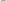 Принципы построения и развития школьного самоуправления:интерес, доверие, добровольность;разумное педагогическое руководство;демократизм и гуманизм;предметность деятельности;построение снизу вверх.Педагогическая поддержка социализации  обучающихся  средствами  трудовой  деятельности.Трудовая деятельность как социальный фактор первоначально развивает у обучающихся способности преодолевать трудности в реализации своих потребностей. Но её главная цель — превратить саму трудовую деятельность в осознанную потребность. По мере социокультурного развития  обучающихся труд всё шире используется для самореализации, созидания, творческого  и профессионального роста.При этом сам характер труда обучающегося должен отражать  тенденции  индивидуализации  форм трудовой деятельности, использование коммуникаций, ориентацию на общественную значимость труда и востребованность его результатов. Уникальность, авторский характер, деятельность для других должны стать основными признаками различных форм трудовой деятельности как формы социализации личности. Добровольность и безвозмездность труда, элементы волонтёрства и доброхотничества позволяют соблюсти баланс между конкурентно- ориентированной моделью социализации будущего выпускника и его социальными императивами гражданина.Социализация обучающихся средствами трудовой деятельности должна быть направлена на формирование у них отношения к труду как важнейшему жизненному  приоритету.  В  рамках такой социализации организация различных видов трудовой деятельности обучающихся  (трудовая деятельность, связанная с учебными занятиями, ручной труд, занятия в учебных мастерских, общественно-полезная  работа,  профессионально  ориентированная  производственная деятельность и др.) может предусматривать привлечение для проведения отдельных мероприятийпредставителей различных профессий, прежде всего из числа родителей обучающихся.Формы участия специалистов и социальных партнеров по направлениям социального воспитания.Педагогическая культура родителей – один из самых действенных факторов духовно- нравственного развития, воспитания и социализации младших школьников. Уклад семейной жизни представляет собой один из важнейших компонентов нравственного уклада жизни обучающегося. В силу этого повышение педагогической культуры родителей необходимо рассматривать как одно из важнейших направлений воспитания и социализации младших школьников.Цель: повышение педагогической культуры родителей (законных представителей) Задачи:создать условия для активного и полезного взаимодействия школы и семьи по вопросам воспитания учащихся;позитивно влиять на формирование у детей и родителей позитивных семейных ценностей;преодолевать негативные тенденции в воспитании учащихся в отдельных семьях, привлекать с целью помощи и поддержки соответствующие организации;способствовать демонстрации положительного опыта воспитания детей в семье;создавать условия для духовного общения детей и родителей;создать систему целенаправленной работы для психолого-педагогического просвещения родителей и совместного проведения досуга детей и родителей.Система работы школы по повышению педагогической культуры родителей (законных представителей) в обеспечении духовно-нравственного развития и воспитания младших школьников основана на следующих принципах:совместная педагогическая деятельность семьи и школы, в том числе в определении основных направлений, ценностей и приоритетов деятельности школы по духовно-нравственному развитию и воспитанию младших школьников, в разработке содержания и реализации программ духовно-нравственного развития и воспитания обучающихся, оценке эффективности этих программ;сочетание педагогического просвещения с педагогическим самообразованием родителей;педагогическое внимание, уважение и требовательность к родителям;поддержка и индивидуальное сопровождение становления и развития педагогической культуры каждого из родителей;содействие родителям в решении индивидуальных проблем воспитания детей;опора на положительный опыт семейного воспитания. Содержание работы:изучение взаимоотношений детей и родителей, атмосферы в семьях учащихся;сотрудничество с общественными и правовыми организациями с целью сохранения физического и психического здоровья и благополучия каждого ребёнка в семье;создание благоприятной атмосферы общения, направленной на преодоление конфликтных ситуаций в процессе воспитания учащихся в системе «учитель – ученик –  родитель»;удовлетворение	потребностей	родителей	в	консультативной	помощи	психолого- социальной службы школыразностороннее	просвещение	родителей	по	вопросам	психологии	и	педагогики, воспитания учащихся, использование активных форм просветительской деятельности;организация проведения совместного досуга родителей и учащихся;создание	благоприятной	атмосферы	общения,	направленной	на	преодоление конфликтных ситуаций в системе «учитель – ученик - родитель»;привлечение	родителей	к	активному	участию	в	жизни	школы,	формированию внутренней политики школьной жизни;демонстрация достижений родителей в воспитании детей, положительного опыта семейного воспитания;поощрение родителей, активно участвующих в жизни школы Формы работы:родительские собрания, посещение семей учащихся;анкетирование;тематические классные часы, посвящённые истории рода и семьи;семейные праздники;спортивные состязания с участием бабушек, дедушек, отцов и матерей;календарные праздники – День Матери, 8 марта, 23 февраля, 1 сентября, День учителя  ит.д.;тренинги  родительского  взаимодействия, индивидуальные  и  групповые консультации,беседы с детьми и родителями;походы выходного дня, экскурсии, викторины, родительско-ученических и семейных команд;дни творчества, дни открытых дверей.Взаимодействие школы с общественными организациямиВ построении системы учебно-воспитательного процесса школа опирается на возможности внешкольных учреждений:Газета «Автозаводец»ЦДТ Автозаводского районаСтадион «Новое поколение»Библиотека им.В. БианкиДДТ им.В.П.ЧкаловаКДН, ОДНДК ГАЗФормы взаимодействия:участие представителей общественных организаций и объединений с согласия обучающихся и их родителей (законных представителей) в проведении отдельных мероприятий в рамках реализации направлений программы духовно-нравственного развития и воспитания обучающихся;реализация педагогической работы указанных организаций и объединений с учащимися в рамках отдельных программ, согласованных с программой духовно-нравственного развития и воспитания, обучающихся и одобренных педагогическим советом школы и родительским советом;проведение совместных мероприятий по направлениям духовно-нравственного развития и воспитания школьников;привлечение квалифицированных представителей общественных организаций и объединений к разработке программ духовно-нравственного развития и воспитания обучающихся.Модели организации работы по формированию экологически целесообразного, здорового и безопасного образа жизниФормирование осознанного отношения к собственному здоровью, устойчивых представлений о здоровье и здоровом образе жизни; факторах, оказывающих позитивное и негативное влияние на здоровье; формирование личных убеждений, качеств и привычек, способствующих снижению риска здоровью в повседневной жизни, включает несколько модулей. МОДУЛЬ 1 — комплекс мероприятий, позволяющих сформировать у учащихся:способность составлять рациональный режим дня и отдыха; следовать рациональному режиму дня и отдыха на основе знаний о динамике работоспособности, утомляемости, напряжённости разных видов деятельности; выбирать оптимальный режим дня с учётом учебных и внеучебных нагрузок;умение планировать и рационально распределять учебные нагрузки и отдых в период подготовки  к экзаменам; знание и умение эффективного использования индивидуальных особенностей работоспособности;знание основ профилактики переутомления и перенапряжения.Содержание воспитательной деятельности:диспансеризация обучающихсямедосмотр обучающихся-беседы на классных часах-классные родительские собрания по вопросам здорового образа жизниадаптационная работа в 5-х классах МОДУЛЬ 2 — комплекс мероприятий, позволяющих сформировать у учащихся:представление о необходимой и достаточной двигательной активности, элементах и правилах закаливания, выбор соответствующих возрасту физических нагрузок и их видов;представление о рисках для здоровья неадекватных нагрузок и использования биостимуляторов;потребность в двигательной активности и ежедневных занятиях физической культурой;умение осознанно выбирать индивидуальные программы двигательной активности, включающие малые виды физкультуры (зарядка) и регулярные занятия спортом.Для реализации этого модуля необходима интеграция с курсом физической культуры.Содержание воспитательной деятельности:-беседы на классных часахорганизация уроков физической культуры с учётом мониторинга уровня физического здоровья и индивидуальных особенностей обучающихсяорганизация работы спортивных секций:волейболбаскетболфлорбол МОДУЛЬ 3 — комплекс мероприятий, позволяющих сформировать у учащихся:навыки оценки собственного функционального состояния (напряжения, утомления, переутомления) по субъективным показателям (пульс, дыхание, состояние кожных покровов) с учётом собственных индивидуальных особенностей;навыки работы в условиях стрессовых ситуаций;владение элементами саморегуляции для снятия эмоционального и физического напряжения;навыки самоконтроля за собственным состоянием, чувствами в стрессовых ситуациях;представления о влиянии позитивных и негативных эмоций на здоровье, факторах, их вызывающих, и условиях снижения риска негативных влияний;навыки эмоциональной разгрузки и их использование в повседневной жизни;навыки управления своим эмоциональным состоянием и поведением.В результате реализации данного модуля учающиеся должны иметь чёткие представления о возможностях управления своим физическим и психологическим состоянием без использования медикаментозных и тонизирующих средств.Содержание воспитательной деятельности:-консультации при возникновении проблем адаптации обучающихся 5 классовработа по профилактике девиантного поведения,индивидуальная работа с детьми « группы риска»родительское собрание и индивидуальные консультации с детьми « Подготовка к экзаменам»составление памяток здоровья МОДУЛЬ 4 — комплекс мероприятий, позволяющих сформировать у учащихся:представление о рациональном питании как важной составляющей части здорового образа жизни; знания о правилах питания, направленных на сохранение и укрепление здоровья; готовность соблюдать правила рационального питания;знание правил этикета, связанных с питанием, осознание того, что навыки этикета являются неотъемлемой частью общей культуры личности; представление о социокультурных аспектах питания, его связи с культурой и историей народа;интерес к народным традициям, связанным с питанием и здоровьем, расширение знаний об истории и традициях своего народа; чувство уважения к культуре своего народа, культуре и традициям других народов.В результате реализации данного модуля учащиеся должны быть способны самостоятельно оценивать и контролировать свой рацион питания с точки зрения его адекватности и соответствия образу жизни (учебной и внеучебной нагрузке).Содержание воспитательной деятельности:беседы и классные часы по темам:« Витамины и их роль»«Влияние фастфуда на организм человека»«Культура питания»«Режим питания подростка»«Подросток и диета»« Особенности национальной кухни»изучение в рамках предмета « Технология»МОДУЛЬ 5 — комплекс мероприятий, позволяющих провести профилактику разного рода зависимостей:развитие представлений подростков о ценности здоровья, важности и необходимости бережного отношения к нему; расширение знаний обучающихся о правилах здорового образа жизни, воспитание готовности соблюдать эти правила;формирование адекватной самооценки, развитие навыков регуляции своего поведения, эмоционального состояния; формирование умений оценивать ситуацию и противостоять негативному давлению со стороны окружающих;формирование представлений о наркотизации как поведении, опасном для здоровья, о неизбежных негативных последствиях наркотизации для творческих, интеллектуальных способностей  человека, возможности самореализации, достижения социального успеха;включение подростков в социально значимую деятельность, позволяющую им реализовать потребность в признании окружающих, проявить свои лучшие качества и способности;ознакомление подростков с разнообразными формами проведения досуга; формирование умений рационально проводить свободное время (время отдыха) на основе анализа своего режима;развитие способности контролировать время, проведённое за компьютером.Содержание воспитательной деятельности:встречи с наркологомучастие в акциях и конкурсах по профилактике алкоголизма, наркомании, табакокуренияконкурс газет, посвящённых всемирному дню здоровьязанятия в спортивных секциях, спортивные соревнованияклассные родительские собрания по вопросам здорового образа жизни МОДУЛЬ 6 — комплекс мероприятий, позволяющих овладеть основами позитивного коммуникативного общения:развитие коммуникативных навыков подростков, умений эффективно взаимодействовать со сверстниками и взрослыми в повседневной жизни в разных ситуациях;развитие умения бесконфликтного решения спорных вопросов;формирование умения оценивать себя (своё состояние, поступки, поведение), а также поступки и поведение других людей.Содержание воспитательной:Диагностическое исследование по изучению мотивации учения детей класса Час общения « Мир моих увлечений»Классный час «Что такое «хорошо» и что такое «плохо?»День именинниковИгра- практикум «Подари другому радость»Классный час «История моей дружбы»Этическая беседа «Не стесняйся доброты своей»Классный час «Что значит быть ответственным»Деятельность образовательного учреждения в области непрерывного экологического здоровьесберегающего образования учащихся.Экологическая здоровьесберегающая деятельность образовательного учреждения на ступени основного общего образования может быть представлена в виде пяти взаимосвязанных блоков: посозданию экологически безопасной здоровьесберагающей инфраструктуры; рациональной организации учебной и внеучебной деятельности учащихся; эффективной организации физкультурно-оздоровительной работы; реализации модульных образовательных программ и просветительской работы с родителями (законными представителями) и должна способствовать формированию у обучающихся экологической культуры, ценностного отношения к жизни во всех её проявлениях, здоровью, качеству окружающей среды, умений вести здоровый и безопасный образ жизни.Экологически безопасная здоровьесберегающая инфраструктура образовательного учреждения включает:соответствие состояния и содержания здания и помещений школы санитарным и гигиеническим нормам, нормам пожарной безопасности, требованиям охраны здоровья и охраны труда обучающихся и работников образования;наличие и необходимое оснащение помещений для питания учащихся, а также для хранения и приготовления пищи;организацию качественного горячего питания учащихся;оснащённость кабинетов, физкультурного зала, спортплощадок необходимым игровым и спортивным оборудованием и инвентарём;наличие помещений для медицинского персонала;наличие необходимого (в расчёте на количество обучающихся) и квалифицированного состава специалистов, обеспечивающих работу с обучающимися (учителя физической культуры, психологи, медицинские работники);наличие пришкольной площадки, кабинета или лаборатории для экологического образования.Ответственность за реализацию этого блока и контроль возлагаются на администрацию школы.Рациональная организация учебной и внеучебной деятельности обучающихся направлена на повышение эффективности учебного процесса, предупреждение чрезмерного функционального напряжения и утомления, создание условий для снятия перегрузки, чередования труда и отдыха учащихся и включает:соблюдение гигиенических норм и требований к организации и объёму учебной и внеучебной нагрузки (выполнение домашних заданий, занятия в кружках и спортивных секциях) учащихся на всех этапах обучения;использование методов и методик обучения, адекватных возрастным возможностям и особенностям обучающихся (использование методик, прошедших апробацию);обучение учащихся вариантам рациональных способов и приёмов работы с учебной информацией и организации учебного труда;введение любых инноваций в учебный процесс только под контролем специалистов;строгое соблюдение всех требований к использованию технических средств обучения, в том числе компьютеров и аудиовизуальных средств;индивидуализацию обучения (учёт индивидуальных особенностей развития: темпа развития и темпа деятельности), работу по индивидуальным программам основного общего образования;рациональную и соответствующую требованиям организацию уроков физической культуры и занятий активно-двигательного характера в основной школе.Эффективность реализации этого блока зависит от администрации школы и деятельности каждого педагога.Эффективная организация физкультурно-оздоровительной работы, направленная на обеспечение рациональной организации двигательного режима, нормального физического развития и двигательной подготовленности учащихся всех возрастов, повышение адаптивных возможностей организма, сохранение и укрепление здоровья учащихся и формирование культуры здоровья, включает:полноценную и эффективную работу с учащимися с ограниченными возможностями здоровья, инвалидами, а также с обучающимися всех групп здоровья (на уроках физкультуры, в секциях и   т. п.);рациональную и соответствующую возрастным и индивидуальным особенностям развития учащихся организацию уроков физической культуры и занятий активно-двигательного характера;организацию занятий по лечебной физкультуре;организацию часа активных движений (динамической паузы) между 3-м и 4-м уроками в основной школе;организацию динамических перемен, физкультминуток на уроках, способствующих эмоциональной разгрузке и повышению двигательной активности;организацию работы спортивных секций, туристических, экологических кружков, слётов, лагерей и создание условий для их эффективного функционирования;регулярное проведение спортивно-оздоровительных, туристических мероприятий (дней спорта, соревнований, олимпиад, походов и т. п.).Реализация этого блока зависит от администрации образовательного учреждения, учителей физической культуры, а также всех педагогов.Просветительская работа с родителями (законнымипредставителями) включает:лекции, семинары, консультации, курсы по различным вопросам роста и развития ребёнка, его здоровья, факторов, положительно и отрицательно влияющих на здоровье детей, и т. п., экологическое просвещение родителей;содействие в приобретении для родителей (законных представителей) необходимой научно- методической литературы;организацию совместной работы педагогов и родителей (законных представителей) по проведению спортивных соревнований, дней экологической культуры и здоровья, занятий по профилактике вредных привычек и т. п.•Система поощрения социальной успешности и проявлений активной жизненной позиции учащихсяСистема поощрения социальной успешности и проявлений активной жизненной позиции учащихся призвана реализовывать стратегическую задачу (формирование у школьников активной жизненной позиции) и тактическую задачу (обеспечить вовлечение и активное участие обучающегося в совместной деятельности, организуемой в воспитательных целях).Система поощрения социальной успешности и проявлений активной жизненной позиции обучающихся в общеобразовательной школе строится на следующих принципах:публичность поощрения (информирование всех учащихся о награждении, проведение процедуры награждения в присутствии значительного числа школьников);соответствие артефактов и процедур награждения укладу жизни школы, специфической символике, выработанной и существующей в сообществе в виде традиции; регулирование частоты награждений (недопущение избыточности в поощрениях – недостаточно длительные периоды ожидания и чрезмерно большие группы поощряемых);сочетание индивидуального и коллективного поощрения (использование и индивидуальных наград,  и коллективных дает возможность стимулировать активность групп учащихся, преодолевать межличностные противоречия между школьниками, получившими награду и не получившими ее);дифференцированность поощрений (наличие уровней и типов наград позволяет продлить стимулирующее действие системы поощрения).Формами поощрения социальной успешности и проявлений активной жизненной позиции учающихся являются рейтинг, формирование портфолио, установление стипендий, спонсорство и т. п.Рейтинг как способ организации поощрения социальной успешности и проявлений активной жизненной позиции учащихся представляет собой размещение учащихся или групп в последовательности, определяемой их успешностью в чем-либо (достижениями). Рейтинги оказывают ощутимое стимулирующее воздействие на поведение ученических коллективов и отдельных школьников.Формирование портфолио в качестве способа организации поощрения социальной успешности и проявлений активной жизненной позиции учащихся – деятельность по собиранию (накоплению)   артефактов,   символизирующих   достижения   «хозяина»   портфолио. Портфолиоможет	включать	исключительно   артефакты	признания   (грамоты,	поощрительные   письма, фотографии призов и т. д.).Критерии, показатели эффективности деятельности образовательной организациив части духовно-нравственного развития, воспитания и социализации обучающихся Первый  критерий  –  степень  обеспечения  в  Школе  жизни  и  здоровья     обучающихся,формирования здорового и безопасного образа жизни (поведение на дорогах, в чрезвычайных ситуациях), выражается в следующих показателях:уровень информированности педагогов о состоянии здоровья обучающихся  (заболевания, ограничения по здоровью), о посещении спортивных секций, регулярности занятий физической культурой;степень конкретности и измеримости задач по обеспечению жизни и здоровья обучающихся, уровень обусловленности задач анализом ситуации в Школе, ученическом классе, уровень дифференциации работы исходя из состояния здоровья отдельных категорий обучающихся;степень корректности и конкретности правил работы педагогов по обеспечению жизни и здоровья обучающихся, – реалистичность количества и достаточность мероприятий (тематика, форма и содержание которых адекватны задачам обеспечения жизни и здоровья обучающихся, здорового и безопасного образа жизни);согласованность мероприятий, обеспечивающих жизнь и здоровье обучающихся, формирование здорового и безопасного образа жизни, с медиками и родителями обучающихся, привлечение к организации мероприятий профильных организаций, родителей, общественности и др.Второй критерий – степень обеспечения в Школе позитивных межличностных отношений обучающихся, выражается в следующих показателях:уровень информированности педагогов о состоянии межличностных отношений в сообществах обучающихся (специфические проблемы межличностных отношений школьников, обусловленные особенностями учебных групп, спецификой формирования коллектива, стилями педагогического руководства, составом обучающихся и т. д.);степень конкретности и измеримости задач по обеспечению в образовательной организации позитивных межличностных отношений обучающихся, уровень обусловленности задач анализом ситуации в Школе, ученическом классе, учебной группе, уровень дифференциации работы исходя из социально-психологического статуса отдельных категорий обучающихся;степень корректности и конкретности правил работы педагогов по обеспечению позитивных межличностных отношений обучающихся;реалистичность количества и достаточность мероприятий (тематика, форма и  содержание которых адекватны задачам обеспечения позитивных межличностных отношений обучающихся;согласованность мероприятий, обеспечивающих позитивные межличностные отношения обучающихся, с психологом.Третий критерий – степень содействия обучающимся в освоении программ общего и дополнительного образования выражается в следующих показателях:уровень информированности педагогов об особенностях содержания образования в реализуемой образовательной программе, степень информированности педагогов о возможностях и проблемах освоения обучающимися данного содержания образования;степень конкретности и измеримости задач содействия обучающимся в освоении программ общего и дополнительного образования, уровень обусловленности задач анализом ситуации в образовательной организации, ученическом классе, учебной группе, уровень дифференциации работы исходя из успешности обучения отдельных категорий обучающихся;степень корректности и конкретности правил педагогического содействия обучающимся в освоении программ общего и дополнительного образования;реалистичность количества и достаточность мероприятий (тематика, форма и  содержание которых адекватны задачам содействия обучающимся в освоении программ общего и дополнительного образования);согласованность мероприятий содействия обучающимся в освоении программ общего и дополнительного образования с педагогами- предметниками и родителями обучающихся.Четвертый критерий – степень реализации задач воспитания компетентного гражданина России, принимающего судьбу Отечества как свою личную, осознающего ответственность за настоящее и будущее своей страны, укорененного в духовных и культурных традициях многонационального народа России, выражается в следующих показателях:уровень информированности педагогов о предпосылках и проблемах воспитания у обучающихся патриотизма, гражданственности, формирования экологической культуры, уровень информированности об общественной самоорганизации класса;степень конкретности и измеримости задач патриотического, гражданского, экологического воспитания, уровень обусловленности формулировок задач анализом ситуации в Школе, ученическом классе; при формулировке задач учтены возрастные особенности, традиции Школы, специфика класса;степень корректности и конкретности принципов и методических правил по реализации задач патриотического, гражданского, экологического воспитания обучающихся;реалистичность количества и достаточность мероприятий (тематика, форма и  содержание которых адекватны задачам патриотического, гражданского, трудового, экологического воспитания обучающихся);согласованность мероприятий патриотического, гражданского, трудового, экологического воспитания с родителями обучающихся, привлечение к организации мероприятий профильных организаций родителей, общественности и др.Методика и инструментарий мониторинга духовно-нравственного развития, воспитания и социализации обучающихсяМетодика мониторинга духовно-нравственного развития, воспитания и социализации обучающихся включает совокупность следующих методических правил:мониторинг вследствие отсроченности результатов духовно-нравственного развития, воспитания и социализации обучающихся целесообразно строить, в первую очередь, на отслеживании процессуальной стороны жизнедеятельности школьных сообществ (деятельность, общение, деятельности);при разработке и осуществлении программы мониторинга сочетаются общие цели и задачи духовно-нравственного развития, воспитания и социализации обучающихся, задаваемые ФГОС, и специфические, определяемые социальным окружением школы, традициями, укладом Школы и другими обстоятельствами;комплекс мер по мониторингу предлагается ориентировать, в первую очередь, не на контроль за деятельностью педагогов, а на совершенствование процессов духовно-нравственного развития, воспитания и социализации обучающихся;мониторинг характеризуется общественно-административным характером, включает и объединяет работу администрации Школы, родительской общественности, представителей различных служб (медика, психолога, социального педагога и т. п.);мониторинг включает простые, формализованные процедуры диагностики; не увеличивает существенно объем работы, не может ухудшить ситуацию в повседневной практике педагогов, своей деятельностью обеспечивающих реализацию задач духовно-нравственного развития, воспитания и социализации обучающихся;педагоги Школы не могут исключительно отвечать за результаты духовно- нравственного развития, воспитания и социализации обучающихся, успехи и серьезные упущения лишь отчасти обусловлены их деятельностью;в ходе мониторинга учитывается фактическая несравнимость результатов духовно- нравственного развития, воспитания и социализации в различных школах, ученических сообществах и по отношению к разным обучающимся (школа, коллектив, обучающийся могутсравниваться только сами с собой);работа предусматривает постепенное совершенствование методики мониторинга (предполагается поэтапное внедрение данного средства в практику деятельности Школы).Инструментарий мониторинга духовно-нравственного развития, воспитания и социализации обучающихся включает следующие элементы:профессиональная и общественная экспертиза планов и программ духовно- нравственного развития, воспитания и социализации обучающихся на предмет следования требованиям ФГОС и учета специфики общеобразовательной организации (социокультурное окружение, уклад школьной жизни, запрос родителей и общественности, наличные ресурсы);периодический контроль за исполнением планов деятельности, обеспечивающей духовно-нравственное развитие, воспитание и социализацию обучающихся;профессиональная и общественная экспертиза отчетов о реализации планов и программ духовно-нравственного развития, воспитания и социализации обучающихся на предмет анализа и рефлексии изменений, произошедших благодаря деятельности педагогов в жизни Школы, ученических групп (коллективов), отдельных обучающихся.Методологический инструментарий мониторинга воспитания и социализации обучающихсяМетодологический инструментарий мониторинга воспитания и социализации обучающихся предусматривает использование следующих методов:Тестирование (метод тестов) - исследовательский метод,  позволя-ющий  выявить степень соответствия планируемых и реально достигаемых результатов воспитания и социализации обучающихся путём анализа результатов и способов выполнения обучающимися ряда специально разработанных заданий.Опрос - получение информации, заключённой в словесных сообщениях обучающихся. Для оценки эффективности деятельности образовательного учреждения по воспитанию и социализации обучающихся используются следующие виды опроса:анкетирование - эмпирический социально-психологический метод получения информации на основании ответов обучающихся на специально подготовленные вопросы анкеты;интервью - вербально-коммуникативный метод, предполагающий проведение разговора между исследователем и обучающимися по заранее разработанному плану, составленному в соответствии с задачами исследования процесса воспитания и социализации обучающихся. В ходе интервью исследователь не высказывает своего мнения и открыто не демонстрирует своей личной оценки ответов обучающихся или задаваемых вопросов, что создаёт благоприятную атмосферу общения и условия для получения более достоверных результатов;беседа — специфический метод исследования, заключающийся в проведении тематически направленного диалога между исследователем и обучающимися с целью получения сведений об особенностях процесса воспитания и социализации обучающихся.Психолого-педагогическое наблюдение - описательный психолого-педагогический метод исследования, заключающийся в целенаправленном восприятии и фиксации особенностей, закономерностей развития и воспитания обучающихся. В рамках мониторинга предусматривается использование следующих видов наблюдения:включённое наблюдение - наблюдатель находится в реальных деловых или неформальных отношениях с обучающимися, за которыми он наблюдает и которых он оценивает;узкоспециальное наблюдение - направлено на фиксирование строго определённых параметров (психолого-педагогических явлений) воспитания и социализации обучающихся.Особо следует выделить психолого-педагогический эксперимент как основной метод исследования воспитания и социализации обучающихся.В рамках мониторинга психолого-педагогическое исследование предусматривает  внедрение в педагогическую практику комплекса различных самостоятельных эмпирических методов исследования, направленных на оценку эффективности работы образовательного учреждения по воспитанию и социализации обучающихся.Основной целью исследования является изучение динамики процесса воспитания и социализации обучающихся в условиях специально организованной воспитательной деятельности(разработанная школой Программа).В рамках психолого-педагогического исследования следует выделить три этапа.Этап 1. Контрольный этап исследования (диагностический срез) ориентирован на сбор данных социального и психолого-педагогического исследований до реализации образовательным учреждением Программы воспитания и социализации обучающихся.Этап 2. Формирующий этап исследования предполагает реализацию образовательным учреждением основных направлений Программы воспитания и социализации обучающихся.Этап 3. Интерпретационный этап исследования ориентирован на сбор  данных социального и психолого-педагогического исследований после реализации образовательным учреждением Программы воспитания и социализации обучающихся. Заключительный этап предполагает исследование динамики воспитания и социализации обучающихся.Для изучения динамики процесса воспитания и социализации обучающихся и эффективности реализуемой Школой программы результаты исследования, полученные в рамках контрольного этапа эксперимента (до апробирования основных направлений воспитательной программы), изучаются в сравнении с экспериментальными данными интерпретационного этапа исследования (после апробирования основных направлений воспитательной программы). Таким образом, при описании динамики процесса воспитания и социализации подростков используются результаты контрольного и интерпретационного этапов исследования.Основные индикаторы и методики определения эффективности процесса воспитания и социализации обучающихсяКритериями эффективности реализации учебным учреждением воспитательной и развивающей программы является динамика основных показателей воспитания и социализации обучающихся.Динамика развития личностной, социальной, экологической, трудовой (профессиональной) и здоровьесберегающей культуры обучающихся.Динамика (характер изменения) социальной, психолого-педагогической и нравственной атмосферы в образовательном учреждении.Динамика детско-родительских отношений и степени включённости  родителей (законных представителей) в образовательный и воспитательный процесс.Необходимо указать критерии, по которым изучается динамика процесса воспитания и социализации обучающихся.Положительная динамика (тенденция повышения уровня нравственного развития обучающихся) - увеличение значений выделенных показателей воспитания и социализации обучающихся на интерпретационном этапе по сравнению с результатами контрольного этапа исследования (диагностический).Инертность положительной динамики подразумевает отсутствие характеристик положительной динамики и возможное увеличение отрицательных значений показателей воспитания и социализации обучающихся на интерпретационном этапе по сравнению с результатами контрольного этапа исследования (диагностический);Устойчивость (стабильность) исследуемых показателей духовно-нравственного развития, воспитания и социализации обучающихся на интерпретационном и контрольном этапах исследования. При условии соответствия содержания сформировавшихся смысловых систем у подростков, в педагогическом коллективе и детско-родительских отношениях общепринятым моральным нормам устойчивость исследуемых показателей может являться одной из характеристик положительной динамики процесса воспитания и социализации обучающихся.Следует обратить внимание на то, что несоответствие содержания, методов воспитания и социализации обучающихся возрастным особенностям развития личности, формальное отношение со стороны преподавателей и неблагоприятный психологический климат в Школе могут стать причиной инертности положительной динамики и появления тенденций отрицательной динамики процесса воспитания и социализации обучающихся.Планируемые результаты духовно-нравственного развития, воспитания и социализации обучающихся, формированияэкологической культуры, культуры здорового и безопасного образа жизни обучающихсяИнтериоризация гуманистических, демократических и традиционных ценностей, осознанное, уважительное и доброжелательное отношение к другому человеку, его мнению, мировоззрению, культуре, языку, вере, гражданской позиции. Готовность и способность вести диалог с другими людьми и достигать в нем взаимопонимания (идентификация себя как полноправного субъекта общения, готовность к конструированию образа партнера по диалогу, готовность к конструированию образа допустимых способов диалога, готовность к конструированию процесса диалога как конвенционирования интересов, процедур, готовность и способность к ведению переговоров).Способность к осознанию российской идентичности в поликультурном социуме (патриотизм, уважение к Отечеству, к прошлому и настоящему многонационального народа России, воспитанное чувство ответственности и долга перед Родиной, идентичность с  территорией, с природой России, идентификация себя в качестве гражданина России,  субъективная значимость использования русского языка и языков народов России, осознание и ощущение субъективной сопричастности с судьбой российского народа). Осознание своей этнической принадлежности, знание истории, языка, культуры своего народа, своего края, основ культурного наследия народов России и человечества (идентичность человека с российской многонациональной культурой, сопричастность с историей народов и государств, находившихся на территории современной России). Осознанное, уважительное и доброжелательное отношение к истории, культуре, религии, традициям, языкам, ценностям народов России и народов мира.Сформированность мотивации к обучению и целенаправленной познавательной деятельности, готовность и способность обучающихся к саморазвитию и самообразованию; готовность и способность к осознанному выбору и построению дальнейшей индивидуальной траектории образования на базе ориентировки в мире профессий и профессиональных предпочтений с учетом устойчивых познавательных интересов.Развитое моральное сознание и компетентность в решении моральных проблем на основе личностного выбора, формирование нравственных чувств и нравственного  поведения, осознанного и ответственного отношения к собственным поступкам (способность к  нравственному самосовершенствованию; веротерпимость, уважительное отношение к религиозным чувствам, взглядам людей или их отсутствию; знание основных норм морали, нравственных, духовных идеалов, хранимых в культурных традициях народов России, готовность на их основе к сознательному самоограничению в поступках, поведении, расточительном потребительстве; сформированность представлений об основах светской этики, культуры традиционных религий, их роли в развитии культуры и истории России и человечества, в становлении гражданского общества и российской государственности; понимание значения нравственности, веры и религии в жизни человека, семьи и общества). Сформированность ответственного отношения к учению; уважительного отношения к труду, наличие опыта участия в социально значимом труде. Осознание значения семьи в жизни человека и общества, принятие ценности семейной жизни, уважительное и заботливое отношение к членам своей семьи.Сформированность целостного мировоззрения, соответствующего современному уровню развития науки и общественной практики, учитывающего социальное, культурное, языковое, духовное многообразие современного мира. Готовность к личностному самоопределению, способность ставить цели и строить жизненные планы. Сформированность ценностно-смысловых установок, отражающих личностные и гражданские позиции в деятельности, правосознание.Сформированность коммуникативной компетентности в общении и сотрудничестве со сверстниками, детьми старшего и младшего возраста, взрослыми в процессе образовательной, общественно полезной, учебно-исследовательской, творческой и других видов деятельности.Освоенность социальных норм, правил поведения, ролей и форм социальной жизни в группах и сообществах, включая социальные сообщества (взрослых и сверстников). Участие в школьном самоуправлении и общественной жизни в пределах возрастных компетенций с учетом региональных, этнокультурных, социальных и экономических особенностей (формирование готовности к участию в процессе упорядочения социальных связей и отношений, в которые вовлечены и которые формируют сами обучающиеся; вовлеченность в непосредственное гражданское участие, готовность к участию в жизнедеятельности подросткового общественного объединения, включенного в продуктивное взаимодействие с социальной средой и социальными институтами, идентификация себя в качестве субъекта социальных преобразований, освоение компетентностей в сфере организаторской деятельности; интериоризация ценностей созидательного отношения к окружающей социальной действительности, ценностей социального творчества, ценности продуктивной организации совместной деятельности, самореализации в группе и организации, ценности «другого» как равноправного партнера, формирование компетенций анализа, проектирования, организации деятельности, рефлексии изменений,  способов взаимовыгодного сотрудничества, способов реализации собственного лидерского потенциала).Сформированность ценности здорового и безопасного образа жизни; интериоризация правил индивидуального и коллективного безопасного поведения в чрезвычайных ситуациях, угрожающих жизни и здоровью людей, правил поведения на транспорте и на дорогах.Развитость эстетического сознания через освоение художественного наследия народов России и мира, творческой деятельности эстетического характера (способность понимать художественные произведения, отражающие разные этнокультурные традиции;  сформированность основ художественной культуры обучающихся как части их общей духовной культуры, как особого способа познания жизни и средства организации общения; развитость эстетического, эмоционально-ценностного видения окружающего мира; способность к эмоционально-ценностному освоению мира, самовыражению и ориентации в художественном и нравственном пространстве культуры; уважение к истории культуры своего Отечества, выраженной в том числе в понимании красоты человека; развитая потребность в общении с художественными произведениями, сформированность активного отношения к традициям художественной культуры как смысловой, эстетической и личностно-значимой ценности.Сформированность основ экологической культуры, соответствующей современному уровню экологического мышления, наличие опыта экологически ориентированной рефлексивно- оценочной и практической деятельности в жизненных ситуациях (готовность к исследованию природы, к занятиям сельскохозяйственным трудом, к художественно-эстетическому отражению природы, к занятиям туризмом, в том числе экотуризмом, к осуществлению природоохранной деятельности).2.4. Программа коррекционной работыПрограмма коррекционной работы в соответствии с ФГОС ООО направлена на создание системы комплексной помощи детям с ограниченными возможностями здоровья в освоении основной образовательной программы основного общего образования.Программы коррекционной работы основного общего образования и начального общего образования являются преемственными.Программа коррекционной работы основного общего образования должна обеспечивать:создание в учреждении, осуществляющем образовательную деятельность специальных условий воспитания, обучения, позволяющих учитывать особые образовательные потребности детей с ограниченными возможностями здоровья посредством индивидуализации и дифференциации образовательного процесса;дальнейшую социальную адаптацию и интеграцию детей с особыми образовательными потребностями в организации осуществляющей образовательную деятельность.Разработка и реализация программы коррекционной работы может осуществляться общеобразовательной организацией как самостоятельно, так и совместно с иными образовательными учреждениями посредством организации сетевого взаимодействия. Сетевое взаимодействие рассматривается как наиболее действенная форма совместной деятельности образовательных организаций, направленная на обеспечение возможности освоения обучающимися с ограниченными возможностями здоровья основной образовательной программы основного общего образования.Цели программы:оказание комплексной психолого-социально-педагогической помощи и поддержки обучающимся с ограниченными возможностями здоровья и их родителям (законным представителям);осуществление коррекции недостатков в физическом и (или) психическом развитии обучающихся с ограниченными возможностями здоровья при освоении основных и дополнительных общеобразовательных программ основного общего образования,  дополнительных образовательных программ.Приоритетными направлениями программы на этапе основного общего образования становятся формирование социальной компетентности обучающихся с ограниченными возможностями здоровья, развитие адаптивных способностей личности для самореализации в обществе.Задачи программы:выявление и удовлетворение особых образовательных потребностей обучающихся с ограниченными возможностями здоровья при освоении ими основной образовательной  программы основного общего образования;определение особенностей организации образовательного процесса и условий интеграции для рассматриваемой категории детей в соответствии с индивидуальными особенностями каждого ребёнка, структурой нарушения развития и степенью выраженности (в соответствии с рекомендациями психолого-медико-педагогической комиссии);осуществление индивидуально ориентированной социально-психолого-педагогической и медицинской помощи обучающимся с ограниченными возможностями здоровья с учётом особенностей психического и (или) физического развития, индивидуальных возможностей детей  (в соответствии с рекомендациями психолого-медико-педагогической комиссии);разработка и реализация индивидуальных программ, учебных планов, организация индивидуальных и (или) групповых занятий для детей с выраженным нарушением в физическом и (или) психическом развитии, сопровождаемые поддержкой тьютора образовательного учреждения;обеспечение возможности воспитания и обучения по дополнительным образовательным программам социально-педагогической и других направленностей, получения дополнительных образовательных коррекционных услуг;формирование зрелых личностных установок, способствующих оптимальной адаптации в условиях реальной жизненной ситуации;расширение адаптивных возможностей личности, определяющих готовность к решению доступных проблем в различных сферах жизнедеятельности;развитие коммуникативной компетенции, форм и навыков конструктивного личностного общения в группе сверстников;реализация комплексной системы мероприятий по социальной адаптации и профессиональной ориентации обучающихся с ограниченными возможностями здоровья;оказание консультативной и методической помощи родителям (законным представителям) детей с ограниченными возможностями здоровья по медицинским, социальным, правовым и другим вопросам.Содержание программы коррекционной работы определяют следующие принципы:Преемственность. Принцип обеспечивает создание единого образовательного пространства при переходе от начального общего образования к основному общему образованию, способствует достижению личностных, метапредметных, предметных результатов освоения основной образовательной программы основного общего образования, необходимых обучающимся с ограниченными возможностями здоровья для продолжения образования. Принцип обеспечивает связь программы коррекционной работы с другими разделами программы основного общего образования: программой развития универсальных учебных действий у обучающихся на ступени основного общего образования, программой профессиональной ориентации обучающихся на ступени основного общего образования, программой формирования и развития ИКТ- компетентности обучающихся, программой социальной деятельности обучающихся.Соблюдение интересов ребёнка. Принцип определяет позицию специалиста, который призван решать проблему ребёнка с максимальной пользой и в интересах ребёнка.Системность. Принцип обеспечивает единство диагностики, коррекции и развития, т. е. системный подход к анализу особенностей развития и коррекции нарушений у детей с ограниченными возможностями здоровья, а также всесторонний многоуровневый подход специалистов различного профиля, взаимодействие и согласованность их действий в решении проблем ребёнка.Непрерывность. Принцип гарантирует ребёнку и его родителям (законным представителям) непрерывность помощи до полного решения проблемы или определения подхода к её решению.Вариативность. Принцип предполагает создание вариативных условий для получения образования детьми, имеющими различные недостатки в физическом и (или) психическом развитии.Рекомендательный характер оказания помощи. Принцип обеспечивает соблюдение гарантированных законодательством прав родителей (законных представителей) детей с ограниченными возможностями здоровья выбирать формы получения детьми образования, образовательные учреждения, формы обучения, защищать законные права и интересы детей, включая обязательное согласование с родителями (законными представителями) вопроса о направлении (переводе) детей с ограниченными возможностями здоровья в специальные (коррекционные) образовательные учреждения, классы (группы).Направления работы.Программа коррекционной работы на ступени основного общего образования включает в себя взаимосвязанные направления, раскрывающие её основное содержание: диагностическое, коррекционно-развивающее, консультативное, информационно-просветительское.Характеристика содержанияДиагностическая работа включает:выявление особых образовательных потребностей обучающихся с ограниченными возможностями здоровья при освоении основной образовательной программы основного общего образования;проведение комплексной социально-психолого-педагогической диагностики нарушений в психическом и (или) физическом развитии обучающихся с ограниченными возможностями здоровья;определение уровня актуального и зоны ближайшего развития обучающегося с ограниченными возможностями здоровья, выявление его резервных возможностей;изучение развития эмоционально-волевой, познавательной, речевой сфер и личностных особенностей обучающихся;изучение социальной ситуации развития и условий семейного воспитания ребёнка;изучение адаптивных возможностей и уровня социализации ребёнка с ограниченными возможностями здоровья;системный разносторонний контроль за уровнем и динамикой развития ребёнка с ограниченными возможностями здоровья (мониторинг динамики развития, успешности освоения образовательных программ основного общего образования).Коррекционно-развивающая работа включает:реализацию комплексного индивидуально ориентированного социально-психолого- педагогического и медицинского сопровождения в условиях образовательного процесса обучающихся с ограниченными возможностями здоровья с учётом особенностей психофизического развития;выбор оптимальных для развития ребёнка с ограниченными возможностями здоровья коррекционных программ/методик, методов и приёмов обучения в соответствии с его особыми образовательными потребностями;организацию и проведение индивидуальных и групповых коррекционно-развивающих занятий, необходимых для преодоления нарушений развития и трудностей обучения;коррекцию и развитие высших психических функций, эмоционально-волевой, познавательной  и речевой сфер;развитие универсальных учебных действий в соответствии с требованиями основного общего образования;развитие и укрепление зрелых личностных установок, формирование адекватных форм утверждения самостоятельности, личностной автономии;формирование способов регуляции поведения и эмоциональных состояний;развитие форм и навыков личностного общения в группе сверстников, коммуникативной компетенции;развитие компетенций, необходимых для продолжения образования и профессионального самоопределения;формирование навыков получения и использования информации (на основе ИКТ), способствующих повышению социальных компетенций и адаптации в реальных жизненных условиях;социальную защиту ребёнка в случаях неблагоприятных условий жизни при психотравмирующих обстоятельствах.Консультативная работа включает:выработку совместных обоснованных рекомендаций по основным направлениям работы с обучающимися с ограниченными возможностями здоровья, единых для всех участников образовательного процесса;консультирование специалистами педагогов по выбору индивидуально ориентированных методов и приёмов работы с обучающимися с ограниченными возможностями здоровья;консультативную помощь семье в вопросах выбора стратегии воспитания и приёмов коррекционного обучения ребёнка с ограниченными возможностями здоровья;консультационную поддержку и помощь, направленные на содействие свободному и осознанному выбору обучающимися с ограниченными возможностями здоровья профессии, формы и места обучения в соответствии с профессиональными интересами, индивидуальными способностями и психофизиологическими особенностями.Информационно-просветительская работа предусматривает:информационную поддержку образовательной деятельности обучающихся с особыми образовательными потребностями, их родителей (законных представителей), педагогических работников;различные формы просветительской деятельности (лекции, беседы, информационные стенды, печатные материалы), направленные на разъяснение участникам образовательной деятельности — обучающимся (как имеющим, так и не имеющим недостатки в развитии), их родителям (законным представителям), педагогическим работникам — вопросов, связанных с особенностями образовательного процесса и сопровождения обучающихся с ограниченными возможностями здоровья;проведение тематических выступлений для педагогов и родителей (законных представителей) по разъяснению индивидуально-типологических особенностей различных категорий детей с ограниченными возможностями здоровья.Механизмы реализации программыПрограмма коррекционной работы на этапе основного общего образования может реализовываться общеобразовательным учреждением как совместно с другими образовательными и иными организациями, так и самостоятельно (при наличии соответствующих ресурсов).Организация сетевого взаимодействия образовательных и иных организаций является одним из основных механизмов реализации программы коррекционной работы на ступени основного общего образования с обучающимися с ограниченными возможностями здоровья. Сетевая форма реализации программы коррекционной работы предполагает использование ресурсов нескольких образовательных организаций (общеобразовательная  школа, государственные образовательные учреждения для детей, нуждающихся в психолого- педагогической и медико-социальной помощи, специальные (коррекционные) образовательные учреждения), а также при необходимости ресурсов организаций науки, культуры, спорта и иных организаций.Сетевое взаимодействие осуществляется в форме совместной деятельности образовательных организаций, направленной на обеспечение возможности освоения обучающимися с ограниченными возможностями здоровья основной программы основного  общего образования.Сетевая форма реализации программы коррекционной работы применяется в целях повышения качества специальных образовательных услуг, расширения доступа обучающихся с ограниченными возможностями здоровья к современным образовательным технологиям и средствам воспитания и обучения, более эффективного использования имеющихся образовательных ресурсов. Сетевая форма реализации программы осуществляется по соглашению образовательных организаций или по решению органов власти, в ведении которых находятся образовательные учреждения. Инициаторами организации соответствующей деятельности могут выступать также обучающиеся с ограниченными возможностями здоровья, их родители (законные представители). Образовательные организации, участвующие в реализации программы коррекционной работы в рамках сетевого взаимодействия, должны иметь соответствующие лицензии на право осуществления образовательной деятельности. Порядок и условия взаимодействия образовательных организаций при совместной реализации программы коррекционной работы определяются договором между ними.Взаимодействие специалистов общеобразовательной организации обеспечивает системное сопровождение обучающихся с ограниченными возможностями здоровья специалистами различного профиля в образовательной деятельности. Такое взаимодействие включает:комплексность в определении и решении проблем обучающегося, предоставлении ему специализированной квалифицированной помощи;многоаспектный анализ личностного и познавательного развития обучающегося;составление комплексных индивидуальных программ общего развития и коррекции отдельных сторон учебно-познавательной, речевой, эмоциональной-волевой и личностной сфер ребёнка.Наиболее распространённые и действенные формы организованного взаимодействия специалистов — это консилиумы и службы сопровождения общеобразовательного учреждения, которые предоставляют многопрофильную помощь ребёнку и его родителям (законным представителям), а также организации, осуществляющей образовательную деятельность в  решении вопросов, связанных с адаптацией, обучением, воспитанием, развитием, социализацией детей с ограниченными возможностями здоровья.Требования к условиям реализации программыОрганизационные условияПрограмма коррекционной работы может предусматривать как вариативные формы получения образования, так и различные варианты специального сопровождения обучающихся с ограниченными возможностями здоровья. Это могут быть формы обучения в общеобразовательном классе, в коррекционном или интегрированном классе; по общей образовательной программе основного общего образования или по индивидуальной программе; с использованием надомной и (или) дистанционной форм обучения. Варьироваться может степень участия специалистов сопровождения, а также организационные формы работы (в соответствии с рекомендациями психолого-медико-педагогической комиссии).Психолого-педагогическое обеспечение включает:дифференцированные условия (оптимальный режим учебных нагрузок);психолого-педагогические условия (учёт индивидуальных особенностей ребёнка; соблюдение комфортного психоэмоционального режима; использование современных педагогических технологий, в том числе информационных, компьютерных для оптимизации образовательного процесса, повышения его эффективности, доступности);специализированные условия (выдвижение комплекса специальных задач обучения, ориентированных на особые образовательные потребности обучающихся с ограниченными возможностями здоровья; введение в содержание обучения специальных разделов, направленных на решение задач развития ребёнка, отсутствующих в содержании образования нормально развивающегося сверстника; использование специальных методов, приёмов, средств обучения, специализированных образовательных и коррекционных программ, ориентированных на особые образовательные потребности детей; дифференцированное и индивидуализированное обучение с учётом специфики нарушения здоровья ребёнка; комплексное воздействие на обучающегося, осуществляемое на индивидуальных и групповых коррекционных занятиях);здоровьесберегающие условия (оздоровительный и охранительный режим, укрепление физического и психического здоровья, профилактика физических, умственных и психологических перегрузок обучающихся, соблюдение санитарно-гигиенических правил и норм);участие всех детей с ограниченными возможностями здоровья, независимо от степени выраженности нарушений их развития, вместе с нормально развивающимися детьми в воспитательных, культурно-развлекательных, спортивно-оздоровительных и иных досуговых мероприятиях;развитие системы обучения и воспитания детей, имеющих сложные нарушения психического и (или) физического развития.Программно-методическое обеспечениеВ процессе реализации программы коррекционной работы могут быть использованы рабочие коррекционно-развивающие программы социально-педагогической направленности, диагностический и коррекционно-развивающий инструментарий, необходимый для осуществления профессиональной деятельности учителя, педагога-психолога, социального педагога, учителя-логопеда, учителя-дефектолога и др.В случаях обучения детей с выраженными нарушениями психического и (или) физического развития по индивидуальному учебному плану целесообразным является использование специальных (коррекционных) образовательных программ, учебников и учебных пособий для специальных (коррекционных) образовательных учреждений (соответствующего вида), в том числе цифровых образовательных ресурсов.Кадровое обеспечениеВажным моментом реализации программы коррекционной работы является кадровое обеспечение. Коррекционная работа должна осуществляться специалистами соответствующей квалификации, имеющими специализированное образование, и педагогами, прошедшими обязательную курсовую или другие виды профессиональной подготовки.С целью обеспечения освоения детьми с ограниченными возможностями  здоровья основной образовательной программы основного общего образования, коррекции недостатков   ихфизического и (или) психического развития следует вводить в штатное расписание общеобразовательных учреждений ставки педагогических (учителя-дефектологи, учителя- логопеды, педагоги-психологи, социальные педагоги и др.) и медицинских работников. Уровень квалификации работников образовательного учреждения для каждой занимаемой должности должен соответствовать квалификационным характеристикам по соответствующей должности.Специфика организации образовательной и коррекционной работы с детьми, имеющими нарушения развития, обусловливает необходимость специальной подготовки педагогического коллектива общеобразовательного учреждения. Для этого необходимо обеспечить на постоянной основе подготовку, переподготовку и повышение квалификации работников образовательных учреждений, занимающихся решением вопросов образования детей с ограниченными возможностями здоровья. Педагогические работники образовательного учреждения должны иметь чёткое представление об особенностях психического и (или) физического развития детей с ограниченными возможностями здоровья, о методиках и технологиях организации образовательного и реабилитационного процессов.Материально-техническое обеспечениеМатериально-техническое обеспечение заключается в создании надлежащей материально- технической базы, позволяющей обеспечить адаптивную и коррекционно-развивающую среду образовательного учреждения, в том числе надлежащие материально-технические условия, обеспечивающие возможность для беспрепятственного доступа детей с недостатками физического и (или) психического развития в здания и помещения организации осуществляющей образовательную деятельность и организацию их пребывания и обучения в учреждении (включая пандусы, специально оборудованные учебные места, специализированное учебное, а также оборудование и технические средства обучения лиц с ограниченными возможностями здоровья индивидуального и коллективного пользования для организации коррекционных и реабилитационных кабинетов, организации спортивных и массовых мероприятий, питания, обеспечения медицинского обслуживания, оздоровительных и лечебно-профилактических мероприятий, хозяйственно- бытового и санитарно-гигиенического обслуживания).Информационное обеспечениеНеобходимым условием реализации программы является создание информационной образовательной среды и на этой основе развитие дистанционной формы обучения детей, имеющих трудности в передвижении, с использованием современных информационно- коммуникационных технологий.Обязательным является создание системы широкого доступа детей с ограниченными возможностями здоровья, родителей (законных представителей), педагогов к сетевым источникам информации, к информационно-методическим фондам, предполагающим наличие методических пособий и рекомендаций по всем направлениям и видам деятельности, наглядных пособий, мультимедийных, аудио- и видеоматериалов.Результатом реализации указанных требований должно быть создание комфортной развивающей образовательной среды:преемственной по отношению к начальному общему образованию и учитывающей особенности организации основного общего образования, а также специфику психофизического развития обучающихся с ограниченными возможностями здоровья на данной ступени общего образования;обеспечивающей воспитание, обучение, социальную адаптацию и интеграцию детей с ограниченными возможностями здоровья;способствующей достижению целей основного общего образования, обеспечивающей его качество, доступность и открытость для обучающихся с ограниченными возможностями здоровья, их родителей (законных представителей);способствующей достижению результатов освоения основной образовательной программы основного общего образования обучающимися с ограниченными возможностями здоровья в соответствии с требованиями, установленными ФГОС ООО.2.4.1 Планируемые результаты коррекционной работы.В  результате  выполнения  программы  коррекционной  работы	планируются следующие результаты:своевременное выявление обучающихся с ограниченными возможностями здоровья и раннее определение специфики их особых образовательных потребностей;успешная адаптация обучающихся с ограниченными возможностями здоровья к условиям образовательной среды организации осуществляющей образовательную деятельность, расширение адаптивных возможностей личности обучающего ограниченными возможностями здоровья;социализация обучающихся с ограниченными возможностями здоровья, овладение ими навыками коммуникации и социального взаимодействия, социально-бытовыми умениями, используемыми в повседневной жизни,формирование жизненно значимых компетенций;увеличение доли обучающихся с ограниченными возможностями здоровья качественно освоивших образовательную программу основного общего образования;достижение обучающимися с ограниченными возможностями здоровья метапредметных и личностных результатов в соответствии с ООП ООО;разработка и реализация индивидуальных образовательных траекторий обучающихся с ограниченными возможностями здоровья и одаренных обучающихся;повышение психолого-социально-педагогической грамотности родителей (законных представителей) обучающихся с ограниченными возможностями здоровья по вопросам воспитания и обучения детей с особенностями психического и (или) физического развития.3. Организационный раздел3 .1 Учебный план основного общего образованияУчебный план основного общего образования МБОУ «Школа №129» определяет общие рамки отбора содержания основного общего образования, разработки требований к его усвоению и организации образовательной деятельности, а также выступает в качестве одного из основных механизмов его реализации.Учебный план:фиксирует максимальный объём аудиторной нагрузки обучающихся;определяет перечень учебных предметов, курсов, направлений внеурочной деятельности и время, отводимое на их освоение и организацию;распределяет учебные предметы, курсы и направления внеурочной деятельности  по классам и учебным годам.Учебный план состоит из двух частей: обязательной части и части, формируемой участниками образовательных отношений, включающей внеурочную деятельность.Обязательная часть учебного плана определяет состав учебных предметов обязательных предметных областей и учебное время, отводимое на их изучение по классам (годам) обучения. Наполняемость обязательной части определена составом учебных предметов обязательных предметных областей:Филология (русский язык, литература, иностранный язык)Математика (математика, информатика и ИКТ)Общественнонаучные предметы (история, обществознание, география)Основы духовно-нравственной культуры народов РоссииЕстественнонаучные предметы (физика, химия, биология)Искусство (изобразительное искусство, музыка)Технология (технология)Физическая культура и основы безопасности жизнедеятельности (ОБЖ, физическая культура).Предметная область «Основы духовно-нравственной культуры народов России»В федеральном государственном образовательном стандарте основного общего  образования учебный предмет «Основы духовно-нравственной культуры народов России» определен как курс, направленный на формирование первоначальных представлений о светской этике, о традиционных религиях, их роли в культуре, истории и современности». Особенность данного учебного курса состоит в том, что расширение знаний школьников сочетается с воспитанием ценностных отношений к изучаемым явлениям: внутренней установки личности поступать согласно общественным нормам, правилам поведения и взаимоотношений в обществе. Таким образом, характеризуя новый для пятого класса учебный предмет, следует подчеркнуть его интегративный характер: изучение должно быть направлено на образование, воспитание и развитие школьника при особом внимании к его эмоциональному развитию. В соответствии с приказом Министерства образования Нижегородской области от 21.04.2012 года №167-а «О введении комплексного курса «Основы религиозных культур и светской этики» в общеобразовательных учреждениях Нижегородской области комплексный курс ОРКСЭ в 4 классе изучается в полном объёме, поэтому предметная область «Основы  духовно-нравственной культуры народов России» не представлена отдельным комплексным учебным курсом «Основы религиозных культур и светской этики» в 5 классе. Предмет «Основы духовно-нравственной культуры народов России» и в основной школе продолжает оставаться частью всей образовательной деятельности и тесно связан с содержанием других предметных областей, прежде всего, «Обществознания», «Литературы», «Истории», «Изобразительного искусства». Кроме  того,моделирование системы духовно-нравственного образования осуществляется посредством интеграции урочной, внеурочной деятельности, воспитательной работы и системы дополнительного образования.Часть учебного плана, формируемая участниками образовательных отношений, определяет содержание образования, обеспечивающего реализацию интересов и потребностей обучающихся, их родителей (законных представителей), образовательного учреждения,  учредителя организации, осуществляющей образовательную деятельность.Время, отводимое на данную часть учебного плана, используется на:увеличение учебных часов, предусмотренных на изучение отдельных предметов обязательной части;введение специально разработанных учебных курсов, обеспечивающих интересы и потребности участников образовательных отношений, в том числе этнокультурные.введение индивидуально-групповых или факультативных занятий.Особенности учебного плана:Учебный план составлен на основе примерного учебного плана основного общего образования (вариант № 2). Часть учебного плана, формируемая участниками образовательных отношений, представлена учебными предметами обязательных предметных областей:	Основное общее образование.Учебные курсы федерального компонента представлены в учебном плане Учреждения в полном объеме, без изменений, с соблюдением часовой недельной нагрузки по каждому предмету, что обеспечивает единство школьного образования в стране.Содержание 	компонента образовательного учреждения второй ступени обучения определяется в соответствии с социальным заказом родителей (законных представителей) обучающихся и результатами анализа образовательного процесса:На основании вышеизложенного компонент образовательного учреждения представлен курсами:5 классы (по 1 часу в неделю) «Информатика» В соответствии с программой курса информатики и ИКТ для 5-7 классов средней общеобразовательной школы. Авт.  Л.Л. Босова, опубликованной в сборнике «Программы и планирование. Информатика. Программы для общеобразовательных учреждений. 2-11 классы: Методическое пособие/ составитель М.Н. Бородин.» -М.: БИНОМ. Лаборатория знаний, 2015. «Основы безопасности жизнедеятельности» по программе «Основы безопасности жизнедеятельности» под редакцией А.Т. Смирнова (5 класс) Авт. А.Т. Смирнов, О.Б. Хренников Москва, Изд. Дом РАО, 2015. 6– классы (по 1 часу в неделю)«Информатика и ИТ» В соответствии с программой курса информатики и ИКТ для 5-7 классов средней общеобразовательной школы. Авт.  Л.Л. Босова, опубликованной в сборнике «Программы и планирование. Информатика. Программы для общеобразовательных учреждений. 2-11 классы: Методическое пособие/ составитель М.Н. Бородин.» -М.: БИНОМ. Лаборатория знаний, 2015. •	 «Основы безопасности жизнедеятельности» по программе «Основы безопасности жизнедеятельности» под редакцией А.Т. Смирнова (6 класс) Авт. А.Т. Смирнов, О.Б. Хренников Москва, Изд. Дом РАО, 2015.7 классы (по 1 часу в неделю)«Граждановедение» по программе курса Субботина М.А. Граждановедение: учеб. Программа курса для уч. 5-7 классов/М.А. Субботина, В.К. Романовский, И.Н. Попова – Н.Н.: НИРО, 2010. «Историческое краеведение» (1 час в неделю) по программе - Нижегородский край. Интегрированный учебный курс для учащихся 7 класса общеобразовательных учреждений. Программа. - Н.Н.: Нижегородский институт развития образования, 2010.8-9 классы (по 1 часу в неделю)«Экономика» по областной программе экономического образования школьников (5-11кл.) / Сборник программ по экономике для средней школы. - Н. Новгород. Нижегородский гуманитарный центр, 2002. Данный выбор обусловлен наличием в школе УМК по данному предмету, квалифицированных педагогических кадров и соблюдением преемственности обучения с начальной и средней (полной) общей школой.8 - 9 классы (3 часа в неделю)1 час в неделю выделяется на проведение элективных занятий по программе элективного курса «Культура речи» авт.-сост. С.И. Львова – 3-е изд., стер. - М.: Мнемозина, 2009. 1 час в неделю выделяется на проведение элективных занятий по рабочей программе «Человек и его здоровье», составленной учителем биологии Савиной О.А.  на основе сборника программ курса по выбору образовательной области «Естествознание», авт.-сост. Н.В. Горбенко, Е.В. Алексеевой, Н. Новгород, 2012г.  1 час в неделю выделяется на организацию предпрофильной подготовки в   рамках факультативных занятий по программе «Введение в тригонометрию. Предпрофильная подготовка учащихся   8-9 классов  по математике» (Составители И.Г. Малышев, М.А. Мичасов) Н.Н. Нижегородский институт развития образования, 2014 г.Данный выбор обусловлен наличием в Учреждении УМК по данным предметам и соответствующей подготовкой педагогических кадров.По всем предметам программы и учебники традиционные, альтернативных нет (см. приложение к Учебному плану). 	Обязательная и максимальная нагрузка выполняется в полном объёме. Недельный учебный план основного общего образованияГодовой учебный план основного общего образованияШкола работает в режиме 6­дневной рабочей недели.Общее количество часов учебного плана при 34-х часовой учебной неделе в 5-8 классах и при 33-х часовой учебной неделе в 9-х классах за 5 лет составляет 5812 часов.Продолжительность каникул в течение учебного года составляет не менее 30 календарных дней, летом – не менее 8	недель.Продолжительность урока в основной школе составляет 45 минут.При организации обучения максимальный объем аудиторной нагрузки обучающихся (в 5-х классах – 32 часа; в 6-х классах – 33 часа, в 7-х классах – 35 часов, в 8-9 классах – 36 часов), непревышающий максимум, установленный «Санитарно- эпидемиологическими требованиями к условиям и организации обучения в общеобразовательных учреждениях». Учтено деление класса  с наполняемостью не менее 25 человек на две группы для занятий по иностранному языку, технологии, информатике.В интересах детей, с участием обучающихся и их семей, могут разрабатываться индивидуальные учебные планы, в рамках которых формируется индивидуальная траектория развития обучающегося (содержание учебных предметов, курсов, модулей, темп и формы образования).На основании Положения о формах, периодичности и порядке текущего контроля успеваемости и промежуточной аттестации обучающихся Муниципального бюджетного общеобразовательного учреждения «Школа №129» промежуточная аттестация учащихся может проводиться в форме: итоговой комплексной работы; итоговой контрольной работы; письменных  и устных экзаменов; тестирования, в том числе с использованием контрольно-измерительных материалов, в том числе с использованием ИКТ; защиты индивидуального (группового) проекта; сдачи норм ГТО; иных формах, определяемых образовательными программами образовательной организации и (или) индивидуальными учебными планами.Календарный учебный график.Начало 2016-2017 учебного года – 01.09.2016 г.Окончание учебного года – 27.05.2017 г.Продолжительность учебного года:для 5-8 классов – не менее 34 учебных недель.для 9классов – не менее 33 учебных недель.Окончание учебных занятий для 9 классов – 25 мая 2017 года.Продолжительность учебных периодов:в 5-9 классах учебный год на четверти.Образовательный процесс организован в одну смены.Продолжительность учебной недели в 5-9 классах – 6 дней,Начало занятий в 8.00.Продолжительность уроков во 5-9 классах 45 минут. В середине учебного дня организуется динамическая пауза продолжительностью не менее 40 минут.Сроки и продолжительность каникул:Осенние: с 31.10.2016г. по 06.11.2016г.(включительно) - 7  календарных днейЗимние: с 26.12.2016г. по 08.01.2017г.(включительно) – 14 календарных днейВесенние: с 25.03.2017г. по 02.04.2017г.(включительно)–9 календарных днейВсего: 30 днейПромежуточная аттестация обучающихся.Промежуточная аттестация 5-8классов проводится по итогам освоения общеобразовательной программы: на уровне основного общего образования – за четверти, по предметам, изучаемым в количестве 1 час в неделю – за полугодия.Государственная (итоговая) аттестация обучающихся.Государственная (итоговая) аттестация обучающихся 9классов проводится за рамкми учебного года в мае-июне 2017 года. Сроки проведения государственной (итоговой) аттестации устанавливаются Министерством образования и науки Российской Федерации.Дни здоровья:1 четверть: 19.09.2016г. 08.10.20162 четверть: 24.12.20163 четверть: 25.02.2017г., 4 четверть: 29.04.2017 г., 06.05.2017План внеурочной деятельностиПояснительная запискаПлан внеурочной деятельности на ступени основного общего образования обеспечивает введение в действие и реализацию требований Федерального государственногообразовательного стандарта основного общего образования, определяет общий и максимальный объем нагрузки учащихся в рамках внеурочной деятельности, состави структуру направлений и форм внеурочной деятельности по классам (годам обучения). Нормативно-правовой и документальной основой Модели программы внеурочной деятельности обучающихся являются:-Конвенция ООН о правах ребенка;-Конституция Российской Федерации;- Федеральный закон № 273 от 29.12.2012 г. «Об образовании в Российской Федерации»;- Федеральный государственный образовательный стандарт начального общего образования,-Санитарно-эпидемиологические правила и нормативы (СанПин 2.4.2.2821-10);-Приказ Минобрнауки РФ от 22 сентября 2011 года № 2357 «О внесении изменений в федеральный государственный образовательныйстандарт начального общего образования,утвержденный приказом Министерства образования и науки Российской Федерации от 6 октября 2009 года № 373)»;-Концепция духовно-нравственного воспитания российских школьниковЦелевая направленность, стратегические и тактические цели содержания образованияПлан составлен с целью дальнейшего совершенствования образовательного процесса, повышения результативности обучения детей, обеспечения вариативности образовательного процесса, сохранения единого образовательного пространства, а также выполнения гигиенических требований к условиям обучения школьников и сохранения их здоровья.Основные принципы плана:-соответствие возрастным особенностям обучающихся, преемственность с технологиями учебной деятельности;-опора на традиции и положительный опыт организации внеурочной деятельности;-опора на ценности воспитательной системы школы;-свободный выбор на основе личных интересов и склонностей ребенка;- соответствие обеспеченности учебно-методическими комплексами;- учет познавательных потребностей учащихся и социального заказа родителей;- учет кадрового потенциала образовательного учреждения;- построение образовательного процесса в соответствии с санитарно-гигиеническими нормами;- соблюдение преемственности и перспективности обучения.План отражает основные цели и задачи, стоящие перед МБОУ «Школа № 129»Цель внеурочной деятельности: развитие индивидуальных интересов, склонностей, способностей обучающихся, приобретение ими собственного социально-культурного опыта в свободное от учебы время, воспитание гражданственности, трудолюбия, уважения к правам и свободам человека, любви к окружающей природе, Родине, семье, формирование здорового образа жизни.Основными задачами организации внеурочной деятельности детей являются:-усилить педагогическое влияние на жизнь учащихся в свободное от учебы время;-организовать досуговую деятельность учащихся совместно с коллективами учреждений культуры, общественными объединениями, семьями обучающихся;-выявить интересы, склонности, способности, возможности обучающихся к различным видам деятельности;-создать условия для индивидуального развития ребенка в избранной сфере внеурочной деятельности;-развить опыт творческой деятельности, творческих способностей;-создать условия для реализации приобретенных знаний, умений и навыков;-развить опыт неформального общения, взаимодействия, сотрудничества;-расширить рамки общения с социумом;-воспитывать культуру досуговой деятельности обучающихся.Внеурочная деятельность в начальной школе позволяет обеспечить благоприятную адаптацию ребёнка в школе; оптимизировать учебную нагрузку обучающихся; улучшить условия для развития ребёнка.Программы внеурочной деятельности направлены:- на расширение содержания программ общего образования;- на реализацию основных направлений региональной образовательной политики;- на формирование личности ребенка средствами искусства, творчества, спорта.При конструировании плана учитывались предложения педагогического коллектива образовательного учреждения, обучающихся и их родителей (законных представителей), а также специфика и направленность образовательного учреждения. В соответствии с письмом МОиН РФ от 12.05.2011 № 03-296 «Об организации внеурочной деятельности при введении Федерального образовательного стандарта общего образования» школа выбрала оптимизационную модель.  Она основана на оптимизации всех внутренних ресурсовобразовательного учреждения и предполагает, что в её реализации принимают участие педагогические работники данного учреждения: учителя, соц. педагог, психолог школы, библиотекарь школы, старшая вожатая; воспитатели ГПД. Координирующую роль выполняет классный руководитель, который:- взаимодействует с педагогическими работниками, а также учебно-вспомогательным персоналом общеобразовательного учреждения;- организует в классе образовательный процесс, оптимальный для развития положительного потенциала личности учащихся в рамках деятельности общешкольного коллектива;- организует систему отношений через разнообразные формы воспитывающей деятельности коллектива класса, в том числе через органы самоуправления;- организует социально значимую, творческую деятельность учащихся.Внеурочная деятельность предоставляет обучающимся возможность выбора широкого спектра занятий, направленных на развитие школьника по направлениям:-спортивно-оздоровительное, -общеинтеллектуальное, -общекультурное;- социальное; -духовно- нравственное.Режим организации внеурочной деятельностиВнеурочная деятельность организуется по выбору обучающихся и их родителей (законных представителей) во внеурочное время.Для обучающихся внеурочная деятельность организуется по расписанию. Между уроками и занятиями по внеурочной деятельности организуется перерыв 40 минут.Учебный план внеурочной деятельности Недельный  план  реализации внеурочной деятельности в 5 классах Годовой план  реализации внеурочной деятельности в 5 классах Недельный  план реализации внеурочной деятельности в 6 классах Годовой   план реализации  внеурочной деятельности в 6 классах МБОУ «Школа №129» на 2017-2018 учебный годНедельный  план  реализации внеурочной деятельности в 7 классах Годовой план  реализации внеурочной деятельности в 7 классах Общие подходы к организации внеурочной деятельностиСпецифика внеурочной деятельности заключается в том, что в условиях общеобразовательного учреждения ребёнок получает возможность подключиться к занятиям по интересам, познать новый способ существования – безоценочный, при этом обеспечивающий достижение успеха благодаря его способностям независимо от успеваемости по обязательным учебным дисциплинам.Внеурочная деятельность опирается на содержание основного образования, интегрирует с ним, что позволяет сблизить процессы воспитания, обучения и развития, решая тем самым одну из наиболее сложных проблем современной педагогики.  В процессе совместной творческой деятельности учителя и обучающегося происходит становление личности ребенка.Содержание занятий, предусмотренных как внеурочная деятельность, формируется с учётом пожеланий обучающихся и их родителей (законных представителей) и направляется на реализацию различных форм её организации, таких, как экскурсии, кружки, секции, круглые столы, конференции, диспуты, школьные научные общества, олимпиады, конкурсы, соревнования, поисковые и научные исследования, общественно полезные практики и т. д.Внеурочная деятельность осуществляется во второй половине дня. Время, отведённое на внеурочную деятельность, не учитывается при определении максимально допустимой недельной нагрузки обучающихся, но учитывается при определении объёмов финансирования, направляемых на реализацию основной образовательной программы.Расписание занятий внеурочной деятельности составлено с учетом наиболее благоприятного режима труда и отдыха обучающихся. При работе с детьми осуществляется дифференцированный подход с учетом возраста детей и этапов их подготовки. Продолжительность учебного года составляет: 2-4 классы –34 недели, 1 класс - 33 недели. Продолжительность учебной недели – 5 дней Обязательная (максимальная) нагрузка внеурочной деятельности обучающихся в  школе не превышает предельно допустимую: 10 часов. Каждый ребенок посещает не менее 2 занятий в неделю. Если обучающийся посещает секции, кружки вне школы, он освобождается от внеурочной деятельности в школе.Продолжительность одного занятия составляет от 25 (в 1 классе) до 40 минут (во 2-4 классах в соответствии с нормами СанПин и режимом учебного плана).Наполняемость групп осуществляется в зависимости от направлений и форм внеурочной деятельности. Занятия проводятся по группам в соответствии с утвержденной программой, сеткой часов плана внеурочной деятельности, режимом организации внеурочной деятельности.Планируемый результат: Повышение качества образования школьников, создание максимально благоприятных условий для раскрытия личностного потенциала учеников, повышение уровня саморазвития и самообразования, развитие личности ребенка в соответствии с природными задатками, интересами, способностями.Диагностика эффективности внеурочной деятельности.	Контроль результативности и эффективности будет осуществляться путем проведения мониторинговых исследований,  диагностики обучающихся, педагогов, родителей. Целью мониторинговых исследований является создание системы организации, сбора, обработки и распространения информации,  отражающей результативность модернизации внеурочной деятельности и дополнительного образования по следующим критериям:-рост социальной активности обучающихся;-рост мотивации к активной познавательной деятельности;-уровень достижения  обучающимися таких образовательных результатов,  как  сформированность коммуникативных и исследовательских компетентностей, креативных и организационных способностей, рефлексивных навыков; -качественное изменение в личностном развитии, усвоении гражданских и нравственных норм, духовной культуры, гуманистической основе отношения к окружающему миру (уровень воспитанности);-удовлетворенность учащихся и  родителей жизнедеятельностью школы.Достижение всех трех уровней результатов внеурочной деятельности будет свидетельствовать об эффективности работы по вопросам воспитания.Планируемые личностные результаты.Спортивно-оздоровительное направление:Понимание	и	осознаний	взаимной	обусловленности	физического,	нравственного, психологического, психического и социально-психологического здоровья человека;Осознание  негативных факторов, пагубно  влияющих на здоровье;Умение	делать  осознанный  выбор  поступков,  поведения,  образа  жизни,  позволяющих сохранить и укрепить здоровье;Способность выполнять правила личной гигиены и развивать готовность самостоятельно поддерживать свое здоровье;Сформированное  представление о правильном (здоровом) питании, его режиме, структуре;Сформированные	представление   об   основных   компонентах   культуры  здоровья  и здорового образа жизни;Cформированная	потребность   заниматься  физической  культурой	и  спортом,  вести активный образ жизни.Духовно-нравственное направление:Осознанное ценностное отношение к национальным базовым ценностям, России, своему народу, своему краю, отечественному культурно-историческому наследию, государственной символике, законам РФ, русскому и родному языку, народным традициям, старшему поколению; сформированная гражданская компетенция;Понимание и осознание моральных норм и правил нравственного поведения, в том числе этических норм взаимоотношений в семье, между поколениями, носителями разных убеждений, представителями различных социальных групп;Положительный опыт взаимодействия со сверстниками, старшим поколением и младшими детьми в соответствии общепринятыми нравственными нормам; сформированная коммуникативная компетенция;Уважительное отношение к жизненным проблемам других людей, сочувствие к человеку, находящемуся в трудной ситуации;Способность эмоционально реагировать на негативные проявления в детском обществе и обществе в целом, анализировать нравственную сторону своих поступков и поступков других людей;Уважительное отношение к родителям (законным представителям), к старшим, заботливое отношение к младшим;Знание традиций своей семьи и образовательного учреждения, бережное отношение к ним.Социальное направление:Овладение социальными знаниями (об общественных нормах, об устройстве общества, о социально одобряемых и неодобряемых формах поведения в обществе и т. п.), понимание и осознание  социальной реальности и повседневной жизни;Сформированные позитивные отношения школьника к базовым ценностям общества (человек, семья, Отечество, природа, мир, знания, труд, культура), сформированное ценностное отношение  к социальной реальности в целом;Достижение учащимися необходимого для жизни в обществе, социуме социального опыта, получение школьником опыта и навыков  самостоятельного социального действия;Сформированные компетенции социального взаимодействияс обществом, общностью: сотрудничество, толерантность, уважение и принятие другого, социальная мобильность;Умение взаимодействовать с окружающими людьми, овладение нормами поведения в различных ситуациях межличностного  и межкультурного общения;Ценностное отношение к окружающей среде, природе; людям; потребность природоохранной деятельности, участия в экологических инициативах, проектах, социально- значимой деятельности.Общеинтеллектуальное направление:Осознанное ценностное отношение к интеллектуально-познавательной деятельности и творчеству;Потребность и начальные умения выражать себя в различных доступных и наиболее привлекательных для ребенка видах деятельности;Сформированная мотивация к самореализации в творчестве, интеллектуально- познавательной и научно- практической деятельности;Сформированные компетенции познавательной деятельности: постановка и решение познавательных задач; нестандартные решения, овладение информационными технологиями (поиск, переработка, выдача информации);Развитие познавательных процессов: восприятия, внимания, памяти, мышления, воображенияСпособность учащихся самостоятельно продвигаться в своем развитии, выстраивать свою образовательную траекторию;Освоение механизмов самостоятельного поиска и обработки новых знаний в повседневной практике взаимодействия с миром;Формирование внутреннего субъективного мира личности с учетом уникальности,  ценности и психологических возможностей каждого ребенка.Общекультурное направление:Понимание и осознание моральных норм и правил нравственного поведения, в том числе этических норм взаимоотношений в семье, между поколениями, носителями разных убеждений, представителями различных социальных групп;Понимание и осознание эстетических и художественных ценностей отечественной культуры; народного творчества, этнокультурных традиций, фольклора народов России;Способность видеть красоту в окружающем мире; в поведении, поступках людей; эмоционально реагировать на негативные проявления в детском обществе и обществе в целом, анализировать нравственную сторону своих поступков и поступков других людей;Cформированное эстетическое отношения к окружающему миру и самому себе;Cформированная потребность повышать свой культурный уровень; потребность самореализации в различных видах творческой деятельности;Способность взаимодействия со сверстниками, старшими и младшими детьми, взрослыми  в соответствии с общепринятыми нравственными нормами,  на нравственно-этических началах;Знание культурных традиций своей семьи и образовательного учреждения, бережное отношение к ним.Система условий реализации основной образовательной программы основного общего образованияВ соответствии с требованиями Стандарта раздел основной образовательной программы образовательного учреждения, характеризующий систему условий, содержит:описание кадровых, психолого ­ педагогических, финансовых, материально­ технических, информационно ­ методических условий и ресурсов;обоснование необходимых изменений в имеющихся условиях в соответствии с целями и приоритетами основной образовательной программы основного общего образования организации, осуществляющей образовательную деятельность; механизмы достижения целевых ориентиров в системе условий;сетевой график (дорожную карту) по формированию необходимой системы условий;систему оценки условий.ООП основного общего образования, прежде всего, учитывает возрастные особенности обучающихся и обеспечивает достижение образовательных результатов основной школы через последовательность этапа реализации: образовательный переход из младшего школьного возраста в подростковый. На данном этапе образования ООП ООО обеспечивает:организацию сотрудничества между обучающимися разных ступеней школьного Образования;разворачивание содержания учебного материала отдельных учебных дисциплин как возможность рассмотрения его другими глазами, что позволяет педагогам организовать изучение учебного материала на переходном этапе таким образом, чтобы обучающиеся смогли работать в новых условиях, а также выстроить пробно ­ поисковые действия по определению их индивидуальных возможностей (индивидуальной образовательной траектории);формирование учебной самостоятельности обучающихся, основанной на способности, удерживая точку зрения незнающего, помочь ему занять новую точку зрения, но уже не с позиции сверстника, а учителя;учебное сотрудничество между младшими и старшими обучающимися, что дает возможность педагогам организовать образовательную деятельность так, чтобы младшие, выстраивая свои учебные отношения со старшими, могли бы сами определять границы своих знаний ­ незнаний и пробовать строить собственные маршруты в учебном материале;наличие разнообразных организационно ­ учебных форм (уроки, занятия, проекты, практики, конференции, и пр.) с постепенным расширением возможностей обучающихся осуществлять выбор уровня и характера самостоятельной работы;организацию системы социальной жизнедеятельности и группового проектирования социальных событий, предоставление обучающимся поля для самопрезентации и самовыражения в группах сверстников и разновозрастных группах;создание пространств для реализации разнообразных творческих замыслов обучающихся, проявление инициативных действий.Результатом реализации указанных требований является комфортная развивающая образовательная среда:обеспечивающая достижение целей основного общего образования, его высокое  качество, доступность и открытость для обучающихся, их родителей (законных представителей) и всего общества, духовно ­ нравственное развитие и воспитание обучающихся;гарантирующая охрану и укрепление физического, психологического и социального здоровья обучающихся;преемственная по отношению к начальному общему образованию и учитывающая особенности организации основного общего образования, а также специфику возрастного психофизического развития обучающихся на данном уровне общего образования. Достижение планируемых результатов, реализация содержания и организация образовательной деятельности, ориентированных на формирование общей культуры, духовно ­ нравственного, гражданского, социального, личностного и интеллектуального развития, саморазвития и самосовершенствования обучающихся, обеспечивающих их социальную успешность, развитие творческих способностей, сохранение и укрепление здоровья возможно только в ситуации создания развивающей образовательной среды.Образовательная среда – целостная качественная характеристика внутренней жизни школы, которая определяется теми конкретными задачами, которые школа ставит и реально решает в своей деятельности; проявляется в выборе средств, с помощью которых эти задачи решаются (к средствам относятся выбираемые школой учебный план, учебные программы, расписание  учебных и внеучебных занятий, организация работы на уроках, тип взаимодействия педагогов с обучающимися, качество оценок, стиль неформальных отношений между детьми, организация внеучебной школьной жизни, материально ­ техническое оснащение, оформление классов и коридоров и т.п.); содержательно оценивается по тому эффекту в личностном (самооценка, уровень притязаний, тревожность, преобладающая мотивация), социальном (компетентность в общении, статус в классе, поведение в конфликте и т.п.), интеллектуальном развитии детей, которого она позволяет достичь.Главными показателями эффективности образовательной среды учебного заведения являются: полноценное развитие способностей обучающихся; формирование у них побуждающих к деятельности мотивов; обеспечение инициативы детей самим включаться в ту или иную деятельность и проявлять собственную активность. на этапе основного общего образования школа обязана руководствоваться возрастными особенностями и возможностями обучающихся и должна обеспечивать результативность образования с учетом этих факторов:расширение деятельностных форм обучения, предполагающих приоритетное развитие творческой и поисковой активности в учебной и во всех остальных сферах школьной жизни;организацию образовательного процесса с использованием технологий учебного сотрудничества, обеспечивающих расширение видов групповой работы обучающихся, их коммуникативного опыта в совместной деятельности как в одновозрастных, так и в разновозрастных группах, постепенный переход от устных видов коммуникации к письменным, в том числе с использованием возможностей информационных и коммуникативных технологий;использование проектной деятельности, проектных форм учебной деятельности, способствующих решению основных учебных задач на уроке;использование во всех классах (годах обучения) оценочной системы, ориентированной на обучение детей само - и взаимооцениванию (выбор конкретной технологии оценивания осуществляется организацией, осуществляющей образовательную деятельность).Описание кадровых условий реализации ООП основного общего образованияКадры основной школы имеют базовое профессиональное образование и необходимую квалификацию, способны к инновационной профессиональной деятельности, обладают необходимым уровнем методологической культуры и сформированной готовностью к непрерывному образованию в течение всей жизни.Требования к кадровым условиям включают:укомплектованность образовательной организации педагогическими, руководящими и иными работниками;уровень квалификации педагогических и иных работников образовательной организации;непрерывность профессионального развития педагогических работников образовательной организации, реализующей образовательную программу основного общего образования..Характеристика укомплектованности  образовательного учреждения.Образовательное учреждение на 100 % укомплектовано необходимыми педагогическими кадрами, имеющими необходимую квалификацию для решения задач, определённых основной образовательной программой образовательного учреждения.Для реализации и решения задач, определенных ООП основного общего образования школа укомплектована кадрами, имеющими необходимую квалификацию, способными к инновационной профессиональной деятельности:Укомплектованность штата педагогов начальных классов – 70 %.Уровень квалификации работников школы для каждой занимаемой должности  соответствует квалификационным характеристикам по соответствующей должности.Профессиональное развитие и повышение квалификации педагогическихработниковОсновным условием формирования и наращивания необходимого и достаточного кадрового потенциала школы является обеспечение в соответствии с новыми образовательными реалиями и задачами адекватности системы непрерывного педагогического образования происходящим изменениям в системе образования в целом.       Целью повышения квалификации руководящих и педагогических кадров является профессиональная готовность работников образования к реализации ФГОС:• обеспечение оптимального вхождения работников образования в систему ценностей современного образования;• принятие идеологии ФГОС общего образования;• освоение новой системы требований к структуре основной образовательной программы, результатам её освоения и условиям реализации, а также системы оценки итогов образовательной деятельности обучающихся;• овладение учебно-методическими и информационно-методическими ресурсами, необходимыми для успешного решения задач ФГОС.Повышение квалификации педагогов и специалистов школы осуществляется 
на постоянной основе через такие формы как:-  курсы повышения квалификации на базе:  ГБОУ ДПО НИРО- муниципальные консультационные площадки;- дистанционные образовательные курсы; - институциональные и муниципальные семинары, практикумы, конференции, педагогические и управленческие проекты, создание методической продукции.Мониторинг курсовой переподготовки педагогических работниковМБОУ СОШ № 129 г. Н. НовгородаВажным условием реализации ФГОС основного общего образования является создание системы методической работы, обеспечивающей сопровождение деятельности педагогов на всех этапах реализации требований ФГОС. Успешная организация методической работы – одно из важных направлений в развитии и функционировании каждого образовательного учреждения. Теоретическими предпосылками организации методической работы в ОУ являются труды ученых: М.М. Поташника, Т.И. Шамовой, П.И. Третьякова, Ю.А. Конаржевского, Л.П. Ромадиной, Т.Н. Макаровой, В.М. Лизинского, Ю.К. Бабанского и других.Методическая работа в школе строится на принципах:	- системно-деятельностного подхода к содержанию, формам и организации методической работы;	- гуманистической направленности содержания и форм методической работы;	-личностно ориентированного и мотивационно-психологического подходов к методической деятельности для педагогов;	-делегирования профессиональных полномочий и опережающего стимулирования.Содержание методической работы включает в себя следующее:- углубленное изучение основ теории и практики социальных процессов общества;- изучение новых методов обучения и воспитания на основе опыта педагогов новаторов и творчески работающих педагогов;- изучение нормативных документов руководящих органов образования;- знакомство с научными открытиями, рационализаторскими предложениями в области учебной и учебно-методической работы;- изучение психолого-педагогической литературы по вопросам обучения и воспитания обучающихся, а также по проблемам управления образовательным процессом в общеобразовательном учреждении;- изучение передового опыта работы коллег в школе, городе, районе и другое;- работа над единой методической темой;- поиск, обобщение, анализ и внедрение передового и управленческого опыта ОУ в различных формах.- методическое сопровождение самообразования и саморазвития педагогов через  механизм аттестации;- разработка, анализ и внедрение современных методик образования и воспитания;- разработка системы мониторинга образовательного процесса в школе через внедрение тестовой, диагностической базы;- просветительская деятельность и информационная поддержка педагогов;- система демонстрации результатов труда педагогических работников.Продуманная и планомерная методическая работа, направленная на повышение профессиональной компетентности  педагогов в условиях реализации ФГОС ООО, осуществляется через систему таких мероприятий как:- заседания школьных  методических объединений;- тематические педагогические советы;- заседания научно-методического совета школы; - заседания постоянно действующей рабочей группы;- практико-ориетированные, проблемные и обучающие семинары;- тренинги;- институциональные, муниципальные и областные мастер-классы и круглые столы;- «открытые» учебные и внеклассные занятия;- муниципальные, областные и всероссийские конкурсы педагогического  мастерства, инновационных форм учебных занятий, педагогических разработок.          Педагогический коллектив работает над реализацией единой методической темы: «Управление качеством образовательных услуг на основе компетентностного подхода в образовании школьников в условиях перехода на ФГОС второго поколения».Формы методической работы можно условно подразделить на организационные и дидактические.К дидактическим формам работы, позволяющим повысить уровень квалификации, результативности, профессиональной культуры педагога, относим:- выступления (доклады) на педагогических советах, семинарах и конференциях разного уровня, на тематических педагогических советах школы, заседаниях школьных методических объединений и районных  методических служб;- организацию для педагогов авторских практико-методических спецкурсов;- проведение индивидуальных консультаций для коллег;- организацию тренингов для педагогов;- творческие отчеты по презентации педагогического опыта работы (с использованием фото- и видеоматериалов, мультимедийной версии презентации и др.);- участие в профессиональных смотрах-конкурсах, фестивалях разного уровня;-участие в профессиональных методических и творческих выставках;- участие в создании общешкольных тематических методических альбомов;- проведение открытых учебных занятий и внеклассных мероприятий, родительских собраний;- разработка и выполнение профессиональных индивидуально-творческих проектов, таких как:      - разработки учебных занятий и внеклассных мероприятий, родительских собраний;      - тексты выступлений и докладов на мероприятиях разного уровня;      - печатные статьи в профессиональных изданиях разного уровня;      - самообобщение опыта работы (в рамках аттестации, создания банка педагогического опыта);      - мультимедийная версия презентации опыта работы;      - материалы для профессиональных методических и творческих выставок;      - авторские и модифицированные программы (учебных и элективных курсов, воспитательные,               дополнительного образования; спецкурсов для учителей);      - аттестационные материалы;      - методические рекомендации (различного рода) для коллег;      - учебно-методические и дидактические пособия и сборники и др.К организационным формам работы относятся структуры, организующие методическую работу в школе. Принимая активное участие в работе этих структур, педагог может в полной мере себя проявить как:«педагог – организатор» (планирует, организует и проводит организационно-педагогические мероприятия),«педагог – передатчик» (распространяет свой практический опыт работы, делится накопленными  профессиональными знаниями, формирует профессиональные умения у коллег);«педагог – приемник» (обучается сам, получает новые профессиональные знания и умения, перенимает опыт у коллег).К организационным формам (структурам методических служб) относим:педагогический совет школы;методическая школа молодого специалиста;профессиональные педагогические объединения (методические объединения, творческие дуэты, временные творческие группы);педагога как отдельную самодостаточную структуру (индивидуальное профессиональное педагогическое самообразование, консультирование и консультация);экспертный Совет и временные экспертные группы;службу информационного сервиса (методический кабинет, методические лаборантские, библиотека).В школе за долгие годы сложилась система педагогических советов, направленная на:- развитие образовательного учреждения; - совершенствование учебно-воспитательного, воспитательного и оздоровительного процессов;- повышение профессионального мастерства и творческого роста педагогических работников в реализации единой методической темы школы;- выполнение всеобуча.Педагогические чтения, конференции и семинары – универсальные формы повышения квалификации педагогических работников. На них представляется и обсуждается передовой педагогический опыт, происходит его изучение, обобщение и внедрение.В школе работают   5 методических объединений (ШМО), которые выстраивают свою работу в контексте единой методической темы. Методические объединения разрабатывают свою концепцию, планируют деятельность в соответствии со своими целями, задачами и Программы развития школы.Индивидуальная работа с педагогом – важная составляющая целостной системы методической работы. В школе выделены четыре составляющие методической работы педагога: самообразование, консультирование (у коллег) и консультация (для коллег).Приоритетны в индивидуальной работе с педагогом посещение учебных занятий и внеклассных мероприятий, что позволяет оказывать консультативную помощь по разработке новых занятий, а также вести поиск лучших образцов педагогической деятельности (методов и приемов обучения, отбора содержания и т.п.) с целью их обобщения и распространения в коллективе, а также привлечения лучших педагогов к организации методической работы в школе.Третье направление методической работы – организация повышения квалификации специалистов других ОУ города и района.В названную работу вовлекаются наиболее опытные педагоги школы, которые:участвуют в организации семинаров и конференций районного и окружного уровней, проводимых на базе школы;оказывают индивидуальную консультативную помощь коллегам города и района в рамках реализации плана опорной школы по направлениям:дают открытые уроки в рамках проведения семинаров;руководят районными профессиональными методическими объединениями педагогов (РМО);работают во временных экспертных группах по аттестации педагогов;являются членами предметной комиссии по проверке олимпиадных работ учащихся, письменных экзаменационных работ выпускников школ, претендующих на медаль, участвуют в мониторинге качества проверки выпускных работ;Аттестация работника ОУ – процедура оценки его профессионализма, в том числе и результатов методической работы. В процессе аттестации решаются такие важные задачи как выявление реального уровня преподавания, воспитания и определение резервов повышения профессионального мастерства.В процессе подготовительного, предаттестационного и аттестационно-экспертного этапов педагоги реализуют свой творческий педагогический потенциал, используя и органично сочетая представленные выше различные дидактические и организационные формы методической работы на институциональном, районном, окружном,  региональном и федеральном уровнях.Обоснование необходимых изменений в имеющихся условиях.       Кадровое обеспечение образовательной программы начального общего образования строится на основе социального заказа системы педагогического образования и требований к подготовке нового  поколения  педагогов,  способных  к  инновационной  деятельности,  обладающих  высоким  уровнем  методологической  культуры,  сформированной готовностью к непрерывному процессу образования и обладающих следующими профессиональными компетентностями:осуществлять личностно – деятельностный   подход к организации обучения;выстраивать индивидуальные траектории развития ученика на основе планируемых результатов освоения образовательных программ (далее - ПРООП);разрабатывать и эффективно применять образовательные технологии.иметь соответствующие концепции ФГОС, представления о планируемых результатах освоения основных образовательных программ, уметь осуществлять их декомпозицию в соответствии с технологией достижения промежуточных результатов;иметь современные представления об ученике как о субъекте образовательной деятельности и уметь проектировать соответствующую модель его деятельности в зависимости от возрастных особенностей и специфики учебного предмета;иметь научно обоснованные знания и умения, позволяющие проектировать социальный портрет ученика (ценности, мотивационные, операционные, коммуникативные, когнитивные ресурсы) и осуществлять соответствующую диагностику сформированности социально востребованных качеств личности;эффективно использовать имеющиеся в школе условия и ресурсы, собственный методический потенциал для реализации задач нового содержания образования (достижения планируемых результатов освоения образовательных программ; реализации программ воспитания и социализации учащихся; эффективного использования здоровьесберегающих технологий в условиях реализации ФГОС; индивидуальной оценки образовательных достижений и затруднений каждого обучаемого, диагностики сформированности универсальных учебных действий; собственного профессионально-личностного развития и саморазвития).Механизмы достижения целевых ориентиров в системе условий.  Основным условием формирования и наращивания необходимого и достаточного кадрового потенциала школы является обеспечение в соответствии с новыми образовательными реалиями и задачами системы непрерывного педагогического образования.          Система непрерывного педагогического образования предполагает различные направления и формы: стажировки, участие в конференциях, обучающих семинарах и мастер-классах  по отдельным направлениям реализации основной образовательной программы, дистанционное образование, участие в различных педагогических проектах, создание и публикация методических материалов, самообразование.Все педагоги, работающие в 5-7 классах прошли курсы повышения квалификации в объеме обязательных 108 часов на базе Нижегородского Института Развития Образования.В школе разработан план внутришкольного повышения квалификации по актуальным вопросам   введения и реализации ФГОС ООО, а так же разработан перспективный график профессионального развития и повышения квалификации педагогов основной школы (приложения 6, 7).Ожидаемый результат повышения квалификации – профессиональная готовность работников образования к реализации Стандарта:обеспечение оптимального вхождения педагогических работников в систему ценностей современного образования;принятие идеологии Стандарта общего образования;освоение новой системы требований к структуре основной образовательной программы,результатам её освоения и условиям реализации, а также системы оценки итогов образовательно деятельности обучающихся;овладение учебно-методическими и информационно-методическими ресурсами, необходимыми для успешного решения задач Стандарта;расширение спектра современных педагогических технологий, используемых в образовательно-воспитательном процессе;освоение и использование возможностей современного информационно-технологическогооборудования с целью обеспечения качества образовательных услуг;организация образовательно-воспитательного процесса с учётом принципов деятельностного подхода в обучении.              В приложении 12. представлено профессиональное развитие и повышениеквалификации педагогов основной школы.Повышение образовательного ценза педагогами школы.Среди педагогов школы преобладают педагоги с высшим профессиональным образованием (37 чел. – 86%), педагоги, имеющие среднее профессиональное образование (6 чел.-13 %).Из них получают высшее образование – 1 чел.(16 %).        Важным направлением, обеспечивающим реализацию ООП ООО является систематическая работа по восполнению недостающих кадровых ресурсов через систему комплексного взаимодействия с:- профессиональными образовательными учреждениями педагогической направленности; - территориальными центрами занятости населения; - выпускниками профессиональных образовательных учреждений педагогической  направленности и использованием интернет – ресурсов  и других средств массовой информации.Контроль за состоянием системы условий.        Для достижения результатов основной образовательной программы в ходе её реализации предполагается мониторинг основных показателей кадровых условий (укомплектованность образовательного учреждения педагогическими, руководящими и иными работниками; уровень квалификации педагогических и иных работников образовательного учреждения; непрерывность профессионального развития педагогических работников образовательного учреждения), а также оценка качества и результативности деятельности педагогических работников с целью коррекции их деятельности, а также определения стимулирующей части фонда оплаты труда.Критерии оценки результативности деятельности педагогических работниковТребования к уровню подготовки педагогических работников, успешно реализующего основную образовательную программуПедагог, реализующий Основную образовательную программу основного общего образования, должен:в общеобразовательной подготовке:а) знать основы современных концепций природы, общества и техносферы;б) иметь навыки продвинутого пользователя информационными и коммуникационными технологиями;в профессиональной подготовке:а) обладать ключевыми профессиональными компетентностями, такими, как профессиональная коммуникация, умение решать профессиональные проблемы, информационная компетентность;б) знать:-философию образования, философские и культурологические концепции, лежащие в основе образовательных парадигм;-возрастную и педагогическую психологию, основы психологии девиантного поведения, историю педагогики, педагогику, современное состояние и тенденции развития систем образования в России и за рубежом, основные направления региональной образовательной политики;-способы оценки показателей интеллектуального, нравственного и волевого развития ребенка;-методы оценки степени социальной напряженности в отношениях ребенка с окружающей средой;-показатели формирования гражданской зрелости человека;-принципы организации образовательной среды, в том числе воспитательной и информационно ­ образовательной;-сущность современных педагогических технологий и методик, таких, как развивающее, проблемное, дифференцированное обучение, метод проектов, модульная педагогическая технология, здоровьесберегающие технологии, технология портфолио, а также педагогических технологий и методик, признанных приоритетными для системы образования субъекта  Российской Федерации на среднесрочную перспективу (5­7 лет);-правовые нормы отношений участников образовательного процесса; в) уметь:-оценивать текущее состояние, ресурс и потенциал развития обучающегося и предлагать научно обоснованные методы повышения их эффективности;-учитывать индивидуальные особенности обучающихся в образовательном процессе;-выбирать и применять современные образовательные технологии и технологии оценки, адекватные поставленным целям, в том числе обеспечивающим интенсивность и индивидуализацию образовательной деятельности;-применять дидактические методы и приемы организации самостоятельной работы обучающихся в информационно ­ образовательной среде;-организовывать взаимодействие с детьми и подростками, совместную и индивидуальную деятельность детей;-реализовывать в своей деятельности функции управления, такие, как разработка модулей образовательных  программ,  в  том  числе  реализуемых  во  внеурочной  деятельности,  а     также формирование индивидуальных образовательных траекторий обучающихся;-использовать данные профессионального мониторинга (психологического, социального, медицинского) для планирования и реализации педагогической деятельности;-использовать современные способы оценочной деятельности, корректно применять разнообразные оценочные шкалы и процедуры, формировать оценочную самостоятельность обучающихся; -использовать для обеспечения образовательной деятельности современные ресурсы на различных видах носителей информации;-осуществлять профессиональную рефлексию;-вести документацию; г) владеть:-конкретными методиками психолого ­ педагогической диагностики;-средствами оценки и формирования системы позитивных межличностных отношений, психологического климата и организационной культуры в образовательном учреждении;-современными технологиями проектирования образовательной среды, в том числе способами сопровождения, поддержки, компенсации, создания образовательных и тренинговых программ, проектов деловых и интерактивных игр, активных приемов обучения;-методами организации сбора (индивидуальной, групповой, массовой) профессионально важной информации, обработки данных и их интерпретации;предметной подготовке:а) знать:-содержание отраслей научного знания, которые положены в основу преподаваемых предметов, и области их применения в различных сферах человеческой деятельности;-частные методики, позволяющие реализовать содержание начального общего образования;-состав и особенности учебно ­ методических комплексов и дидактических материалов, в том числе на электронных носителях;б) уметь:-использовать частные методики;-анализировать программы, учебно ­ методические комплексы и отдельные дидактические материалы;-разрабатывать программы внеурочной деятельности;-разрабатывать дидактические материалы..Характеристика уровня квалификации педагогических работников.Успех реализации ООП ООО в большей степени зависит от учителя, поэтому с 2010 года идет активное освещение и разъяснение требований ФГОС ООО среди педагогических  работников образовательной организации. Консультирование педагогических работников и методическое сопровождение введения ФГОС ООО: оказание постоянной научно-теоретической, методической и информационной поддержки педагогическим работникам по вопросам реализации ООП ООО, использование инновационного опыта других организаций, осуществляющих образовательную деятельность, проведение комплексных мониторинговых исследований результатов образовательной деятельности и эффективности инноваций.Для достижения высокого уровня преподавания, повышения профессионализма учителей в учреждении функционирует и развивается система работы по повышению квалификации. Составлен план-график повышения квалификации учителей по проблемам внедрения ФГОС ООО. В настоящее время прошли курсы повышения квалификации 94,2 % педагогических работников, работающих на уровне основного общего образования.	Педагогические кадры основного общего образования МБОУ "Школа 129"3.2.1.3. Профессиональное	развитие	и	повышение	квалификации	педагогических работников.Успех реализации ООП ООО в большей степени зависит от учителя, поэтому с 2012 года идет активное освещение и разъяснение требований ФГОС ООО среди педагогических  работников образовательной организации. Консультирование педагогических работников и методическое сопровождение введения ФГОС ООО: оказание постоянной научно-теоретической, методической и информационной поддержки педагогическим работникам по вопросам реализации ООП ООО, использование инновационного опыта других организаций, осуществляющих образовательную деятельность, проведение комплексных мониторинговых исследований результатов образовательной деятельности и эффективности инноваций.Для достижения высокого уровня преподавания, повышения профессионализма учителей в учреждении функционирует и развивается система работы по повышению квалификации. Составлен план-график повышения квалификации учителей по проблемам внедрения ФГОС ООО. В настоящее время прошли курсы повышения квалификации 94,2 % педагогических работников, работающих на уровне основного общего образования.Психолого – педагогические условия реализации основной образовательной программы основного общего образованияВ школе уделяется большое внимание психолого-педагогическому сопровождению образовательной деятельности. Психолого-педагогические условия – это совокупность требований к содержанию, способам и формам общего образования, соответствующих возрастным возможностям обучающихся, целям и задачам определенного уровня образования.Психолого-педагогическое сопровождение включает в себя взаимосвязанные направления по работе с обучающимися с разными способностями, склонностями и интересами, с обучающимися, испытывающими трудности в освоении основных общеобразовательных  программ общего образования, развитии и социальной адаптации, а также с детьми с ОВЗ.Во время учебной и внеучебной деятельности педагогические работники создают психолого-педагогические условия, при которых обучающиеся могут полноценно реализовать свои образовательные потребности, осваивать общеобразовательные программы на достаточном или повышенном уровне.Психолого-педагогические условия  реализации ООП ООО обеспечивают:преемственность содержания и форм организации образовательной деятельности при получении основного общего образования;учет специфики возрастного психофизического развития обучающихся, в том числе переход из младшего школьного возраста в подростковый;формирование и развитие психолого- педагогической компетентности обучающихся, педагогических работников и родителей (законных представителей);вариативность направлений психолого-педагогического сопровождения участников образовательных отношений (сохранение и укрепление психологического здоровья обучающихся, формирование ценности здоровья и безопасного образа жизни, развития своей экологической культуры дифференциации и индивидуализации обучения, мониторинг способностей и возможностей обучающихся, выявление и поддержка одаренных детей, детей с ОВЗ, психолого- педагогическая поддержка участников олимпиад, обеспечение осознанного и ответственного выбора профессии,  формирование коммуникативных навыков в разновозрастной среде);диверсификацию уровней психолого-педагогического сопровождения (индивидуальный, групповой, уровень класса, уровень школы);вариативность форм психолого-педагогического сопровождения участников образовательных отношений (профилактика, диагностика, консультирование, коррекционно-развивающая работа, просвещение, экспертиза).Одним из ключевых механизмов создания благоприятных психолого-педагогических условий является оптимально выстроенное взаимодействие работников школы, что обеспечивает системное сопровождение обучающихся с разными образовательными потребностями:индивидуальный (классный руководитель, педагог-психолог, социальный педагог, медицинский работник);групповой (классный руководитель, педагог-психолог, социальный педагог);уровень класса (классный руководитель, педагог-психолог, социальный педагог, администрация);уровень школы (комиссия по оказанию психолого-педагогической, медицинской и социальной помощи детям).Психолого-педагогическое сопровождение включает в себя взаимосвязанные направления: диагностическая работа обеспечивает своевременное выявление детей с разными образовательными потребностями и подготовку рекомендаций по оказанию им психолого- педагогической, медицинской или социальной помощи в условиях школы); коррекционно-развивающая работа способствует развитию способностей, склонностей и интересов       обучающихся,	формированию       УУД,       обеспечивает       своевременную специализированную помощь в освоении общеобразовательных программ, коррекцию  недостатков в физическом и (или) психическом развитие детей с ОВЗ в условиях школы; консультативная работа обеспечивает непрерывность психолого-педагогического сопровождения обучающихся с разными образовательными потребностями и их семей по вопросам реализации дифференцированных психолого-педагогических условий обучения, воспитания, коррекции, развития и социализации обучающихся; информационно-просветительская работа направлена на разъяснительную деятельность по вопросам, связанными с особенностями образовательной деятельности для данных категорий детей, со всеми участниками образовательных отношений – обучающимися, их родителями (законными представителями), педагогическими работниками.Одним из основных механизмов создания благоприятных психолого-педагогических условий является взаимодействие с другими организациями.Финансово ­экономические условия реализации основной образовательной программы основного общего образования.Финансовое обеспечение реализации основной образовательной программы основного общего образования опирается на исполнение расходных обязательств, обеспечивающих конституционное право граждан на бесплатное и общедоступное общее образование. Объём действующих расходных обязательств отражается в Муниципальном задании по оказанию государственных (муниципальных) образовательных услуг в соответствии с требованиями федеральных государственных образовательных стандартов общего образования.Муниципальное задание обеспечивает соответствие показателей объёмов и качества предоставляемых образовательным учреждением услуг (выполнения работ) с размерами направляемых на эти цели средств бюджета.Финансовое обеспечение задания учредителя по реализации основной образовательной программы основного общего образования осуществляется на основе смешанного финансирования: затраты на оплату труда покрывает региональный бюджет, затраты, связанные с содержанием зданий — муниципальный.Региональный расчётный подушевой норматив используется на следующие расходы на год:расходы, непосредственно связанные с обеспечением образовательной деятельности (приобретение учебно-наглядных пособий, технических средств обучения, расходных материалов, канцелярских товаров, оплату услуг связи в части расходов, связанных с подключением к информационной сети Интернет и платой за пользование этой сетью);иные хозяйственные нужды и другие расходы, связанные с обеспечением образовательного процесса (обучение, повышение квалификации педагогического и административно- управленческого персонала образовательных учреждений, командировочные расходы и др.), за исключением расходов на содержание зданий и коммунальных расходов, осуществляемых из местных бюджетов.В связи с требованиями Стандарта при расчёте регионального финансирования должны учитываться затраты рабочего времени педагогических работников образовательных организаций на урочную и внеурочную деятельность, включая все виды работ (учебная, воспитательная методическая и т. п.), входящие в трудовые обязанности конкретных педагогических работников.Формирование фонда оплаты труда образовательной организации осуществляется в пределах объёма средств организации на текущий финансовый год, и отражается в плане финансово- хозяйственной деятельности организации.Справочно: в соответствии с установленным порядком финансирования оплаты труда работников образовательных организаций:фонд оплаты труда образовательной организации состоит из базовой части и стимулирующей части. Рекомендуемый диапазон стимулирующей доли фонда оплаты труда — от 20% до 40%. Значение стимулирующей доли определяется образовательной организацией самостоятельно;базовая часть фонда оплаты труда обеспечивает гарантированную заработную плату руководителей, педагогических работников, непосредственно осуществляющих учебный процесс, учебно-вспомогательного и младшего обслуживающего персонала  образовательной организации;рекомендуемое оптимальное значение объёма фонда оплаты труда педагогического персонала — 70% от общего объёма фонда оплаты труда. Значение или диапазон фонда оплаты труда педагогического персонала определяется самостоятельно образовательной организацией;базовая часть фонда оплаты труда для педагогического персонала, осуществляющего учебный процесс, состоит из общей части и специальной части;общая часть фонда оплаты труда обеспечивает гарантированную оплату труда педагогического работника, исходя из количества проведённых им учебных часов.Размеры, порядок и условия осуществления стимулирующих выплат определяются локальными нормативными актами образовательной организации. В локальных нормативных актах о стимулирующих выплатах определены критерии и показатели результативности и качества, разработанные в соответствии с требованиями ФГОС к результатам освоения основной образовательной программы основного общего образования. В них включаются: динамика учебных достижений обучающихся, активность их участия во внеурочной деятельности; использование учителями современных педагогических технологий, в том числе здоровьесберегающих; участие в методической работе, распространение передового педагогического опыта; повышение уровня профессионального мастерства и др.Образовательная организация самостоятельно определяет:соотношение базовой и стимулирующей части фонда оплаты труда;соотношение фонда оплаты труда педагогического, административно-управленческого и учебно-вспомогательного персонала;соотношение общей и специальной частей внутри базовой части фонда оплаты труда;порядок распределения стимулирующей части фонда оплаты труда в соответствии с региональными и муниципальными нормативными актами.В распределении стимулирующей части фонда оплаты труда учитывается мнение коллегиальных органов управления образовательной организации, выборного органа первичной профсоюзной организации.Для обеспечения требований Стандарта на основе проведённого анализа материально- технических условий реализации основной образовательной программы основного общего образования образовательная организация:проводит экономический расчёт стоимости обеспечения требований Стандарта по каждой позиции;устанавливает предмет закупок, количество и стоимость пополняемого оборудования, а также работ для обеспечения требований к условиям реализации ООП;определяет величину затрат на обеспечение требований к условиям реализации ООП;соотносит необходимые затраты с региональным (муниципальным) графиком внедрения Стандарта основной ступени и определяет распределение по годам освоения средств на обеспечение требований к условиям реализации ООП в соответствии с ФГОС;определяет объём финансирования, обеспечивающий реализацию внеурочной деятельности обучающихся, включённой в основную образовательную программу образовательной организации;разрабатывает финансовый механизм интеграции между образовательной организацией и организациями дополнительного образования детей, а также другими социальными партнёрами, организующими внеурочную деятельность обучающихся, и отражает его в своих локальных нормативных актах. При этом учитывается, что взаимодействие может осуществляться:- на основе договоров на проведение занятий в рамках кружков, секций, клубов и др. по различным направлениям внеурочной деятельности на базе школы (организации дополнительного образования, клуба, спортивного комплекса и др.);- за счёт выделения ставок педагогов дополнительного образования, которые обеспечивают реализацию для обучающихся в общеобразовательной организации широкого спектра программ внеурочной деятельности.Материально ­ технические условия реализации основной образовательной программы основного общего образованияМБОУ «Школа №129», реализующая ООП ООО, располагает материальной  и технической базой, обеспечивающей организацию и проведение всех видов деятельности обучающихся. Материальная и техническая база соответствует действующим санитарным и противопожарным правилам и нормам, а также техническим и финансовыми нормативам, установленным для обслуживания этой базы.В соответствии с требованиями ФГОС для обеспечения всех предметных областей и внеурочной деятельности гимназия обеспечена мебелью, офисным оснащением, хозяйственным инвентарём.Оценка материально – технических условий реализации ООП ООО         На сегодняшний день в школе для реализации ООП ООО оборудованы:Педагоги школы создают все необходимые условия для  соблюдения норм и правил по охране труда, техники безопасности, СанПиНов, пожарной безопасности, сохранения здоровья обучающихся при проведении учебных занятий и воспитательных мероприятиях по предмету. Педагоги проводят учебные занятия на основе поурочных планов, опираясь на достижения в области педагогической и психологической наук, возрастной психологии и школьной гигиены, а также современных информационных технологий и методик обучения.Помещения школы полностью укомплектованы в соответствии с требованиями ФГОС ООО. Требуется дальнейшее оснащение ОУ комплектами оборудования для реализации всех предметных областей и внеурочной деятельности, мебелью, компьютерной техникой, офисным оснащением и необходимым инвентарём. Обновление учебного  и учебно-наглядного оборудования призвано обеспечить создание  учебной и предметно-деятельностной среды в условиях реализации ФГОС, содействующей обучению и развитию школьников. Степень материально-технической оснащённости учебного процесса в МБОУ средней общеобразовательной школе № 129  в среднем 99,9%.Информационно-методические	условия	реализации	основной	образовательной программы основного общего образованияОдним из условий реализации основной образовательной программы основного общего образования (ООП ООО) является информационная среда образовательной организации (ИОС ОО).ИОС ОО включает в себя совокупность технико-технологических средств (серверы, компьютеры, базы данных, программные продукты, ЛВС и др.), программные средства учебного назначения и для осуществления внеурочной деятельности, культурные и организационные  формы  информационного  взаимодействия,  кадры,  обладающие  компетентностями  в    решенииучебно-познавательных	и	профессиональных	задач	с	применением	информационно- коммуникационных технологий (ИКТ), а также наличие служб поддержки применения ИКТ.Основными элементами ИОС являются:информационно-образовательные ресурсы в виде печатной продукции;информационно-образовательные ресурсы на сменных оптических носителях;информационно-образовательные ресурсы Интернета;вычислительная и информационно-телекоммуникационная инфраструктура;прикладные программы, в том числе поддерживающие администрирование и финансово- хозяйственную деятельность образовательного учреждения (бухгалтерский учёт, делопроизводство, кадры и т. д.).Необходимое для использования ИКТ оборудование отвечает современным требованиям и обеспечивает  использование ИКТ:в учебной деятельности;во внеурочной деятельности;в естественно-научной деятельности;при измерении, контроле и оценке результатов образования;в административной деятельности.Учебно-методическое и информационное оснащение образовательного процесса обеспечивает возможность:реализации индивидуальных образовательных планов обучающихся, осуществления их самостоятельной образовательной деятельности;ввода русского и иноязычного текста, распознавания сканированного текста; создания текста на основе расшифровки аудиозаписи; использования средств орфографического и синтаксического контроля русского текста и текста на иностранном языке; редактирования и структурирования текста средствами текстового редактора;записи и обработки изображения (включая микроскопические, телескопические и спутниковые изображения) и звука при фиксации явлений в природе и обществе, хода образовательного процесса; переноса информации с нецифровых носителей (включая трёхмерные объекты) в цифровую среду (оцифровка, сканирование);создания и использования диаграмм различных видов, специализированных географических (в ГИС) и исторических карт; создания виртуальных геометрических объектов, графических сообщений с проведением рукой произвольных линий;организации сообщения в виде линейного или включающего ссылки сопровождения выступления, сообщения для самостоятельного просмотра, в том числе видеомонтажа и озвучивания видеосообщений;выступления с аудио-, видео- и графическим экранным сопровождением;вывода информации на бумагу и т. п. и в трёхмерную материальную среду (печать);информационного подключения к глобальной сети Интернет, входа в информационную среду учреждения, в том числе через Интернет, размещения гипермедиасообщений в информационной среде образовательной организации;поиска и получения информации;использования источников информации на бумажных и цифровых носителях (в том числе в справочниках, словарях, поисковых системах);использования аудиовидео - устройств для учебной деятельности на уроке и вне урока;общения в Интернете, взаимодействия в социальных группах и сетях, участия в форумах, групповой работы над сообщениями (вики);создания и заполнения баз данных, в том числе определителей; наглядного представления и анализа данных;включения обучающихся в естественно - научную деятельность, проведения наблюдений и экспериментов, в том числе с использованием: учебного лабораторного оборудования, цифрового (электронного) и традиционного измерения, включая определение местонахождения; виртуальных лабораторий, вещественных и виртуально-наглядных моделей и коллекций основных математических и естественно - научных объектов и явлений;художественного творчества с использованием ручных, электрических и ИКТ - инструментов, реализации художественно-оформительских и издательских проектов, натурной и рисованной мультипликации;создания материальных и информационных объектов с использованием ручных и электроинструментов, применяемых в избранных для изучения распространённых технологиях (индустриальных, сельскохозяйственных, технологиях ведения дома, информационных и коммуникационных технологиях);занятий по изучению правил дорожного движения с использованием игр, оборудования, а также компьютерных тренажёров;размещения продуктов познавательной, учебно-исследовательской деятельности обучающихся в информационно-образовательной среде образовательного учреждения;проектирования и организации индивидуальной и групповой деятельности, организации своего времени с использованием ИКТ; планирования учебного процесса, фиксирования его реализации в целом и отдельных этапов (выступлений, дискуссий, экспериментов);обеспечения доступа в школьной библиотеке к учебной и художественной литературе, результатов творческой, научно-исследовательской и проектной деятельности обучающихся;проведения массовых мероприятий, собраний, представлений; досуга и общения обучающихся с возможностью массового просмотра кино- и видеоматериалов, организации сценической работы, театрализованных представлений, обеспеченных озвучиванием, освещением и мультимедиасопровождением;выпуска школьных печатных изданий.Все указанные виды деятельности должны быть обеспечены расходными материалами.Состояние информационного оснащения МБОУ «Школа №129»Во всех помещениях школы, где осуществляется образовательная деятельность, обеспечивается доступ педагогов и обучающихся к информационной среде организации и к глобальной информационной среде.В школе имеется две локальных сети, имеющих доступ к сети Интернет со скоростью передачи данных 5 МБ/сек и 8Мб/сек. Подключение к сети Интернет осуществляется по оптоволоконной  технологии.Фильтрация доступа к Интернет ­ ресурсам содержание, которых не совместимо с задачами воспитания и образования, а также нецелевого использования Интернет организована с использованием контент ­ фильтра NetPolisProКадровый компонентЭффективное достижение новых образовательных результатов в качественно новом формате информационно-образовательной среды возможно только при готовности педагогических работников активно использовать современные ИКТ и Интернет -практики, вовлекать в этот процесс всех участников образовательной деятельности и управлять качественно иным содержанием ресурсов.Для анализа кадрового компонента проводится анкетирование и мониторинг ИКТ - компетентностей. После анкетирования осуществляется групповая работа с педагогическими работниками по решению выявленных проблем в форме практических занятий, семинаров – практикумов. Работа над формированием и развитием ИКТ -компетентностей педагогов проводится систематически.Организационно-коммуникативный компонент ИОСВ современном обществе коммуникация имеет большое значение. В школьной ИОС необходимо организовать дистанционное взаимодействие педагога с учащимся, педагога с педагогом на основе современных коммуникационных технологий, в частности сервисов и служб сети Интернет. Необходимость такого взаимодействия возникает, в первую очередь, при управлении самостоятельной работой учеников, при повышении компетентностей педагогов.В настоящее время используются коммуникации пользователей с помощью сети Интернет:Обмен информаций с помощью электронной почты. Официальный адрес школы:schooln129@inbox.ru. На этот адрес приходят все официальные сообщения.Прием почты настроен через почтовую программу. Директор школы принимает почту на свой компьютер с официальных ящиков.Общение педагогов в сети Интернет.Некоторые учителя принимают домашние, творческие, проектные работы у учащихся по электронной почте, через информационную среду Dnevnik.ru или используют личные сайты.Общение учителей и родителей (законных представителей) организовано на сайте электронного дневника.Общение социума с администрацией школы осуществлется через школьный сайт, электронную почту МБОУ «Школа №129».Управленческий компонентВ управленческой деятельности ИОС школы осуществляются в электронной (цифровой) форме следующие виды деятельности:1. Планирование и организация образовательной деятельности:учебные планы;расписание учебных занятий.нормативные документы школы.Размещение и сохранение материалов – творческих работ учащихся и педагогов:на сайте школы;сетевом хранилище.Контролирующие функции:электронный дневник;контентная фильтрация.Взаимодействие образовательной организации с органами, осуществляющими управление в сфере образования и с другими образовательными организациями:-электронная почта.Учебно – методический комплексМеханизмы достижения целевых ориентиров в системе условийИнтегративным результатом выполнения требований  основной  образовательной программы основного общего образования является создание и поддержание развивающей образовательной среды, адекватной задачам достижения личностного, социального, познавательного (интеллектуального), коммуникативного, эстетического, физического, трудового развития обучающихся. Созданные в организации, осуществляющей образовательную деятельность, условия:соответствуют требованиям ФГОС ООО;обеспечивают достижение планируемых результатов освоения основной образовательной программы образовательной организации и реализацию предусмотренных в ней образовательных программ;учитывают особенности образовательной организации, ее организационную структуру, запросы участников образовательных отношений;предоставляют возможность взаимодействия с социальными партнерами, использования ресурсов социума, в том числе и сетевого взаимодействия.3.2.8. ОБОСНОВАНИЕ НЕОБХОДИМЫХ ИЗМЕНЕНИЙ В ИМЕЮЩИХСЯ УСЛОВИЯХ В СООТВЕТСТВИИ С ПРИОРИТЕТАМИ ОСНОВНОЙ  ОБРАЗОВАТЕЛЬНОЙ ПРОГРАММЫ ОСНОВНОГО ОБЩЕГО ОБРАЗОВАНИЯВ соответствии с ФГОС ООО, программа развития ОО, ООП ООО предусматривает создание модели школы, приоритетными направлениями которой остаются:обеспечение комфортной среды обучения и воспитания, мотивирующей на социальные приоритеты;проведение работы, направленной на сохранение и укрепление здоровья обучающихся и привитие им навыков здорового образа жизни;организационное и научно-методическое сопровождение процесса внедрение ФГОС ООО. Исходя из приоритетных направлений  были сформулированы цели:обеспечение равных условий для реализации конституционного права граждан на образование через создание комфортной среды обучения и воспитания;повышение роли воспитания личности в образовательной деятельности;решение проблемы личностно-ориентированного качественного образования с целью подготовки  к переходу к федеральным государственным образовательным стандартам второго поколения управление качеством образования.Цели определили в свою очередь следующие задачи: на уровне административного аппарата:формировать компетентностную готовность к процессу управления по внедрению ФГОС второго поколения, разработки тактики перехода на новые стандарты;наращивать научно-методический потенциал педагогов, стимулировать их экспериментальную работу;повышать роль и ответственность всех участников образовательных отношений;укреплять и наращивать  связи с учреждениями социокультурного цикла;укреплять МТБ учреждения;создавать условия для непрерывного образования в соответствии с интересами личности;отрабатывать и систематизировать систему диагностики, отслеживающую динамику качества образования по ОО, развитие передового опыта педагогов школы, ведущую учет достижений обучающихся по предметам в соответствии с динамикой их развития;привлекать все субъекты образования, общественности к процессу реализации федеральных государственных образовательных стандартов второго поколения;продолжать  формирование	организационно  -  экономических	механизмов  привлечения	и использования  внебюджетных ресурсов. на уровне педагогического персонала:формировать компетентностную готовность учителей к работе по ФГОС второго поколения;отрабатывать наиболее эффективные технологии преподавания предметов, сочетающих в себе разнообразные вариативные подходы к творческой, исследовательской и проектной деятельности обучающихся;повышать персональную ответственность за уровень преподавания учебных предметов;создать в учебном процессе комфортную среду обучения и воспитания;создать надежную систему мониторинга и контроля, усвоения знаний на уровне стандарта образования и учета психологических процессов;повышать педагогическую квалификацию и профессиональное мастерство учителя; на уровне обучающихся:определить зоны актуального и ближайшего развития каждого ученика на основе психолого- педагогического мониторинга;осуществить личностно-ориентированный подход к обучению и воспитанию;развивать адаптивные возможности учеников;формировать положительную мотивацию учебной и научно-исследовательской деятельности;наращивать социальную позитивность поведения в образовательной деятельности.Основным механизмом достижения целевых ориентиров в системе условий является чёткое взаимодействие всех участников образовательных отношений.Направление. Создание условий, обеспечивающих личностный рост всех участников образовательных отношений.Цель: достижение положительной динамики развития личностных качеств и ключевых компетенций учащихся и профессиональной компетентности педагогов, способствующих общественной и профессиональной жизнедеятельности.Направление. Модернизация содержательной и технологической сторон образовательной деятельностиЦель: совершенствование образовательной деятельности, определяющей личностное развитие ученика и возможность его полноценного участия в общественной и профессиональной жизнедеятельности.Направление. Создание в рамках школы открытого информационного образовательного пространства.Цель: интеграция информационных ресурсов, позволяющих осуществить сбор, хранение, передачу и обработку информации, имеющей учебную и социокультурную значимость для  школы; предоставление свободного доступа к информации всем участникам образовательных отношений.Направление. Внедрение технологий здоровьесбережения и обеспечение медико- педагогического сопровождения обучающихся.Цель: обеспечение полноценного психофизического развития обучающихся и позитивной адаптации, социализации и интеграции в быстроменяющемся современном обществе.Планируемый результат реализации программы по отработке механизмов по введению ФГОС:разработана нормативно-правовая база ОО в соответствии с требованиями ФГОС;разработаны механизмы, призванные обеспечить организационное, научно-методическое и информационное сопровождение реализации ФГОС;определена	оптимальная	модель	образовательной	деятельности,	обеспечивающая организацию внеурочной деятельности обучающихся;осуществлено повышение квалификации учителей.Особенности МБОУ «Школа №129»  и взаимодействие с социальными партнерами:Педагогическая система школы - открытая система. Как отдельная образовательная организация школа входит в более широкие образовательные системы, являясь частью муниципального, регионального и федерального образовательного пространства. Одновременно МБОУ «Школа №129» является частью всей социальной системы, и ее жизнедеятельность в значительной мере обусловлена воздействиями, идущими из широкого окружения.Школа посредством своей деятельности влияет на свою окружающую среду, одновременно подвергаясь ее влиянию. ОО на протяжении ряда лет осуществляет связь с учреждениями дополнительного образования. Жители микроучастка, родители (законные представители) обучающихся задействованы в благотворительных акциях, проводимых школой, а также в благоустройстве территории, в организации различных праздников.Результаты социологического опроса обучающихся и их родителей (законных представителей) свидетельствуют о благоприятном микроклимате в школе, что является непременным условием жизнедеятельности образовательной организации.Набор обучающихся производится по микроучастку школы на общих основаниях по личному заявлению родителей (законных представителей).Семья как микромодель общества является важнейшим звеном многогранного процесса формирования личности. Общество заинтересовано в максимально полном использовании воспитательного потенциала семьи.Школа, как и другие образовательные организации, призвана выполнять социальный заказ, в первую очередь, ближайшего окружения – родителей (законных представителей). Они ориентируются в рамках образовательных ожиданий на перспективные особенности рынка труда  и необходимые для социальной успешности компетенции.3.2.7.СЕТЕВОЙ ГРАФИК ( ДОРОЖНАЯ КАРТА ) ПО  ФОРМИРОВАНИЮ НЕОБХОДИМОЙ  СИСТЕМЫ УСЛ ОВИЙ РЕАЛИЗАЦИИ ОСНОВНОЙ ОБРАЗОВАТЕЛЬНОЙ ПРОГРАММЫ ОСНОВНОГО ОБЩЕГО ОБРАЗОВАНИЯ 3.2.9. Контроль состояния системы условий «Контроль за состоянием системы условий осуществляется в рамках внутришкольного контроля и мониторинга на основании соответствующих Положений. Контроль за  состоянием системы условий включает:мониторинг системы условий;внесение необходимых корректив в систему условий (внесение изменений и дополнений в ООП ООО);принятие управленческих решений (издание необходимых приказов);аналитическая деятельности по оценке достигнутых результатов (аналитические отчёты, выступления перед участниками образовательных отношений, публичный отчёт, размещение информации  на школьном сайте).Мониторинг позволяет оценить ход реализации ООП ООО, увидеть отклонения от запланированных результатов, внести необходимые коррективы в реализацию программы и в конечном итоге достигнуть  необходимых результатов. Мониторинг образовательной деятельности включает следующие направления: мониторинг состояния и качества функционирования образовательной системы; мониторинг учебных достижений учащихся; мониторинг физического развития и состояния здоровья учащихся; мониторинг воспитательной системы; мониторинг педагогических кадров; мониторинг ресурсного обеспечения образовательной деятельности; мониторинг изменений в образовательной деятельности. Мониторинг состояния и качества функционирования образовательной системы включает следующее: анализ работы (годовой план); выполнение учебных программ, учебного плана; организация внутришкольного контроля по результатам промежуточной аттестации; система научно-методической работы; система работы МО; система работы школьной библиотеки; система воспитательной работы; система работы по обеспечению жизнедеятельности школы (безопасность, сохранение и поддержание здоровья); социологические исследования на удовлетворенность родителей (законных представителей) и учащихся условиями организации образовательной деятельности в Учреждении; организация внеурочной деятельности учащихся; количество обращений родителей (законных представителей) и учащихся по вопросам функционирования Учреждения.   Мониторинг предметных достижений учащихся: результаты текущего контроля успеваемости и промежуточной аттестации учащихся; качество знаний по предметам (по четвертям, за год); уровень социально-психологической адаптации личности; достижения учащихся в различных сферах деятельности (портфолио учащегося). Мониторинг физического развития и состояния здоровья учащихся: распределение учащихся по группам здоровья; количество дней/уроков, пропущенных по болезни; занятость учащихся в спортивных секциях; организация мероприятий, направленных на совершенствование физического развития и поддержания здоровья учащихся. Мониторинг воспитательной системы: реализация программы воспитания и социализации учащихся на уровне основного общего образования; уровень развития классных коллективов; занятость в системе дополнительного образования; развитие ученического самоуправления; работа с учащимися, находящимися в трудной жизненной ситуации; уровень воспитанности учащихся. Мониторинг педагогических кадров: повышение квалификации педагогических кадров; участие в реализации проектов Программы развития школы; работа по темам самообразования (результативность); использование образовательных технологий, в т.ч. инновационных; участие в семинарах различного уровня; трансляция собственного педагогического опыта (проведение открытых уроков, мастер-классов, публикации); аттестация педагогических кадров. Мониторинг ресурсного обеспечения образовательной деятельности: кадровое обеспечение (потребность в кадрах; текучесть кадров); учебно-методическое обеспечение: укомплектованность учебных кабинетов дидактическими материалами; содержание медиатеки; материально-техническое обеспечение; оснащение учебной мебелью, демонстрационным оборудованием, компьютерной техникой, наглядными пособиями, аудио и видеотехникой, оргтехникой; комплектование библиотечного фонда.Главным источником информации и диагностики состояния системы условий и основных результатов образовательной деятельности Учреждения по реализации ООП ООО является внутришкольный контроль.Примечание. Основная образовательная программа основного общего образования находится в стадии постоянного обновления, коррекции. На протяжении всего периода освоения и выполнения требований Стандарта по мере необходимости педагогический коллектив школы будет дополнять разделы программы.Учебно-методический комплекс.основного общего образования.207Рассмотрена и принята на заседании педагогического советаМБОУ «Школа №129»Протокол  № 7 от 30.05.2016 Утверждаю Директор МБОУ «Школа № 129»_______________И.А. ВоронинаПриказ № 185 – ОД от 30.05.2016г.Приказ о внесении изменений№  184 – ОД от  30.05.2016г.Наименование раздела№ стр.Целевой раздел основной образовательной программы основного общего образованияЦелевой раздел основной образовательной программы основного общего образования1.1.Пояснительная записка41.1.1.Цели и задачи реализации основной образовательной программы основного общего образования51.1.2. Принципы и подходы к формированию образовательной программы основного общего образования61.2. Планируемые результаты освоения обучающимися основной образовательной программы91.2.1. Общие положения91.2.2. Структура планируемых результатов121.2.3. Личностные результаты освоения ООП ООО161.2.4. Метапредметные результаты освоения ООП ООО171.2.5. Предметные результаты освоения ООП ООО251.2.5.1. Русский язык251.2.5.2. Литература311.2.5.3.Иностранный язык   (английский язык)341.2.5.5. История России. Всеобщая история381.2.5.6. Обществознание411.2.5.7. Экономика461.2.5.8. География471.2.5.8. Математика. Алгебра. Геометрия.501.2.5.9. Информатика571.2.5.10. Физика601.2.5.11. Биология641.2.5.12. Химия651.2.5.13. Изобразительное искусство691.2.5.14. Музыка701.2.5.15. Технология721.2.5.16. Физическая культура711.2.5.17. Основы безопасности жизнедеятельности721.2.2.18. Основы духовно-нравственной культуры народов России751.3. Система оценки достижения планируемых результатов освоения основной образовательной программы771.3.1. Общие положения771.3.2. Особенности оценки личностных результатов781.3.3. Особенности оценки метапредметных результатов791.3.4.Особенности оценки предметных результатов821.3.5. Организация и содержание оценочных процедур832.	Содержательный раздел основной образовательной программы основного общего образования2.	Содержательный раздел основной образовательной программы основного общего образования2.1. Программа развития универсальных учебных действий на уровне основного общего образования862.2. Программы  учебных предметов, курсов1092.2.1. Общие положения1092.2.2. Основное содержание учебных предметов на уровне основного общего образования (Приложение № 1)1092.2.2.1. Русский язык12.2.2.2. Литература         92.2.2.3. Иностранный язык (английский язык)372.2.2.4.Математика. Алгебра. Геометрия622.2.2.5.Информатика1262.2.2.6. История1442.2.2.7. Обществознание1612.2.2.8.География1732.2.2.9.Физика2182.2.2.10.Химия2552.2.2.11.Биология2782.2.2.12.Музыка3562.2.2.13.Изобразительной искусство3812.2.2.14.Технология3942.2.2.15.Основы безопасности жизнедеятельности4492.2.2.16.Физическая культура4632.2.2.17. История Нижегородского края4822.2.3.  Основное   содержание   программ   (курсов) внеурочной  деятельности	на  уровне основного общего образования (Приложение № 2)2.3. Программа воспитания и социализации обучающихся. Основы духовно-нравственной культуры народов России.110Цель и задачи духовно-нравственного развития, воспитания и социализации. 1112.3.2. Направления деятельности по духовно-нравственному развитию, воспитанию и социализации, профессиональной ориентации обучающихся, здоровьесберегающей деятельности и формированию экологической культуры обучающихся. Основные направления деятельности и ценностные основы воспитания и социализации обучающихся.1152.3.3.содержание, виды деятельности и формы занятий с обучающтмися (по направлениям духовно – нравственного развития, воспитания и социализации обучающихся) 1162.3.4. Формы индивидуальной и групповой организации профессиональной ориентации обучающихся1242.3.5. Этапы организации работы в системе социального воспитания в рамках образовательного учреждения, совместной деятельности образовательного учреждения с предприятиями, общественными организациями, в том числе с системой дополнительного образования.125Основные формы организации педагогической поддержки социализации обучающихся 127Модели организации работы по формированию экологически целесообразного, здорового и безопасного образа жизни2.3.8. Деятельность образовательного учреждения в области непрерывного экологического здоровьесберегающего образования учащихся.132Система поощрения социальной успешности и проявлений активной жизненной позиции учащихся134Критерии, показатели эффективности деятельности образовательной организациив части духовно-нравственного развития, воспитания и социализации обучающихся135Методика и инструментарий мониторинга духовно-нравственного развития, воспитания и социализации обучающихся136Планируемые результаты духовно-нравственного развития, воспитания и социализации обучающихся, формирования экологической культуры, культуры здорового и безопасного образа жизни обучающихся.1412.4. Программа коррекционной работы1433. Организационный раздел основной образовательной программы основного общего образования3. Организационный раздел основной образовательной программы основного общего образования3.1. Учебный план основного общего образования1503.1.1 Календарный учебный график1563.1.2 План внеурочной деятельности1563.2. Система условий реализации основной образовательной программы1613.2.1. Описание кадровых условий реализации основной образовательной программы1623.2.2. Психолого-педагогические условия реализации основной образовательной программы1813.2.3. Финансовые условия реализации основной образовательной программы1823.2.4. Материально-технические условия реализации основной образовательной программы1843.2.5. Информационно-методические условия реализации основной образовательной программы1853.2.6. Механизм достижения целевых ориентиров в системе условий.1913.2.7. Сетевой график (дорожная карта) по формированию необходимой системы условий2013.2.8. Обоснование необходимых изменений в имеющихся условиях в соответствии с приоритетами основной оьразовательной программы основного общего образования1913.2.9. Контроль состояния системы условий206Первый этап подросткового развитияВторой этап подросткового развития11-13 лет5-7 классы14-15 лет8-9 классыПри котором центральным и специфическим новообразованием в личности подростка является возникновение и развитие у него представления о том, что он уже не ребенок, т.е. чувства взрослости, а также внутренней переориентацией подростка с правил и ограничений, связанных с моралью послушания, на нормы поведения взрослыхХарактеризуется бурным, скачкообразным характером развития, т.е. происходящими за сравнительно	короткий	срок многочисленными		качественными изменениями прежних особенностей, интересов и отношений ребенка, появлением у подростка значительных субъективных трудностей и переживаний. На этом этапе у подростка формируется обострение, в связи  с возникновением чувства взрослости, восприимчивость к условиям норм, ценностей и способов поведения, которые существуют в мире взрослых и в их отношениях. В этом возрасте у подростка интенсивно формируются нравственные понятия и убеждения, вырабатываются принципы, происходит моральное развитие личности.КритерийКритерийУровни сформированности проектной деятельностиУровни сформированности проектной деятельностиКритерийКритерийБазовыйПовышенныйСамостоятельноеРабота	в	целомРабота	в	целомприобретение	знанийисвидетельствует	освидетельствует	орешение проблемспособности  самостоятельноспособности  самостоятельнос	опорой	на	помощьставить проблему и находитьруководителя	ставитьпути	её	решения;проблему и находить пути  еёпродемонстрированорешения; продемонстрирована способность	приобретать новые	знания				и/или осваивать	новые		способы действий,	достигать	более глубокого			понимания изученногосвободное		владение логическими операциями, навыками	критическогомышления,			умение самостоятельно	мыслить; продемонстрирована способность на этой основе приобретать	новые	знания и/или	осваивать		новые способы действий, достигать более глубокого понимания проблемыЗнание предметаПродемонстрировано понимание			содержания выполненной	работы.		В работе	и		в	ответах	на вопросы		по	содержанию работы отсутствуют грубые ошибкиПродемонстрировано свободное	владениепредметом	проектной деятельности.		Ошибки отсутствуютРегулятивные действияПродемонстрированы навыки определения темы и планирования работы. Работа доведена до конца и представлена	комиссии; некоторые		этапы выполнялись под  контролем и	при	поддержке руководителя. При этом проявляются	отдельные элементы самооценки и самоконтроля обучающегосяРабота					тщательно спланирована				и последовательно реализована,		своевременно пройдены все необходимые этапы	обсуждения	и представления.		Контроль   и коррекция		осуществлялись самостоятельноКоммуникативные действияПродемонстрированы навыки оформления	проектной работы и пояснительной записки, а также подготовки простой презентации. Автор отвечает на вопросыТема ясно определена и пояснена. Текст/сообщение хорошо структурированы. Все мысли выражены ясно, логично, последовательно, аргументированно.Работа/сообщение вызывает интерес. Автор свободно отвечает на вопросы2.2.2.1. Русский язык2.2.2.2. Литература2.2.2.3. Иностранный язык (английский язык)2.2.2.4.Математика. Алгебра. Геометрия2.2.2.5.Информатика и ИКТ2.2.2.6. История2.2.2.7. Обществознание2.2.2.8.География2.2.2.9.Физика2.2.2.10.Химия2.2.2.11.Биология2.2.2.12.Музыка2.2.2.13.Изобразительной искусство2.2.2.14.Технология2.2.2.15.Основы безопасности жизнедеятельности2.2.2.16.Физическая культура2.2.2.17. История Нижегородского краяВиды деятельностиФормы занятий с обучающимисятрадиционное	проведениеИзучение	Конституции	Российскойобщегосударственных  праздников (РоссийскогоФедерации,	получение   знаний   об  основныхГерба	и	Флага,	День	Победы,	Деньправах	и	обязанностях	граждан	России,	оКонституции,	День	народного	единства	иполитическом	устройстве	Российскогосогласия,	праздник	мира	и	труда),	неделягосударства, его   институтах,  их  роли  в жизнимолодого   избирателя,   КВН   «   Кому  выборыобщества,   о   символах   государства  — Флаге,нужны»;Гербе	России,	о	флаге	и	гербе	Нижнеготрадиционное	проведениеНовгорода  и Нижегородской области.общегосударственных	праздников	(ДеньЗнакомство	с	героическими	страницамиЗащитника	Отечества,	День	Победы),истории	России,	жизнью	замечательныхрадиопередачи,   посвящённые   Дням   воинскойВиды деятельностиФормы занятий с обучающимисяАктивное участие в улучшении школьной среды, доступных сфер жизни окружающего социума.Овладение формами и методами самовоспитания: самокритика, самовнушение, самообязательство,	самопереключение, эмоционально- мысленный перенос в положение другого чело-  века.Активное и осознанное участие в разнообразных видах и типах отношений в основных сферах своей жизнедеятельности: общение, учёба, игра, спорт, творчество, увлечения (хобби).Приобретение опыта и  осваивание основных форм учебного сотрудничества: сотрудничество со сверстниками и с учителями.Участие в организации, осуществлении и раз- витии школьного самоуправления: участие в принятии	решений		руководящих	органов образовательного		учреждения;	решение вопросов, связанных с самообслуживанием, поддержанием		порядка,		дисциплины, дежурства		и		работы	в		школе; контролирование выполнения обучающимися основных прав и обязанностей; защита прав обучающихся на всех уровнях управления школой и т. д.Участие в разработке (на основе полученных знаний) и реализации посильных социальных проектов  —  проведении  практических разовых мероприятий или организации систематических программ, решающих конкретную  социальную проблему школытематические классные часы, беседы, тренинги, лекции «Кто я, какой я?», «Мир  моих увлечений», «Твои права  и обязанности»;проведение мероприятий и «творческих игр» «Социально значимая профессия», « В мире профессий»; организация и проведение олимпиад,	предметных	недель, государственных праздников;организация и проведение игровых программ, спортивных и внеклассных мероприятий (праздники, проекты, походы, экскурсии).посещение музеев, выставок города Нижнего Новгорода и Нижегородской области, экскурсии;участие в общественной жизни школы;участие в школьном самоуправлении, дежурству по школе, по  классу,  организация и проведение игровых программ, спортивных  и внеклассных мероприятий (праздники, проекты, походы, экскурсии).создание и реализация проектов, участие в выставках;благотворительная акция « Подарок ветерану» (к праздникам)Виды деятельностиФормы занятий с обучающимисянакомство с конкретными примерами высоконравственных отношений людей, участие в подготовке и проведении бесед.Участие в общественно полезном труде в по- мощь школе, городу, родному краю.Добровольное	участие	в				делах благотворительности,	милосердия,		в		оказании помощи	нуждающимся,	заботе		о		животных, живых существах, природе.Расширение положительного опыта общения со сверстниками противоположного пола в учёбе, общественной работе, отдыхе, спорте, участие в подготовке и проведении бесед о дружбе, любви, нравственных отношениях.Получение системных представлений о нравственных взаимоотношениях в семье, расширение опыта позитивного взаимодействия в семье.тематические классные часы «Что такое хорошо? И что такое плохо?»,«Культура и бескультурье»,«Взаимоотношения в коллективе»;классные часы по этике и эстетике, духовности и нравственности;проведение экологических субботниковпроведение дня Пожилого человека, благоустройстве территории территории школы;проведение мероприятий и«творческих игр» по этике и толерантности общения « Я и мой класс»,« Мои друзья- товарищи», «Мой мир»;проведение бесед о семье, открытых семейных праздников, выполнение совместно с родителями творческих проектов и презентаций, укрепляющих преемственность между поколениями, составление генеалогического дерева семьи;участие  в  муниципальном  конкурсе «Виды деятельностиФормы занятий с обучающимися•Получение представления о здоровье,проведение	классных	часов,	конкурсов,здоровом	образе	жизни,	природныхвикторин	по	теме;	проведение	бесед,возможностях  человеческого  организма,  ихтематических   игр,   акций   по   темам:  «Мыобусловленности  эко- логическим качествомпротив	наркотиков»,	«Здоровым	бытьокружающей   среды,   о   неразрывной  связимодно»;экологической	культуры	человека	и	егопроведение	классных	часов,	конкурсов,здоровья.викторин по теме;•Участие	в	пропаганде	экологическипроведение	спортивных	соревнований	исообразного ЗОЖлегкоатлетических  эстафет,  Дня здоровья;Обучение	экологически	грамотномуработа	спортивных	секций,	участиеповедению  в  школе,  дома,  в  природной   иобучающихся  в  школьных, муниципальных,городской	среде:	организовыватьрегиональных  соревнованиях,  олимпиадах вэкологически  безопасный  уклад  школьной иразличных видах спортадомашней	жизни,	бережно	расходоватьводу,	электроэнергию,	утилизироватьмусор,  сохранять  места обитания растений иживотных•Участие	в	проведении	школьныхспартакиад,	эстафет,	экологических	иВиды деятельностиФормы занятий с обучающимисяПолучение представления об эстетических идеалах и художественных  ценностях культур  народов России.•Знакомство с эстетическими идеалами, традициями художественной культуры родного края, с фольклором и народными художественными промыслами.•Знакомство с местными мастерами прикладного искусства, наблюдение за их работой.•Знакомство с лучшими произведениями искусства в музеях, на выставках, по репродукциям, учебным фильмам•Получение опыта самореализации в различных видах творческой деятельности, развитие умения выражать себя в доступных видах и формах художественного творчества на уроках художественного труда  и  в системе учреждений дополнительного образования.Участие вместе с родителями в проведении вы- ставок семейного художественного творчества, музыкальных вечеров, в экскурсионно- краеведческой деятельности, реализации куль- турно-досуговых программ, включая	посещение	объектов художественной культуры с последующим представлением в школе своих впечатлений и созданных по мотивам экскурсий творческих работ.•Участие в оформлении класса и школы, озеленении и благоустройстве школьной территориивстречи с представителями творческих профессий; внеклассные мероприятия, беседы «Красивые и некрасивые поступки»,«Чем красивы люди вокруг нас» и др.;•участие в конкурсах и мероприятиях краеведческой направленности;•обсуждение прочитанных книг, художественных фильмов, телевизионных передач, компьютерных игр на предмет их этического и эстетического содержания, организация деятельности кружковдополнительного образования;экскурсии, к памятникам культуры  и на объекты современной архитектуры, музеи, выставки;•конкурсы творческих работ школьного, муниципального,		регионального	и всероссийского	уровня:	«Осенние зарисовки»,  «МЧС  России  -  глазами детей»,«Мастерская Деда Мороза»; « Я выбираю спорт, как альтернативу», праздничные концерты, тематические вечера;•выпуск тематических стенгазет; плакатов; создание	фильмов,	мультимедийных презентаций,  творческая		деятельность над  выпуском	газеты№Аспекты изученияНаправления,	виды, формы работыАвтор методикиОбъект изучени яСроки выполн енияОтветствен ный1Сформирова нность познаватель ного потенциала личности учащегосяДиагностика	учащихся«Готовность	к школьному обучению»Учащие ся1 классысентябрьПсихолог Сокинина А.А.2Сформирова нность познаватель ного потенциала личности учащегосяПсихологическое исследование			на выявление		уровня умственного	развития (ШТУР).Автор методики«НИИобщей	и педагогичес кой психологии АПН СССР».9 классыдекабрьПсихолог Сокинина А.А.4.Сформирова нность творческого потенциала личности учащегосяСтатистический анализ изучения	занятости учащихся в школьных и внешкольных кружках и секциях.Статистичес кие данные1-11классысентябрь-октябрьЗам. директора Мудров И.В.5.Сформирова нность творческого потенциала личности учащегосяУровень	участия классных коллективов в воспитательном процессеСтатистичес кие данные1-11Втечение годаЗам. директора Мудров И.В.6.Сформирова нность творческого потенциала личности учащегосяАнкетирование«Профессиональное самоопределение	на основе самооценки» (9 класс).9ФевральПсихолог Сокинина А.А.7.Сформирова нность творческого потенциала личности учащегосяРезультативность участия	школьников	в творческих	конкурсах,Статистичес кие данные1-11классыВтечение годаЗам. директора Мудров И.В.И.Всмотрах, фестивалях.8.Сформирова нность физического и	психо- эмоциональн ого потенциала личностиСтатистический медицинский		анализ состояния	здоровья учащихся.Статистичес кие данные1-11классыдекабрьЗам.дир	по УВРЗам. директора Мудров И.В.9.Сформирова нность физического и	психо- эмоциональн ого потенциала личностиИсследование уровня школьной тревожностиАнкета Филипса5 классысентябрь апрельПсихолог Сокинина А.А.10.Сформирова нность физического и	психо- эмоциональн ого потенциала личностиДиагностика«Отношение подростков к наркотикам и другим психоактивным веществам»Анкета	из УОО7-11классыпо графику УООПсихолог Сокинина А.А.11.Сформирова нность нравственно го	иэстетическог о потенциала личности«Изучение	уровня воспитанности учащихся»П.И.Третьяк ов1-11классыоктябрь- апрельЗам. директора Мудров И.В.12.Сформирова нность нравственно го	иэстетическог о потенциала личностиУровень гражданской зрелости старшеклассниковМ.И.Шилова10-11ДекабрьЗам. директора Мудров И.В.13.Сформирова нность нравственно го	иэстетическог о потенциала личности«Методика	изучения социализированности личности учащегося»М.И.Рожков4,5,9,11ФевральЗам. директора Мудров И.В.14.Сформирова нность нравственно го	иэстетическог о потенциала личностиМониторинг профилактической работыСтатистичес кие данные1-11классыВтечение годаСоциальный педагог Айрапетова Л.Э.15.Сформирова нность коммуникат ивного потенциала личности«Методика        изучениямотивов	участия школьников		в деятельности»Л.В.Байборо дова.5-11классыноябрьЗам. директора Мудров И.В.16.Сформирова нность коммуникат ивного потенциала личности«Методика определения уровня	развития самоуправления		в ученическом коллективе».М.И.Рожков5-11классыапрельЗам. директора Мудров И.В.17.Сформирова нность коммуникат ивного потенциала личности«Методика	выявления коммуникативных склонностей учащихся»Методика Р.В.Овчаров ой5-11январьЗам.директо раМудров И.В.18.Создание условий	для развития личности воспитанник ов«Изучение удовлетворенности учащихся	школьной жизнью».А.А.Андреев1-11классымартЗам.директо раМудров И.В.19.Создание условий	для развития личности воспитанник ов«Изучение удовлетворенностиЕ.Н.Степано вРодител имартЗам. директорародителей  работой ОУ».1-11классыМудров И.В.20.«Изучение удовлетворенности педагогов жизнедеятельностью	в ОУ».Е.Н.Степано впедагогимартЗам.директо раМудров И.В.21.Изучение уровня семей обучающихся	(соц. паспорт школы)Статистичес кие данные1-11сентябрьЗам.директо ра Мудров И.В.Соц.педагог Айрапетова Л.Э.22.Рейтинг	классных руководителейСтатистичес кие данныеКлассны е руковод ители  1-11классовМайЗам. директора Мудров И.В.2011-2012 учебный год2012-2013учебный год2013-2014учебный год2014-2015учебный год2015-2016учебный годЭкономикаУспеваемость100%100%100%100%100%ЭкономикаОбеспеченность УМК80%80%80%80%80%Экономика% учителей, имеющих курсовую подготовку по данному предмету100%100%100%100%100%Граждановедение Успеваемость100%100%100%100%100%Граждановедение Обеспеченность УМК100%100%100%100%100%Граждановедение % учителей, имеющих курсовую подготовку по данному предмету100%100%100%100%100%Историческое краеведениеУспеваемость100%100%100%100%100%Обеспеченность УМК100%100%100%100%100%% учителей, имеющих курсовую подготовку по данному предмету100%100%100%100%100%Предметные областиУчебные предметыКоличество часов в неделюКоличество часов в неделюКоличество часов в неделюКоличество часов в неделюКоличество часов в неделюКоличество часов в неделюПредметные областиКлассыVVIVIIVIIIIXВсегоОбязательная частьОбязательная частьОбязательная частьОбязательная частьОбязательная частьОбязательная частьОбязательная частьОбязательная частьФилологияРусский язык5643321ФилологияЛитература3322313ФилологияИностранный язык3333315Математика и информатикаМатематика5510Математика и информатикаАлгебра3339Математика и информатикаГеометрия2226Математика и информатикаИнформатика1113Общественно - научные предметыИстория 2222311Общественно - научные предметыОбществознание11114Общественно - научные предметыИстория Нижегородского краяОбщественно - научные предметыГеография112228Основы духовно - нравственной культуры народов РоссииОсновы духовно - нравственной культуры народов России------Естественно – научные предметыФизика2237Естественно – научные предметыХимия224Естественно – научные предметыБиология111227ИскусствоМузыка11114ИскусствоИзобразительное искусство11114ТехнологияТехнология22217Физическая культура и Основы безопасности жизнедеятельностиОБЖ112Физическая культура и Основы безопасности жизнедеятельностиФизическая культура3333315ИтогоИтого2729303232150Часть, формируемая участниками образовательных отношенийЧасть, формируемая участниками образовательных отношений5454422Информатика11Обществознание1Экономика00011ОБЖ111Индивидуально – групповые занятия22111Максимально допустимая аудиторная недельная нагрузкаМаксимально допустимая аудиторная недельная нагрузка3233353636172Предметные областиУчебные предметыКоличество часов в неделюКоличество часов в неделюКоличество часов в неделюКоличество часов в неделюКоличество часов в неделюКоличество часов в неделюПредметные областиКлассыVVIVIIVIIIIXВсего за 5 лет попрограммеОбязательная частьОбязательная частьОбязательная частьОбязательная частьОбязательная частьОбязательная частьОбязательная частьОбязательная частьФилологияРусский язык17020413610299711ФилологияЛитература102102686899439ФилологияИностранный язык10210210210299507Математика и информатикаМатематика170170340Математика и информатикаАлгебра10210299303Математика и информатикаГеометрия686866202Математика и информатикаИнформатика343433101Общественно - научные предметыИстория 6868686899371Общественно - научные предметыОбществознание34343433135Общественно - научные предметыГеография3434686866270Естественно – научные предметыФизика686899235Естественно – научные предметыХимия6866134Естественно – научные предметыБиология3434346866236Основы духовно - нравственной культуры народов России Основы духовно - нравственной культуры народов России------ИскусствоМузыка34343434136ИскусствоИзобразительное искусство34343434136ТехнологияТехнология68686834238Физическая культура и Основы безопасности жизнедеятельностиОБЖ343367Физическая культура и Основы безопасности жизнедеятельностиФизическая культура10210210210299507ИтогоИтого9189861020108810565068Часть, формируемая участниками образовательных отношенийЧасть, формируемая участниками образовательных отношений170136170136132744Максимально допустимая аудиторная недельная нагрузкаМаксимально допустимая аудиторная недельная нагрузка108811221190122411885812№ урока1 смена№ урока1 смена1 урок08.00-08.452 урок08.55-09.403 урок10.00-10.454 урок11.00-11.455 урок11.55-12.406 урок12.50-13.35Направления  развития личностиФормы организации внеурочной деятельности Количество часовКоличество часовКоличество часовВсегоНаправления  развития личностиФормы организации внеурочной деятельности 5акласс5бкласс5вклассВсегоСпортивно - оздоровительное Кружок «Будь здоров!»343434102Спортивно - оздоровительное Реализация плана воспитательной работы классного руководителя77721Духовно - нравственноеКружок «Я гражданин»343434102Духовно - нравственноеРеализация плана воспитательной работы классного руководителя77721Общекультурное   Кружок «Путешествие с английским»343434102Общекультурное   Реализация плана воспитательной работы классного руководителя88824Обще - интеллектуальное Кружок «Занимательная математика»343434102Обще - интеллектуальное Реализация плана воспитательной работы классного руководителя77721Социальное  Кружок « Основы проектной и исследовательской деятельности»343434102Социальное  Реализация плана воспитательной работы классного руководителя55515Итого:Итого:204204204612Направления  развития личностиФормы организации внеурочной деятельности Количество часовКоличество часовКоличество часовВсегоНаправления  развития личностиФормы организации внеурочной деятельности 5акласс5бкласс5вклассВсегоСпортивно - оздоровительное Кружок «Будь здоров!»1113Спортивно - оздоровительное Реализация плана воспитательной работы классного руководителя0,20,20,20,6Духовно - нравственноеКружок « Я гражданин»1113Духовно - нравственноеРеализация плана воспитательной работы классного руководителя0,20,20,20,6Общекультурное   Кружок « Путешествие с английским»1113Общекультурное   Реализация плана воспитательной работы классного руководителя0,30,30,30,9Обще - интеллектуальное Кружок « Занимательная математика»1113Обще - интеллектуальное Реализация плана воспитательной работы классного руководителя0,20,20,20,6Социальное  Кружок «Основы проектной и исследовательской деятельности»1113Социальное  Реализация плана воспитательной работы классного руководителя0,10,10,10,3Итого:Итого:66618Направления  развития личностиФормы организации внеурочной деятельности Количество часовКоличество часовВсегоНаправления  развития личностиФормы организации внеурочной деятельности 6акласс6бклассВсегоСпортивно - оздоровительное Кружок «Будь здоров!»112Спортивно - оздоровительное Реализация плана воспитательной работы классного руководителя0,10,10,2Духовно - нравственноеКружок «Я гражданин»110,2Духовно - нравственноеРеализация плана воспитательной работы классного руководителя0,20,20,4Общекультурное   Кружок «Путешествие в слово»112Общекультурное   Реализация плана воспитательной работы классного руководителя0,30,30,6Обще - интеллектуальное Кружок «Занимательная математика»112Обще - интеллектуальное Реализация плана воспитательной работы классного руководителя0,20,20,4Социальное  Кружок «Основы проектной и исследовательской деятельности»112Социальное  Реализация плана воспитательной работы классного руководителя0,20,20,4Итого:Итого:6612Направления  развития личностиФормы организации внеурочной деятельности Количество часовКоличество часовВсегоНаправления  развития личностиФормы организации внеурочной деятельности 6акласс6бклассВсегоСпортивно - оздоровительное Кружок «Будь здоров!»343468Спортивно - оздоровительное Реализация плана воспитательной работы классного руководителя5510Духовно - нравственноеКружок «Я гражданин»343468Духовно - нравственноеРеализация плана воспитательной работы классного руководителя7714Общекультурное   Кружок «Путешествие в слово»343468Общекультурное   Реализация плана воспитательной работы классного руководителя8816Обще - интеллектуальное Кружок «Занимательная математика»343468Обще - интеллектуальное Реализация плана воспитательной работы классного руководителя7714Социальное  Кружок «Основы проектной и исследовательской деятельности»343468Социальное  Реализация плана воспитательной работы классного руководителя7714Итого:Итого:170170340Направления  развития личностиФормы организации внеурочной деятельности Количество часовКоличество часовКоличество часовВсегоНаправления  развития личностиФормы организации внеурочной деятельности 7акласс7бкласс7вклассВсегоСпортивно - оздоровительное Кружок «Будь здоров!»343434102Спортивно - оздоровительное Реализация плана воспитательной работы классного руководителя77721Духовно - нравственноеКружок «Я гражданин»343434102Духовно - нравственноеРеализация плана воспитательной работы классного руководителя77721Общекультурное   Кружок «Путешествие с английским»343434102Общекультурное   Реализация плана воспитательной работы классного руководителя88824Обще - интеллектуальное Кружок «Мир явлений сквозь призму наблюдений, опытов, задач»343434102Обще - интеллектуальное Реализация плана воспитательной работы классного руководителя77721Социальное  Кружок « Основы проектной и исследовательской деятельности»343434102Социальное  Реализация плана воспитательной работы классного руководителя55515Итого:Итого:204204204612Направления  развития личностиФормы организации внеурочной деятельности Количество часовКоличество часовКоличество часовВсегоНаправления  развития личностиФормы организации внеурочной деятельности 5акласс5бкласс5вклассВсегоСпортивно - оздоровительное Кружок «Будь здоров!»1113Спортивно - оздоровительное Реализация плана воспитательной работы классного руководителя0,20,20,20,6Духовно - нравственноеКружок « Я гражданин»1113Духовно - нравственноеРеализация плана воспитательной работы классного руководителя0,20,20,20,6Общекультурное   Кружок «Путешествие с английским»1113Общекультурное   Реализация плана воспитательной работы классного руководителя0,30,30,30,9Обще - интеллектуальное Кружок «Мир явлений сквозь призму наблюдений, опытов, задач»1113Обще - интеллектуальное Реализация плана воспитательной работы классного руководителя0,20,20,20,6Социальное  Кружок «Основы проектной и исследовательской деятельности»1113Социальное  Реализация плана воспитательной работы классного руководителя0,10,10,10,3Итого:Итого:66618Первый уровень (знание)Второй уровень (переживание)Третий уровень (действие, поступок)Учащийся знает и понимает общественную жизнь (достигается во взаимодействии с педагогом)Учащийся ценит общественную жизнь(достигается в детской среде)Учащийся самостоятельно действуетв общественной жизни (достигается во взаимодействии с социальными субъектами, в социуме)Приобретение учащимся социальных знаний (об общественных нормах, об устройстве общества, о социально одобряемых и неодобряемых формах поведения в обществе и т.п.), понимание социальной реальности и повседневной жизни.Получение учащимся опыта переживаний. Формирование позитивных отношений учащегося к базовым ценностям общества (человек, семья, Отечество, природа, мир, знание, труд, культура).Получение учащимся опыта самостоятельного социального действия.ДолжностьДолжностные обязанностиКоличество работников в ОУТребования к уровню квалификацииДиректор ОУОбеспечивает системную образовательную и административно-хозяйственную работу образовательного учреждения.1высшее профессиональное образование и дополнительное профессиональное образование в области государственного и муниципального управления или менеджмента и экономики и стаж работы на педагогических или руководящих должностях не менее 5 лет.Заместитель руководителякоординирует работу преподавателей, воспитателей, разработку учебно-методической и иной документации. Обеспечивает совершенствование методов организации образовательного процесса. Осуществляет контроль за качеством образовательного процесса.4высшее профессиональное образование и дополнительное профессиональное образование в области государственного и муниципального управления или менеджмента и экономики и стаж работы на педагогических или руководящих должностях не менее 5 лет.Учителяосуществляют обучение и воспитание обучающихся, способствуют формированию общей культуры личности, социализации, осознанного выбора и освоения образовательных программ.43высшее профессиональное образование или среднее профессиональное образование по направлению подготовки «Образование и педагогика» или в области, соответствующей преподаваемому предмету, без предъявления требований к стажу работы либо высшее профессиональное образование или среднее профессиональное образование и дополнительное профессиональное образование по направлению деятельности в образовательном учреждении без предъявления требований к стажу работы.Педагог-организаторсодействует развитию личности, талантов и способностей, формированию общей культуры обучающихся, расширению социальной сферы в их воспитании. Проводит воспитательные и иные мероприятия. Организует работу детских клубов, кружков, секций и других объединений, разнообразную деятельность обучающихся и взрослых.               1высшее профессиональное образование или среднее профессиональное образование по направлению подготовки «Образование и педагогика» либо в области, соответствующей профилю работы, без предъявления требований к стажу работы.Социальный педагогосуществляет комплекс мероприятий по воспитанию, образованию, развитию и социальной защите личности в учреждениях, организациях и по месту жительства обучающихся.               1высшее профессиональное образование или среднее профессиональное образование по направлениям подготовки «Образование и педагогика», «Социальная педагогика» без предъявления требований к стажу работы.Педагог дополнительного образованияосуществляет дополнительное образование обучающихся в соответствии с образовательной программой, развивает их разнообразную творческую деятельность.              1высшее профессиональное образование или среднее профессиональное образование в области, соответствующей профилю кружка, секции, студии, клубного и иного детского объединения, без предъявления требований к стажу работы либо высшее профессиональное образование или среднее профессиональное образование и дополнительное профессиональное образование по направлению «Образование и педагогика» без предъявления требований к стажу работы.Педагог-психологосуществляет профессиональную деятельность, направленную на сохранение психического, соматического и социального благополучия обучающихся.               1высшее профессиональное образование или среднее профессиональное образование по направлению подготовки «Педагогика и психология» без предъявления требований к стажу работы либо высшее профессиональное образование или среднее профессиональное образование и дополнительное профессиональное образование по направлению подготовки «Педагогика и психология» без предъявления требований к стажу работы.Библиотекарьобеспечивает доступ обучающихся к информационным ресурсам, участвует в их духовно-нравственном воспитании, профориентации и социализации, содействует формированию информационной компетентности обучающихся.              1высшее или среднее профессиональное образование по специальности «Библиотечно-информационная деятельность».2014 г.2015 г.2016 г.11 %36 %54 %Критерии оценкиСодержание критерияПоказатели/индикаторыДостижение обучающимисяличностных результатовГотовность и способность обучающихся к саморазвитию, сформированность мотивации к обучению и познанию, ценностно смысловые установки обучающихся, отражающие их индивидуально личностные позиции, социальные компетенции, личностные качества; сформированность основ гражданской идентичности100% обучающихся, соответствующих содержанию критерия.Сформированность личностных качеств, обозначенных в «Портрете выпускника начальной школы».Количество обучающихся, участвующих во внеурочной деятельности, образовательных, творческих и социальных, в том числе разновозрастных, проектах, школьном самоуправлении.Достижение обучающимисяметапредметныхрезультатовОсвоенные обучающимися универсальные учебные действия (познавательные, регулятивные и коммуникативные), обеспечивающие овладение ключевыми компетенциями, составляющими основу умения учиться, и межпредметными понятиями100% обучающихся, справляющихся с заданиями на основе применения универсальных учебных действий в условиях уровневой дифференциацииДостижениеобучающимисяпредметныхрезультатовОсвоенный обучающимися в ходе изучения учебного предмета опыт специфической для данной предметной области деятельности по получению нового знания, его преобразованию и применению, а также система основополагающих элементов научного знания, лежащих в основе современной научной картины мира100% обучающихся, овладевших материалом учебных предметов в условиях уровневой дифференциацииУровень профессионализма учителя, уровень его профессиональной культурыВостребованность услуг учителя (в том числе внеурочных) учениками и родителями; использование учителями современных педагогических технологий, в том числе ИКТ и здоровьесберегающих; участие в методической и научной работе, распространение передового педагогического опыта; повышение уровня профессионального мастерства; работа учителя по формированию и сопровождению индивидуальных образовательных траекторий обучающихся, руководству их проектной деятельностью; взаимодействие со всеми участниками образовательного процесса.Результаты маркетинговых исследований.Наличие авторских программ, методических разработок, печатных работ.Выступления на мероприятиях школьного, окружного, городского и т.д. уровня.Участие в работе творческой мастерской педагогического профессионализма.Участие в профессиональных конкурсах.№Фамилия Имя ОтчествоСтажСтажПреподаваемый предметОбразование и специальностьКвалификационная категорияКвалификационные курсыПримечание№Фамилия Имя ОтчествообщийпедагогическийПреподаваемый предметОбразование и специальностьКвалификационная категорияКвалификационные курсыПримечание1Авраменко Римма Леонидовна3631Учитель изобразительного искусства, МХКВысшееНГПУ,учитель изобразительного искусства, 2006Высшая  пр. от 27.04.2012 г. №13672013 год, 36 час., «Практические подходы в решении вопросов профессионального здоровья педагога» в условиях внедрения ФГОС. Сертификат № 422013 год 144 часа «Теория и методика преподавания ИЗО, музыки, МХК в условиях введения ФГОС». Удостоверение 12736 (ГБОУ ДПО НИРО)2Айрапетова Лиана Эриковна3023Учитель истории, социальный педагогВысшееТГУ им. Махтумкули, преподаватель истории, 1991Первая пр. от 29.02.2012 г. №473СЗД "соцпедагог"- пр. №3 от 20.06.20152013 год, 36 час., «Практические подходы в решении вопросов профессионального здоровья педагога» в условиях внедрения ФГОС. Сертификат № 442013 год, 72 час. «Социальное партнерство школы и родителей в вопросах здоровьесберегающей деятельности». Удостоверение 13063 (ГБОУ ДПО НИРО)2015 год, 108 час., "Профессиональная компетентность учителя истории и обществознания ( в условиях введения ФГОС)" № 49223Букин Дмитрий Евгеньевич2 года2 годаУчитель историиВысшееНГПУ им. К.Минина, философ, преподаватель, 2014Перваяпр.№ 2228 от 25.05.2016. 36 час. «Проектно-дифференцированное обучение как способ формирования проектной компетентности школьников». Сертификат № 282Проходит обучение в аспирантуре  в НГПУ им. Минина4Борисов Никита Андреевич50Учитель физической культурыВысшееНГПУ им. К.Минина, профессиональное обучение (по отраслям), 2015Принят пр. №3-К от 01.02.20162016, 36ч. "Электронная форма учебника как инструмент проектирования современного учебного занятия в условиях ФГОС", сертификат № 174Молодой специалист5Вашурина Людмила Александровна210Учитель технологииВысшее, НГПУ, учитель, мастер производственного обучения, 1998Принята пр. №9-К от 04.04.2016Воронина Ирина АлександровнаДиректор школыПреподаватель ОБЖВысшееВысшая пр.№5302 от 30.12.20152013 год, 36 час., «Практические подходы в решении вопросов профессионального здоровья педагога» в условиях внедрения ФГОС. Сертификат № 78, 2013г. 108ч. «Менеджмент в образовании (в условиях введения ФГОС)», 2013год 18 час. Сертификат У/1/529 «Новое в законодательстве об образовании»2016 год,  108 час., НИРО "Теория и методика преподавания ОБЖ  в условиях введения ФГОС"6Вайнштейн Анна Лазаревна4747Учитель математикиВысшееГГУ им. Лобачевского, математик, 1969СЗД "учитель" – пр. №1 от 16.12.20152013 год, 36 час., «Практические подходы в решении вопросов профессионального здоровья педагога» в условиях внедрения ФГОС. Сертификат № 507Горват Анастасия Андреевна44Учитель английского языкаВысшееНГПУ им. К.Минина, иностранный (английский) язык, 2015Принята в 01.09.2012г. Приказ №28-К2013 год, 36 час., «Практические подходы в решении вопросов профессионального здоровья педагога» в условиях внедрения ФГОС. Сертификат № 79Направлена на курсы.8Дрыжакова Татьяна Михайловна3017Педагог дополнительного образованияСреднее специальноеВГКПУ, руководитель хореографического коллектива, 1985Первая пр.№ 4765 от 25.11.2015 г.2013 год, 36 час., «Практические подходы в решении вопросов профессионального здоровья педагога» в условиях внедрения ФГОС. Сертификат №532016, 108ч., "Проектирование инновационных дополнительных (общеразвивающих) программ ДОП", удостоверение №121559Землянуха Евгения ЕвгеньевнаПреподаватель-организатор ОБЖВысшееГПИ им. Жданова, инженер-конструктор-технолог радиоаппаратуры, 1988Высшая -2015 г.. 144 час. «Теория и методика преподавания ОБЖ в условиях реализации ФГОС». Удостоверение № 201Внешний совместитель10Зиновьева Татьяна Сергеевна94Учитель английского языкаВысшееНГПУ, учитель иностранного языка, 2009Первая пр.№ 2228 от 25.05.20162014 год, 108 час «Современные подходы к обучению и воспитанию младших школьников на уроках иностранного языка (в условиях ФГОС)». Удостоверение №53311Лаптиева Татьяна Ивановна4639Учитель русского языка и литературыВысшееГГУ им. Лобачевского, преподаватель русского языка и литературы, 1976СЗД "учитель" – пр. №1 от 16.12.20152013 год, 36 час., «Практические подходы в решении вопросов профессионального здоровья педагога» в условиях внедрения ФГОС. Сертификат № 582016, 36ч. "Электронная форма учебника как инструмент проектирования современного учебного занятия в условиях ФГОС", сертификат № 18112Мудров Иван Викторович32Заместитель директора, Учитель географииВысшееНГПУ им. К.Минина, учитель географии и безопасности жизнедеятельности, 2014Первая пр.№ 2228 от 25.05.20162015год, 20 час. "Противодействие коррупции", удостоверение № 772401550622Направлен на курсы.13Никулина Марина Валерьевна2222Заместитель директораУчитель историиВысшее НГПУ, учитель по специальности "История", 1998Первая пр. от 29.02.2012 г №4732013 год, 36 час., «Практические подходы в решении вопросов профессионального здоровья педагога» в условиях внедрения ФГОС. Сертификат № 622013 год, 108 час. «Профессиональная компетентность учителя истории и обществознания (в условиях введения ФГОС)», удостоверение №24982015 год, 108 час. "Менеджмент в образовании ( в условиях введения ФГОС). № 390914Норусова Галина Владимировна3535Учитель математикиВысшееВГПИ им. Кирова, учитель математики и физикиПервая пр. от 25.12.2013 г. №28722013 год, 36 час., «Практические подходы в решении вопросов профессионального здоровья педагога» в условиях внедрения ФГОС. Сертификат № 6315Носырев Егор Дмитриевич11Учитель музыкиСредне-специальное, Нижегородский педагогический колледж им. Ушинского, учитель музыки, 2015Принят пр. №17-К от 17.08.15 Молодой специалист.Проходит обучение   в НГПУ им. Минина16Пивоварова Тамара Петровна4033Учитель английского языкаВысшееГГПИИЯ им. Добролюбова, преподаватель английского, немецкого языков, 1983 Первая пр.№ 484 25.02..2015 г2013 год, 144 час. Удостоверение № 6949 «Теория и методика преподавания иностранного языка в условиях введения ФГОС»2013 год, 36 час., «Практические подходы в решении вопросов профессионального здоровья педагога» в условиях внедрения ФГОС. Сертификат № 642016г., 36ч., "Развитие социокультурной компетенции учителей английского языка", сертификат 031 ин/1617Ржанов Никита Кириллович31Учитель технологии, физической культурыВысшееНГПУ им. К.Минина, учитель технологии, 2013Принят пр. №15-К от 17.08.2016  2016 год, 108 час., НИРО "Теория и методика преподавания физической культуры в условиях реализации ФГОСМолодой специалист18Савина Оксана Алексеевна2626Учитель биологииВысшееНГПИ им. М.Горького, учитель химии и биологии, 1995Высшая  пр. от 27.04.2012 г. №13672013 год, 36 час., «Практические подходы в решении вопросов профессионального здоровья педагога» в условиях внедрения ФГОС. Сертификат № 672015 год, 108 час. «Теория и методика преподавания предметов естественнонаучного цикла (в условиях введения ФГОС)». Удостоверение № 395519Сидорова Анна Владимировна66Учитель химииВысшее КГУ, биолог-эколог,2012; ИРОиСТ, теория и методика преподавания химии, биологии, 2014Первая пр. от 24.04.2014г. 2015 год, 108 час, НИРО Современные подходы в преподавании естественных дисциплин (в условиях введения ФГОС)20Сокинина Анастасия Алексеевна66Педагог-психологВысшееНГПУ(магистр психологии),2011Первая «педагог-психолог» -пр. от  26.03.2014г. №7262013 год, 36 час., «Практические подходы в решении вопросов профессионального здоровья педагога» в условиях внедрения ФГОС. Сертификат № 69«Введение ФГОС: проблемы и пути реализации» Сертификат от 08.11.2013, 36 час. "Психологическое и семейное консультирование". Сертификат № 30. НИРО2016 год, 108 час., НИРО "Актуальные проблемы психологии образования в условиях введения ФГОС"Удостоверение № 1006621Соколова Евгения Владимировна3635Учитель русского языка и литературыВысшее, ГГУ им. Н.И. Лобачевского, филолог, преподаватель, 1985Первая пр. от 26.03.2014 г. №7262013 год, 36 час., «Практические подходы в решении вопросов профессионального здоровья педагога» в условиях внедрения ФГОС. Сертификат № 70Направлена на курсы22Сударева  Евгения Аркадьевна1914Учитель математикиВысшееНГПУ, учитель по специальности "Математика и информатика", 1997СЗД "учитель" пр. №3 от20.06.20152013 год, 36 час., «Практические подходы в решении вопросов профессионального здоровья педагога» в условиях внедрения ФГОС. Сертификат № 842013 год, 108 час. «Теория и методика преподавания математики в условиях внедрения ФГОС»  удостоверение 196723Филичкин Валерий Павлович439Учитель физической культурыВысшее, МГПУ, педагог по физической культуре, 2013СЗД «учитель» Пр. № 3 от 17.11.2014 г.2013 год, 36 час., «Практические подходы в решении вопросов профессионального здоровья педагога» в условиях внедрения ФГОС. Сертификат № 74,2015 год 108 час. «Теория и методика преподавания физической культуры в условиях реализации ФГОС» Удостоверение № 431224Храпунов Федор Юрьевич31Учитель информатикиВысшееНГПУ им. К.Минина, учитель технологии и предпринимательства, 2014Принят пр.№22-К от 01.09.20152016 год,  108 час., НИРО "Теория и методика преподавания информатики в условиях введения ФГОС"Молодой специалист25Шаин Александр Владимирович22Учитель физикиННГУ им. Лобачевского,  физикПринят пр. №20-К от 01.09.2015г. Молодой специалист26Шевченко Марина Николаевна2525Учитель русского языка и литературыВысшее НГУ им. Лобачевского, преподаватель русского языка и литературы, 1997Первая пр. от29.02.2012 г. №4732014г. 108час. Удостоверение №6364 «Менеджмент в образовании (в условиях введения ФГОС)»2015 г., 72 час., "Проектировочная деятельность педагогов в условиях введения ФГОС" №41482015год, 72 часа, "Русский язык. Общая грамотность учащихся" Сертификат 646594-8660 Онлайн курсы2015год, 72 часа, "Русский язык. Подготовка  учащихся к выпускному экзамену" Сертификат 641603-7250 Онлайн курсы27Шабарова Екатерина Борисовна66Учитель математикиВысшее АГПИ им. А.Гайдара, учитель математики и физики, 2010Первая пр.№ 2228 от 25.05.20162015 год, 38 час., Удостоверение № 034489 «Математика в школе: формирование эффективных учебных стратегий» НИУ ВШЭ2016, 36ч. "Электронная форма учебника как инструмент проектирования современного учебного занятия в условиях ФГОС", сертификат № 19728Ольшевская Инна ЮрьевнаЗав.библиотекойВысшее, НГУ им. Н.И. Лобачевского, культуролог, 2014ГБОУ ДПО НИРО 2013 год, 108 час. «Деятельность библиотеки ОУ в условиях реализации ФГОС», удостоверение №5022016, 36ч. "Электронная форма учебника как инструмент проектирования современного учебного занятия в условиях ФГОС", сертификат № 184№ п/пФИОДолжностьКПКПланируемый год 1Авраменко Р.Л.Учитель ИЗО, МХКМетапредметный модуль20172Айрапетова Л.Э.Учитель историиМодули по подготовке к ЕГЭ и ОГЭ20184Букин Д.Е.Учитель историиКафедральные курсы по подготовке к внедрению ФГОС20165Вайнштейн А.Л.Учитель математикиМодули по подготовке к ЕГЭ и ОГЭ20166Дрыжакова Т.М.Педагог доп. образованияМетапредметный модуль20177Лаптиева Т.И.Учитель русского языкаМетапредметный модуль20178Малышева С.В.Учитель химииМетапредметный модуль20179Никулина М.В.Учитель историиМодули по подготовке к ЕГЭ и ОГЭ201710Норусова Г.В.Учитель математикиМодули по подготовке к ЕГЭ и ОГЭ201811Пивоварова Т.П.Учитель английского языкаМетапредметный модуль201712Романычева Н.А.Учитель информатикиКафедральные курсы по подготовке к внедрению ФГОС201613Савина О.А.Учитель биологииМетапредметный модуль201814Сергеева О.В.Учитель музыкиКафедральные курсы по подготовке к внедрению ФГОС201615Соколова Е.В.Учитель русского языкаКафедральные курсы по подготовке к внедрению ФГОС201616Соляникова Е.В.Учитель английского языкаМетапредметный модуль201817Филичкин В.П.Учитель физической культурыМетапредметный модуль201818Фролова Н.В.Учитель русского языкаКафедральные курсы по подготовке к внедрению ФГОС201619Просвирнина М.Н.Учитель английского языкаМетапредметный модуль201620Хрущева М.Г.Учитель историиКафедральные курсы по подготовке к внедрению ФГОС201721Шевченко М.Н.Учитель русского языкаМодули по подготовке к ЕГЭ и ОГЭ201722Шабарова Е.Б.Учитель математики Модули по подготовке к ЕГЭ и ОГЭ201623Зиновьева Т.С.Учитель англ.языкаМетапредметный модуль201624Мудров И.В.Учитель географииКафедральные курсы по подготовке к внедрению ФГОС201625Сидорова А.В.Учитель химииМодули по подготовке к ЕГЭ и ОГЭ2016Модель аналитической таблицы для оценки базовых компетентностей педагоговМодель аналитической таблицы для оценки базовых компетентностей педагоговМодель аналитической таблицы для оценки базовых компетентностей педагоговМодель аналитической таблицы для оценки базовых компетентностей педагогов№ п/пБазовые компетентности педагогаХарактеристики компетентностейПоказатели оценки компетентностиЛичностные качестваЛичностные качестваЛичностные качестваЛичностные качества1.1Вера в силы и возможности учащихсяДанная компетентность является выражением	гуманистической позиции педагога. Она отражает основную задачу педагога — раскрывать		потенциальные возможности обучающихся. Данная компетентность			определяет позицию педагога в отношении успехов обучающихся. Вера в силы и возможности обучающихся снимает обвинительную позицию в отношении		обучающегося, свидетельствует о готовности поддерживать ученика, искать пути и методы, отслеживающие успешность его деятельности. Вера в силы и возможности ученика есть отражение любви к обучающемуся. Можно сказать, что любить ребёнка— значит верить в  его возможности, создавать условия для разворачивания этих сил в образовательной деятельности-Умение создавать ситуацию успеха для обучающегося;-умение	осуществлятьграмотное	педагогическое оценивание, мобилизующее академическую активность;-умение	находить положительные стороны у каждого обучающегося, строить образовательную  деятельность с опорой на эти стороны, поддерживать позитивные силы развития;-умение	разрабатывать индивидуально- ориентированные образовательные проекты1.2Интерес к внутреннему миру учащихсяИнтерес к внутреннему миру учащихся предполагает не просто знание их индивидуальных и возрастных особенностей, но и выстраивание всей педагогической деятельности с опорой на индивидуальные		особенности обучающихся.			Данная компетентность определяет все аспекты	педагогической деятельности-Умение составить устную и письменную характеристику обучающегося, отражающую разные	аспекты	его внутреннего мира;-умение			выяснить индивидуальные предпочтения (индивидуальные образовательные потребности), возможности			ученика, трудности,	с	которыми	он сталкивается;-умение	построить индивидуализированную образовательную программу;-Умение показать личностный смысл обучения с учётом индивидуальных характеристик внутреннего мира1.3Открытость к принятию других позиций, точек зрения (неидеологизиро ванноеОткрытость к принятию других позиций и точек зрения предполагает, что педагог не  считает единственно правильной свою точку зрения. Он интересуется мнением     других     и     готов    ихУбеждённость, что истина может быть не одна;интерес к мнениям и позициям 1других;учёт других точек зрения в процессе оцениваниямышление педагога)поддерживать	в	случаях достаточной аргументации. Педагог готов гибко реагировать на высказывания	обучающегося, включая изменение собственной позицииобучающегося1.4Общая культураОпределяет характер и стиль педагогической	деятельности. Заключается в знаниях педагога об основных формах материальной и духовной жизни человека. Во многом определяет успешность педагогического общения, позицию педагога в глазах обучающегосяОриентация в основных сферах материальной и духовной жизни;знание материальных и духовных интересов молодёжи;возможность продемонстрировать свои достижения;руководство кружками и секциями1.5Эмоциональная устойчивостьОпределяет характер отношений в учебной деятельности, особенно в ситуациях конфликта. Способствует сохранению объективности оценки обучающихся.	Определяет эффективность владения классомВ трудных ситуациях педагог сохраняет спокойствие; эмоциональный конфликт не влияет на объективность оценки;не стремится избежать эмоционально-напряжённых ситуаций1.6Позитивная направленность на педагогическую деятельность.Уверенность в себе.В основе данной компетентности лежит вера в собственные силы, собственную	эффективность.Способствует	позитивным отношениям с коллегами и обучающимися.		Определяет позитивную направленность на педагогическую деятельностьОсознание целей и ценностей педагогической деятельности;-позитивное настроение; желание работать;высокая профессиональная самооценкаII. Постановка целей и задач педагогической деятельностиII. Постановка целей и задач педагогической деятельностиII. Постановка целей и задач педагогической деятельностиII. Постановка целей и задач педагогической деятельности2.1Умение перевести тему урока в педагогическую задачуОсновная	компетенция, обеспечивающая	эффективное целеполагание в учебном процессе. Обеспечивает реализацию субъект- субъектного подхода, ставит обучающегося в позицию субъекта деятельности, лежит в основе формирования творческой личностиЗнание образовательных стандартов и реализующих их программ;осознание нетождественности темы урока и цели урока;-владение конкретным набором способов перевода темы в задачу2.2Умение ставить педагогические цели и задачи сообразно возрастным и индивидуальным особенностям обучающихсяДанная компетентность является конкретизацией предыдущей. Она направлена на индивидуализацию обучения и благодаря этому связана с мотивацией и общей успешностьюЗнание возрастных особенностей обучающихся;владение методами перевода цели в учебную задачу на конкретном возрастеIII. Мотивация учебной деятельностиIII. Мотивация учебной деятельностиIII. Мотивация учебной деятельностиIII. Мотивация учебной деятельности3.1Умение обеспечить успех в деятельностиКомпетентность, позволяющая обучающемуся поверить в свои силы,    утвердить    себя    в   глазахЗнание	возможностей конкретных учеников;постановка   учебных   задач  вокружающих, один из главных способов обеспечить позитивную мотивацию учениясоответствии с возможностями ученика;- демонстрация		успехов учащихся	родителям, одноклассникам3.2Компетентность в педагогическом оцениванииПедагогическое оценивание служит реальным инструментом осознания обучающимся своих достижений и недоработок. Без знания своих результатов невозможно обеспечить субъектную позицию в образованииЗнание	многообразия педагогических оценок;-знакомство с литературой по данному вопросу;владение	различными методами оценивания и их применение3.3Умение превращать учебную задачу в личностно значимуюЭто одна из важнейших компетентностей, обеспечивающих мотивацию учебной деятельностиЗнание интересов обучающихся, их внутреннего мира;ориентация в культуре; умение показать роль и значение изучаемого материала в реализации личных плановIV. Информационная компетентностьIV. Информационная компетентностьIV. Информационная компетентностьIV. Информационная компетентность4.1Компетентность в предмете преподаванияГлубокое знание предмета преподавания, сочетающееся с общей культурой педагога. Сочетание теоретического знания с видением его практического применения, что является предпосылкой	установления личностной значимости учения-		Знание			генезиса формирования		предметного знания (история, персоналии, для	решения	каких	проблем разрабатывалось);-возможности	применения получаемых знаний для объяснения социальныхи природных явлений;-владение методами решения различных задач;свободное решение задач ЕГЭ, олимпиад:	региональных, российских, международных4.2Компетентность в методах преподаванияОбеспечивает возможность эффективного усвоения знания и формирования умений, предусмотренных программой. Обеспечивает индивидуальный подход и развитиетворческой личности-Знание нормативных методов и методик;-демонстрация личностно ориентированных методов образования;-наличие своих находок и методов, авторской школы; знание современных достижений в области методики обучения, в том числе использование новых информационных технологий;- использование в учебной деятельностисовременных методов обучения4.3Компетентность в субъективных условиях деятельностиПозволяет осуществить индивидуальный подход к организации образовательной деятельности. Служит условием-Знание теоретического материала по психологии, характеризующего индивидуальные особенности(знание учеников и учебных коллективов)гуманизации образования. Обеспечивает высокую мотивацию академической активностиобучающихся;-владение методами диагностики индивидуальных особенностей (возможно, со школьным психологом);-использование знаний по психологии в организации учебной деятельности;-разработка индивидуальных проектов на основе личных характеристик обучающихся;-владение методами социометрии;-учёт особенностей учебных коллективов в педагогическом процессе;-знание (рефлексия) своих индивидуальных особенностей и их учёт в своей деятельности4.4Умение вести самостоятельный поиск информацииОбеспечивает постоянный профессиональный рост и творческий подход к педагогической деятельности. Современная ситуация быстрого развития предметных областей, появление новых педагогических технологий предполагает непрерывное обновление собственных знаний и умений, что обеспечивает желание и умение вести самостоятельный поиск-Профессиональная любознательность;-умение пользоваться различными информационно- поисковыми технологиями;-использование различных баз данных в образовательной дечтельностиV. Разработка программ педагогической деятельности и принятие педагогических решенийV. Разработка программ педагогической деятельности и принятие педагогических решенийV. Разработка программ педагогической деятельности и принятие педагогических решенийV. Разработка программ педагогической деятельности и принятие педагогических решений5.1Умение разработать образовательную программу, выбрать учебники и учебные комплектыУмение разработать образовательную программу является базовым в системе профессиональных компетенций. Обеспечивает реализацию принципа академических свобод на основе индивидуальных образовательных программ. Без умения разрабатывать образовательные программы в современных условиях невозможно творчески организовать образовательную деятельность.Образовательные программы выступают средствами целенаправленного влияния на развитие обучающихся.Компетентность в разработке образовательных программ позволяет осуществлять преподавание на различных-Знание образовательных стандартов и примерных программ;-наличие персонально разработанных образовательных программ;-характеристика этих программ по содержанию, источникам информации;-по материальной базе, на которой должны реализовываться программы;-по учёту индивидуальных характеристик обучающихся;-обоснованность используемых образовательных программ;-участие обучающихся и их родителей в разработке образовательной программы, индивидуального учебного плана и индивидуальногоуровнях обученности и развития обучающихся.  Обоснованный выбор учебников и учебных комплектов является составной частью разработки образовательных программ, характер представляемого обоснования позволяет судить о стартовой готовности к началу педагогической деятельности, позволяет сделать вывод о готовности педагога учитывать индивидуальные характеристики обучающихсяобразовательного маршрута;-участие работодателей в разработке образовательной программы;-знание учебников и учебно- методических комплектов, используемых в образовательных организациях, рекомендованных органом управления образованием;-обоснованность выбора учебников и учебно- методических комплектов, используемых педагогом5.2Умение принимать решения в различных педагогических ситуацияхПедагогу приходится постоянно принимать решения:как установить дисциплину;как мотивировать академическую активность;как вызвать интерес у конкретного ученика;как обеспечить понимание и т. д. Разрешение педагогических проблем составляет суть педагогической деятельности. При решении проблем могут применяться как стандартныерешения (решающие правила), так и творческие (креативные) или интуитивные-Знание типичных педагогических ситуаций, требующих участия педагога для своего решения;-владение набором решающих правил, используемых для различных ситуаций;-владение критерием предпочтительности при выборе того или иного решающего правила;-знание критериев достижения цели;-знание нетипичных конфликтных ситуаций;-примеры разрешения конкретных педагогических ситуаций;-развитость педагогического мышленияVI. Компетенции в организации учебной деятельностиVI. Компетенции в организации учебной деятельностиVI. Компетенции в организации учебной деятельностиVI. Компетенции в организации учебной деятельности6.1Компетентность в установлении субъект- субъектных отношенийЯвляется одной из ведущих в системе гуманистической педагогики. Предполагает способность педагога к взаимопониманию, установлению отношений сотрудничества, способность слушать и чувствовать, выяснять интересы и потребности других участников образовательной деятельности, готовность вступать в помогающие отношения, позитивный настрой педагога-Знание обучающихся;-компетентность в целеполагании;-предметная компетентность;-методическая компетентность;-готовность к сотрудничеству6.2Компетентность в обеспечении понимания педагогической задачи и способахДобиться понимания учебного материала — главная задача педагога. Этого понимания можно достичь путём включения нового материала в систему уже освоенных знаний     или     умений     и    путём-Знание того, что знают и понимают ученики;- свободное владение изучаемым материалом;-осознанное включение нового учебного материала в системудеятельностидемонстрации	практического применения изучаемого материалаосвоенных знаний обучающихся;-демонстрация практического применения изучаемого материала;-опора на чувственное восприятие6.3Компетентность в педагогическом оцениванииОбеспечивает	процессыстимулирования			учебной активности, создаёт условия для формирования		самооценки, определяет процессы формирования личностного «Я» обучающегося, пробуждает творческие силы. Грамотное	педагогическое оценивание направляет развитие обучающегося от внешней оценки к самооценке. Компетентность в оценивании других должна сочетаться с самооценкой педагога-Знание функций педагогической оценки;-знание видов педагогической оценки;-знание того, что подлежит оцениванию в педагогической деятельности;-владение методами педагогического оценивания;-умение продемонстрировать эти методы на конкретных примерах;-умение перейти от педагогического оценивания к самооценке6.4Компетентность в организации информационной основы деятельности обучающегосяЛюбая учебная задача разрешается, если обучающийся владеет необходимой для решения информацией и знает способ решения. Педагог должен обладать компетентностью в том, чтобы осуществить или организовать поиск необходимой для ученика информации-Свободное владение учебным материалом;-знание типичных трудностей при изучении конкретных тем;-способность дать дополнительную информацию или организовать поиск дополнительной информации, необходимой для решения учебной задачи;-умение выявить уровень развития учащихся;-владение методами объективного контроля и оценивания;-умение использовать навыки самооценки для построения информационной основы деятельности (ученик должен уметь определить, чего ему не хватает для решения задачи)6.5Компетентность в использовании современных средств и систем организации учебно- воспитательной деятельностиОбеспечивает эффективность учебно-воспитательной деятельности-Знание современных средств и методов построения образовательной деятельности;-умение использовать средства и методы обучения, адекватные поставленным задачам, уровню подготовленности учащихся, их индивидуальным характеристикам;-умение обосновать выбранныеметоды и средства обучения6.6Компетентность в способах умственной деятельностиХарактеризует уровень владения педагогом и обучающимися системой интеллектуальных операций-Знание системы интеллектуальных операций;-владение интеллектуальными операциями;-умение сформировать интеллектуальные операции у учеников;-умение организовать использование интеллектуальных операций, адекватных решаемой задачеМатериально-техническая база ОУКол-воУчебные кабинеты с рабочими местами обучающихся и педагогических работников:- кабинеты русского языка и литературы- кабинет иностранного (английского) языка- кабинет математики- кабинет информатики и ИКТ- кабинет географии- кабинет истории и обществознания- кабинет биологии- кабинет физики- кабинет химии- кабинет искусства- кабинет ОБЖ- кабинет технологии24444212111111/1Кабинеты социальной адаптации:- кабинет педагога-психолога;11Библиотека с рабочей зоной, оборудованная читальным залом и книгохранилищем, обеспечивающим сохранность книжного фонда1Учебные кабинеты с возможностью занятий учебно-исследовательской и проектной деятельностью, моделированием и техническим творчеством4Актовый зал1Хореографический зал1Спортивный зал, оснащённый игровым, спортивным оборудованием и инвентарём;1Столовая для питания обучающихся, а также для хранения и приготовления пищи, обеспечивающие возможность организации качественного горячего питания, в том числе горячих завтраков;1Медицинский кабинет1Гардероб1Санузлы12Места личной гигиены (душевые)2№ п/пИнформационно-образовательные ресурсыКол-во/наличиеIТехнические средства:мультимедийный проектор 24IНоутбук (взр/ дет)13/279Iпринтер монохромный10Iпринтер цветной5Iфотопринтер-Iцифровой фотоаппарат1Iцифровая видеокамера1IСканер (МФУ)3Iмикрофон4IИнтерактивная доска17МФУ-принтер3IIПрограммные инструменты:операционные системы и служебные инструменты+IIорфографический корректор для текстов на русском и иностранном языках+IIтекстовый редактор для работы с русскими и иноязычными текстами+IIинструмент планирования деятельности+IIграфический редактор для обработки растровых изображений+IIграфический редактор для обработки векторных изображений+IIредактор подготовки презентаций+IIредактор видео+IIредактор звука+IIсреда для интернет-публикаций+IIредактор интернет-сайтов+IIIТехническая, методическая и организационная поддержка+IVОтображение образовательного процесса в информационной среде: размещаются домашние задания+IVрезультаты выполнения аттестационных работ обучающихся+IVтворческие работы учителей и обучающихся+IVосуществляется связь учителей, администрации, родителей, органов управления+IVосуществляется методическая поддержка учителей +VКомпоненты на бумажных носителях:учебники; +Vрабочие тетради.+VIКомпоненты на CD и DVD: электронные приложения к учебникам: электронные наглядные пособия+VIэлектронные тренажёры; +VIэлектронные практикумы.+ЗадачиУсловия решения поставленных задачОсуществление курсовой подготовки и переподготовки учителейОрганизация курсов повышения квалификации педагогов через проекты социальной и профессиональной направленности.Проведение в рамках школьных методических объединений семинаров по изучению современных образовательных технологийСовершенствование методической службы школыСовершенствование системы внутришкольного контроля.Организация методической презентации работы классных руководителей.Разработка индивидуальных и совместных творческих планов и их реализация.Организация курирования учителя в условияхОрганизация индивидуальных консультаций по инновационной работе в школе.инновационных процессовПовышение компетентности педагогов через включение в инновационную деятельностьНаучно-психологическое сопровождение деятельности учителяКонсультирование по вопросам организации диагностики и мониторинга разных аспектов профессиональной деятельности педагогов.Информирование педагогов о результатах психологических исследований.Повышение профессионального методического уровня педагогов школе через участие в семинарах, научно-практических конференциях; курсы.Оказание помощи педагогам в организации адекватных условий обучения и воспитания для школьников с особыми образовательными потребностями.Консультирование и оказание помощи учителям в организации взаимодействия между учениками в ходе учебного процесса и в период проведения досуга.Содействие педагогическому коллективу в обеспечении психологического комфорта для всех участников образовательных отношений.Формирование у педагогов, школьников и их родителей потребности в психологических знаниях и желания использовать их в своей деятельностиСовершенствование использования современных образовательных технологийСовершенствование использования ИК - технологий, технологий дифференцированного и развивающего обучения, проблемного, проектного обучения.Создание условий для свободного выбора и самореализации ученика в образовательной деятельности посредством внедрения вариативных программ, технологий.6. Целенаправленное формирование ключевых компетенцийРеализация технологий, обеспечивающих формирование функциональной грамотности и подготовку к полноценному и эффективному участию в общественной и профессиональной областях жизнедеятельности в условиях информационного общества, технологий развития «критического мышления».Повышение воспитательного потенциала обучения, эффективности воспитания.Предоставление обучающимся реальных возможностей для участия в общественных и творческих объединенияхЗадачиУсловия решения поставленных задачОбновление содержания школьного образованияВнедрение ФГОС  II поколения.Разработка содержания рабочих программ по урочной и внеурочной деятельности.Внедрение инновационныхШирокое использование проектов. Поиск, апробация и внедрение методов и форм организации образовательной деятельности вобразовательных технологийусловиях внедрения ФГОС II поколения.Использование в образовательной деятельности различных форм социальных практик как одного из основных средств, способствующих развитию ценностно-смысловой сферы личности.3.  ИспользованиеУМКИзучение социального заказа и создание соответствующей системы урочной деятельности.Совершенствование механизмов оценки достижений планируемых результатов обучающихся.Установление контактов между школой и другими образовательными организациями с целью обмена опытом по вопросам организации  различных форм учебного процесса.Совершенствование способов оценивания учебных достижений обучающихсяВключение в содержание обучения методов самоконтроля и самооценивания.Разработка требований к организации объективной системы контроля, адекватной специфике основной школы.Разработка системы оценивания достижений обучающихся по личностным и метапредметным результатам.ЗадачиУсловия решения поставленных задачСовершенствование умений учителей в использовании ИКТ в образовательной деятельности и формирование ИКТ - компетенции обучающихся. Совершенствование навыков работы на персональных компьютерах и применение  информационных технологий.. Прохождение курсов по освоению современных информационных технологий.. Внедрение информационных технологий в образовательную практику.. Целенаправленная работа по формированию ИКТ - компетенции учащихся..   Использование ресурсов дистанционного обучения..Создание банка программно- методических, ресурсных материалов, обеспечивающих внедрение ИКТ в образовательную деятельность и вхождение в глобальное информационное пространство. Совершенствование материально-технической базы школы, обеспечивающей информатизацию образовательной деятельности.. Укрепление и совершенствование технического оснащения образовательной деятельности..   Развитие банка программно-методических материалов..   Создание локальной сети школы.. Эффективное использование ресурсов глобальной информационной сети   в образовательной деятельности.ЗадачиУсловия решения поставленных задачМониторинг психофизического развития обучающихся и условий для ЗОЖ.   Организация мониторинга состояния здоровья школьников.Внедрение технологий здоровьесбережения и создание здоровьесберегающей среды в школе. Разработка и проведение мероприятий, которые уменьшают риск возникновения заболеваний и повреждений, тесно связанных с социальными аспектами жизни школьников (сбалансированное разнообразное питание; профилактика алкоголизма, наркомании и табакокурения и т.д.).. Пропаганда здорового образа жизни среди обучающихся, их родителей, педагогов.Разработка технологий медико - педагогического сопровождения обучающихся.   Профилактика школьной и социальной дезадаптации детей.. Создание благоприятной психологической среды в образовательной организации.. Формирование у обучающихся способности к самоопределению и саморазвитию.. Профилактика и преодоление отклонений в психологическом здоровье обучающихся.№МероприятияСрокиОтветственныеПредполагаемый результатПредполагаемый результат№МероприятияСрокиОтветственныеДокументальный (нормативно-правовой)содержательный1.Нормативно – правовое обеспечение внедрения ФГОС ООО1.Нормативно – правовое обеспечение внедрения ФГОС ООО1.Нормативно – правовое обеспечение внедрения ФГОС ООО1.Нормативно – правовое обеспечение внедрения ФГОС ООО1.Нормативно – правовое обеспечение внедрения ФГОС ООО1.Нормативно – правовое обеспечение внедрения ФГОС ООО1.1Разработка и утверждение плана – графика введения ФГОС ОООДекабрь 2014Заместитель директораПриказ об утверждении плана – графика введения ФГОС ОООСетевой график (дорожная карта) по формированию необходимой системы условий введения ФГОС ООО1.2.Пополнение и использование в работе документов вышестоящих организаций по переходу на ФГОС ОООПостояннозаместитель директораНормативная база федерального и муниципального уровнейОперативное использование информации, мобильное реагирование на нововведения, дополнения и изменения в ходе подготовки к внедрению ФГОС ООО.1.3.Обеспечение соответствия нормативной базы школы требованиям ФГОС ОООПостояннозаместитель директораНормативная база школыЛокальные акты, регламентирующие деятельность школы в условиях реализации ФГОС ООО.1.4.Изучение методических рекомендаций по составлению базисного учебного плана по переходу на ФГОС ООО.Март 2015Заместитель директораПротокол заседания педагогического совета школыОбеспечение решения педагогического совета1.5.Разработка учебного планаАпрель 2015Заместитель директораПриказ об утверждении учебного планаУчебный план школы на 2015-2016 учебный год1.6.Разработка на основе примерной ООП ООО основной орбразовательной прогаммы основного общего образованияМай – июнь 2015заместитель директораООП ООО школышколы1.7.Приведение должностных инструкций работников образовательной организации в соответствие с требованиями ФГОС основного общего образования и тарифно-квалификационными характеристиками и профессиональным стандартомДо 01.09.2015Заместитель директораДолжностные инструкции работников образовательной организацииДолжностные инструкции работников школы в соответствие с требованиями ФГОС ООО и тарифно- квалификационными характеристиками и профессиональным стандартом1.8.Разработка плана методической работы с учетом реализации ФГОС ООО в 5-х классахДо 01.09.2015заместитель директораПлан методической работыОбеспечение координации деятельности организационных структур школы по введению ФГОС ООО1.9.Анализ УМК для 5-х классов на соответствие ФГОС ООО. Формирование заказа на учебники и учебно – методические комплексы с учетом требований перехода на ФГОС ООО.Январь 2015заместители директора Председатели ШМО. Зав.библиотекойДокументальный учет УМК по предметамРешение по принятию УМК в соответствии ФГОС ООО ифедерального перечня учебников1.10Обеспечение преемственности между 4 и 5 и последующими классами по мере введения ФГОС ООО: Единые требования к оформлению рабочих программ по предмету и программ по внеурочной деятельности в условиях введения ФГОС ООО. Создание модели портфеля учета личностных достижений обучающихся.2015-2019Лежнина Н.С. заместитель директора Усова С.А. Заместитель директораПоложение о рабочей программе по предмету. Положение о рабочей программе по внеурочной деятельности.Положение о портфолио ученикаКоординация работы учителей – предметников,. Оформление ученических портфолио.2.Кадрово-методическая деятельность2.Кадрово-методическая деятельность2.Кадрово-методическая деятельность2.Кадрово-методическая деятельность2.Кадрово-методическая деятельность2.Кадрово-методическая деятельность2.1.Анализ кадрового обеспечения введения и реализации ФГОСЯнварь (ежегодно)заместитель директораДанные мониторинга курсовой подготовкиАнализ кадрового обеспеченияосновного общего образования2.2.Создание (корректировка) плана- графика повышения квалификации педагогических и руководящих работников школы в связи с введением ФГОС основного общего образованияДекабрь (ежегодно)заместитель директораПлан – график повышения квалификации педагогических и руководящих работников школыПовышение профессиональной компетенции педагогов школы по вопросам внедрения ФГОС ООО2.3.Участие в районных и городских семинарах по проблеме внедрения ФГОС ООО и встречах с представителями издательств, авторами УМК.ПостоянноЗаместитель директора2.4.Заседание педагогического совета школы «Итоги работы школы в 2014-2015 учебном году и задачи на 2015-2016 учебный год.Утверждение ООП ООО»Август 2015ДиректорПротокол заседания педагогического совета школыОбеспечение координации деятельности организационных структур школы по введению ФГОС ООО2.5Педагогический совет «Системно - деятельностный подход к организации образовательного процесса в условиях ведения ФГОС»Ноябрь 2015Заместитель директораПротокол педсоветаОбеспечение выполнения решения педсовета2.6.Педагогический совет «Введение ФГОС ООО. От перспектив к практике»Декабрь 2015Заместитель директораПротокол педсоветаОбеспечение выполнения решения педсовета2.7.Педсовет по теме: «Реализация ФГОС ООО»Март 2016Заместитель директораПротокол педсоветаОбеспечение выполнения решения педсовета2.8.Заседание предметных МО «Анализ содержания рабочих программ по предметам и их соответствиеАвгуст 2015Руководители МОПротоколы заседаний МОПовышение профессиональнойПоложение о рабочей программе в условиях введения ФГОС ООО».компетенции педагогов школы по вопросам внедрения ФГОС ООО2.9.Методические семинары: Проектирование уроков с учетом требований ФГОС ООО. Анализ листа оценки урока с учетом требований ФГОС ООО. Разработка технологической карты урока.октябрь 2015заместитель директора.План работы школы на 2015- 2016 учебный год.Протоколы семинаровПовышение профессиональной компетенции педагогов школы по вопросам внедрения ФГОС ООО.2.10КонсультацииОрганизация обучения в в условиях введения ФГОС ООО.Работа учителя-предметника по формированию УУД.Постояннозаместитель директора.Планы и программы консультацийСистематизация методического сопровождения внедрения ФГОС ООО.2.11Месячник педагогического мастерства: «Современный урок в условиях ФГОС ООО» - открытые уроки учителей, работающиеДекабрь 2015Заместитель директора, учителя- предметники председатели ШМОоткрытые уроки учителей, работающих в 5-х классов. Обмен опытом.Повышение профессиональной компетенции педагогов школы по вопросам внедрения ФГОС ООО2.12Круглый стол «Из опыта работы по внедрению ФГОС ООО в 5-х классах»Февраль 2015заместитель директора.Программа круглого столаПовышение профессиональной компетенции педагогов школы по вопросам внедрения ФГОС ООО.3.Информационно - аналитическая деятельность3.Информационно - аналитическая деятельность3.Информационно - аналитическая деятельность3.Информационно - аналитическая деятельность3.Информационно - аналитическая деятельность3.Информационно - аналитическая деятельность3.1.Дистанционное взаимодействие с федеральными, городскими и районными органами управления образованием.ПостоянноДиректорОперативное использование информации, мобильное реагирование на нововведения, дополнения и изменения в ходе подготовки к внедрению ФГОС ООО.3.2.Размещение на сайте школы информации о внедрении ФГОС ООО.Всоответствие с планомЗаместитель директораСайт школыОперативное информирование участников образовательного процесса и контролирующих органов.3.3.Информирование родителей (законных представителей) обучающихся о результатах внедрения ФГОС через сайт школы, информационные стенды, родительские собранияПостоянноЗаместитель директораСайт школыОбеспечение информированного сотрудничества с родителями (законными представителями) обучающихся.Контрольно – диагностическая, коррекционно – регулятивная деятельностьКонтрольно – диагностическая, коррекционно – регулятивная деятельностьКонтрольно – диагностическая, коррекционно – регулятивная деятельностьКонтрольно – диагностическая, коррекционно – регулятивная деятельностьКонтрольно – диагностическая, коррекционно – регулятивная деятельностьКонтрольно – диагностическая, коррекционно – регулятивная деятельность4.1.Анализ результатов освоения учебных программ начальной школы. Определение готовности обучающихся к обучению в 5 – х классе по ФГОС ООО.ЕжегодноЗаместитель директораДанные мониторинга и ВШКОпределение возможности адаптации обучающихся4-х классов к обучению в 5-ом классе по программе ФГОС ООО. Коррекция рабочих программ 4-х классов.4.2.Комплексные работы в 5-х классах по определению уровня сформированности метапредметных умений.Апрель 2016Заместитель директораДанные мониторинга и ВШКАнализ сформированности метапредметных умений обучающихся.Корректировка работы учителей, преподающих в 5-х классах.4.3.Разработка комплекса диагностик предметных умений для 5-х классовСентябрь 2014Декабрь 2014Апрель 2015Заместитель директораДанные диагностических работАнализ результатов диагностичеких работ Корректировка рабочих программ5.Финансово – экономическая деятельность5.Финансово – экономическая деятельность5.Финансово – экономическая деятельность5.Финансово – экономическая деятельность5.Финансово – экономическая деятельность5.Финансово – экономическая деятельность5.1.Работа по формированиюВ течениеЗаместительДанные госзаказаОбеспечениематериально – технических условий для внедрения ФГОС ОООгодадиректоранеобходимым оборудованием.5.2.Выделение средств на закупку учебниковЯнварь – май 2015Заместитель директораБюджетные ассигнованияОбеспечение всех учащихся необходимыми пособиями5.3.Оснащение рабочих мест учителей – предметников компьютерной техникой, необходимой для реализации ФГОС ООО.В течение годаЗаместитель директораПлан материально – технического обеспечения.Финансовое обеспечение введения ФГОС ООО в школе.5.4.Обновление оснащения кабинетов в соответствии с требованиями ФГОС ОООВ течение годаЗаместитель директораФинансовое обеспечение введения ФГОС ООО в школе.Объект контроляСодержание контроляКадровые условия реализации ООП ОООПроверка укомплектованности педагогическими, руководящими и иными работникамиКадровые условия реализации ООП ОООУстановление соответствия уровня квалификации педагогических и иных работников требованиям Единого квалификационного справочника должностей руководителей, специалистов и служащихКадровые условия реализации ООП ОООПроверка обеспеченности непрерывности профессионального развития педагогических работников  Психолого-педагогические условия реализации ООП ОООПроверка степени освоения педагогами образовательной программы повышения квалификации (знание материалов ФГОС ООО)Психолого-педагогические условия реализации ООП ООООценка достижения учащимися планируемыхрезультатов: личностных, метапредметных, предметныхФинансовые условия реализации ООП ОООПроверка условий финансирования реализации  ООП ОООФинансовые условия реализации ООП ОООПроверка обеспечения реализации обязательной части  ООП ООО и части, формируемой участниками образовательных отношений Материально-технические условия реализации ООП ОООПроверка соблюдения: СанПиН; пожарной и электробезопас-ности; требований охраны труда; своевременных сроков и необходимых объемов текущего и капитального ремонтаМатериально-технические условия реализации ООП ОООПроверка наличия доступа учащихся с ограниченными возможностями здоровья к объектам инфраструктуры УчрежденияУчебно-методическое и информационное обеспечение ООП ОООПроверка достаточности учебников, учебно-методических и дидактических материалов, наглядных пособий и др.Учебно-методическое и информационное обеспечение ООП ОООПроверка обеспеченности доступа для всех участников образовательных отношений к информации, связанной с реализацией ООП, планируемыми результатами, организацией образовательной деятельности и условиями его осуществленияУчебно-методическое и информационное обеспечение ООП ОООПроверка обеспеченности доступа к печатным и электронным образовательным ресурсам (ЭОР), в том числе к электронным образовательным ресурсам, размещенным в федеральных и региональных базах данных ЭОРУчебно-методическое и информационное обеспечение ООП ООООбеспечение учебниками и (или) учебниками с электронными приложениями, являющимися их составной  частью, учебно-методической литературой и материалами по всем учебным предметам  ООП ОООУчебно-методическое и информационное обеспечение ООП ООООбеспечение фондом дополнительной литературы, включающий детскую художественную и научно-популярную литературу, справочно-библиографические и периодические издания, сопровождающие реализацию ООП ОООУчебно-методическое и информационное обеспечение ООП ООООбеспечение учебно-методической литературой и материалами по всем курсам внеурочной деятельности, реализуемым в рамках ООП ООО№ п/пклассНазвание предметаПрограммаУчебникиКоличест-во часов в неделю15Русский язык Программа общеобразовательных учреждений «Русский язык» 5-9 классы. Авт. М.Т. Баранов, Т.А. Ладыженская, Н.М. Шанский. - М.: Просвещение, 2011.Рекомендовано Минобразования и науки РФТ.А. Ладыженская, М.Т. Баранов, Л.А. Тростенцова и др. Русский язык: Учебник для 5 класса общеобразовательных учреждений в 2 частях. - М.: Просвещение, 2015.626Русский языкПрограмма общеобразовательных учреждений «Русский язык» 5-9 классы. Авт. М.Т. Баранов, Т.А. Ладыженская, Н.М. Шанский. - М.: Просвещение, 2009.Рекомендовано Минобразования и науки РФМ.Т. Баранов, Т.А. Ладыженская  Л.А. Тростенцова и др. Русский язык: Учебник для 6 класса общеобразовательных учреждений в 2 частях. - М.: Просвещение, 2016637Русский языкПрограмма общеобразовательных учреждений «Русский язык» 5-9 классы. Авт. М.Т. Баранов, Т.А. Ладыженская, Н.М. Шанский. - М.: Просвещение, 2009.Рекомендовано Минобразования и науки РФМ.Т. Баранов, Т.А. Ладыженская  Л.А. Тростенцова и др. Русский язык: Учебник для 7 класса общеобразовательных учреждений. - М.: Просвещение, 2008, 2009, 2011.448Русский языкПрограмма общеобразовательных учреждений «Русский язык» 5-9 классы. Авт. М.Т. Баранов, Т.А. Ладыженская, Н.М. Шанский. - М.: Просвещение, 2009.Рекомендовано Минобразования и науки РФТростенцова Л.А., Ладыжинская Т.А., Дейкина А.Д. и др. Русский язык. 8 класс. - М.: Просвещение, 2008, 2009, 2011.359Русский языкПрограмма общеобразовательных учреждений «Русский язык» 5-9 классы. Авт. М.Т. Баранов, Т.А. Ладыженская, Н.М. Шанский. - М.: Просвещение, 2009.Рекомендовано Минобразования и науки РФТростенцова Л.А., Ладыжинская Т.А., Дейкина А.Д. и др. Русский язык. 9 класс. - М.: Просвещение, 2009, 2011.269Занимательная жизнь русского словаПрограммы элективных курсов по русскому языку и литературе для учащихся 9-11 классов средней школы: рекомендован преподавателям гуманитарных дисциплин средних школ, лицеев, гимназий, техникумов / под ред. Л.В. Шамрей. – Н. Новгород: 2009. Издание рекомендовано областным экспертным советом при Министерстве образования Нижегородской области.Учебники отсутствуют1115ЛитератураПрограмма общеобразовательных учреждений «Литература» 5-11 классы (Базовый уровень)., 10-11 классы (профильный уровень). Под ред. В.Я. Коровиной. М.: Просвещение, 2012.Литература: 5 кл. Учебник для общеобразовательных учреждений в 2 частях. /Авт. – сост. В.Я. Коровина и др. - М.: Просвещение, 20152126ЛитератураПрограмма общеобразовательных учреждений «Литература» 5-11 классы (Базовый уровень)., 10-11 классы (профильный уровень). Под ред. В.Я. Коровиной. М.:, Просвещение, 2009.Литература: 6 кл.: Учебник для общеобразовательных учреждений. в  2 частях. /Авт. – сост. В.П. Полухина и др.; под ред. В.Я. Коровиной - М.: Просвещение, 20162137ЛитератураПрограмма общеобразовательных учреждений «Литература» 5-11 классы (Базовый уровень)., 10-11 классы (профильный уровень). Под ред. В.Я. Коровиной. М.:, Просвещение, 2009.Литература: 7 кл.: Учебник для общеобразовательных учреждений в 2частях /Авт. – сост. В.Я. Коровина. - М.: Просвещение,  2009, 20112148ЛитератураПрограмма общеобразовательных учреждений «Литература» 5-11 классы (Базовый уровень)., 10-11 классы (профильный уровень). Под ред. В.Я. Коровиной. М.:, Просвещение, 2009.Литература: 8кл.: Учебник  для общеобразовательных учреждений в 2 частях. /Авт. – сост. В.Я. Коровина и др. - М.: Просвещение, 2009, 2011.2159ЛитератураПрограмма общеобразовательных учреждений «Литература» 5-11 классы (Базовый уровень)., 10-11 классы (профильный уровень). Под ред. В.Я. Коровиной. М.:, Просвещение, 2009.Литература: 9 кл.: Учебник  для общеобразовательных учреждений/Авт. – сост. В.Я. Коровина и др. - М.: Просвещение,2009,  2010, 2011.3185Иностранный язык (английский)Примерные программы по иностранным языкам. Основное общее образование. Английский язык с. 128. Программа курса английского языка к УМК Счастливый английский. У/ Happy English.ru для 5-9 кл. общеобраз. учрежд. – Обнинск: Титул, 2009.Кузовлев В.П., Лапа Н.М., Костина И.П. и др. Учебник английского языка для 5 класса общеобразовательных учреждений. – М.: Просвещение, 2015г.3196Иностранный язык (английский)Программа курса английского языка к УМК Счастливый английский.ру/ Happy English.ru для 5-9 кл. общеобраз. учрежд. – Обнинск: Титул, 2009.Кузовлев В.П., Лапа Н.М., Костина И.П. и др. Учебник английского языка для 6 класса общеобразовательных учреждений. – М.: Просвещение, 2016.3207Иностранный язык (английский)Программа курса английского языка к УМК Счастливый английский.ру/ Heppy English.ru для 5-9 кл. общеобраз. учрежд. – Обнинск: Титул, 2009.Кауфман К.И., Кауфман М.Ю. Нару Епglish. ru. Учебник английского языка для 7 класса общеобразовательных учреждений. – М.: ТИТУЛ, 2009.3218Иностранный язык (английский)Программа курса английского языка к УМК Счастливый английский.ру/ Heppy English.ru для 5-9 кл. общеобраз. учрежд. – Обнинск: Титул, 2009.Кауфман К.И., Кауфман М.Ю. Нару Епglish. ru. Учебник английского языка для 8 класса общеобразовательных учреждений. – М.: ТИТУЛ, 2010.3229Иностранный язык (английский)Программа курса английского языка к УМК Счастливый английский.ру/ Heppy English.ru для 5-9 кл. общеобраз. учрежд. – Обнинск: Титул, 2009.Кауфман К.И., Кауфман М.Ю. Нару Епglish. ru. Учебник английского языка для 9 класса общеобразовательных учреждений. – М.: ТИТУЛ, 2010.3275МатематикаПрограмма  по математике С.М. Никольского, М.К. Потапова, Н.Н. Решетникова, А.В. Шевкина «Математика, 5»,- М.: Просвещение, 2013 г. Математика 5 кл./ Никольский С.М., Потапов М.К., Решетников Н.Н. и др. – М.: Просвещение, 20165286МатематикаПрограмма  по математике С.М. Никольского, М.К. Потапова, Н.Н. Решетникова, А.В. Шевкина «Математика, 6»,- М.: Просвещение, 2013 г.Математика 6 кл./ Никольский С.М., Потапов М.К., Решетников Н.Н. и др. – М.: Просвещение, 20165297АлгебраПрограммы общеобразовательных учреждений. Алгебра. 7-9 классы. Составитель Т.А. Бурмистрова. Авт. Ш.А Алимов др.- М.: Просвещение, 2009., с.61. Алгебра. Учеб. Для 7 кл. общеобразоват. Учреждений Ш.А. Алимов, Ю.М. Колягин, Ю.В. Сидоров и др. М.: Просвещение, 2010.3308АлгебраПрограммы общеобразовательных учреждений. Алгебра. 7-9 классы. Составитель Т.А. Бурмистрова. Авт. Ш.А Алимов др.- М.: Просвещение, 2009. Алгебра. Учеб. Для 8 кл. общеобразоват. Учреждений Ш.А. Алимов, Ю.М. Колягин, Ю.В. Сидоров и др. М.:Просвещение, 2009.3319АлгебраПрограммы для общеобразовательных учреждений. Алгебра. 7-9 классы. Авт. Ш.А Алимов др.- М.: Просвещение, 2009. Алгебра. Учеб. Для 9 кл. общеобразоват. Учреждений Ш.А. Алимов, Ю.М. Колягин, Ю.В. Сидоров и др. - М.: Просвещение, 20103357Геометрия Программы для общеобразовательных учреждений. Геометрия. 7-9 классы. Авт. Л.С. Атанасян и др.- М.: Просвещение, 2008. Атанасян Л.С., Бутузов В.Ф., Кадомцев С.Б. и др. Геометрия: Учебник для 7-9 классов общеобразовательных учреждений. - М.: Просвещение,  20112368Геометрия Программы для общеобразовательных учреждений. Геометрия. 7-9 классы. Авт. Л.С. Атанасян и др.- М.: Просвещение, 2008. - М.: Просвещение, 2008. Атанасян Л.С., Бутузов В.Ф., Кадомцев С.Б. и др. Геометрия: Учебник для 7-9 классов общеобразовательных учреждений. - М.: Просвещение ,2009, 20112379ГеометрияПрограммы для общеобразовательных учреждений. Геометрия. 7-9 классы. Авт. Л.С. Атанасян и др.- М.: Просвещение, 2008. - М.: Просвещение, 2008. Атанасян Л.С., Бутузов В.Ф., Кадомцев С.Б. и др. Геометрия: Учебник для 7-9 классов общеобразовательных учреждений. - М.: Просвещение, 2008, 20092405Информатика и ИТПрограммы и планирование. Информатика. Программы для общеобразовательных учреждений. 2-11 классы: Методическое пособие/ составитель М.Н. Бородин. -М.: БИНОМ. Лаборатория знаний, 2015. Программа курса информатики и ИКТ для 5-7 классов средней общеобразовательной школы. Авт.  Л.Л. Босова. С.370Босова Л.Л. Информатика. 5 класс. Учебник для 5 класса. М.: БИНОМ, Лаборатория знаний, 2015.  1416Информатика и ИТПрограммы и планирование. Информатика. Программы для общеобразовательных учреждений. 2-11 классы: Методическое пособие/ составитель М.Н. Бородин. -М.: БИНОМ. Лаборатория знаний, 2010. Программа курса информатики и ИКТ для 5-7 классов средней общеобразовательной школы. Авт.  Л.Л. Босова. С.370Босова Л.Л. Информатика. 6 класс. Учебник для 6 класса. М.: БИНОМ, Лаборатория знаний, 20161427Информатика и ИТПрограммы и планирование. Информатика. Программы для общеобразовательных учреждений. 2-11 классы: Методическое пособие/ составитель М.Н. Бородин. -М.: БИНОМ. Лаборатория знаний, 2010. Программа курса информатики и ИКТ для 5-7 классов средней общеобразовательной школы. Авт.  Л.Л. Босова. С.370Босова Л.Л. Информатика. 7 класс. Учебник для 7 класса. М.: БИНОМ, Лаборатория знаний, 2011  1438Информатика и ИКТПрограммы и планирование. Информатика. Программы для общеобразовательных учреждений. 2-11 классы: Методическое пособие/ составитель М.Н. Бородин. -М.: БИНОМ. Лаборатория знаний, 2010. Программа курса информатики и ИКТ для 8 класса средней общеобразовательной школы. Авт.  Л.Л. Босова, А.Ю. Босова. С.392Босова Л.Л., Босова А.Ю., Информатика и ИКТ-М., БИНОМ, 2011.1449Информатика и ИКТПрограммы и планирование. Информатика. Программы для общеобразовательных учреждений. 2-11 классы: Методическое пособие/ составитель М.Н. Бородин. -М.: БИНОМ. Лаборатория знаний, 2010. Программа курса информатики и ИКТ для 9 класса средней общеобразовательной школы. Авт.  Л.Л. Босова, А.Ю. Босова. С.392Босова Л.Л., Босова А.Ю., Информатика и ИКТ-М., БИНОМ,  2012.1476История РоссииРабочая программа и тематическое планирование курса «История России». Арсентьев Н.М., Данилов А.А., Стефанович П.С., Токарева А.Я, под ред. А.В. Торкунова. М.: Просвещение, 2016г.История России 6 кл. учеб. Для общеобразоват организаций. В 2 частях / Арсентьев Н.М., Данилов А.А., Стефанович П.С., Токарева А.Я, под ред. А.В. Торкунова. М.: Просвещение, 20161487История РоссииИстория России. Программы общеобразоват. учреждений. 6-9 классы: пособие для учителей общеобразоват. учреждений / под ред. А.А.Данилова. - М.: Просвещение, 2011. - 31с.: ил.Данилов А. А., Косулина Л.Г.История России: конец XVI –XVIII век: учеб. для 7 кл. общеобразоват. учреждений. – М.: Просвещение, 2009, 20111498История РоссииИстория России. Программы общеобразоват. учреждений. 6-9 классы: пособие для учителей общеобразоват. учреждений / под ред. А.А.Данилова. - М.: Просвещение, 2011. - 31с.:ил.Данилов А. А., Косулина Л.Г.История России XIX век : учеб. для 8 кл. общеобразоват. учреждений.- М.: Просвещение, 2008, 2009.1509История РоссииИстория России. Программы общеобразоват. учреждений. 6-9 классы: пособие для учителей общеобразоват. учреждений / под ред. А.А.Данилова. - М.: Просвещение, 2011. - 31с.: ил.Данилов А. А., Косулина Л.Г., Брандт М.Ю. История России XX – начало ХХI века: учеб. для 9 кл. общеобразоват. учреждений- М.: Просвещение, 2008,2009.1535Всеобщая история История Древнего мира, 5 класс. Авт. А.А.   Вигасин, Г.И. Годер, И.С. Свенцицкая.2015 Допущено Минобразования и науки РФВигасин А.А. и др.  Всеобщая история, История древнего мира 5 кл . - М.: Просвещение, 2015.2546Всеобщая историяВсеобщая история. Рабочие программы. Предметная линия учебников А. А. Вигасина — О. С. Сороко-Цюпы. 5—9 классы : пособие для учителей общеобразоват. организаций / [А. А. Вигасин, Г. И. Годер, Н. И. Шевченко и др.]. — 2-е изд., дораб.— М.: Просвещение, 2014.Агибалова Е.В., Донской Г. М.История средних веков: учеб. для 6 кл. общеобразоват. учреждений. - М.: Просвещение, 20161557Всеобщая историяПрограмма общеобразовательных учреждений. «История. Обществознание 5-11 классы». - М.: Просвещение, 2007. с. 48Новая история, 7-8 классы. Авт. А.Я. Юдовская, Л.М. Ванюшкина. Допущено Минобразования  и науки РФЮдовская А.Я., Баранов П.А., Ванюшкина Л.М. Всеобщая история. История нового времени. учеб. для 7 кл.  – М.: Просвещение, 20091568Всеобщая историяПрограмма общеобразовательных учреждений. «История. Обществознание 5-11 классы». Авт. А.Я. Юдовская, Л.М. Ванюшкина. - М.: Просвещение, 2008. с. 48Допущено Минобразования РФЮдовская А.Я., Баранов П.А., Ванюшкина Л.М. Всеобщая история. История нового времени. учеб. для 8 кл.  – М.: Просвещение, 2009, 20121579Всеобщая историяПрограмма курса Новейшая история зарубежных стран. XX век. Авт. Загладин Н.В. – М.: Русское слово, 2012.Допущено Минобразования РФЗагладин Н.В., Всеобщая история XX век. Учебник для 9 класса общеобразовательных учреждений. – М.: ООО «ТИД «Русское слово – РС», 20091607Историческое краеведениеНижегородский край. Интегрированный учебный курс для учащихся 7 класса общеобразовательных учреждений. Программа. - Н.Н.: Нижегородский институт развития образования, 2010.Учебник отсутствует.1615ОбществознаниеЛ.Н. Боголюбов. Обществознание: Программа для 5-9 классов общеобразовательных учреждений. – Просвещение, 2015Боголюбов Л.Н., Иванова Л.Ф. Обществознание 5 кл. – М.: Просвещение, 2015 1626ОбществознаниеЛ.Н. Боголюбов. Обществознание: Программа для 5-9 классов общеобразовательных учреждений. – Просвещение, 2015Виноградова Н.Ф., Городецкая Н.И. Иванова Л.Ф Обществознание 6 кл. Под ред. Боголюбова Л.Н., Ивановой Л.Ф. – М.: Просвещение, 2015, 20161637ОбществознаниеКозленко С.И., Козленко И.В. Обществознание: Программа курса для 6-7 классов общеобразовательных учреждений. – 2-е изд. –М.: ООО» ТИД «Русское слово – РС»,2008.Кравченко А.И., Певцова Е.А. Обществознание. 7 класс. - М.: Русское слово, 2012.1648ОбществознаниеКравченко А.И. Программа курса «Обществознание» для 8-9 и 10-11 классов. М.: Русское слово, 2008г. Черных Р.М. Тематическое планирование курса обществознания (с региональным компонентом). Пособие для учителя. – М.: ООО «ТИД «Русское слово – РС»,2008.Кравченко А.И., Певцова Е.А. Обществознание. 8 класс. - М.: Русское слово, 2012.1659ОбществознаниеКравченко А.И. Программа курса «Обществознание» для 8-9 и 10-11 классов. М.: Русское слово, 2008г.Черных Р.М. Тематическое планирование курса обществознания (с региональным компонентом). Пособие для учителя. – М.: ООО «ТИД «Русское слово – РС»,2008.Кравченко А.И., Певцова Е.А. Обществознание. 9 класс. - М.: Русское слово, 2008, 2009, 2012.1687ГраждановедениеСубботина М.А., Романовский В.К., Попова И.Н.  Граждановедение: учеб. Программа курса для уч. 5-7 классов/М.А. Субботина, В.К. Романовский, И.Н. Попова – Н.Н.: НИРО,2010.  Н.Г. Суворова, Е.С. Королькова, Введение в обществознание. Граждановедение. учебник для 7 класса общеобразовательных учреждений - М.: ООО «Издательский дом «Новый учебник»», 20081695 География Программа под редакцией А.И. Алексеева «Полярная звезда» 5-6 класс,2015 Алексеев А.И., Николина В.В., Липкина Е.К. и др. География 5-6 классы. Учебник для общеобразовательных организаций (Полярная звезда), 2015. 1706ГеографияПрограмма под редакцией А.И. Алексеева «Полярная звезда» 5-6 класс,2015Алексеев А.И., Николина В.В., Липкина Е.К. и др. География 5-6 классы. Учебник для общеобразовательных организаций (Полярная звезда), 2016. 2717ГеографияПрограммы общеобразовательных учреждений «География» 6-9 кл. 2-е издание – М.: Просвещение, 2009.Алексеев А.И., Болысов С.И., Николина В.В. География. Страны и континенты. - М.: Просвещение, 2008.1728ГеографияПрограммы общеобразовательных учреждений «География» 6-9 кл. 2-е издание – М.: Просвещение, 2009.Алексеев А.И., Болысов С.И., Николина В.В. География России- М.: Просвещение, 2008, 2011.2739ГеографияПрограммы общеобразовательных учреждений «География» 6-9 кл. 2-е издание – М.: Просвещение, 2009.Алексеев А.И., География. Россия. - М.: Просвещение, 2010, 20112768ЭкономикаСборник программ по экономике для средней школы. -Н. Новгород. Нижегородский гуманитарный центр, 2002г. Областная программа экономического образовании школьников (5-11). Учебники отсутствуют1 779ЭкономикаСборник программ по экономике для средней школы. -Н. Новгород. Нижегородский гуманитарный центр, 2002г. Областная программа экономического образовании школьников (5-11). Учебники отсутствуют1785Биология Биология. 5-11 классы: программы для общеобразовательных учреждений к комплекту учебников, созданных под руководством В.В. Пасечника/ авт.-сост. Г.М. Пальдяева. –М.: Дрофа, 2012.В.В. Пасечник Биология. Учебник для 5 класса - М.: Дрофа, 2015.1796БиологияБиология. 5-11 классы: программы для общеобразовательных учреждений к комплекту учебников, созданных под руководством В.В. Пасечника/ авт.-сост. Г.М. Пальдяева. –М.: Дрофа, 2012.Пасечник В.В. Биология: Многообразие покрытосеменных растений 6 кл. – М.: Просвещение, 20161807БиологияБиология. 5-11 классы: программы для общеобразовательных учреждений к комплекту учебников, созданных под руководством В.В. Пасечника/ авт.-сост. Г.М. Пальдяева. –М.: Дрофа, 2009.Латюшин В.В., Шапкин В.А. Биология-7. Животные. - М.: Дрофа, 2009.2818БиологияБиология. 5-11 классы: программы для общеобразовательных учреждений к комплекту учебников, созданных под руководством В.В. Пасечника/ авт.-сост. Г.М. Пальдяева. –М.: Дрофа, 2009. Колесов Д.В., Маш Р.Д., Беляев И.Н.  Биология. Человек. Учебник 8 класс – М.: Дрофа, 2008.2829БиологияБиология. 5-11 классы: программы для общеобразовательных учреждений к комплекту учебников, созданных под руководством В.В. Пасечника/ авт.-сост. Г.М. Пальдяева. –М.: Дрофа, 2009.Каменский А.А., Криксунов Е.А., Пасечник В.В. Биология. Введение в общую биологию и экологию. Учебник 9 класс  – М.: Дрофа, 2008,2010.2857ФизикаПрограмма для общеобразовательных учреждений Физика. Астрономия. 7-11 кл. / Сост. В.А. Коровин, В.А. Орлов. –М.: Дрофа, 2010. с.104. - авт. Е.М. Гутник, А.В. Пёрышкин.Перышкин А.В. Физика 7 кл.: учеб.для общеобразоват. учреждений. - М.: Дрофа, 2009.2868ФизикаПрограмма для общеобразовательных учреждений Физика. Астрономия. 7-11 кл. / Сост. В.А. Коровин, В.А. Орлов. –М.: Дрофа, 2010. с.104. - авт. Е.М. Гутник, А.В. Пёрышкин.Перышкин А.В. Физика 8 кл.: учеб.для общеобразоват. учреждений. - М.:  Дрофа, 2010.2879ФизикаПрограмма для общеобразовательных учреждений Физика. Астрономия. 7-11 кл. / Сост. В.А. Коровин, В.А. Орлов. –М.: Дрофа, 2010. с.104. - авт. Е.М. Гутник, А.В. Пёрышкин.Перышкин А.В., Гутник Е.М. Физика 9 кл.: учеб. Для общеобразоват. учреждений.  - М.: Дрофа, 2010, 20112889ФизикаПрограмма «Физика», 7-9 классы /авт. сост. Г.Н.  Степанова – М.: ООО Русское слово – учебник, 2012г.Физика. 9 класс: учебник для общеобразовательных учреждений/ Г.Н. Степанова. – 2-е изд. – М.: ООО «Русское слово – учебник», 2012.2918ХимияПрограмма курса химии для 8-11 классов общеобразовательных учреждений. Авт. О.С. Габриелян. М.: Дрофа,2010.Габриелян О.С. Химия 8 класс: учеб. для общеобразоват. учреждений. -М.: Дрофа,  2009, 2010. 2929ХимияПрограмма курса химии для 8-11 классов общеобразовательных учреждений. Авт. О.С. Габриелян. М.: Дрофа,2010.Габриелян О.С. Химия. 9 класс: учеб. для общеобразоват. учреждений. -М.: Дрофа, 2009, 2010. 2956Уроки здоровьяУроки здоровья.  Программа интегрированного учебного курса (средняя ступень общеобразовательной школы – 5-7 класс). Авт. Е.В. Алексеева, О.С. Гладышева. – Н. Новгород, Нижегородский гуманитарный центр, 2009.  Учебники отсутствуют 965МузыкаМузыка: Программы общеобразовательных учреждений. 1-7 классы. Искусство: Программы общеобразовательных учреждений. 8-9 классы. Авторы программы «Музыка. 5-7 классы» Г.П. Сергеева, Е.Д. Критская. - М.: Просвещение, 2012. - 2-е изд., дораб. – 142с.Сергеева Г.П., Критская Е.Д. Музыка. 5 кл. Учебник для общеобразовательных организаций – М. Просвещение, 20151976МузыкаМузыка: Программы общеобразовательных учреждений. 1-7 классы. Искусство: Программы общеобразовательных учреждений. 8-9 классы. Авторы программы «Музыка. 5-7 классы» Г.П. Сергеева, Е.Д. Критская. - М.: Просвещение, 2012. - 2-е изд., дораб. – 142с.Сергеева Г.П., Критская Е.Д. Музыка. 6 кл. – М. Просвещение, 20161987МузыкаПрограммы для общеобразовательных учебных учреждений «Музыка 1-8 классы». Под руководством Д.Б. Кабалевского.  М, Просвещение, 2006. Рекомендовано Минобразования и науки РФСергеева Г.П., Критская Е.Д. Музыка. 7 кл. – М. Просвещение, 2010, 2011, 20121995-7Изобразительное искусство«Изобразительное искусство.5-9 кл. программа для общеобразовательных учреждений / под редакцией Б.М. Неменского, 2015 Изобразительное искусство. Декоративно-прикладное искусство в жизни человека. 5 класс. Учебник для общеобразовательных организаций. Школа Неменского) М. –Просвещение, 2015.11008ИскусствоИскусство. 8-9 классы. Сборник рабочих программ. Предметная линия учебников Г.П. Сергеевой, Е.Д. Критской: пособие для учителей общеобразоват. учреждений/ (Г.П. Сергеева, Е.Д. Критская, И.Э. Кашекова). – М.: Просвещение, 2011-104с.Сергеева Г. П., Кашекова И. Э., Критская Е. Д. «Искусство. 8—9 классы» – М. Просвещение, 201211019 ИскусствоИскусство. 8-9 классы. Сборник рабочих программ. Предметная линия учебников Г.П. Сергеевой, Е.Д. Критской: пособие для учителей общеобразоват. учреждений/(Г.П. Сергеева, Е.Д. Критская, И.Э. Кашекова). – М.: Просвещение, 2011-104с. Сергеева Г. П., Кашекова И. Э., Критская Е. Д. «Искусство. 8—9 классы» – М. Просвещение, 201211025ТехнологияПрограмма общеобразовательных учреждений «Технология. Трудовое обучение.» 1-4,5-11 классы. – М.: Просвещение, 2012. Рекомендовано Минобразования РФТехнология: учебник для обучающихся 5 класса общеобразовательных учреждений (вариант для девочек). Синица Н.В., Симоненко В.Д. Технология. Технология ведения дома.  - М.: Вентана-Граф, 2015.Тищенко А.Т., Симоненко В.Д. Технология. Индустриальные технологии . ( вариант для мальчиков) 5 кл. – М.: Вентана-Граф, 201521036ТехнологияПрограмма общеобразовательных учреждений «Технология. Трудовое обучение.» 1-4,5-11 классы. – М.: Просвещение, 2012. Рекомендовано Минобразования РФТехнология: учебник для обучающихся 6 класса общеобразовательных учреждений (вариант для девочек). Синица Н.В., Симоненко В.Д. Технология. Технология ведения дома.  - М.: Вентана-Граф, 2016.Тищенко А.Т., Симоненко В.Д. Технология. Индустриальные технологии . ( вариант для мальчиков) 6 кл. – М.: Вентана-Граф, 201621047ТехнологияПрограмма общеобразовательных учреждений «Технология. Трудовое обучение.» 1-4,5-11 классы. – М.: Просвещение, 2008. Рекомендовано Минобразования РФТехнология: учебник для учащихся 7 класса общеобразовательных учреждений (вариант для девочек)./ Под ред. В.Д. Симоненко.- М.: Вентана-Граф,2009.21058ТехнологияПрограмма общеобразовательных учреждений «Технология. Трудовое обучение.» 1-4,5-11 классы. – М.: Просвещение, 2008. Рекомендовано Минобразования РФГончаров Б.А., Елисеева Е.В., Электов А.А. и др. /Под ред. Симоненко В.Д. Технология, - М.: Вентана-Граф, 201111069ТехнологияПрограмма общеобразовательных учреждений «Технология. Трудовое обучение.» 1-4,5-11 классы. – М.: Просвещение, 2008. Рекомендовано Минобразования РФТехнология: учебник для учащихся 9 класса общеобразовательных учреждений. / Под ред. В.Д. Симоненко. - М.: Вентана-Граф, 2007,2011.11075Основы безопасности жизнедеятельностиПрограммы общеобразовательных учреждений «Основы безопасности жизнедеятельности. 1-11 классы». Под общ. Ред. А.Т. Смирнова. – М.: Просвещение, 2014.Смирнов А.Т., Хренников Б.О. Основы безопасности жизнедеятельности: учеб. для учащихся 5 кл. общеобразоват. организаций. - М.: Просвещение, 2015 11086Основы безопасности жизнедеятельностиПрограммы общеобразовательных учреждений «Основы безопасности жизнедеятельности. 1-11 классы». Под общ. Ред. А.Т. Смирнова. – М.: Просвещение, 2014.Смирнов А.Т., Хренников Б.О. Основы безопасности жизнедеятельности: учеб. для учащихся 6 кл. общеобразоват. организаций. - М.: Просвещение, 201611097Основы безопасности жизнедеятельностиПрограммы общеобразовательных учреждений «Основы безопасности жизнедеятельности. 1-11 классы». Под общ. Ред. А.Т. Смирнова. – М.: Просвещение, 2009.Смирнов А.Т., Хренников Б.О. Основы безопасности жизнедеятельности: учеб. для учащихся 7 кл. общеобразоват. учреждений. -М.: Просвещение, 2008, 201111108Основы безопасности жизнедеятельностиПрограммы общеобразовательных учреждений «Основы безопасности жизнедеятельности. 1-11 классы». Под общ. Ред. А.Т. Смирнова. – М.: Просвещение, 2009.Смирнов А.Т., Хренников Б.О. Основы безопасности жизнедеятельности: учеб. для учащихся 8 кл. общеобразоват. учреждений. -М.: Просвещение, 2008, 201211119Основы безопасности жизнедеятельностиПрограммы общеобразовательных учреждений «Основы безопасности жизнедеятельности. 1-11 классы». Под общ. Ред. А.Т. Смирнова. – М.: Просвещение, 2009.Смирнов А.Т., Хренников Б.О. Основы безопасности жизнедеятельности: учеб. для учащихся 9 кл. общеобразоват. учреждений. -М.: Просвещение, 2008, 2009, 201111145Физическая культураПрограмма общеобразовательных учреждений «Комплексная программа физического воспитания 1-11 классы» 6-е издание, авт. М. Я. Виленский- М.: Просвещение, 2015.Виленский М.Я., Туревский И.М., Торочкова Т.Ю.  Физическая культура. Учебник для 5-7 кл. для общеобразовательных организаций - М.: Просвещение, 201531156Физическая культураПрограмма общеобразовательных учреждений «Комплексная программа физического воспитания 1-11 классы» 6-е издание, авт. В.И. Лях, А.А. Зданевич- М.: Просвещение, 2009.Виленский М.Я., Туревский И.М., Торочкова Т.Ю.  Физическая культура. Учебник для 5-7 кл.  - М.: Просвещение, 201631167Физическая культураПрограмма общеобразовательных учреждений «Комплексная программа физического воспитания 1-11 классы» 6-е издание, авт. В.И. Лях, А.А. Зданевич- М.: Просвещение, 2009.Виленский М.Я., Туревский И.М., Торочкова Т.Ю.  Физическая культура. Учебник для 5-7 кл.  - М.: Просвещение, 2007, 201131178Физическая культураПрограмма общеобразовательных учреждений «Комплексная программа физического воспитания 1-11 классы» 6-е издание, авт. В.И. Лях, А.А. Зданевич- М.: Просвещение, 2009.Лях В.И., Зданевич А.А.  Физическая культура 8-9. - М.: Просвещение, 2011, 201231189Физическая культураПрограмма общеобразовательных учреждений «Комплексная программа физического воспитания 1-11 классы» 6-е издание, авт. В.И. Лях, А.А. Зданевич- М.: Просвещение, 2009.Лях В.И., Зданевич А.А. Физическая культура 8-9. -М.: Просвещение, 2011, 20123